Uwarunkowania zewnętrzneAnaliza ustaleń podstawowych dokumentów o charakterze strategicznym i kierunkowymRozpoczynając rozważania dotyczące kształtowania polityki strategicznej warto odnieść się do postanowień i uwarunkowań określonych w ramach ustaw i dokumentów strategiczno-planistycznych nadrzędnych do strategii rozwoju miasta, opracowanych na szczeblu europejskim, centralnym i regionalnym. Wiedza ta stanowi bowiem podstawę do właściwego określenia wizji oraz celów strategicznych Miasta, tak aby były one zgodne i komplementarne z założeniami polityki centralnej i regionalnej, co warunkuje prawidłowy i zrównoważony rozwój miasta, jego otoczenia, województwa oraz kraju. Uwarunkowania ustawowe opracowywania Strategii Rozwoju MiastaUstawodawstwo polskie nie określa wprost konieczności sporządzania strategii rozwoju przez jednostki samorządu terytorialnego na szczeblu lokalnym. Mimo braku obligatoryjności samorządy lokalne, znając wagę i użyteczność dokumentu Strategii w kreowaniu i sterowaniu procesem strategicznym oraz przy późniejszej realizacji działań o charakterze operacyjnym, decydują się na opracowanie tego dokumentu. Podstawę prawną dla opracowania strategii rozwoju miasta wyznaczają zapisy Ustawy o samorządzie lokalnym z dn. 8 marca 1990 r., (Dz. U. 1990 Nr 16 poz. 95) oraz Ustawy o zasadach prowadzenia polityki rozwoju z dnia 6 grudnia 2006 r. (Dz. U. z 2006 r. Nr 227, poz. 1658).Ustawa o samorządzie gminnym mimo, iż w żadnym zapisie nie odnosi się wprost do opracowywania strategii rozwoju, to w art. 18 ust. 6 mówi, iż w gestii rady gminy pozostaje uchwalanie wszelkich programów o charakterze gospodarczym, a za takowy należy uznać strategię rozwoju miasta. Art. 30 niniejszej ustawy wskazuje z kolei na rolę prezydenta miasta jako organu wykonawczego, którego rolą jest przygotowanie projektów uchwał rady gminy (a więc i dokumentu strategii) oraz sposobu ich wykonywania.O ile Ustawa o samorządzie gminnym ukazuje proces uchwałodawczy i kompetencje poszczególnych organów gminy w opracowywaniu i wdrażaniu uchwalonych dokumentów strategiczno-planistycznych to Ustawa o zasadach prowadzenia polityki rozwoju określa rolę w procesie prowadzenia krajowej polityki rozwoju poszczególnych szczebli władzy administracyjnej.Ustawa o zasadach prowadzenia polityki rozwoju w art. 3 ust. 3 mówi, iż politykę rozwoju na szczeblu lokalnym prowadzi samorząd powiatowy i gminny.  Art. 4 ust. 1 stwierdza natomiast jednoznacznie, że podstawę dla prowadzenia polityki rozwoju stanowi strategia rozwoju.Art. 2 niniejszej ustawy stwierdza, iż przez politykę rozwoju należy rozumieć „zespół wzajemnie powiązanych działań podejmowanych i realizowanych w celu zapewnienia trwałego i zrównoważonego rozwoju kraju, spójności społeczno-gospodarczej, regionalnej i przestrzennej, podnoszenia konkurencyjności gospodarki oraz tworzenia nowych miejsc pracy w skali krajowej, regionalnej lub lokalnej”.Konieczność sporządzenia strategii rozwoju miasta uwarunkowana jest również przez dokumenty nadrzędne o charakterze strategiczno-planistycznym utworzone na szczeblu europejskim, krajowym oraz regionalnym. Rysunek 1. Dokumenty strategiczno-planistyczne warunkujące opracowywanie Strategii Rozwoju Miasta Legnicy na lata 2015-2020 PLUS.Źródło: Opracowanie własne.Strategia Unii Europejskiej - Europa 2020Strategia Europa 2020 stanowi reakcję państw członkowskich na postępujące zmiany społeczno – gospodarcze, szczególnie odczuwalne w dobie kryzysu gospodarczego w Europie. Celem strategii Europa 2020 jest poprawa konkurencyjności Europy w wymiarze gospodarczym, społecznym, przestrzennym przy jednoczesnej poprawie standardów życia jej mieszkańców. Strategia Europa 2020 obejmuje trzy wzajemnie powiązane ze sobą priorytety rozwoju w ramach których instrumentami w zakresie realizacji celów są opracowywane przez państwa członkowskie Krajowe Programy Reform oraz przygotowane przez Komisję Europejską 7 inicjatyw przewodnich (ang. flagship initiatives), których realizacja powinna przebiegać na poziomie lokalnym, regionalnym, krajowym i unijnym. Trzema priorytetami polityki rozwoju UE i przypisanymi do nich inicjatywami przewodnimi są:Inteligentny rozwój - rozwój gospodarki opartej na wiedzy i innowacji, realizowany poprzez następujące programy przewodnie:„Unia innowacji” – program mający na celu poprawę warunków ramowych oraz dostępu do finansowania badań i innowacji, co powinno przełożyć się na wykorzystanie innowacji do rozwiązania najważniejszych problemów społecznych i gospodarczych wskazanych w Strategii Europa 2020, a także zwiększyć poziom inwestycji w całej UE,„Mobilna młodzież” – celem programu jest poprawa jakości systemów kształcenia oraz zwiększanie atrakcyjności europejskiego szkolnictwa wyższego na arenie międzynarodowej,„Europejska agenda cyfrowa” – program służący osiągnięciu trwałych korzyści gospodarczych i społecznych z jednolitego rynku cyfrowego, opartego na powszechnym dostępie do szerokopasmowego Internetu.Zrównoważony rozwój - wspieranie gospodarki efektywniej korzystającej z zasobów, bardziej przyjaznej środowisku i bardziej konkurencyjnej, w ramach, którego funkcjonują następujące programy przewodnie:„Europa efektywnie korzystająca z zasobów” – program ma na celu wsparcie zmiany w kierunku gospodarki niskoemisyjnej i efektywniej korzystającej z zasobów środowiska (zwłaszcza poprzez zmniejszenie udziału emisji węgla) oraz dążenie do wyeliminowania zależności wzrostu gospodarczego od degradacji środowiska przyrodniczego,„Polityka przemysłowa w erze globalizacji” – program służy poprawie warunków dla przedsiębiorczości, zwłaszcza MŚP oraz wsparcie rozwoju silnej bazy przemysłowej, zdolnej do konkurowania w skali globalnej.Rozwój sprzyjający włączeniu społecznemu - wspieranie gospodarki o wysokim poziomie zatrudnienia, zapewniającej spójność społeczną i terytorialną. Realizacja tego priorytetu odbywać się będzie poprzez:„Program na rzecz nowych umiejętności i zatrudnienia” – mający na celu stworzenie warunków do unowocześnienia rynków pracy, przez ułatwienie mobilności pracowników i rozwój ich umiejętności, w celu zwiększenia aktywności zawodowej i poziomu zatrudnienia,„Europejski program walki z ubóstwem” – którego celem jest zapewnienie spójności gospodarczej, społecznej i terytorialnej tak, aby korzyści płynące ze wzrostu gospodarczego i zatrudnienia były dostępne zwłaszcza dla osób ubogich i wykluczonych społecznie oraz umożliwiły im godne życie i aktywne uczestnictwo w życiu ekonomicznym i społecznym.Zaleceniem Strategii Europa 2020 jest realizacja postanowień partnerstwa na wszystkich szczeblach władzy administracyjnej: krajowym, regionalnym i lokalnym. Ich realizacja powinna odbywać się przy ścisłej współpracy z partnerami socjalnymi oraz przedstawicielami społeczeństwa obywatelskiego, a wyznacznikiem tych działań mają być opracowane i wdrażane krajowe programy. Dzięki tym zabiegom oraz stałemu dialogowi i współpracy pomiędzy różnymi poziomami administracji krajowej, unijne priorytety znajdą się bliżej obywateli, co zwiększy ich zaangażowanie konieczne dla pomyślnej realizacji Strategii Europa 2020.Długookresowa Strategia Rozwoju Kraju Polska 2030 – Trzecia fala nowoczesnościZgodnie z art. 9 ust. 1 Ustawy o zasadach prowadzenia polityki rozwoju Długookresowa Strategia Rozwoju Kraju Polska 2030 – Trzecia fala nowoczesności stanowi dokument określający „główne trendy, wyzwania i scenariusze rozwoju społeczno-gospodarczego kraju oraz kierunki przestrzennego zagospodarowania kraju, z uwzględnieniem zasady zrównoważonego rozwoju, obejmujący okres co najmniej 15 lat”. Przyjęty model rozwoju w dokumencie Długookresowa Strategia Rozwoju Kraju - Polska 2030. Trzecia fala nowoczesności - opiera się o zasadę solidarności pokoleniowej, terytorialnej oraz innowacyjnej (solidarność zasady wyrównywania szans i konkurencyjności w celu innowacyjności).Osiągnięcie celu głównego DSRK 2030, czyli poprawy jakości życia Polaków ma być możliwe dzięki szeregowi działań ukierunkowanych na podtrzymanie wysokiego wzrostu gospodarczego (około 3,5 procentowy roczny wzrost do 2020 r.) przy umiejętnym łączeniu modernizacji, innowacji i impetu cyfrowego z poprawą jakości życia i skokiem cywilizacyjnym jaki winien się w tej perspektywie czasowej dokonać.W osiągnięciu celu głównego posłużą trzy strategiczne obszary zadaniowe, w ramach których wyznaczone zostały obszary tematyczne służące określeniu celów strategicznych i kierunków interwencji:Obszar konkurencyjności i innowacyjności gospodarki,Kapitał ludzki,Polska cyfrowa,Innowacyjność gospodarki i kreatywność indywidualna,Bezpieczeństwo energetyczne i środowisko.Obszar równoważenia potencjału rozwojowego regionówRozwój regionów,Transport. Obszar efektywności i sprawności państwa Kapitał społecznySprawne państwoRysunek 2. Cel główny oraz trzy obszary strategiczne określone w ramach Długookresowej Strategii Rozwoju Kraju Polska 2030 "Trzecia fala nowoczesności".Źródło: Długookresowa Strategia Rozwoju Kraju - Polska 2030. Trzecia fala nowoczesności.Szczególną wagę w realizacji postanowień DSRK 2030  upatruje w przesunięciu wydatków publicznych w kierunku wydatków prorozwojowych, które pozwolą na utrzymanie korzystnego tempa konwergencji, wyrównywania różnic gospodarczych w stosunku do najbardziej rozwiniętych gospodarek Unii Europejskiej. Konieczne przy tym będzie zachowanie równowagi finansów publicznych, tj. uniknięcia zagrożeń spowodowanych nadmiernym zadłużeniem lub występowaniem deficytu budżetu państwa i budżetu sektora instytucji samorządowych.Rozwój Polski w najbliższych dziesięcioleciach wg Długookresowej Strategii Rozwoju Kraju uwarunkowany jest przez dwa wymiary: generacyjny i geograficzny.Wymiar demograficzny polityki strategicznej kraju warunkuje dokonująca się zmiana demograficzna. Pierwszy powojenny wyż demograficzny zmniejsza swoje zaangażowanie publiczne i aktywność zawodową, zaś drugi powojenny wyż demograficzny lat 70. i 80. XX wieku wkracza w pełnię życia zawodowego i społecznego, kształtując nowe wzorce społeczne, konsumpcyjne i kulturowe. Relacja między tymi pokoleniami, umiejętność dzielenia się zadaniami oraz kooperacja będą wyznacznikiem uzyskiwanej lub nie, wartości dodanej z pozytywnej wymiany generacyjnej. Dodatkowym aspektem jest wydłużenie się życia społeczeństwa, przy postępującym niżu demograficznym, które nakłada konieczność rozwijania polityki prorodzinnej i zmian tradycyjnych struktur społecznych oraz gospodarczych (zwłaszcza na rynku pracy).  Wymiar geograficzny wynika ze zróżnicowania terytorialnego Polski i związanych z tym dysproporcji w szansach rozwojowych poszczególnych regionów. Główne wyzwanie dla długookresowej polityki rozwoju dotyczy wspierania najbardziej dynamicznych obszarów oraz wyrównywania szans rozwojowych obszarów słabszych poprzez rozwijanie i kreowanie ich potencjałów, przy jednoczesnej zintegrowanej, efektywnej poprawie powiązań komunikacyjnych (transport, Internet) obszarów słabszych z liderami rozwoju. Jako liderów rozwoju w skali międzynarodowej dokument Strategii wskazuje metropolie, w których siedzibę znajdują najważniejsze instytucje finansowe, zarządy korporacji, główne instytuty naukowe i ośrodki akademickie oraz które są miejscem najważniejszych wydarzeń gospodarczych, naukowych i kulturalnych. Za liderów rozwoju w skali krajowej uznaje z kolei ośrodki regionalne, a na poziomie regionalnym ośrodki subregionalne. Zwiększenia szans rozwojowych słabszych obszarów upatrywać należy w ich funkcjonalnym powiązaniu z centrami wzrostu, tj. ośrodkami regionalnymi (np. Legnica) i subregionalnymi, a tych z metropoliami (Wrocław). Obszary te mogą korzystać na rozwoju ośrodków miejskich poprzez wykorzystanie tworzonych tam innowacji, zwiększanie alternatyw zatrudnienia, poszerzanie ścieżek edukacyjnych, zwiększanie uczestnictwa w kulturze, itp. Warunkiem jest jednak budowa na słabszych obszarach własnych, zróżnicowanych potencjałów rozwojowych pozwalających na uczestniczenie we wzroście liderów.DSRK 2030 zwraca również uwagę na zmianę funkcji gospodarczej miast i ich postindustrialny charakter prowadzący do prymatu rozwoju usług nad przemysłem i przenoszeniu się przedsiębiorstw do klastrów na obrzeżach miejskich lub na tereny rolniczo-przemysłowe wokół miast, które w ten sposób powiększają swoją powierzchnię. Strategia wskazuje na wagę rozwoju podstawowej infrastruktury miejskiej (komunikacji, kanalizacji, oświetlenia, usług kulturalnych – bibliotek, domów kultury, etc.), ale i nowej – związanej z przestrzeniami promującymi aktywne życie publiczne, umożliwiającymi interakcje, wyzwalającymi kreatywność, podnoszącymi jakość życia, tworzącymi warunki dla nowych form spędzania wolnego czasu (ang. leisure time) w mieście, nowymi rodzajami dzielnic mieszkaniowych. Kluczem do rozwoju wg DSRK 2030 jest sensowne podjęcie wyzwania dopasowania instytucji miasta i jego oferty do potrzeb ludzkich i społecznych związanych z cyklem życia, a w szczególności ze starzeniem się społeczeństw wielkomiejskich.W ramach jednego z kierunków interwencji obszaru równoważenia potencjału regionów pt. „Wprowadzenie rozwiązań prawno-organizacyjnych stymulujących rozwój miast” określono następujące działania: Przyjęcie ustawy metropolitalnej, zawierającej regulacje porządkujące ustrój funkcjonalny metropolii, co pozwoli na lepsze planowanie systemów komunikacji, zagospodarowania przestrzennego, działań z zakresu bezpieczeństwa publicznego, zarządzania kryzysowego, ratownictwa, ochrony ludności itp., a także pozwalające na lepsze wykorzystanie funduszy europejskich poprzez bardziej efektywną koordynację inwestycji, zwłaszcza w systemy transportu. Objęcie miejscowymi planami zagospodarowania całej rozwojowej przestrzeni polskich miast. W tym celu wprowadzone zostaną rozwiązania instytucjonalne premiujące samorządy posiadające tego rodzaju plany na większości swojego obszaru, a także regulacje minimalizujące koszty związane ze zwiększaniem obszaru objętego planami zagospodarowania przestrzennego. Modernizacja i budowa infrastruktury miejskiej. Przeciwdziałanie prywatyzacji przestrzeni miejskiej i takie jej kształtowanie, aby sprzyjała interakcjom społecznym. Budowa efektywnych systemów transportu, z uwzględnieniem połączeń z najbliższym otoczeniem miasta. Wspieranie potencjałów gospodarczych obszarów miejskich (inwestycje w naukę, B+R, innowacyjność, instytucje kultury i sztuki). Tworzenie infrastruktury dla klasy kreatywnej (Internet, sprzyjająca interakcjom społecznym tkanka miejska, itp.). Średniookresowa Strategia Rozwoju Kraju 2020: Aktywne społeczeństwo, Konkurencyjna gospodarka, Sprawne państwoŚredniookresowa Strategia Rozwoju Kraju 2020 w myśl art. 9 ust. 2 Ustawy o zasadach prowadzenia polityki rozwoju stanowi dokument określający podstawowe uwarunkowania, cele i kierunki rozwoju kraju w wymiarze społecznym, gospodarczym, regionalnym i przestrzennym, obejmujący okres 4-10 lat, realizowany przez strategie rozwoju oraz przy pomocy programów, z uwzględnieniem okresu programowania Unii Europejskiej”.Opisana powyżej rola Średniookresowej Strategii Rozwoju Kraju 2020 widoczna jest w jej zapisach i postanowieniach pozostających w spójności z Długookresową Strategią Rozwoju Kraju 2030, jak i Strategią Europa 2020 oraz uwzględniających nowy okres programowania Unii Europejskiej na lata 2014-2020.Celem głównym ŚSRK 2020 jest „wzmocnienie i wykorzystanie gospodarczych, społecznych i instytucjonalnych potencjałów zapewniających szybszy i zrównoważony rozwój kraju oraz poprawę jakości życia ludności.” Realizacja celu głównego ma być możliwa dzięki wdrażaniu celów strategicznych w ramach trzech obszarów strategicznych, czyli:Obszarze strategicznym – Sprawne i efektywne państwo, poprzez:Cel 1.1. Przejście od administrowania do zarządzania rozwojem,Cel 1.2. Zapewnienie środków na działania rozwojowe,Cel 1.3. Wzmocnienie warunków sprzyjających realizacji indywidualnych potrzeb i aktywności obywatela.Obszarze strategicznym – Konkurencyjność gospodarki, poprzez:Cel 2.1. Wzmocnienie stabilności makroekonomicznej,Cel 2.2. Wzrost wydajności gospodarki,Cel 2.3 Zwiększenie innowacyjności gospodarki,Cel 2.4. Rozwój kapitału ludzkiego,Cel 2.5. Zwiększenie wykorzystania technologii cyfrowych,Cel 2.6. Bezpieczeństwo energetyczne i środowisko,Cel 2.7. Zwiększenie efektywności transportu.Obszarze strategicznym – Spójność społeczna i terytorialna, poprzez:Cel 3.1. Integracja społeczna,Cel 3.2. Zapewnienie dostępu i określonych standardów usług publicznych,Cel 3.3. Wzmocnienie mechanizmów terytorialnego równoważenia rozwoju oraz integracja przestrzenna dla rozwijania i pełnego wykorzystania potencjałów regionalnych.ŚSRK 2020 zwraca uwagę na znaczenie samorządów terytorialnych w dynamizacji rozwoju regionów i kraju. Stwierdza, iż podejmowane działania powinny mieć wymiar terytorialny, służący wzmocnieniu i lepszym wykorzystaniu potencjałów regionalnych. Konieczne jest również prowadzenie działań rozwojowych polityki regionalnej w sposób zintegrowany i komplementarny z racjonalną i zrównoważoną gospodarką przestrzenną.W dokumencie Strategii dostrzega się konieczność wprowadzenia krajowej polityki miejskiej, łączącej polityki sektorowe wpływające na rozwój miast i definiującej wymierne cele dostosowane do wyzwań stojących przed miastami na różnym etapie rozwoju. Szczególną rolę w rozwoju gospodarczym kraju odgrywają bowiem ośrodki miejskie wraz z ich otoczeniem funkcjonalnym, stanowiące centra procesów rozwojowych zarówno w skali kraju, jak i regionu. Polityka regionalna powinna być zatem ukierunkowana na rozwijaniu powiązań funkcjonalnych, infrastrukturalnych i instytucjonalnych między ośrodkami wojewódzkimi oraz na pełnym wykorzystaniu czynników rozwojowych opartych na regionalnych i lokalnych potencjałach oraz przepływie impulsów rozwojowych nie tylko między ośrodkami wojewódzkimi, ale i do dalszego ich otoczenia.ŚSRK wskazuje na rolę miast średniej wielkości, które pełnią w polityce regionalnej funkcję tzw. biegunów wzrostu w skali regionalnej i subregionalnej, odgrywając podstawową rolę w życiu społecznym, gospodarczym i administracyjnym tych regionów. To przez nie bowiem są absorbowane i rozprzestrzeniane na pozostałą część regionu impulsy rozwojowe, wychodzące głównie z ośrodków metropolitalnych (miast wojewódzkich). Niektóre z miast, dzięki wypracowanej specjalizacji, oddziałują bezpośrednio na rozwój kraju w sferze gospodarczej, a także zaspokajają dostęp do usług publicznych średniego, a czasem wyższego rzędu dla mieszkańców regionu.Jednym z założeń ŚSRK jest wzmacnianie sprawności funkcjonowania systemu osadniczego, obejmującego miasta różnej wielkości oraz dostosowanie interwencji publicznej do specyfiki miast o znaczeniu regionalnym i subregionalnym. Silne i konkurencyjne miasta średnie i małe powinny stanowić centra rozwoju obszarów wiejskich, przygranicznych, czy peryferyjnie położonych w stosunku do głównych miast, szczególnie dzięki przyciąganiu inwestycji zewnętrznych bądź wykorzystaniu potencjału rolniczego otaczających je obszarów (jako miejsca zbytu i przetwórstwa produktów rolno-spożywczych). Rozwój miast powinien opierać się na wykorzystywaniu specyfiki terytorialnej i pogłębianiu specjalizacji (w przemyśle, usługach, rolnictwie, czy turystyce) decydujących o przewadze komparatywnej danego obszaru. Znaczne możliwości w zakresie specjalizacji regionalnej ŚSRK widzi w zastosowaniu instrumentu jakim jest przekształcanie skupisk firm w dynamiczne klastry, o wysokim poziomie konkurencji i współpracy, interakcji i efektów zewnętrznych.Za najważniejszy czynnik stymulujący rozprzestrzenianie się procesów rozwojowych między miastami oraz do obszarów je otaczających wskazuje się lokalną infrastrukturę transportową oraz teleinformatyczną. Koncentracja działań JST na budowie i modernizacji lokalnej infrastruktury drogowej oraz intensyfikacji połączeń transportowych, sprzyja rozwojowi przedsiębiorczości, równocześnie umożliwiając dostęp do oferowanych przez miasta usług publicznych. Prowadzone równolegle do inwestycji transportowych inwestycje w infrastrukturę teleinformatyczną, a zwłaszcza w poszerzenie dostępu do szerokopasmowego Internetu obszarów wiejskich i słabiej rozwiniętych, wzmagają z kolei spójność gospodarczą i społeczną regionów. Krajowa Strategia Rozwoju Regionalnego 2010-2020: Regiony, Miasta, Obszary wiejskieKrajowa Strategia Rozwoju Regionalnego 2010-2020: Regiony, Miasta, Obszary wiejskie jest jedną ze strategii zintegrowanych określonych w ramach Długookresowej i Średniookresowej Strategii Rozwoju Kraju. Dokument ten określa kierunki polityki regionalnej wraz ze sposobem realizacji zakładanych w niej celów. Jest kompleksowym, średniookresowym dokumentem strategicznym, odnoszącym się do prowadzenia polityki rozwoju społeczno-gospodarczego kraju w ujęciu wojewódzkim. Przygotowanie strategii wynika z zapisów Ustawy z dnia 7 listopada 2008 r. o zmianie niektórych ustaw w związku z wdrażaniem funduszy strukturalnych i Funduszu Spójności (Dz.U. 2008 nr 216 poz. 1370). Strategia określa priorytety i cele rozwoju terytorialnego Polski, zasady i instrumenty polityki regionalnej, rolę i funkcje regionów oraz zarys mechanizmów koordynacji działań podejmowanych przez poszczególne resorty.Wizja rozwoju regionalnego określona w ramach KSRR 2010-2020 brzmi następująco: „W 2020 roku polskie regiony stanowić będą lepsze miejsce do życia dzięki podniesieniu poziomu i jakości życia oraz przez stworzenie takich ram gospodarczo-społecznych i instytucjonalnych, które zwiększają szanse realizacji aspiracji i możliwości jednostek i wspólnot lokalnych. Polskie regiony będą silniejsze gospodarczo, lepiej zintegrowane gospodarczo, społecznie i przestrzennie oraz bardziej samorządne w wyniku procesu decentralizacji i szerszego urzeczywistniania zasady partnerstwa i subsydiarności.” Celem strategicznym polityki regionalnej, określonym w KSRR, jest efektywne wykorzystywanie specyficznych regionalnych oraz terytorialnych potencjałów rozwojowych dla osiągania celów rozwoju kraju – wzrostu, zatrudnienia i spójności w horyzoncie długookresowym. W Strategii Rozwoju Regionalnego określono trzy podstawowe cele polityki regionalnej:Wspomaganie wzrostu konkurencyjności regionów („konkurencyjność”),Budowanie spójności terytorialnej i przeciwdziałanie marginalizacji obszarów problemowych („spójność”),Tworzenie warunków dla skutecznej, efektywnej i partnerskiej realizacji działań rozwojowych ukierunkowanych terytorialnie („sprawność”).Strategia dość szeroko odnosi się do problematyki rozwoju miast i obszarów zurbanizowanych, nadając kluczowe znaczenie pełnionej przez nie roli węzłów sieci współpracy gospodarczej, społecznej, naukowej, kulturalnej i instytucjonalnej, a tym samym ich zdolności oddziaływania na rozwój całego regionu.KSRR 2010-2020 politykę regionalną w stosunku do miast o znaczeniu regionalnym i subregionalnym ukierunkowuje na zwiększenie znaczenia gospodarczego i społecznego tych miast (co doprowadzi do zwiększenia potencjału całego regionu), poprzez wsparcie w zakresie rozwijania i uzupełniania funkcji społecznych, gospodarczych, publicznych i komunikacyjnych. Działania te dadzą możliwość ugruntowania pozycji miast regionalnych i subregionalnych jako dostawcy lepszych miejsc pracy oraz usług  decydujących o możliwościach stymulowania rozwoju społeczeństw regionalnych, w tym zamieszkujących tereny wiejskie.Wyznaczenie miast subregionalnych o szczególnej roli bądź o szczególnych potrzebach wsparcia wg KSRR powinno odbywać się na poziomie regionalnym (wojewódzkim) w oparciu o wskaźniki dotyczące dynamiki rynku pracy, dochodów ludności czy koncentracji funkcji. Indywidualna sytuacja i charakter każdego z miast subregionalnych powoduje, że władze regionalne w partnerstwie z władzami miast, partnerami gospodarczymi i społecznymi określić powinny skoordynowane kierunki interwencji publicznej, której nadrzędnym celem będzie wzmacnianie roli, rozwijanie funkcji i zasięgu pozytywnego oddziaływania miast na ich otoczenie. Ukierunkowane wsparcie terytorialne dotyczyć powinno w szczególności:Projektów modernizacji i rozbudowy infrastruktury transportowej i systemów transportu zbiorowego prowadzących do integracji przestrzennej, społecznej i gospodarczej miast z ich otoczeniem.Kompleksowych planów lokalizacji, rozwoju i efektywności działania instytucji stymulujących: Rynek pracy i rozwój kapitału ludzkiego oraz społecznego,Zapewnienie finansowania działalności gospodarczej i funkcjonowania instytucji otoczenia biznesu,Rozwój funkcji gospodarczych o znaczeniu ponadlokalnym, w tym m.in. administracyjnych, turystycznych i ekologicznych.Rozwijania i uzupełniania oferty usług publicznych w zakresie: edukacji na poziomie średnim i wyższym zawodowym, ochrony zdrowia oraz kultury.Budowy i modernizacji infrastruktury technicznej zapewniającej lokalizację przedsiębiorstw w sektorach wykorzystujących specyficzny, lokalny potencjał gospodarczy bazujący na zasobach ekologicznych, ludzkich, kulturowych czy innych.Dokument Krajowej Strategii Rozwoju Regionalnego wprowadza także nową kategorię obszarów – tzw. obszary strategicznej interwencji (OSI), do których w szczególny sposób będzie adresowana polityka regionalna. Są to zarówno podstawowe obszary koncentracji procesów rozwoju społeczno-gospodarczego kraju i regionów, tj. główne ośrodki miejskie wraz z ich zapleczem funkcjonalnym oraz obszary poza bezpośrednim zasięgiem oddziaływania tych ośrodków. To właśnie te obszary wymagają wzmocnienia potencjałów do rozwoju i stworzenia lub poprawy warunków dla zwiększenia absorpcji i rozprzestrzeniania procesów rozwojowych, zogniskowanych w głównych ośrodkach miejskich. Wsparciu podlegać będą również obszary problemowe, czyli terytoria cechujące się największą koncentracją negatywnych zjawisk rozwojowych o zasięgu i znaczeniu krajowym, lub ponadregionalnym. Legnica określona została jako jeden z obszarów strategicznej interwencji na rzecz restrukturyzacji i rewitalizacji miast tracących funkcje gospodarcze i społeczne, o zdiagnozowanym średnim natężeniu problemów. Interwencja na tych obszarach ma na celu zatrzymanie niekorzystnych tendencji i zmian społeczno-gospodarczych, powstałych na skutek upadku tradycyjnego przemysłu, gwałtownej zmiany koniunktury gospodarczej, degeneracji środowiska przyrodniczego, czy degradacji infrastruktury (w tym mieszkaniowej), które prowadzą do blokowania możliwości generowania miejsc pracy, wzrostu gospodarczego, a także prowadzą do wykluczenia społecznego i cywilizacyjnego części mieszkańców.Wsparcie władz wojewódzkich w tym zakresie powinno być ukierunkowane na: wsparcie jakości kapitału ludzkiego, modernizację struktury gospodarczej, nadrabianie zaległości w zakresie infrastruktury technicznej, modernizację i rozwój obiektów użyteczności publicznej, wsparcie kompleksowych programów rewitalizacyjnych. Działania te prowadzone będą na podstawie opracowanych Lokalnych Programów Rewitalizacji.Krajowa Polityka MiejskaPolityka miejska realizowana jest wg zasady integralności, stanowi bowiem element dwóch krajowych polityk: regionalnej oraz przestrzennej. Jej cele, zadania i instrumenty są ściśle powiązane i podporządkowane celom polityki rozwoju sformułowanym w nadrzędnych dokumentach strategicznych rządu.Podmiotem krajowej polityki miejskiej jest rząd oraz jednostki samorządu terytorialnego: województwa, powiaty i miasta na prawach powiatu, gminy miejskie, gminy miejsko-wiejskie oraz wiejskie na obszarach zurbanizowanych, wchodzące w skład obszarów funkcjonalnych miast. Zasada wielopoziomowego zarządzania mówi, iż osiąganie założonych celów powinno odbywać się przy ścisłej współpracy i koordynacji działań pomiędzy wszystkimi wymienionymi podmiotami. Zgodnie z zasadą zintegrowanego podejścia terytorialnego podmiotami polityki miejskiej mogą zostać także podmioty reprezentujące obszary funkcjonalne największych miast w formie związków jednostek samorządu terytorialnego, wchodzących w skład miejskich obszarów funkcjonalnych. Podejście to wynika z obserwowanej potrzeby postrzegania terytoriów i planowania ich rozwoju przez pryzmat ich obszarów funkcjonalnych, a nie granic administracyjnych. Umożliwia to lepsze wykorzystanie ukrytych lub niewłaściwie dotychczas wykorzystanych, szeroko rozumianych, zasobów i specyficznych potencjałów oraz stwarza optymalne warunki dla realizacji tych celów rozwojowych obszarów miejskich, które mają znaczenie dla całego kraju. Polityka miejska odnosi się zatem do wszystkich typów miejskich obszarów funkcjonalnych, określonych w Koncepcji Przestrzennego Zagospodarowania Kraju 2030:ośrodków wojewódzkich (w tym do ośrodków metropolitalnych), ośrodków regionalnych, ośrodków subregionalnych, ośrodków lokalnych. Instrumenty oraz działania podejmowane wobec poszczególnych typów obszarów funkcjonalnych zgodnie z zasadą terytorialnego, zintegrowanego podejścia są różnicowane tak, aby uwzględnić specyficzne ich potrzeby, a także potencjał rozwojowy. Krajowa polityka miejska realizowana jest za pomocą zestawu instrumentów planistycznych, instytucjonalnych oraz prawnych. Zasadniczym instrumentem rozwoju będą Zintegrowane Inwestycje Terytorialne (ZIT), realizowane na obszarach miejskich w ramach środków unijnych. Realizacja działań związanych ze zrównoważonym rozwojem miast, wspieranych środkami polityki spójności za pośrednictwem ZIT, będzie zależna od spełnienia odpowiednich warunków przez funkcjonalne obszary miejskie. Strategicznym celem krajowej polityki miejskiej jest „wzmocnienie zdolności miast do kreowania wzrostu gospodarczego i tworzenia wartościowych miejsc pracy oraz poprawa jakości życia ich mieszkańców”. Do roku 2020 dokument proponuje następujące cele krajowej polityki miejskiej:Podwyższenie zdolności miast do kreowania rozwoju, wzrostu i zatrudnienia,- celem polityki miejskiej w tym zakresie jest  pełne wykorzystanie potencjału miast wojewódzkich, zarówno dla zwiększenia konkurencyjności międzynarodowej (europejskiej i globalnej), jak i dla wzmacniania siły gospodarczej regionów.Wspomaganie rozwoju obszarów problemowych (w tym niektórych obszarów wiejskich) polityki regionalnej poprzez wzmacnianie funkcji miast małych i średnich oraz przeciwdziałanie upadkowi ekonomicznemu miast, - osiągnięciu celu w wymiarze gospodarczym mają służyć działania ukierunkowane na maksymalne wykorzystanie lokalnych potencjałów (wynikających z zasobów, położenia, atrakcyjności turystycznej, tradycji przemysłowych itd.), rozwijanie i absorpcję innowacji nie tylko w nowych branżach, ale także w tradycyjnie wiodących na poziomie lokalnym gałęzi przemysłu i usług. W zakresie rozwoju kapitału ludzkiego, celem miejskiego wymiaru horyzontalnych polityk publicznych jest odpowiedź na wyzwania demograficzne, polegające na przeciwdziałaniu depopulacji średnich i małych miast. W związku z tym polityka miejska wskazuje na potrzebę zapewniania dostępnych, wysokiej jakości usług publicznych we wszystkich miastach Polski, tak aby były coraz atrakcyjniejszymi miejscami zamieszkania oraz stanowiły zaplecze infrastrukturalne i usługowe dla obszarów wiejskich. Pomocne w tym obszarze będą działania w zakresie wspólnego określania i realizacji wizji rozwoju przestrzeni miasta i jego otoczenia w ramach miejskich obszarów funkcjonalnych. Przyczyniać się będą bowiem do lepszego gospodarowania zasobami, ale także – co ważne szczególnie dla samorządów borykających się z problemami finansowymi – pozwalać będą efektywniej zapewniać infrastrukturę i usługi publiczne. Priorytetowe działania podejmowane w ramach miejskich obszarów funkcjonalnych powinny dotyczyć: integracji przestrzennej, adaptacji do zmian klimatu, rozwiązań niskoemisyjnych i poprawy dostępności komunikacyjnej.Odbudowa zdolności do rozwoju poprzez rewitalizację zdegradowanych społecznie, ekonomicznie i fizycznie obszarów miejskich, - cel związany z odbudową zdolności miast i ich zdegradowanych dzielnic do rozwoju ukierunkowany jest na to, by wyprowadzać ze stanów kryzysowych dzielnice miast i inne obszary zdegradowane (np. wymagające rekultywacji i remediacji) w sposób skoncentrowany i efektywny, przy czym powinna być to nie tylko poprawa jakości życia i walorów estetycznych, ale przede wszystkim przywrócenie na nim aktywności gospodarczej i społecznej. Dodatkowym celem polityki miejskiej jest określenie narodowego programu rewitalizacji, który będzie określał m.in. zasady i sposób realizacji i integrowania przedsięwzięć, zadania poszczególnych podmiotów oraz sposoby i źródła finansowania rewitalizacji.Wspieranie zrównoważonego rozwoju ośrodków miejskich, w tym przeciwdziałanie zjawiskom suburbanizacji, - Celem działań ukierunkowanych na zrównoważony rozwój miast i otaczających je obszarów jest umożliwianie miastom jednoczesnego, skoordynowanego dążenia do ładu przestrzennego, zapobieżenie żywiołowego, chaotycznego rozwoju rozproszonej zabudowy i zjawisk suburbanizacji oraz dezurbanizacji, przejścia do gospodarki niskoemisyjnej, ochrony środowiska, a także adaptacji do zmian klimatu.Stworzenie warunków dla skutecznego, efektywnego i partnerskiego zarządzania rozwojem na obszarach miejskich, w tym w szczególności na obszarach metropolitalnych - celem polityki miejskiej w tym zakresie jest tworzenie instytucjonalnych (organizacyjnych) i prawnych warunków dla efektywnego i skutecznego prowadzenia polityki rozwoju miast oraz ich obszarów funkcjonalnych. Ważnym działaniem ukierunkowanym na zwiększanie jakości zarządzania miastem jest wspieranie i rozwijanie mechanizmów partycypacji społecznej we wszystkich aspektach funkcjonowania miasta, w kierunku przejścia od formalnych konsultacji społecznych do realnego, możliwie powszechnego, partnerskiego udziału społeczeństwa w określaniu wizji rozwoju miasta, planowaniu jego rozwoju oraz realizacji poszczególnych działań w mieście.Strategia Rozwoju Polski Zachodniej 2020Strategia Rozwoju Polski Zachodniej stanowi pośredni szczebel procesu planowania strategicznego, pomiędzy krajowym, a regionalnym szczeblem interwencji. Odpowiada na wyzwania dotyczące obszaru o charakterze ponadregionalnym - makroregionu Polski Zachodniej uwarunkowanego geograficznie położeniem w dorzeczu Odry oraz obszarze zachodniego pogranicza kraju. Makroregion Polska Zachodnia utworzony został na mocy porozumienia przez pięć województw: woj. opolskie, woj. dolnośląskie, woj. lubuskie, woj. wielkopolskie i woj. zachodniopomorskie. Głównym kierunkiem rozwoju postulowanym w dokumencie SRPZ 2020 jest zwiększanie konkurencyjności makroregionu w warunkach europejskich w oparciu o czynniki rozwojowe w postaci bardzo korzystnego położenia, pozytywnie wpływającego na atrakcyjność inwestycyjną oraz posiadanego potencjału dla rozwoju gospodarki opartej na wiedzy. Za kluczowe wyzwania Polski Zachodniej w perspektywie 2020 roku  przyjęto:intensyfikację działań w kierunku zwiększenia współpracy międzyregionalnej i transgranicznej, które posłużą inicjowaniu i skutecznemu wdrażaniu przedsięwzięć rozwojowych o znaczeniu ponadregionalnym,poprawę dostępności zewnętrznej i spójności wewnętrznej makroregionu,zwiększenie efektywności energetycznej,pełniejsze wykorzystanie posiadanych walorów krajobrazowych i kulturowych,zwiększenie potencjału dla tworzenia i absorpcji innowacji,wzmacnianie zdolności instytucjonalnej do zarządzania rozwojem na poziomie ponadregionalnym.Wyzwania te w oparciu o wzmocnienie silnych stron i wykorzystanie nadarzających się szans w otoczeniu mają przyczynić się do osiągnięcia postulowanej wizji makroregionu, która brzmi następująco: „Polska Zachodnia – region dorzecza Odry… współpracujący, kreatywny, atrakcyjny, mobilizujący, otwarty”. Z tak określonej wizji wynika bezpośrednio cel główny Strategii Rozwoju Polski Zachodniej 2020, tj. „wzrost konkurencyjności Polski Zachodniej poprzez efektywne wykorzystanie potencjałów makroregionu” oraz trzy cele szczegółowe:integracja przestrzenna i funkcjonalna makroregionu,budowa oferty gospodarczej makroregionu,wzmacnianie potencjału naukowo-badawczego makroregionu.Koncepcja Przestrzennego Zagospodarowania Kraju 2030W Koncepcji Przestrzennego Zagospodarowania Kraju 2030 Legnica została wskazana jako jeden z ośrodków regionalnych wg typologii miejskich obszarów funkcjonalnych. Obszary funkcjonalne  ośrodków regionalnych tworzone są wokół ośrodków liczących między 100, a 300 tysiącami mieszkańców, niepełniących funkcji ośrodków wojewódzkich, ale mających duży potencjał i duże znaczenie dla rozwoju kraju z punktu widzenia celów polityki przestrzennego zagospodarowania kraju. Są to miasta pełniące ważne role administracyjne, społeczne i gospodarcze, koncentrujące niektóre funkcje metropolitalne, ale o skali oddziaływania znacznie mniejszej (przeważnie regionalnej) niż ośrodki metropolitalne czy wojewódzkie. Ośrodki regionalne współtworzą podstawową sieć osadniczą skoncentrowaną wokół policentrycznie rozmieszczonych ośrodków metropolitalnych i wojewódzkich, równoważąc w ten sposób równomierny rozwój kraju. Nadaje to Legnicy wyjątkowy charakter miasta nadrzędnego, wyznaczającego kierunki rozwoju i odpowiedzialnego za prawidłowe funkcjonowanie, nie tylko sąsiednich gmin, ale całego regionu.Strategia Województwa Dolnośląskiego 2020Strategia jest narzędziem stymulowania i projektowania rozwoju województwa, które kierunkuje działania władz oraz wskazuje obszary wymagające regulacji i finansowania. Jej celem jest określenie specyfiki każdej części regionu dolnośląskiego i próba wskazania indywidualnego rozwiązania dla każdego miejsca, odpowiedniego do jego charakterystyki, wyzwań i potrzeb. Przesłanie to widoczne jest w zapisach jej wizji oraz celu głównego oraz celów strategicznych.Wizja Województwa Dolnośląskiego określona w jego Strategii brzmi: „Blisko siebie – Blisko Europy: Dolny Śląsk 2020 jako zintegrowana wspólnota regionalna, region konkurencyjny, spójny, otwarty, dynamiczny…”, a jej celem głównym jest: „Nowoczesna gospodarka i wysoka jakość życia w atrakcyjnym środowisku: Dolny Śląsk regionem koncentracji innowacyjnych podmiotów produkcyjnych i usługowych współpracujących z rozwiniętym sektorem badawczym oraz intensywnego rozwoju nowoczesnej turystyki opartej o współpracę międzyregionalną i transgraniczną, tworzących razem atrakcyjne miejsce do życia dla mieszkańców o coraz wyższych kwalifikacjach i rozwiniętej kulturze obywatelskiej”. Realizacja celu głównego ma być zapewniona dzięki osiągnięciu ośmiu celów szczegółowych, tj.:Celu 1 – Rozwój gospodarki opartej na wiedzy;Celu 2 – Zrównoważony transport i poprawa dostępności transportowej;Celu 3 – Wzrost konkurencyjności przedsiębiorstw, zwłaszcza MŚP;Celu 4 – Ochrona środowiska naturalnego, efektywne wykorzystanie zasobów oraz dostosowanie do zmian klimatu i poprawa poziomu bezpieczeństwa;Celu 5 – Zwiększenie dostępności technologii komunikacyjno-infromacyjnych;Celu 6 – Wzrost zatrudnienia i mobilności pracowników;Celu 7 – Włączenie społeczne, podnoszenie poziomu i jakości życia;Celu 8 – Podniesienie poziomu edukacji, kształcenie ustawiczne.Realizacja celów SRWD przy jednoczesnym zachowaniu zrównoważonego terytorialnego wymiaru rozwoju województwa oraz spójności z nadrzędnymi dokumentami planistyczno-strategicznymi na szczeblu centralnym i regionalnym zapewniona została dzięki określeniu w ramach Strategii dwóch typów obszarów problemowych: Obszarów Integracji oraz Obszarów Interwencji.Dokument Strategii Województwa Dolnośląskiego 2020 umiejscawia Legnicę w jednym z czterech Obszarów Integracji. Obszary Integracji są to podstawowe obszary województwa, charakteryzujące się zróżnicowanymi uwarunkowaniami rozwoju, wynikającymi z warunków geograficznych, sytuacji społeczno-gospodarczej i zaszłości historycznej. Na ich terenie realizowane są wszystkie cele Strategii, a samorząd województwa pełni w nich rolę koordynatora w zakresie planowania strategicznego i przestrzennego.Legnicko-Głogowski Obszar Integracji obejmuje obszar zagłębia miedziowego oraz jego zaplecza, którego rozwój jest silnie związany z przemysłem górniczym. Nadrzędnym celem dla tego Obszaru Integracji jest zapewnienie odpowiednich warunków dla rozwoju wydobycia i przetwórstwa miedzi, przy jednoczesnym zwiększeniu dywersyfikacji działalności gospodarczej, a więc i niezależności gospodarczej od przemysłu górniczo-hutniczego  na wypadek wystąpienia możliwego spadku popytu i cen miedzi na rynkach światowych. Legnica i powiat legnicki zostały również ujęte w trzech spośród dwunastu Obszarów Interwencji. Są to strefy występowania szczególnych zjawisk lub specyficznych procesów, związanych często także z konfliktami przestrzennymi. Wobec obszarów tych samorząd województwa ma możliwość podejmowania działań interwencyjnych, mających na celu rozwiązywanie sytuacji konfliktowej, pobudzenie rozwoju oraz pomoc w sferach jednoznacznie wymagających pomocy publicznej. Obszarami Interwencji w jakich znalazła się Legnica są:Legnicko-Głogowski Okręg Przemysłowy, określony jako monokulturowy, okręg gospodarczy oparty na wydobyciu i przetwórstwie miedzi, o dużym stopniu urbanizacji i postępującymi przekształceniami środowiska.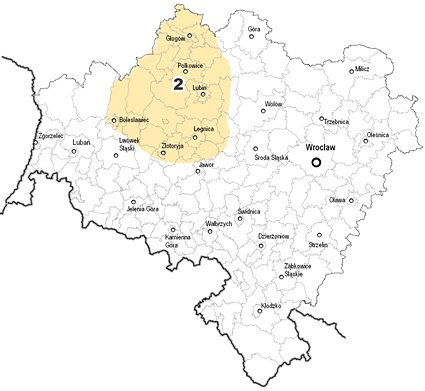 Autostrada Nowej Gospodarki – obszar o docelowo najwyższej dostępności transportowej w regionie, dzięki rozwiniętej, istniejącej i planowanej sieci autostrad, dróg szybkiego ruchu oraz transportowi wodnemu i kolejowemu. Obszar ten obejmuje najsilniejsze gospodarczo ośrodki miejskie Województwa Dolnośląskiego, które poprzez rewitalizację i odpowiednie uzbrojenie w infrastrukturę techniczną i teleinformatyczną oraz aktywną obsługę prawną i planistyczną mają szansę na przyciągnięcie kolejnych inwestorów i umocnienie swojej pozycji konkurencyjnej w nowoczesnej gospodarce.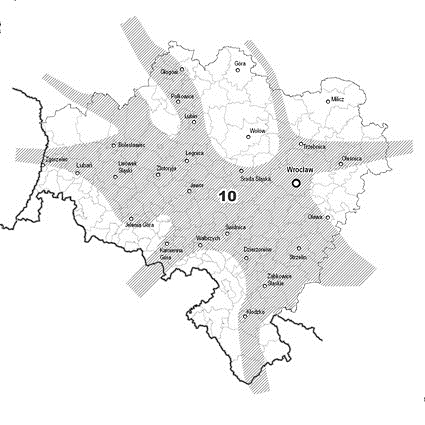 Obszar rolniczy – obejmujący głównie Nizinę Śląską i Przedgórze Sudeckie i charakteryzujący się najlepszymi w kraju warunkami dla produkcji rolnej, tzn. najwyższym wskaźnikiem waloryzacji rolniczej przestrzeni produkcyjnej (najwyższa jakość gleb + najdłuższy okres wegetacyjny). Obszar ten wymaga ochrony i wsparcia poprzez aktywizację przemysłu przetwórstwa rolno-spożywczego w celu pełnego wykorzystania naturalnych predyspozycji i ukierunkowanie rozwoju produkcji żywności na kooperację przemysłu spożywczego z partnerami zagranicznymi .Plan Zagospodarowania Przestrzennego Województwa Dolnośląskiego – Perspektywa 2020Plan Zagospodarowania Przestrzennego Województwa Dolnośląskiego stanowi podstawowe narzędzie dla kształtowania przez samorząd wojewódzki regionalnej polityki przestrzennej.W ramach ustaleń KPZK 2030 jak i PZPWD Legnica została wskazana, obok Wałbrzycha i Jeleniej Góry, jako jeden z miejskich ośrodków regionalnych, dla których zaleca się określenie miejskich obszarów funkcjonalnych. Miejskie ośrodki regionalne posiadają potencjał demograficzno-produkcyjny o zasadniczym znaczeniu dla rozwoju społeczno-gospodarczego i przestrzennego regionu, a także dla obsługi jego mieszkańców, a wzmocnienie tego potencjału leży w interesie zarówno województwa, jak i całego kraju.Dokument PZPWD określił wstępną delimitację miejskiego obszaru funkcjonalnego ośrodka regionalnego, którego rdzeniem jest Legnica.  Obszar funkcjonalny ośrodka regionalnego Legnicy został poszerzony o ośrodki subregionalne: Głogowa, Lubina i Polkowic tworząc  tym samym aglomerację funkcjonalną LGOP,  w której skład weszło 5 gmin miejskich, 27 gmin wiejskich oraz 5 gmin miejsko-wiejskich.Mapa 1. Wstępna delimitacja zasięgu Wrocławskiego Obszar Funkcjonalnego i miejskich obszarów funkcjonalnych ośrodków regionalnych w województwie dolnośląskim.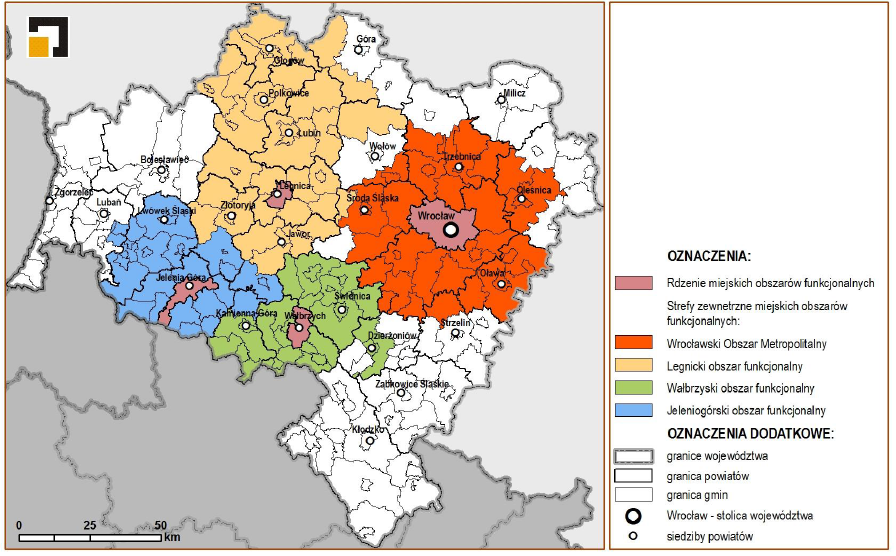 Źródło: Plan Zagospodarowania Przestrzennego Województwa Dolnośląskiego – Perspektywa 2020, Urząd Marszałkowski Województwa Dolnośląskiego, 2014 r.Plan Zagospodarowania Przestrzennego Województwa Dolnośląskiego określił ponadto następujące działania i zadania, służące realizacji przyjętych kierunków i zasad zagospodarowania przestrzennego odnoszące się bezpośrednio do Legnicy:Ochrona i wzmocnienie roli dolin rzecznych jako ważnych korytarzy ekologicznych – dolina Kaczawy; Wprowadzenie ochrony wybranych obiektów architektury współczesnej (w zakresie utrzymania ich form i ukształtowania) – dom handlowy przy ul. Najświętszej Maryi Panny w Legnicy; Uwzględnianie lokalizacji udokumentowanych i niezagospodarowanych złóż kopalin węgla brunatnego - złoża węgla brunatnego w rejonie Legnicy; Wprowadzenie ochrony obszarów zasilania Głównych Zbiorników Wód Podziemnych (GZWP) zgodnie z planem gospodarowania wodami w obszarze Odry – zbiornik (nr 318) Słup – Legnica;Opracowanie programów naprawczych ochrony powietrza dla stref przekroczeń dopuszczalnych i docelowych substancji w powietrzu – strefa miasto Legnica;Kompleksowe, zintegrowane planowanie rozwoju w wyznaczonym Paśmie Głogowsko-Kłodzkim, Paśmie Sudeckim oraz w obszarach funkcjonalnych ośrodków regionalnych i subregionalnych – miejski obszar funkcjonalny ośrodka regionalnego LGOP;Rozwój sieci obiektów innowacji i przedsiębiorczości: centrów transferu technologii, inkubatorów przedsiębiorczości, parków technologicznych przemysłowych, centrów jakości i wzornictwa przemysłowego –m. Legnica;Realizacja nowych i rozbudowa istniejących powiązań zewnętrznych jako dróg bezkolizyjnych: autostrad i dróg ekspresowych w części w ramach sieci TEN-T – droga ekspresowa S3 (odcinek granica województwa-Legnica - Lubawka); Budowa obwodnic miejscowości w ciągach dróg krajowych – Legnica droga krajowa 94;Modernizacja linii kolejowych o znaczeniu ponadregionalnym i międzynarodowym – modernizacja magistrali kolejowej E-30: Zgorzelec – Węgliniec – Legnica – Wrocław – Opole – Katowice – Kraków – Rzeszów – Przemyśl – Medyka; Stworzenie sprawnego systemu powiązań kolejowych w Paśmie Głogowsko- Kłodzkim - modernizacja linii kolejowej nr 137 (Katowice- Legnica); Wykorzystanie istniejących oraz o ruchu zawieszonym, linii kolejowych jako ważnego elementu aktywizacji turystycznej obszaru pogranicza Wykorzystanie trasy relacji: Drezno - Zgorzelec/Görlitz – Legnica – Wrocław Główny i dalej do Przemyśla; Rozbudowa i modernizacja istniejących oczyszczalni ścieków – Legnica;Budowa, rozbudowa i modernizacja systemów kanalizacji w aglomeracjach – m. Legnica;Utrzymanie i rozbudowa istniejących regionalnych instalacji do przetwarzania odpadów komunalnych w regionach gospodarki odpadami komunalnymi – budowa: instalacji do mech.-biol. przetwarzania zmieszanych odpadów, instalacji do przetwarzania selektywnie zebranych odpadów zielonych i innych bioodpadów, składowiska odpadów powstających w procesie mech.-biol. przetwarzania zmieszanych odpadów komunalnych – m. Legnica;Zgłoszone do WPGO 2012 planowane inwestycje związane z termicznym przetwarzaniem odpadów – m. Legnica;Przebudowa i modernizacja stacji redukcyjno-pomiarowych gazociągu - Wielka Woda k/Legnicy (m. Legnica);Przebudowa, rozbudowa lub modernizacja istniejących stacji elektroenergetycznych - Legnica-Górka (m. Legnica);Realizacja zadań z zakresu lokalnej ochrony przeciwpowodziowej zw. z melioracjami wodnymi – m. Legnica.Analiza ustaleń Studium uwarunkowań i kierunków zagospodarowania przestrzennego Miasta LegnicyKluczowym dokumentem z punktu widzenia kształtowania polityki miejskiej obok strategii rozwoju jest Studium uwarunkowań i kierunków zagospodarowania przestrzennego.  Cele i postanowienia Studium określają bowiem ramy przestrzenne przyszłego rozwoju Miasta, warunkując w ten sposób możliwości kreowania i wdrażania programów oraz polityk strategiczno-planistycznych w granicach administracyjnych miasta.Obowiązujące do 2014 r. Studium uwarunkowań i kierunków zagospodarowania przestrzennego za cel główny rozwoju przestrzennego Legnicy wskazywało: „wzmocnienie pozycji Legnicy jako ośrodka miejskiego o znaczeniu regionalnym w województwie dolnośląskim”. Cel główny polityki przestrzennej Miasta Legnicy określony w nowym projekcie Studium stanowi jego nieco zmodyfikowaną kontynuację, podkreślającą nadrzędną rolę celu jakim jest poprawa warunków życia legniczan w kreowaniu polityki miejskiej. Cel główny polityki przestrzennej obowiązującego Studium brzmi następująco: „zrównoważona struktura przestrzenna miasta, sprzyjająca wzmocnieniu pozycji Legnicy jako ośrodka regionalnego oraz poprawie warunków życia mieszkańców”.Warunkiem realizacji celu głównego jest spełnienie pięciu celów cząstkowych, takich jak: Wysoka jakość środowiska miejskiego, kształtująca korzystny wizerunek Legnicy;Rozbudowa układu komunikacyjnego miasta;Rozwój i zróżnicowanie bazy ekonomicznej miasta;Tworzenie równych szans zaspokojenia podstawowych potrzeb społecznych;Ugruntowanie trwałych warunków zrównoważonego rozwoju miasta.Realizacja celów polityki przestrzennej miasta ma być prowadzona przy uwzględnieniu jej podstawowych zasad. Studium uwarunkowań i kierunków zagospodarowania przestrzennego określa następujące zasady kształtowania polityki przestrzennej w najbliższych latach:Dążenie do odtworzenia historycznej struktury przestrzennej i dostosowanie do niej nowej zabudowy w obrębie Starego Miasta, realizowane poprzez rekonstrukcję i rewitalizację Starówki;Zrównoważenie kierunków rozwoju układu urbanistycznego miasta poprzez tworzenie przeciwwagi dla dominującego w ubiegłych latach wschodniego kierunku rozwoju Legnicy, przyczyniającego się do deformacji modelowego kształtu układu urbanistycznego. Realizacji  tego celu ma służyć ekspansja w kierunku zachodnim i południowym poprzez utworzenie pasma rozwojowego w rejonach ulicy Jaworzyńskiej oraz na linii ulic Chojnowskiej i Lotniczej, a także, w dalszej perspektywie, poprzez ekspansję zainwestowania miejskiego na tereny położone na zachód od linii kolejowej Legnica-Złotoryja (z możliwym poszerzeniem granic administracyjnych Legnicy w rejonie Ulesia);Utrzymanie zwartości układu urbanistycznego;Konsekwentna realizacja reprezentacyjnej przestrzeni publicznej Miasta (ul. Najświętszej Marii Panny – Rynek); Zahamowanie procesów urbanistycznej i socjalnej degradacji Kartuz, rejonu ul. Henryka Pobożnego, a także wsi leżących w administracyjnych granicach miasta: Starych Piekar, Piątnicy, Piekar Wielkich i Przybkowa poprzez rewitalizację i przekształcenia istniejącej zabudowy (w rejonie ul. H. Pobożnego i zachodniej części Kartuz ukierunkowanych na rozwój funkcji śródmiejskich);Tworzenie warunków do kształtowania się tożsamości społeczności lokalnych poprzez kreację lokalnych centrów (ośrodków) usługowych oraz rewitalizację i kreację przestrzeni publicznych w dzielnicach peryferyjnych;Harmonijne włączenie do organizmu miejskiego dotychczas niezagospodarowanych terenów powojskowych oraz twórczą kontynuację realizacji dzielnic miasta (w szczególności południowo-wschodniej i południowej części Tarninowa);Dokończenie realizacji układu urbanistycznego zespołu osiedli mieszkaniowych i ośrodków usługowych w rejonie Piekar;Efektywne wykorzystanie możliwości rozwojowych tkwiących w terenach w rejonie węzła autostrady A4, Legnickiej Specjalnej Strefy Ekonomicznej, Strefy Aktywności Gospodarczej oraz lotniska, przy dążeniu do aktywizacji jego funkcji komunikacyjnej;Tworzenie powiązań międzydzielnicowych z ominięciem centralnego obszaru miasta (ulica zbiorcza południowa, rozwój układu dróg w północnej części miasta);Kreacja nowoczesnego centrum komunikacyjno-usługowego w rejonie dworca kolejowego i autobusowego z wykorzystaniem części terenów kolejowych;Zachowanie i wzmocnienie ciągłości przestrzennej systemu terenów otwartych oraz wzbogacenie oferty jakościowej i ilościowej możliwości rekreacji i rozrywki;Rekultywacja dawnej strefy ochronnej Huty Miedzi „Legnica” i terenów z nią graniczących;Zapewnienie sprawnego funkcjonowania infrastruktury komunalnej.Uwarunkowania przestrzenne dotyczące poszczególnych sfer polityki miejskiej zostaną szerzej przedstawione w dalszych fragmentach diagnozy.  Analiza porównawcza - Legnica na tle innych miast Interpretacja wyników badań na podstawie analizy wskaźnikowej wielokryterialnej stanowi uzupełniający element diagnozy uwarunkowań na terenie Miasta Legnicy. Ograniczoność doboru wskaźników, a także oparcie się głównie na danych ilościowych powoduje, iż analiza ta ma charakter poglądowy, a jej celem jest określenie pozycji konkurencyjnej Legnicy na tle innych miast określonych w ramach Koncepcji Zagospodarowania Kraju 2030 jako centra Regionalnych Obszarów Funkcjonalnych, oraz na tle największych miast województwa dolnośląskiego. Oczywiste różnice pomiędzy badanymi miastami wynikające z ról jakie pełnią w sferze polityki przestrzennej i strategicznej państwa sprawiają, że wynik tej analizy nie stanowi tradycyjnie rozumianego benchmarkingu wyznaczającego jednostkę o najwyższych parametrach jakościowych, będącej wzorem i punktem odniesienia dla pozostałych podmiotów. Wynik niniejszej analizy jest próbą określenia pozycji konkurencyjnej Miasta Legnicy oraz wskazania mocnych i słabych stron wyróżniających Legnicę na tle innych miast o zbliżonej charakterystyce. Benchmarking został przeprowadzony w oparciu o odpowiednie mierniki, przy wykorzystaniu zbioru danych statystycznych gromadzonych przez GUS. Przy analizie porównawczej posłużono się zmiennymi, określając jednocześnie ich typ:stymulanty (wskaźniki pozytywne) – zmienne, których rosnąca wartość świadczy o wzroście poziomu badanego zjawiska. Rosnącym wartościom tych wskaźników przyporządkowane są rosnące oceny, wartością najkorzystniejszą stymulanty jest wartość maksymalna, najmniej korzystną – wartość minimalna,destymulanty – zmienne, których malejąca wartość świadczy o wzroście poziomu badanego zjawiska. Rosnącym wartościom tych wskaźników przyporządkowane są malejące oceny, wartością najkorzystniejszą destymulanty jest wartość minimalna, najmniej korzystną – wartość maksymalna.Wskaźniki zostały wystandaryzowane w taki sposób, aby możliwe stało się porównanie pozycji konkurencyjnej w różnych obszarach potencjału miast. Standaryzacja wskaźników polega na odjęciu od nominalnej wartości wskaźnika dla danego miasta średniej wartości dla wszystkich analizowanych podmiotów i podzieleniu przez odchylenie standardowe dla wszystkich miast. Wystandaryzowane wskaźniki oznaczają odchylenie od normy, którą reprezentuje wartość średnia dla całej badanej populacji, i mogą przyjmować wartości dodatnie lub ujemne. Przejście odchylenia od średniej do wartości dodatniej wskazuje, które miasta odznaczają się wskaźnikiem efektywności, dostępności lub jakości parametrów wyższym od średniej dla całej badanej populacji, czyli wszystkich badanych podmiotów. Z kolei wartości ujemne odchylenia ukazują miasta o gorszych wskaźnikach.Wystandaryzowane wskaźniki można sumować. Sumowanie wskaźników przed standaryzacją nie jest możliwe ze względu na odmienność znaczeniową wskaźników oraz ze względu na różnice w skali wartości. Po sumowaniu wskaźników powstają tzw. wskaźniki sumaryczne inaczej nazywane syntetycznymi. Wskaźniki syntetyczne można interpretować swobodniej niż wskaźniki proste, ponieważ ukazują one, czy np. mimo niskiej efektywności usług publicznych, wysoka pozostaje ogólna ocena usług, a zatem ich dostępność i jakość lub tylko jakość. Bazując na metodyce badania atrakcyjności inwestycyjnej regionów w oparciu o najbardziej aktualne i dostępne dane Banku Danych Lokalnych GUS wykonano porównanie Legnicy na tle innych miast w następujących obszarach:Zasoby pracy (dane z 2012 r.)Odsetek ludności w wieku nieprodukcyjnym na 100 os. w wieku produkcyjnym; Wskaźnik aktywności zawodowej - liczba osób pracujących w przeliczeniu na 100 os. w wieku produkcyjnym; Saldo migracji stałej;Ludność w wieku poprodukcyjnym na 100 osób w wieku przedprodukcyjnym; Absolwenci szkół wyższych publicznych i niepublicznych na 1000 pracujących; Udział bezrobotnych zarejestrowanych w ludności w wieku produkcyjnym;Infrastruktura techniczna (dane z 2012 r.)Udział % ludności obsługiwanej przez wodociąg; Udział % mieszkań z podłączeniem do gazociągu; Udział % ludności obsługiwanej przez kanalizację; Gęstość sieci wodociągowej w km na 100 km2; Gęstość sieci gazociągowej w km na 100 km2; Gęstość sieci kanalizacyjnej w km na 100 km2; Udział odpadów (innych niż komunalne) poddanych odzyskowi w ilości odpadów wytworzonych w ciągu roku;Ludność korzystająca z oczyszczalni ścieków w % ogólnej liczby ludności;Infrastruktura społeczna (dane z 2012 r.)Liczba placówek ambulatoryjnej opieki zdrowotnej ogółem na 10 tys. mieszkańców; Liczba ludności na 1 aptekę ogólnodostępną; Miejsca noclegowe całoroczne w obiektach zbiorowego zakwaterowania na 1 tys. mieszkańców; Mieszkania na 10 tys. ludności ;Przeciętna powierzchnia użytkowa 1 mieszkania;Liczba uczniów przypadających na 1 komputer z dostępem do Internetu przeznaczony do użytku uczniów w szkołach podstawowych, gimnazjach, szkołach ponadgimnazjalnych;Liczba ludności przypadająca na 1 placówkę biblioteczną; Liczba ludności na 1 miejsce w kinach stałych; Liczba ludności przypadająca na 1 obiekt (domy i ośrodki kultury, kluby i świetlice);Liczba ludności przypadająca na 1 obiekt (muzea łącznie z oddziałami);Gospodarka (dane z 2012 r.)podmioty wpisane do rejestru REGON na 10 tys. ludności;osoby fizyczne prowadzące działalność gospodarczą na 100 osób w wieku produkcyjnym;Dochody budżetów gmin z podatku PIT na jednego mieszkańca [PLN];Dochody budżetów gmin z podatku CIT na 1 pracującego [PLN];Tabela 1. Zestawienie zbiorcze podstawowych informacji demograficznychŹródło: opracowanie własne na podstawie danych GUS Bank Danych Lokalnych (dane na koniec 2012 r.).Tabela 2. Zasoby pracy.Źródło: opracowanie własne na podstawie danych GUS, Bank Danych Lokalnych (dane na koniec 2012 r.).Większość miast w Polsce zmaga się z nasilającymi się niekorzystnymi uwarunkowaniami w sferze społecznej: społeczeństwo starzeje się, rośnie emigracja ludności w wieku produkcyjnym, wzrasta obciążenie demograficzne i w niedługiej perspektywie może zabraknąć odpowiednio wykwalifikowanych kadr. Wszystko to warunkuje konieczność podjęcia działań przez samorządy, które ograniczałyby i hamowały te procesy.Legnica charakteryzuje się w miarę stabilnym rynkiem pracy: 50,45% osób w wieku produkcyjnym pracuje, co jest dobrym wynikiem w skali kraju, a bezrobotni stanowią tylko 7,6% ogółu ludności w wieku produkcyjnym (7. miejsce wśród badanych miast). Udział absolwentów w liczbie pracujących również jest relatywnie wysoki, co pozwala sądzić, iż absolwenci szkół wyższych w Legnicy nie mają znaczących problemów ze znalezieniem zatrudnienia. Wskaźnik obciążenia demograficznego w Legnicy wypada korzystniej od znacznej części miast, w 2012 r. wynosił on 54,59%. Wskaźnik wymienności pokoleniowej, wynoszący 113,61, pokazuje jednak, iż obciążenie demograficzne społeczeństwa będzie wzrastać w kolejnych latach, choć nie tak szybko jak w innych miastach. Saldo migracji w 2012 r. dla wszystkich analizowanych miast, poza Wrocławiem było ujemne. Jest to zjawisko charakterystyczne dla większości polskich miast, spowodowane odpływem mieszkańców do dużych metropolii miast wojewódzkich, emigracją zarobkową oraz osiedlaniem się części mieszkańców na terenach podmiejskich należących do sąsiednich gmin (suburbanizacja).Analiza porównawcza w sferze „Zasobów pracy” pokazuje silną pozycję Legnicy w tym obszarze na tle innych miast - 2. miejsce w zestawieniu zbiorczym. Wysoka pozycja nie oznacza jednak braku problemów i wyzwań jakie stoją przed miastem, ukazuje natomiast spory potencjał kapitału ludzkiego mieszkańców Legnicy oraz obliguje samorząd do działań w sferze demografii i rynku pracy, które pozwolą utrzymać i wzmocnić ten czynnik rozwojowy w kolejnych latach.Tabela 3. Infrastruktura społeczna.Źródło: opracowanie własne na podstawie danych GUS, Bank Danych Lokalnych (dane na koniec 2012 r.).Z przeprowadzonej analizy wynika, iż Miasto Legnica cechuje się średnim poziomem wyposażenia w infrastrukturę społeczną. Wartość wskaźnika sumarycznego dla infrastruktury społecznej znajdowała się niewiele poniżej średniego poziomu dla wszystkich rozpatrywanych miast (9. miejsce). Legnica na tle porównywanych miast charakteryzuje się najwyższym poziomem dostępu do  bibliotek oraz nie najgorszą dostępnością do domów i ośrodków kultury, co wpływa na jakość życia kulturalnego i możliwość rozwoju społecznego jej mieszkańców. Jak wynika z analizy mieszkańcy Legnicy posiadają relatywnie dobry dostęp do rozbudowanej sieci aptek (3. miejsce). Z kolei liczba placówek ambulatoryjnej opieki zdrowotnej przypadających na 10 tys. mieszkańców jest jedną z najniższych wśród rozpatrywanych miast. Legnicę wyraźnie wyróżniają jedne z najniższych poziomów wskaźników komputeryzacji szkół na poziomie podstawowym i gimnazjalnym. Wskaźnik ten ma wpływ na jakość kształcenia i możliwość realizacji nowoczesnych programów edukacyjnych, dostosowanych do wymagań współczesnego społeczeństwa cyfrowego. Warto zatem rozważyć, czy ilość i jakość wyposażenia odpowiada zapotrzebowaniu. Wskaźniki komputeryzacji na poziomie ponadgimnazjalnym wypadały korzystnie na tle innych miast.Liczba dostępnych mieszkań w Legnicy na 1 000 mieszkańców jest relatywnie wysoka i  wynosi 402,63. Przeciętna powierzchnia użytkowa mieszkania w Legnicy jest również jedną z najwyższych spośród badanych miast i wynosi 62,9 m². Pod względem wyposażenia w bazę noclegową Legnica wykazuje spory potencjał (3. miejsce). Wysoki wskaźnik miejsc noclegowych, biorąc pod uwagę wielkość oraz zabytkowy charakter miasta oraz dostępność komunikacyjną, może stanowić spory potencjał rozwojowy, ukierunkowany na turystykę wypadową.W zakresie infrastruktury społecznej Legnica posiada swoje mocne (kultura, miejsca noclegowe) i słabe strony (komputeryzacja szkół). Warto zatem w najbliższych latach  doinwestować i poszerzyć ofertę Miasta w obszarach, w których występują wyraźne braki w stosunku do innych miast oraz wzmacniać posiadane potencjały, po to, aby Legnica stała się miastem atrakcyjnym i przyjaznym dla mieszkańców oraz odwiedzających ją turystów.Tabela 4. Infrastruktura techniczna.Źródło: opracowanie własne na podstawie danych GUS, Bank Danych Lokalnych (dane na koniec 2012 r.).W zakresie infrastruktury technicznej Miasto Legnica wypada korzystnie na tle innych miast zajmując 7. miejsce w zestawieniu zbiorczym. Pozycja rankingowa w tym obszarze tematycznym jest silnie uwarunkowana charakterystyką miasta, a w szczególności jej rozproszeniem zabudowy oraz wielkością, stąd wysoka pozycja mniejszych miast jak Świdnica, Lubin, czy Ostrów Wielkopolski.Miasto Legnica posiada rozbudowaną sieć podstawowych mediów oraz cechuje się wysoką dostępnością mieszkańców do usług kanalizacji (97%), wodociągów (99%) i gazu (93,9%). Także spory odsetek mieszkańców (97%) objęty jest usługami systematycznie rozbudowywanej i modernizowanej oczyszczalni ścieków. W badanym roku Legnica posiadała jeden z najniższych wskaźników odpadów innych niż komunalne poddanych odzyskowi (75,2%), co znacząco wpłynęło na jej ogólny wynik. W sferze infrastruktury technicznej Legnica wykazuje wyraźny potencjał, który poprzez dotychczasowe, jak i przyszłe inwestycje przedsiębiorstw komunalnych, powinien systematycznie wzrastać i przyczynić się do zwiększenia atrakcyjności gospodarczej i mieszkaniowej Legnicy.Tabela 5. Gospodarka Źródło: opracowanie własne na podstawie danych GUS, Bank Danych Lokalnych (dane na koniec 2012 r.).Liczba podmiotów gospodarczych przypadająca na 10 tys. mieszkańców wynosiła 1 298, co stanowiło średni poziom wśród rozpatrywanych miast. Podobnie na średnim poziomie kształtowała się  aktywność gospodarcza mieszkańców 13,7 mieszkańca w wieku produkcyjnym na stu prowadziło własną działalność gospodarczą. Dochody miasta z podatku dochodowego PIT w przeliczeniu na mieszkańca były najwyższe spośród miast Dolnego Śląska, nie licząc Wrocławia i Lubina, na którego wynik ma wpływ lokalizacja siedziby przemysłowego hegemona w regionie, czyli KGHM „Polska Miedź” S.A. W porównaniu z miastami położonymi w innych częściach kraju pod względem przychodów z PIT Legnica plasowała się na 8. miejscu. Wpływy z podatku dochodowego od przedsiębiorstw CIT były z kolei najwyższe spośród wszystkich miast, przy pominięciu ośrodków miejskich o monokulturowej, silnej gospodarce przemysłu wydobywczego  jak Lubin i  Głogów (KGHM S.A.) oraz petrochemicznego jak Płock (Orlen S.A.). Warto dodać, iż podatek od dochodu przedsiębiorstw realnie byłby wyższy, biorąc pod uwagę, że część przedsiębiorstw działa w Legnickiej Specjalnej Strefie Ekonomicznej i korzysta z okresowych ulg podatkowych.  Uzyskane wyniki świadczą o dobrej sytuacji gospodarczej i ekonomicznej legnickich przedsiębiorstw.Atrakcyjność inwestycyjna Legnicy rozpatrywana jest dla całego obszaru LGOP, stąd taki sam wynik Głogowa i Lubina w tym obszarze. Atrakcyjność tego obszaru dla działalności usługowej oraz działalności wysokich technologii określona została jako dobra. Spowodowane jest to dobrą dostępnością komunikacyjną regionu, sporym zaludnieniem, oraz posiadanym kapitałem intelektualnym (bliskość ośrodków akademickich  w Legnicy i Wrocławiu) i ludzkim. Pozytywny wpływ na te typy działalności ma również siła gospodarcza KGHM S.A., który wpływa na zamożność regionu, a więc zainteresowanie usługami oraz podejmuje próby dywersyfikacji działalności, ukierunkowane głównie na rozwój przedsiębiorstw z branż nowych technologii. Siła przemysłu miedziowego wpływa także na obniżenie atrakcyjności inwestycyjnej dla innej działalności przemysłowej, głównie z powodu specjalizacji regionu oraz wysokich kosztów konkurowania na rynku pracy z KGHM. Z analizy porównawczej wynika, iż Legnica posiada ustabilizowaną i dostatecznie silną sferę gospodarczą, aby konkurować z innymi miastami o podobnej wielkości. Zdywersyfikowanie działalności gospodarczej w porównaniu z innymi miastami LGOP, a także potencjał komunikacyjny, usługowy oraz intelektualny miasta, mogą  przyczynić się do dalszego rozwoju sfery gospodarczej i umacniania pozycji Legnicy jako kluczowego ośrodka miejskiego regionu, będącego zapleczem usługowym i handlowym zagłębia miedziowego.Ranking zbiorczyTabela 6. Wskaźnik sumaryczny.Źródło: Opracowanie własne.Legnica, mimo średniego poziomu rankingowego w sferach infrastruktury społecznej, gospodarczej oraz infrastruktury technicznej, a także dzięki wysokiemu wskaźnikowi w sferze zasobów pracy uplasowała się na 5. miejscu w zbiorczym rankingu rozpatrywanych miast. Spośród miast-centralnych Regionalnych Obszarów Funkcjonalnych jedynie Bielsko-Biała i Koszalin uplasowały się wyżej. Także dwa dolnośląskie ośrodki miejskie okazały się lepsze w zestawieniu zbiorczym od Legnicy, były to Jelenia Góra oraz Świdnica.  Ranking zbiorczy, o czym wspomniano ma charakter poglądowy. Subiektywny dobór wskaźników oraz charakterystyka i specyfika rozpatrywanych miast miały wpływ na wyniki w poszczególnych sferach tematycznych. Ranking ten pozwala jednak dostrzec słabe i mocne strony miasta w odniesieniu do zasobów i potencjałów innych miast o podobnym znaczeniu regionalnym i strategicznym. Wysokie miejsce w rankingu Legnica zawdzięcza równomiernemu rozłożeniu potencjałów w każdej ze sfer.  Żadna ze sfer polityki miejskiej nie jest dominująca, brakuje także sfer o wyraźnych brakach rozwojowych co oznacza, że miasto rozwija się w sposób zrównoważony. Przeprowadzona analiza pokazała również, że Legnica charakteryzuje się wysokim potencjałem kapitału ludzkiego na tle innych miast. Kapitał ludzki stanowi kluczowy element zrównoważonego rozwoju oraz podstawę gospodarki opartej na innowacjach. Polityka demograficzna i społeczna, a zwłaszcza problem starzenia się społeczeństwa i ujemnej migracji ludności stanowi kluczowe wyzwanie samorządów w całej Polsce w najbliższych dziesięcioleciach. Silna pozycja Legnicy w zakresie kapitału ludzkiego nie może być zaprzepaszczona, dlatego konieczne jest stworzenie podstaw dla jej rozwoju, poprzez działania niwelujące braki i słabości, a także wzmacniające posiadane przewagi, po to, aby Miasto Legnica stało się miejscem przyjaznym mieszkańcom, umożliwiającym im społeczny i kulturowy rozwój. Uwarunkowania wewnętrzne – Diagnoza strategicznaPodstawowe informacje o LegnicyMiasto Legnica jest trzecim pod względem liczby mieszkańców miastem województwa dolnośląskiego, po Wrocławiu i Wałbrzychu. Dawne miasto wojewódzkie, po reformie administracyjnej z 1997 r. stało się stolicą powiatu legnickiego oraz powiatem grodzkim. Długość granic administracyjnych Miasta wynosi około 46,1 km, natomiast jego powierzchnia 56,3 km². Legnica położona jest na wysokości 109 – 181 m n.p.m. (najwyższy punkt stanowi hałda Huty Miedzi „Legnica”), przy czym 45% jej powierzchni leży na wysokości 120-130 m n.p.m. Gmina miejska Legnica graniczy z gminami powiatu legnickiego takimi jak: Gmina Miłkowice, Gmina Krotoszyce, Gmina Kunice i Gmina Legnickie Pole.W Legnicy mieści się szereg instytucji administracji publicznej, porządku i bezpieczeństwa publicznego, oraz władz kościoła katolickiego m.in.: Delegatura Dolnośląskiego Urzędu Wojewódzkiego, Ośrodek Zamiejscowy Izby Skarbowej we Wrocławiu, Zakład Ubezpieczeń Społecznych, Prokuratura Okręgowa, Prokuratura Rejonowa, Sąd Rejonowy, Sąd Okręgowy, Komenda Miejska Policji, Straż Miejska, Komenda Miejska Państwowej Straży Pożarnej, Siedziba Ochotniczej Straży Pożarnej, Urząd Celny, Ośrodek Zamiejscowy Urzędu Kontroli Skarbowej we Wrocławiu, Starostwo Powiatowe, Powiatowy Urząd Pracy, Miejski Ośrodek Pomocy Społecznej, Powiatowa Stacja Sanitarno – Epidemiologiczna, Powiatowe Centrum Zarządzania Kryzysowego oraz siedziba Diecezji Legnickiej.Legnica związana jest umowami partnerskimi z Wuppertalem w Niemczech, Drohobyczem na Ukrainie, Blanskiem w Czechach i Roanne we Francji. Angażuje się także we współpracę Dolnego Śląska z Saksonią, Alzacją oraz regionem Dniepropietrowskim i Kirowogradzkim na Ukrainie.Zarys historii MiastaNizinne tereny w dolinie Kaczawy, Czarnej Wody i Wierzbiaka stanowiły od pradziejów dogodny rejon dla rozwoju osadnictwa. W czasach rzymskich istniała prawdopodobnie na terenie obecnego miasta Legnicy miejscowość zwana Lugidium, według części analiz stolica plemienia Lugiów. Wczesnymi śladami osadnictwa w obrębie obecnego miasta są cmentarzyska łużyckie, odkryte już w XVIII wieku, natomiast istnienie osady nad Kaczawą w okresie późnego antyku potwierdzają znaleziska z okresu lateńskiego. Przedlokacyjna Legnica była targiem - miastem według prawa polskiego. Źródła z 1149 roku potwierdzają istnienie grodu należącego do kaplicy św. Benedykta klasztoru Premonstratensów św. Wincentego we Wrocławiu. W dokumencie pisanym przez Bolesława Kędzierzawego zwierzchniego księcia Polski z 1175 roku po raz pierwszy gród wraz z osadą został określony jako potestas Legnicensis. U podnóża piastowskiego zamku dzięki nadanym prawom magdeburskim (około 1232 r.) prężnie zaczęło się rozwijać miasto. Tutaj bowiem krzyżowały się ważne szlaki handlowe średniowiecznej Europy - z Niemiec, poprzez Wrocław i Kraków do Kijowa oraz z Wielkopolski na Południe. Takie usytuowanie sprzyjało osadnictwu oraz rozwojowi handlu i rzemiosła.W 1241 roku pod Legnicą rozegrała się słynna bitwa z Mongołami, która zdaniem historyków - mimo porażki wojsk chrześcijańskich pod wodzą księcia legnickiego Henryka Pobożnego - uratowała Europę i kulturę zachodnią przed ekspansją islamu. Legnica była w tym czasie drugim, po Wrocławiu, największym miastem śląskim. W 1329 roku liczyła już ponad 10 tys. mieszkańców. W 1338 r. ogromny pożar strawił miasto, na skutek czego zmieniono linie obwarowań powiększając obszar miasta oraz przebudowano część obiektów, np. niektóre kościoły drewniane zostały zastąpione kościołami o kamiennej konstrukcji. Do 1675 roku, do śmierci księcia Jerzego Wilhelma, miasto było siedzibą potomków królewskiej dynastii Piastów. W Legnicy przez wiele wieków ścierały się wpływy polskie, czeskie i niemieckie. Miasto przechodziło kolejno pod panowanie Habsburgów i Hohenzollernów.Po latach zastoju, spowodowanych wojnami śląskimi, pod koniec XVIII wieku nastąpiło ożywienie w życiu gospodarczym miasta. W latach 1700-1740 powstały najznamienitsze dzieła architektury, pojawiły się też pierwsze manufaktury. Rozwojowi miasta sprzyjała rozbudowa dróg bitych oraz infrastruktury komunalnej i komunikacyjnej. W 1844 roku połączono Legnicę z Wrocławiem linią kolejową. Współczesny kształt przestrzenny miasta określony został w końcu XIX i na początku XX wieku. Legnica stała się dużym ośrodkiem gospodarczym i administracyjnym Dolnego Śląska - siedzibą rejencji. Strukturę gospodarczą miasta cechowała duża różnorodność, obok przemysłu istniał dobrze rozwinięty handel i rzemiosło, funkcjonowała sieć banków. Znaczącą rolę w życiu miasta odgrywały ogrodnictwo, hodowla oraz przemysł rolno - spożywczy. Powstałe na początku XIX wieku Legnickie Towarzystwo Rolnicze organizowało coroczne wystawy zwierząt hodowlanych, roślin przemysłowych, maszyn rolniczych, owoców i kwiatów. W granicach miasta znajdowało się dużo terenów zielonych. W Legnicy tworzono liczne parki z egzotyczną roślinnością, ogrody, palmiarnie i wystawy kwiatów.Dynamiczny rozwój Legnicy przerwany został w XX wieku przez dwie kolejne wojny światowe. Zwłaszcza II wojna światowa odcisnęła na gospodarce miasta negatywne piętno. Okres II wojny światowej, jak i sama operacja zdobywania miasta przez Armię Czerwoną w lutym 1945 r. nie przyniosły większych strat w substancji budowlanej miasta. Niestety po zakończeniu działań wojennych w maju 1945 r. w wyniku pożarów znacznie ucierpiała zabytkowa starówka Legnicy. Mimo, iż po wojnie Legnica wróciła do Polski, to w wyniku narzuconego Polsce układu jałtańskiego stała się siedzibą Północnej Grupy Wojsk Armii Radzieckiej. W latach 1945-1993 w mieście stacjonował potężny sowiecki garnizon. Głównym czynnikiem warunkującym umieszczenie JAR w Legnicy była lokalizacja w mieście znacznej liczby obiektów o charakterze wojskowym oraz nie zniszczona w wyniku działań wojennych infrastruktura komunalna i mieszkaniowa. Na skutek tej decyzji znaczna część miasta znalazła się w dyspozycji PGWAR, co w połączeniu z wprowadzonym przez władze socjalistyczne w latach 60 XX w. programem „odbudowy” miasta doprowadziło do degradacji zabytkowej zabudowy i zaburzenia staromiejskiego układu urbanistycznego Legnicy. Miasto przez pół wieku nie posiadało realnej suwerenności, co w istotny sposób hamowało jego właściwy rozwój. Decyzje władz komunalnych musiały być konsultowane z radzieckimi dowódcami. W tym okresie w Legnicy zapadały strategiczne decyzje dotyczące bezpieczeństwa Europy i świata, stąd bowiem wojska radzieckie ruszyły w sierpniu 1968 r. na Czechosłowację. Swój wielkomiejski charakter Legnica zaczęła powoli odzyskiwać na początku lat sześćdziesiątych obecnego stulecia w związku z otwarciem Huty Miedzi oraz odkryciem w 1957 r. w okolicach Sieroszowic bogatych złóż miedzi. Wydarzenia te przyczyniły się do wybudowania w mieście Zakładów Mechanicznych "Legmet" oraz Fabryki Przewodów Nawojowych "Elpena".W nowym, wprowadzonym w 1975 roku podziale administracyjnym kraju Legnica stała się siedzibą władz wojewódzkich i jednym ze znaczących ośrodków administracyjnych Dolnego Śląska. Był to początek odzyskiwania przez Legnicę należnego jej miejsca na mapie gospodarczej Polski. W najnowszych dziejach miasta warto odnotować następujące wydarzenia:wyznaczenie w marcu 1992 roku Legnicy na stolicę nowo utworzonej Diecezji Legnickiej Kościoła Rzymskokatolickiego,opuszczenie 16 września 1993 roku Legnicy przez ostatniego żołnierza rosyjskiego (w ciągu 15 lat od tego momentu udało się zagospodarować całe ogromne mienie pozostawione przez Rosjan), wizytę Ojca Świętego w czerwcu 1997 roku,utworzenie Rozporządzeniem Rady Ministrów z dnia 15 kwietnia 1997 r. Legnickiej Specjalnej Strefy Ekonomicznej,utratę statutu miasta wojewódzkiego w dniu 1 stycznia 1999 roku na skutek reformy administracyjnej kraju,wejście Polski do Unii Europejskiej 1 maja 2004 r.Sfera społecznaDemografiaLudność Miasta Legnicy w 2012 r. wynosiła 102 422 osób, co stanowi 3,5% ludności całego województwa oraz lokuje Legnicę na trzecim miejscu pod względem ludności w województwie dolnośląskim za Wrocławiem i Wałbrzychem. Liczba mężczyzn zamieszkujących Legnicę wynosiła 48 553 (47,4%), a kobiet  53 869 (52,6%). Na przestrzeni ostatniej dekady notowano systematyczny spadek liczby mieszkańców miasta. W 2012 r. Legnicę zamieszkiwało o 4 473 osoby mniej, aniżeli w 2002 r. Jednocześnie w tym samym okresie zaobserwować można wzrost liczby ludności zamieszkującej gminy powiatu legnickiego o blisko 1 800 osób.   Wykres 1. Ludność faktycznie zamieszkała w Legnicy i powiecie legnickim w latach 2002-2012.Źródło: Opracowanie własne na podstawie: Bank Danych Lokalnych, GUS.Przyrost naturalny w latach 2007-2012 nie osiągał dodatnich poziomów, a od 2010 r. widoczny jest jego spadek. Wpływ na to ma utrzymujący się wysoki poziom zgonów, przewyższający, choć nieznacznie, wskaźnik urodzeń żywych. W przypadku wskaźnika zawieranych małżeństw w latach 2008-2011 widoczny był jego stopniowy spadek, jednak w 2012 r. odnotowano niewielki wzrost tego wskaźnika i wynosił on 5,3.  Tabela 7. Wskaźniki ruchu naturalnego ludności w latach 2007-2012.Źródło: Bank Danych Lokalnych, GUS.Wykres 2. Saldo migracji ludności w Legnicy w latach 2002-2012Źródło: Opracowanie własne na podstawie: Bank Danych Lokalnych, GUS. Wykres 3. Saldo migracji wewnętrznych w Legnicy i gminach powiatu legnickiego (okres 2009-2012)Źródło: Opracowanie własne na podstawie: Bank Danych Lokalnych, GUS. Saldo migracji ludności w latach 2002-2012 utrzymywało wysoki ujemny poziom. Najwyższe poziomy osiągnięte zostały po wstąpieniu Polski do UE w latach 2004-2007, kiedy oprócz wysokiego poziomu migracji wewnętrznych można zaobserwować znaczny odpływ mieszkańców za granicę kraju. Obecnie, po okresie zmniejszania się ujemnego salda migracji do 2009 r., można zaobserwować ponowny wzrost odpływu mieszkańców z Legnicy. W 2012 r. saldo migracji wynosiło ogółem -366 osób, z tego 73 osoby wyemigrowały za granicę kraju. Znaczna część migracji wewnętrznych spowodowana jest osiedlaniem się mieszkańców Legnicy na obrzeżach Miasta na terenie gmin okalających Legnicę. Świadczy o tym wzrost ogólnej populacji i utrzymywanie się dodatniego salda migracji wewnętrznych na terenie powiatu legnickiego, przy odwrotnej tendencji w samym mieście. Wykres 4. Piramida wieku ludności Miasta Legnica w 2012 r.Źródło: Opracowanie własne na podstawie: Bank Danych Lokalnych, GUS.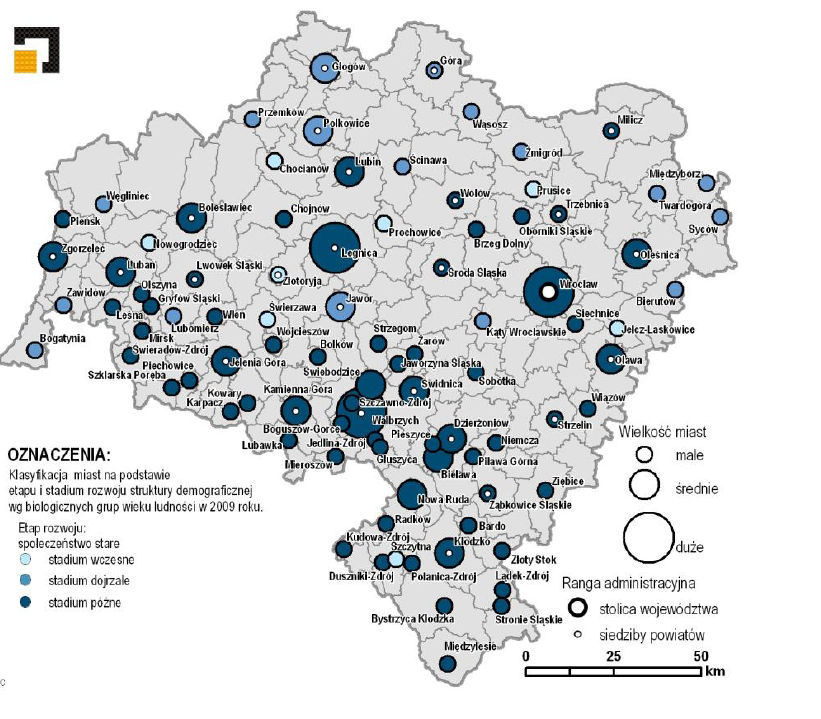 Infrastruktura społecznaSzkolnictwoWidoczną tendencją w ostatnich latach jest wzrost zapotrzebowania na ofertę żłobków i przedszkoli. W latach 2008-2012 liczba przedszkoli w Legnicy wzrosła o 14 obiektów, a liczba miejsc o 606.. W roku szkolnym 2012/13 sieć przedszkoli w gminie Legnica tworzyło 15 przedszkoli publicznych, 16 przedszkoli niepublicznych oraz 4 punkty przedszkolne. W 3 przedszkolach publicznych odbywała się realizacja specjalnych  potrzeb edukacyjnych dzieci. Ponadto  w ostatnich latach w celu zapewnienia miejsca w przedszkolach wszystkim zgłoszonym dzieciom w rejonach Miasta, w których najwięcej dzieci nie zostało przyjętych, tworzono dodatkowe grupy przedszkolne. Dodatkowo w roku szkolnym 2012/13 we wszystkich szkołach podstawowych (poza SP Nr 7) utworzono 23 oddziały przedszkolne, do których uczęszczało 563 dzieci. Dzięki czynionym zabiegom osiągnięto w Legnicy wysokie wskaźniki upowszechniania wychowania przedszkolnego znacznie przekraczając w roku szkolnym 2012/2013 średnią krajową (około 70%). W latach kolejnych 2013/2014 wskaźnik ten wynosił – 87,74%, a w 2014/2015 - 92,49%.Wykres 6. Wskaźnik upowszechniania wychowania przedszkolnego (2,5- 6 lat)  w LegnicyŹródło: Wydział Oświaty, Kultury i Sportu, Urząd Miasta Legnicy.Niż demograficzny widoczny jest w wyraźnym spadku uczniów szkół podstawowych i gimnazjów, co wiąże się z rosnącymi kosztami utrzymania tych placówek oświatowych ze względu na rosnące koszty stałe ich funkcjonowania, przy coraz mniejszej subwencji oświatowej. W Legnicy funkcjonuje 11 ogólnodostępnych szkół podstawowych prowadzonych przez Gminę. Dziesięć szkół podstawowych funkcjonuje w samodzielnych obiektach szkolnych. Tylko jedna z nich, SP Nr 20 z oddziałami integracyjnymi, działa w jednym obiekcie szkolnym - obok gimnazjum i liceum - 
w ramach zespołu szkół.  Ponadto w Zespole Szkół Muzycznych funkcjonuje szkoła podstawowa artystyczna – OSM I stopnia. W roku szkolnym 2012/13 we wszystkich szkołach podstawowych uczyło się 4.977 uczniów w 204 oddziałach. Średnia liczba uczniów na oddział wynosiła 24,4. Ponadto w Legnicy funkcjonują dwie szkoły prywatne, do których w roku szkolnym 2012/13 uczęszczało łącznie 142 uczniów,  którzy uczyli się w 12 oddziałach.  Wykres 7. Liczba uczniów publicznych szkół podstawowych w Legnicy w latach 2006-2013Źródło: Wydział Oświaty, Kultury i Sportu, Urząd Miasta Legnicy.Miasto prowadzi 10 gimnazjów (dwa samodzielne i osiem funkcjonujących 
w ramach zespołów szkół). W roku szkolnym 2012/2013 uczęszczało do nich ogółem 2 510 uczniów (w roku 2011/12 – 2.690 uczniów). Uczyli się oni w 97 oddziałach (w roku szkolnym 2011/12 – 109 oddziałów). Średnia liczba uczniów w oddziale wynosiła  25,88. Sieć gimnazjów prowadzonych przez Miasto uzupełniają trzy szkoły niepubliczne, w których łącznie w 2012/13 uczyło się 476 uczniów w 26 oddziałach.
Źródło: Wydział Oświaty, Kultury i Sportu, Urząd Miasta Legnicy.Legnica jest regionalnym ośrodkiem oświaty oferującym edukację na szczeblu ponadgimnazjalnym dla gmin powiatu legnickiego. O roli Legnicy jako regionalnego ośrodka edukacji świadczy udział uczniów z okolicznych wsi i małych miast do 5 tysięcy mieszkańców, kształcących się w ogóle uczniów legnickich szkół ponadgimnazjalnych, dla liceów wynoszący 31,89 %  (818 osób), a dla szkół zawodowych 40,16 %  (1.007 osób). Na terenie miasta funkcjonuje  9 publicznych liceów ogólnokształcących, w tym:6 liceów ogólnokształcących1 liceum integracyjne,1 liceum z dodatkową nauką języka mniejszości narodowej – języka ukraińskiego,  1 liceum artystyczne  (klasy 4-6 Ogólnokształcącej Szkoły  Muzycznej przy ZSMuz).Liczba uczniów legnickich liceów w roku szkolnym 2012/13  wynosiła 2.565 licealistów, którzy uczyli się w 91 oddziałach. Obok liceów publicznych funkcjonują dwa licea prywatne, w których w roku szkolnym 2012/13 kształciło się 156 uczniów  w 9 oddziałach.Uczniowie techników stanowiący grupę 79,18% wszystkich uczniów szkół ponadgimnazjalnych zawodowych (1985 uczniów) uczyli się w 13 technikach. Uczniowie czterech zasadniczych szkół zawodowych stanowili 18,94% ogółu uczniów w szkołach zawodowych (475 uczniów).Tabela 9. Liczba uczniów i oddziałów publicznych szkół ponadgimnazjalnych funkcjonujących na terenie Legnicy w latach 2007-2013.Źródło: Opracowanie własne na podstawie: Bank Danych Lokalnych, GUS.Rozwój szkolnictwa zawodowego na terenie Legnicy możliwy był dzięki dalekowzrocznej polityce oświatowej Miasta, która nie doprowadziła do marginalizacji zasadniczych szkół zawodowych i techników na terenie Legnicy, co często miało miejsce w przypadku innych samorządów. Zespoły szkół ściśle współpracują z firmami zlokalizowanymi w okolicy, poprzez prowadzenie programów praktyk uczniowskich na terenie zakładów, tworzenie oczekiwanych i zamawianych kierunków kształcenia zawodowego, czy wspomaganie ze strony firm tworzenia odpowiedniej infrastruktury i pracowni dla rozwoju edukacji zawodowej. Działania te pozwalają na lepsze dostosowanie edukacji i kierunków kształcenia do zmieniającej się rzeczywistości i wymagań rynku pracy. Pozycję legnickiego kształcenia technicznego i zawodowego obrazują także średnie wyniki egzaminów zawodowych, znacznie przewyższające średnią krajową i wojewódzką. Wykres 9. Średnie wyniki egzaminów zawodowych w roku szkolnym 2012/2013Źródło: Wydział Oświaty, Kultury i Sportu, Urząd Miasta Legnicy.Wyniki pozostałych egzaminów państwowych w Legnicy w 2013 r. charakteryzowały się w sposób zróżnicowany. Średni wynik sprawdzianu 6-klasisty w legnickich szkołach podstawowych był niższy niż średni wynik dla województwa dolnośląskiego i kraju. Średnie wyniki osiągnięte przez uczniów legnickich gimnazjów również charakteryzowały się sporym zróżnicowaniem. Generalnie oprócz języków obcych we wszystkich częściach przedmiotowych egzaminu wyniki plasowały się poniżej średniej krajowej. Gimnazja legnickie osiągnęły wynik wyższy, aniżeli średnia wojewódzka w takich częściach przedmiotowych egzaminu jak: historia i WOS, język polski, przedmioty przyrodnicze i języki obce (niemiecki, angielski) w stopniu podstawowym. Zdawalność egzaminu maturalnego w Legnicy w 2013 r. była niższa zarówno od średniej wojewódzkiej, jak i średniej krajowej.   Tabela 10. Zdawalność matur i średnie wyniki poszczególnych egzaminów oświatowych w 2013 r.Źródło: Okręgowa Komisja Egzaminacyjna we Wrocławiu, Centralna Komisja Egzaminacyjna.W Legnicy funkcjonuje Zespół Placówek Specjalnych, do którego uczęszczają dzieci z niepełnosprawnością intelektualną w stopniu lekkim, umiarkowanym, znacznym, głębokim oraz dzieci ze sprzężoną niepełnosprawnością, autyzmem i Zespołem  Aspergera. Nauczaniem objęte są dzieci od 3 do 25 roku życia.  W roku szkolnym 2012/13 we wszystkich typach szkół działających  w Zespole utworzono 29 oddziałów dla 245 uczniów. W ZPS działają dwie szkoły ponadgimnazjalne. Szkoła Przysposabiająca do Pracy przygotowuje uczniów upośledzonych w stopniu umiarkowanym lub znacznym do życia w społeczeństwie. Uczniowie uczą się dbania o zdrowie i pielęgnowania chorych, obsługi urządzeń technicznych, szycia, dziewiarstwa. Wykonują prace użyteczno - porządkowe, ceramiczne, ogrodnicze, stolarskie. W Specjalnej Zasadniczej Szkole Zawodowej Nr 7 uczniowie z upośledzeniem umysłowym w stopniu lekkim  w minionym roku zdobywają zawód w następujących kierunkach: krawiec, kucharz, betoniarz- zbrojarz  i ślusarz. Ponadto w roku 2012/13 w mieście funkcjonowało 36 grup przedszkolnych specjalnych i oddziałów specjalnych, gdzie kształceniem objęto łącznie 328 przedszkolaków i uczniów. Baza oświatowa w Legnicy jest stale modernizowana i doposażana. Na podkreślenie zasługuje zwłaszcza:powstanie nowoczesnej pracowni przyrodniczej w SP Nr 9 w ramach realizacji projektu systemowego „Pracownia przyrodnicza w każdej gminie” Działanie 7.2 RPO WD. Wyposażenie pracowni stanowią multimedia, które pozwalają na wizualizację przebiegu i wyników prowadzonych eksperymentów, a także interaktywne systemy informatyczne umożliwiające bieżące i efektywne sprawdzanie wiedzy i umiejętności uczniów. przygotowanie sal i innych pomieszczeń szkolnych we wszystkich szkołach podstawowych, w tym specjalnej i artystycznej, w związku z obniżeniem wieku szkolnego. udział w realizacji projektu „Modernizacja centrów kształcenia zawodowego na Dolnym Śląsku”  Działanie 7.2 - Rozwój infrastruktury placówek edukacyjnych Priorytet nr VII – „Rozbudowa i modernizacja infrastruktury edukacyjnej na Dolnym Śląsku „Regionalny Program Operacyjny dla Województwa Dolnośląskiego na lata 2007 -13. W Legnicy utworzono 43 pracownie, których łączny koszt wyniósł 7.885.226,58 zł. Doposażono 7 legnickich szkół zawodowych: CKP, Zespół Szkół Budowlanych, Zespół Szkół Ekonomicznych, Zespół Szkół Elektryczno-Mechanicznych, Zespół Szkół Przemysłu Spożywczego, Zespół Szkół Rolniczych i Zespół Szkół Samochodowych.W Mieście powstało  5 centrów o zasięgu subregionalnym, w których zorganizowano 28 nowych pracowni kształcenia zawodowego:centrum w branży budowlanej (11 pracowni) w Zespole Szkół Budowlanych,centrum w branży elektryczno - energetycznej (3 pracownie) i centrum 
w branży informatycznej (4 pracownie) w Zespole Szkół Elektryczno- Mechanicznych, centrum w branży turystycznej (9 pracowni) w Zespole Szkół Przemysłu Spożywczego,centrum w branży mechatroniczno - elektronicznej (1 pracownia) w CKP. Dodatkowo  wyposażono 15 pracowni kształcenia zawodowego  o charakterze filii. Filie umiejscowiono w szkołach, w których powstały centra oraz w Zespole
Szkół Samochodowych i Zespole Szkół Rolniczych, wyposażając je 
w nowoczesny sprzęt technodydaktyczny. Doposażenie specjalistycznych stanowisk w sprzęt technodydaktyczny 
z oprogramowaniem komputerowym ze środków EFS, w ramach realizacji projektu „Wyposażenie CKU, CKP i szkół zawodowych w stanowiska do egzaminów zawodowych”. Sprzęt wykorzystywany jest w celu przygotowania do egzaminów w trakcie kształcenia, a także do przeprowadzania zewnętrznych egzaminów zawodowych. Legnickie szkoły podejmują również szereg przedsięwzięć związanych z utrzymaniem  i poprawą stanu bezpieczeństwa osób przebywających w szkole i na jej terenie, utrzymaniem i poprawą stanu technicznego obiektów szkolnych, także udoskonaleniem systemu dozoru obiektów. Na realizację Rządowego programu wspierania w latach 2007 – 2009 organów prowadzących w zapewnieniu bezpiecznych warunków nauki, wychowania i opieki w publicznych szkołach i placówkach „Monitoring wizyjny” Miasto wydatkowało łącznie 1.084.502 zł, z tego 294.704 zł  pochodzące z dotacji.  Szkolnictwo wyższeLegnica stanowi najważniejszy po Wrocławiu ośrodek akademicki Dolnego Śląska. W 2012 r. na legnickich uczelniach wyższych studiowało ogółem 7 388 osób, czyli 4,76% ogółu studentów województwa dolnośląskiego.Tabela 11. Zestawienie danych dotyczących najważniejszych ośrodków akademickich w woj. dolnośląskimŹródło: Bank Danych Lokalnych, GUS.Najważniejszą uczelnią mieszczącą się w Legnicy jest Państwowa Wyższa Szkoła Zawodowa im. Witelona oferująca studia licencjackie, inżynierskie i magisterskie na trzech wydziałach: Wydziale Nauk Społecznych i Humanistycznych, Wydziale Nauk Technicznych i Ekonomicznych oraz Wydziale Nauk o Zdrowiu i Kulturze Fizycznej. Według stanu na koniec 2012 roku na uczelni studiowało łącznie 4 649 studentów (63% całej społeczności akademickiej Legnicy), w tym 3 129 na studiach dziennych i 1 520 na studiach zaocznych. Jest to największa tego typu uczelnia w Polsce, o ugruntowanej pozycji i licznych osiągnięciach, a przeprowadzony przez nią szeroko zakrojony program inwestycyjny doprowadził do stworzenia jednego z największych kampusów studenckich w skali kraju oraz kompleksu dydaktycznego o powierzchni 5,2 ha, składającego się z czterech obiektów dydaktycznych. Tabela 12. Oferta edukacyjna szkół wyższych w Legnicy (dane na rok akademicki 2013/2014)Źródło: Opracowanie własne.Ponadto na terenie Legnicy funkcjonują takie uczelnie wyższe jak: Wyższa Szkoła Medyczna w Legnicy, Wyższe Seminarium Duchowne, Wyższa Szkoła Menedżerska, oraz Politechnika Wrocławska – Zamiejscowy Ośrodek Dydaktyczny w Legnicy.Warto nadmienić, iż w Legnicy prężnie działają tzw. uniwersytety  trzeciego wieku aktywizujące osoby starsze i oferujące im udział w prelekcjach, warsztatach, wykładach i debatach. Wymienić można  chociażby Uniwersytet Trzeciego Wieku przy PWSZ im. Witelona,  Uniwersytet Trzeciego Wieku i Studium Biblijne Archidiecezji Legnickiej, czy Legnicki Uniwersytet Trzeciego Wieku, działający w Zespole Szkół Centrum Kształcenia Ustawicznego. Są to cenne inicjatywy zapobiegające wykluczeniu cyfrowemu osób starszych, a także dające im możliwość dalszego rozwoju i poszerzania horyzontów. Opieka zdrowotnaPo przeprowadzonej w 2001 roku restrukturyzacji służby zdrowia na terenie miasta funkcjonują publiczne i niepubliczne podmioty lecznicze oraz liczne specjalistyczne gabinety lekarskie i pielęgniarskie.Najważniejszym obiektem opieki zdrowotnej w Legnicy jest Wojewódzki Szpital Specjalistyczny, dysponujący szeroką wyspecjalizowaną kadrą, oferujący swe usługi w ramach 23 poradni specjalistycznych oraz opiekę stacjonarną na 24 oddziałach.  Szpital jest  także największym pracodawcą w regionie, w 2012 r. zatrudniał 1 219 pracowników. W 2012 r. szpital dysponował 625 łóżkami. Liczba miejsc w szpitalu spadła w ostatnich latach, w 2009 r. na 10 tys. mieszkańców przypadały 62 łóżka szpitalne, natomiast w 2012 r. o jedno mniej, czyli 61 łóżek. Trend ten jest niekorzystny biorąc pod uwagę rosnące zapotrzebowanie na opiekę zdrowotną związane z procesem zmian struktury demograficznej społeczeństwa oraz rolę szpitala, jako ważnego ośrodka opieki ambulatoryjnej w regionie.Tabela 13. Dane dotyczące opieki zdrowotnej w Legnicy.Źródło: Opracowanie własne na podstawie: Bank Danych Lokalnych, GUS.Kadra medyczna pracująca na terenie Legnicy nie wykazywała wyraźnego trendu, jej liczba podlegała wahaniom w badanym okresie. Liczba podmiotów leczniczych oraz udzielonych porad podstawowej opieki zdrowotnej po okresie spadku do roku 2010 ponownie wzrosła i w 2012 r. wynosiła odpowiednio 42 obiekty ZOZ i 420 926 porad. Rozwój sektora usług medycznych jest szczególnie ważny, biorąc pod uwagę zmiany demograficzne zachodzące w społeczeństwie, większą podatność na choroby cywilizacyjne oraz rolę Legnicy jako medycznego centrum regionu. Opieka społecznaGłówną instytucją realizującą politykę społeczną Miasta Legnicy jest Miejski Ośrodek Pomocy Społecznej. W jego strukturze funkcjonują:Cztery żłobki miejskie,Noclegownia i Punkt Opieki nad Matką i Dzieckiem,Dom Dziennego Pobytu,Dom Pomocy Społecznej dla Dorosłych,Dom Pomocy Społecznej dla Dzieci,Ośrodek Pomocy Terapeutycznej dla Dzieci i Młodzieży,Ośrodek Interwencji Kryzysowej,Rodzinny Dom Dziecka.W 2012 r. stan zatrudnienia we wszystkich placówkach MOPS wynosił 403 osoby, z czego w samym Miejskim Ośrodku Pomocy Społecznej pracowało 160 osób, z czego 56 stanowili pracownicy socjalni.Udział osób korzystających z pomocy społecznej w ludności ogółem utrzymywał się w ostatnich latach na poziomie 7,3%-7,4%, dopiero w 2012 r. zanotowano spadek do poziomu 7%. Liczba mieszkańców objętych pomocą społeczną w Legnicy jest wyższa, aniżeli we Wrocławiu, czy Jeleniej Górze, ale sporo niższa, aniżeli w powiecie legnickim i w Wałbrzychu.Wykres 10. Udział osób w gospodarstwach domowych korzystających ze środowiskowej pomocy społecznej w ludności ogółem.Źródło: Opracowanie własne na podstawie: Bank Danych Lokalnych, GUS.W  latach 2008-2012 liczba gospodarstw domowych otrzymujących świadczenia rodzinne znacznie spadła (o około 40%) z 3 767 gospodarstw w 2008 r. do 2 265 gospodarstw w 2012 r.Wykres 11. Liczba gospodarstw domowych objętych zasiłkami rodzinnymi w Legnicy.Źródło: Opracowanie własne na podstawie: Bank Danych Lokalnych, GUS.W 2012 r. wydatki na politykę społeczną były drugą co do wysokości pozycją budżetu Miasta. Większość środków (70,93%, czyli 50 902 296,31 zł) przeznaczona była na różne formy pomocy osobom potrzebującym oraz realizację innych zadań nie wynikających z ustawy o pomocy społecznej.Jak pokazuje tabela stanowiąca zestawienie form pomocy w latach 2009-2012 sporządzona przez MOPS najwięcej osób korzystało z pomocy w zakresie dożywiania, z zasiłków celowych i zasiłków okresowych. Największe środki przeznaczane były zaś na usługi opiekuńcze.  W całym okresie systematyczny wzrost notowały kwoty przeznaczane na zasiłki stałe i okresowe.Tabela 14. Zestawienie form pomocy w latach 2009-2012Źródło: Sprawozdanie z działalności MOPS w Legnicy w 2012 r.Najliczniejszą grupę osób, które zostały umieszczone w domach pomocy społecznej stanowią osoby przewlekle chore somatycznie, są to zwykle osoby w podeszłym wieku. Znaczna część osób umieszczana jest w Domu Pomocy Społecznej przy ul. Grabskiego, jednak placówka ta nie dysponuje wystarczającą ilością miejsc, w związku z tym część osób umieszczana jest w domach znajdujących się na terenie innych powiatów.  Tabela 15. Osoby umieszczone w domach pomocy społecznej wg typu domów (lata 2008-2012)Źródło: Sprawozdanie z działalności MOPS w Legnicy w 2012 r.Ponadto pracownicy socjalni świadczyli swe usługi w ramach pracy socjalnej, czyli niewymiernych działań bezpośrednio skierowanych do środowiska. Polega ona na przeprowadzeniu wywiadów środowiskowych, dokonaniu analizy problemów i ustaleniu planów pracy socjalnej z rodziną. Celem pracy socjalnej jest doprowadzenie do zmian, mających wpływ na poprawę funkcjonowania rodziny poprzez wsparcie, pomoc i poradnictwo. MOPS w Legnicy prowadził także akcje finansowane przez środki zewnętrzne Unii Europejskiej, były to:Projekt systemowy „Wykorzystaj szansę, zdobądź zatrudnienie” – program realizowany przy wsparciu środków z PO KL, objął on 102 osoby z terenu Legnicy w wieku produkcyjnym, bezrobotne i korzystające ze świadczeń pomocy społecznej. Celem projektu była aktywizacja społeczna, zawodowa i edukacyjna uczestników programu, zagrożonych wykluczeniem społecznym. Uczestnicy oprócz pracy z pracownikiem socjalnym, psychologiem i doradcą zawodowym brali udział w warsztatach oraz szkoleniach w zakresie aktywizacji zawodowej i społecznej. „Siłę mam dzięki Wam, ale radzę sobie sam – pilotażowy program rewitalizacji społecznej obszaru wsparcia w Legnicy” – program realizowany przy wsparciu PO KL w ramach porozumienia z Chrześcijańskim Stowarzyszeniem Dobroczynnym, skierowano go do mieszkańców obszaru Henryka Pobożnego, objętego Lokalnym Programem Rewitalizacji. Program realizowany był przy pomocy narzędzia, jakim jest kontrakt społeczny.  W ramach programu zrealizowano liczne warsztaty psychospołeczne nastawione na aktywizację mieszkańców, stworzono punkt konsultacyjno-infromacyjny służący doradztwem dla osób objętych programem, zrealizowano liczne zajęcia sportowo-ruchowe dla dzieci i młodzieży.  Jednostki podległe MOPS realizowały również wiele innych działań w zakresie pomocy społecznej i opiekuńczej, które z uwagi na ich obszerność tematyczną nie zostaną opisane w tym opracowaniu. Organizacje pozarządoweWażną funkcję przy realizacji celów  polityki społecznej pełnią organizacje pozarządowe (NGO’s) działające na terenie Legnicy. Ich rola w aktywizacji sportowej, kulturowej i zawodowej mieszkańców, przeciwdziałaniu powstawaniu patologii i wykluczeń społecznych oraz niesieniu pomocy osobom dotkniętym przez los jest nie do przecenienia. W Legnicy zarejestrowanych jest wg ewidencji Urzędu Miasta Legnicy:237 stowarzyszeń,61 stowarzyszeń i klubów sportowych,39 fundacji.Ich aktywność i sprawność funkcjonowania można zaobserwować w skuteczności pozyskiwania środków z dobrowolnego odpisu 1% podatku PIT . W ramach rozliczenia 1% podatku dochodowego od osób fizycznych za 2012 r. organizacje pozarządowe posiadające swoją siedzibę w Legnicy otrzymały łącznie 534 962,30 zł, z czego największym beneficjentem był Caritas Diecezji Legnickiej. Tabela 16. Organizacje pożytku publicznego, które otrzymały 1% podatku od osób fizycznych.Źródło: Opracowanie własne na podstawie: Organizacje pożytku publicznego w Legnicy uprawnione do 1% podatku za 2012 rok; Informacja dotycząca kwot 1% należnego podatku dochodowego od osób fizycznych przekazanych organizacjom pożytku publicznego z rozliczenia za 2012 rok.Ciekawą inicjatywą podjętą w 2012 r. w Legnicy jest utworzenie w formie stowarzyszenia Dolnośląskiego Klastra Inicjatyw Społecznych zrzeszającego różne instytucje, stowarzyszenia i organizacje pozarządowe, których celem jest współdziałanie służące prowadzeniu działalności na rzecz ogółu społeczeństwa, poprzez: podnoszenie wiedzy zdrowotnej, profilaktyka problemowa i zdrowotna, zapobieganie wykluczeniu społecznemu, przeciwdziałanie bezrobociu. W skład legnickiego klastra wchodzą m.in. Stowarzyszenie Inicjatyw Twórczych z Legnicy, Dom Pomocy Społecznej w Legnicy, Stowarzyszenie Nasz Dom z Legnicy, Stowarzyszenie Zielony Dom z Legnicy, Fundacja Rozwoju Ekonomii Społecznej w Legnicy, „Monar” z Legnicy i wiele innych, także z regionu.Sport i rekreacjaGłównym zarządcą infrastrukturą sportowo-rekreacyjną i animatorem wydarzeń jest Legnicki Ośrodek Sportu i Rekreacji. Zarządza on takimi obiektami jak: Stadion Miejski im. Orła Białego wraz z boiskami treningowymi, skateparki przy ul. Cynkowej i w Parku Miejskim, kąpielisko „Kormoran”, Zespół Basenów Kąpielowych na ul. Stromej, basen kąpielowy przy ul. Radosnej, sztuczne lodowisko, 2 korty tenisowe, Hala Widowiskowo-Sportowa im. Dolnośląskich Olimpijczyków przy ul. Lotniczej, 2 hale sportowe i siłownia kulturystyczna. Wartość mienia OSiR znacząco wzrosła w ostatnich latach. Na koniec 2013 r. była o ponad 45 mln wyższa, aniżeli na koniec 2010 r. Tak duży przyrost związany jest z modernizacją części obiektów oraz otrzymaniu w zarząd dwóch nowych obiektów: Stadionu Miejskiego im. Orła Białego wraz z zespołem boisk treningowych i pełnym wyposażeniem sprzętowym oraz skatepark’u.Tabela 17. Wartość mienia Ośrodka Sportu i Rekreacji w Legnicy (lata 2010-2013)Źródło: Dane Wydziału Sportu Urzędu Miasta Legnicy.Ponadto Miasto sprawuje zarząd nad obiektami sportowymi umiejscowionymi przede wszystkim na terenie placówek oświatowych, takimi jak:17 zmodernizowanych kompleksów boisk przyszkolnych,zespół boisk wybudowanych w ramach programu „ Moje Boisko Orlik 2012”,2 boiska treningowe stadionu piłkarskiego przy ul. Grabskiego,32 szkolne sale sportowe, w tym 5 dużych sal z widownią, 25 tzw. „małych sal” do ćwiczeń ogólnousprawniających i korekcyjnych,3 kryte baseny,tory łucznicze w hali i na otwartym terenie,miniskatepark.Ofertę infrastruktury miejskiej poszerzają również obiekty prywatne w postaci licznych siłowni, gabinetów i salonów odnowy biologicznej, basenów przyhotelowych, czy kortów tenisowych.Znaczna część obiektów sportowych w ostatnich latach poddana została gruntownej modernizacji lub została wybudowana od podstaw w ramach programu standaryzacji bazy sportowo-rekreacyjnej. W  sumie na ten cel przekazanych zostało około 115 mln zł.Największą inwestycją sportową w Legnicy jest modernizacja Stadionu Sportowego  im. Orła Białego wraz z boiskami treningowymi. Powstały kompleks sportowy aspiruje do miana obiektów o szczególnym znaczeniu dla kultury fizycznej, w tym dla sportu wyczynowego i jest jedną z największych tego typu inwestycji sportowych na Dolnym Śląsku. Obejmuje nowoczesny piłkarski stadion oraz sąsiadujące z nim boiska treningowe do piłki nożnej, lekkiej atletyki a także innych dyscyplin sportowych rozgrywanych na tego typu obiektach, w tym między innymi łucznictwa. Łącznie wydatkowano na ten cel blisko 47 mln zł, w tym z Ministerstwa Sportu i Turystyki, ze środków Funduszu Rozwoju Kultury Fizycznej pozyskano 3 mln złotych.W obiektach oświatowych w latach 2002-2013 zmodernizowano, wyremontowano  lub wybudowano 17 wielofunkcyjnych boisk sportowych, 15 sal sportowych oraz nowoczesny  basen Delfinek. Wśród szkół o najbardziej funkcjonalnej bazie sportowo-rekreacyjnej można wymienić następujące placówki: Szkołę Podstawową nr 7  (kompleks 2 boisk „Moje boisko Orlik 2012”, basen Delfinek oraz 2 sale sportowe), Szkołę Podstawową nr 9  (kompleks 4 boisk sportowych, 2 sale sportowe, siłownia), Szkołę Podstawową nr 18 (kompleks boisk sportowych, sala sportowa, „mała” sala), Gimnazjum nr 4 (nowoczesne boisko wielofunkcyjne, 2 sale sportowe), Zespół Szkół Integracyjnych (kompleks boisk sportowych, w tym boisko trawiaste do piłki nożnej, bieżnia poliuretanowa o długości 210 m, hala widowiskowo-sportowa z trybunami, na której rozgrywane są mecze ligowe gier zespołowych, w tym ekstraklasy piłki ręcznej i innych dyscyplin sportowych, jak np. sporty walki, łucznictwo, siłownia i 3 „małe” sale), ZSO nr 2 (kompleks boisk sportowych, wielofunkcyjna sala sportowa z trybuną, siłownia, „mała” sala, tory łucznicze, 2 korty tenisowe), ZSO nr 3  (kompleks boisk sportowych, sala sportowa, sala do tenisa stołowego, siłownia, 2 „małe” sale, basen Bąbelek, na boisku zamontowane są także urządzenia dla sportów wrotkarskich), ZS Budowlanych (2 sale sportowe, siłownia, „mała” sala, basen kryty 25 m, boisko piłkarskie z nawierzchnią ze sztucznej trawy, do mini piłki nożnej), ZS Samochodowych (kompleks boisk sportowych, sala, siłownia, 2 „małe” sale, bieżnia 100 m, skocznia i rzutnia).Legnicki Ośrodek Sportu i Rekreacji zajmuje się także organizacją licznych imprez sportowych dla młodzieży i mieszkańców, takich jak np. Mistrzostwa w Nordic Walking, Bieg Zakochanych, Bieg Lwa Legnickiego, Legnica Półmaraton, Spływ Samoróbek, turnieje „dzikich drużyn” w siatkówkę plażową, piłkę nożną, czy koszykówkę oraz wiele innych. Barierą dla organizacji dużych wydarzeń sportowych o charakterze ponadlokalnym jest brak wielofunkcyjnej hali widowiskowo-sportowej o dużej pojemności. Działalność w zakresie sportu dzieci i młodzieży szkolnej prowadzi Legnicki Szkolny Związek Sportowy. Jest koordynatorem i organizatorem około 40 imprez rocznie, rozgrywanych w ramach Igrzysk Szkolnych, Gimnazjady i Licealiady . Szacuje się, że rocznie w legnickiej rywalizacji na wszystkich etapach nauczania bierze udział około 4 tysiące dzieci i młodzieży. W  Legnicy funkcjonuje około 60 klubów sportowych, zrzeszających blisko 3.000 członków. Jak wskazuje dokument Modelu Funkcjonowania Sportu w Legnicy Gmina Legnica na co dzień współpracuje w różnej formie z 20 stowarzyszeniami sportowymi, w tym 7 Uczniowskimi Klubami Sportowymi, prowadzącymi szkolenie w zakresie 21 dyscyplin sportowych. W roku 2011 szkoleniem objętych było 2.367 osób, w tym 1.983 w grupach młodzieżowych. Oznacza to, że 11,3 % populacji uczniów legnickich szkół, uprawia regularnie sport w legnickich klubach sportowych. Spośród nich, 1.112 młodych sportowców tj. 56 % posiada licencje zawodnicze. W seniorskich rozgrywkach i zawodach uczestniczy ogólnie 339 zawodników z 14 klubów. Najwięcej osób trenuje piłkę nożną – 91 os. (MKS Miedź 55 os. i KS Konfeks -36), 70 os. sporty siłowe –TKKF Śródmieście oraz 41 os. piłkę ręczną (MSPR Siódemka – 21 i UKS Dziewiątka – 20 os.). Tabela 18. .  Zestawienie liczby osób uczestników szkolenia, zawodników, trenerów i wolontariuszy w 2011 r.Źródło: Model funkcjonowania sportu w Legnicy, Urząd Miasta Legnicy, 2011 r.  TurystykaLegnica jest miastem o bogatej historii, wielokulturowości oraz ciekawej architekturze. Jej zabytki, architektura, układ urbanistyczny stanowią odzwierciedlenie burzliwych losów Dolnego Śląska, wartym zwiedzenia i  zgłębienia ich historii.W Legnicy zachowało się kilkadziesiąt obiektów architektury zabytkowej, począwszy od XIII w. Reprezentowane są style od późnoromańskiego do modernizmu. Najstarsze, średniowieczne zabytki to Zamek Piastowski z kaplicą, kościoły – Marii Panny i św. Piotra i Pawła (obecnie katedra), fragmenty murów obronnych z dwiema wieżami. Z okresu renesansu pochodzą fragmenty architektury zamku i ich dekoracja rzeźbiarska, a także nieliczne kamienice mieszczańskie z zespołem „kramów śledziowych”. Bogato reprezentowana jest architektura i sztuka baroku: kościół św. Jana z kolegium jezuickim oraz Mauzoleum Piastów Śląskich, pałac opatów lubiąskich (obecnie Muzeum Miedzi) oraz Akademia Rycerska. Realizowane przez wybitnych architektów Wiednia i Pragi, położone blisko siebie świadczą o randze i znaczeniu barokowej Legnicy. O rozkwicie miasta w XIX i na początku XX w. świadczą imponujące gmachy użyteczności publicznej: Teatr, Nowy Ratusz, dawna loża masońska, obecnie siedziba Legnickiej Biblioteki Publicznej), dawne gimnazja (Zespół Szkół Ekonomicznych na pl. Słowiańskim, Kuria Biskupia), kościoły: pw. św. Jacka i św. Trójcy oraz secesyjna dzielnica Tarninów. Baza noclegowa jest rozbudowana i spełnia wysokie standardy jakościowe. W 2012 r. na terenie Legnicy funkcjonowało 7 hoteli, w tym dwa czterogwiazdkowe o wysokim standardzie, trzy trzygwiazdkowe oraz dwa dwugwiazdkowe. Łączna liczba miejsc noclegowych wynosiła 945. Ponadto na terenie Legnicy funkcjonują trzy inne obiekty zakwaterowania o łącznej liczbie miejsc wynoszącej 158.   Tabela 19. Infrastruktura noclegowa w LegnicyŹródło: Opracowanie własne na podstawie: Bank Danych Lokalnych, GUS.Wykres 12. Turyści korzystający z noclegów w Legnicy ogółem w latach 2008 -2012.Źródło: Opracowanie własne na podstawie: Bank Danych Lokalnych, GUS.Analiza noclegów udzielonych turystom pokazuje, iż w 2009 r. nastąpił gwałtowny spadek turystów odwiedzających Legnicę o około 8,2 tys. osób, jednak w kolejnych latach wskaźnik ten się systematycznie zwiększał i w 2012 r. osiągnął poziom podobny jak w 2008 r. wynoszący 51 381 turystów.Największy udział w strukturze narodowościowej osób odwiedzających Legnicę niezmiennie należy do Niemców (28%) oraz Rosjan (33%), a także w mniejszym stopniu Ukraińców (9%). Tak wysokie zainteresowanie tych nacji Legnicą wynika z jej burzliwej historii i osiedlaniu się tu na przestrzeni lat przedstawicieli licznych narodowości, co dzisiaj prowadzi do rozwoju tzw. turystyki sentymentalnej, czyli zwiedzaniu miejsc związanych z historią własnej rodziny, czy narodu.  Wykres 13. Noclegi udzielone turystom zagranicznym w Legnicy w 2012 r wg kraju pochodzenia.Źródło: Opracowanie własne na podstawie: Bank Danych Lokalnych, GUS.Tabela 20. Noclegi udzielone turystom krajowym i zagranicznym w Legnicy w latach 2008- 2012  wg kraju pochodzenia.Źródło: Opracowanie własne na podstawie: Bank Danych Lokalnych, GUS.Amatorzy turystyki aktywnej mają możliwość zwiedzania Legnicy i jej okolic dzięki przebiegającym przez nią szlakom turystycznym:Szlak polskiej miedzi (dł. 112 km) – łączy teren starego zagłębia miedziowego (ze śladami górnictwa złota w Złotoryi) z centralną częścią Legnicko-Głogowskiego Okręgu Miedziowego. Szlak przeznaczony jest głównie do turystyki pieszej i kolarskiej.Szlak dookoła Legnicy (dł. 79 km), przebiegający przez tereny o dużych walorach przyrodniczych i miejsca ważnych wydarzeń historycznych.Via Regia lub „droga wysoka” – jest to historyczny trakt handlowy prowadzący od Hiszpanii aż po Ukrainę. Stanowi także jedną z głównych tras szlaku pielgrzymkowego - Drogi św. Jakuba, prowadzącej do Santiago de Compostela w Hiszpanii.Europejski Szlak Cystersów – ciągnie się od Portugalii po Polskę. Legnica usytuowana jest na jego trasie pomiędzy Lubiążem, a Krzeszowem.Szlak bitwy pod Legnicą w 1241 r. – trasa spacerowa o długości 12 km przebiegająca w znacznej części przez Legnicę, a także Bartoszów i Legnickie Pole. Najciekawszymi obiektami na jego trasie są: klasztor i kościół p.w. św. Jadwigi Śląskiej oraz Muzeum Bitwy Legnickiej.Ponadto na terenie Legnicy przebiega 34,66 km ścieżek rowerowych, z czego:22,53 km stanowią ścieżki utwardzone i oznakowane,5,0 km stanowią ścieżki nieoznakowane i nieutwardzone,7,13 km stanowią ścieżki utwardzone, lecz nieoznakowane.Wciąż brakuje odpowiednich połączeń rowerowych z atrakcyjnymi terenami rekreacyjnymi sąsiednich gmin, co wzmogłoby aktywność turystyczno-rekreacyjną na tym obszarze. Legnica posiada spory potencjał turystyczny. Ciekawa historia i zabytki oraz dobrze rozbudowana i wyposażona infrastruktura noclegowa, a także bardzo dobra dostępność komunikacyjna może przyczynić się do rozwoju Miasta w tym obszarze. Szczególną uwagę powinno się ukierunkować na rozwój i promocję turystyki sentymentalnej,  biznesowej oraz wypadowej. Dobrze skomunikowana Legnica, znajdująca się w centrum Dolnego Śląska może stanowić atrakcyjny punkt noclegowo-wypadowy dla turystów zainteresowanych zwiedzaniem zabytków regionu, jak i przedsiębiorców podróżujących w interesach. Warto dążyć do współpracy z innymi samorządami, bowiem zintegrowane działania mające na celu promocję i rozwój oferty turystycznej regionu,  wzmogłyby zainteresowanie turystów Legnicą, jak i walorami sąsiednich gmin.BezpieczeństwoGłównymi instytucjami działającymi na terenie Legnicy w zakresie bezpieczeństwa są Komenda Miejska Policji, Komenda Miejska Państwowej Straży Pożarnej wraz z podległymi jej trzema Jednostkami Ratowniczo-Gaśniczymi oraz Straż Miejska.Nadzór nad realizacją zadań w obszarze bezpieczeństwa publicznego na terenie Miasta i powiatu pełni wspólna Komisja Bezpieczeństwa i Porządku, której współprzewodniczą Prezydent Miasta Legnicy i Starosta Legnicki.Pod przewodnictwem Prezydenta Miasta Legnicy działa również Rada Programu zapobiegania przestępczości oraz ochrony bezpieczeństwa obywateli i porządku publicznego „Porozumienie dla bezpieczeństwa Legnicy”. Radę programu tworzą przedstawiciele organizacji i instytucji, które zadeklarowały udział w realizacji Programu. W Radzie zasiada obecnie 31 członków. Program realizowany jest w pięciu podstawowych płaszczyznach problemowych:zwiększenie bezpieczeństwa osób i mienia,zapobieganie patologiom,przeciwdziałanie przestępczości nieletnich,tworzenie bezpiecznej infrastruktury,promocja i informacja. Obsługę administracyjno – biurową Rady prowadzi Wydział Zarządzania Kryzysowego i Obrony Cywilnej Urzędu Miasta.W latach 2007-2011 liczba pożarów nie wykazywała wyraźnej tendencji. Największą liczbę pożarów odnotowano w 2008 r. -790 przypadków, najniższą zaś w 2010 r. – 629 przypadków. Wg dostępnych statystyk, w okresie półrocza od 17.06.2013 r. do 12.01.2014 r. na terenie działalności Komendy Miejskiej Straży Pożarnej w Legnicy odnotowano 1 166 akcji pożarowo-gaśniczych, z tego:632 zagrożenia miejscowe,428 pożarów,106 fałszywych alarmów Statystyka stwierdzonych przestępstw w Legnicy i powiecie legnickim w latach 2008-2013 wzrosła o 1 835 stwierdzonych przestępstw. Najwyższy przyrost na przestrzeni tych 6 lat był udziałem przestępstw gospodarczych i wynosił aż 90%. Tak gwałtowny przyrost oraz specyfika przestępstw gospodarczych pozwalają sądzić, iż wzrost ich poziomu nie wynika wprost z nagłego wzmożenia rzeczywistej przestępczości gospodarczej w ostatnich latach, lecz z wyższej sprawności organów śledczych w ich ujawnianiu. Potwierdza to utrzymujący się wysoki poziom wykrywalności, pokazujący, iż ponad 90% przestępstw gospodarczych stwierdzonych zostaje wykrytych. Wykres 14. Dane dotyczące liczby stwierdzonych przestępstw i ich wykrywalności w latach 2008-2013.Źródło: Opracowanie własne na podstawie: Prezentacja roczna 2013 r., Komenda Miejska Policji w Legnicy.Liczba stwierdzonych przestępstw kryminalnych w latach 2008-2013 wzrosła o 26%, a ich wykrywalność oscylowała wokół poziomu 62%. W latach 2011-2013 przestępstwa wpływające na poczucie bezpieczeństwa mieszkańców tj. kradzieże oraz przestępstwa z użyciem przemocy fizycznej (bójki, pobicia, rozboje) nie wykazywały jednorodnego trendu: znacznie wzrosła liczba kradzieży, z kolei liczba przestępstw o charakterze rozbójniczym, bójek, pobić oraz uszkodzeń mienia spadła. Liczba stwierdzonych przestępstw narkotykowych po początkowym spadku w 2012 r. ponownie wzrosła w roku 2013 do 329 przypadków.Tabela 21. Popełnione przestępstwa i wykrywalność wg typów w latach 2011-2013Źródło: Opracowanie własne na podstawie: Prezentacja roczna 2013 r., Komenda Miejska Policji w Legnicy.Znacznie wzrosła liczba przestępstw popełnianych przez nieletnich. Pomiędzy rokiem 2011, a 2013 liczba kradzieży z włamaniem oraz przestępstw narkotykowych dokonanych przez osoby nieletnie wzrosła niemal dwukrotnie. Wpływ na wzrost liczby stwierdzonych przestępstw wśród nieletnich ma rozbudowa systemu monitoringu wizyjnego w szkołach, a także rozwijająca się współpraca pomiędzy szkołami i placówkami wychowawczymi, a Policją i Strażą Miejską, zapobiegająca powstawaniu patologii wśród młodzieży szkolnej. Liczba popełnianych rozbojów i wymuszeń po sporym wzroście w 2012 r. (228 przypadków) w 2013 r. osiągnęła poziom zbliżony do 2011 r. wynosząc 185.  W ostatnich latach odnotowano także spadek przestępstw popełnianych przez nieletnich z tytułu pobić i bójek.Tabela 22. Popełnione przestępstwa przez nieletnich w latach 2011-2013.Źródło: Opracowanie własne na podstawie: Prezentacja roczna 2013 r., Komenda Miejska Policji w Legnicy.Analiza zdarzeń drogowych w latach 2007-2012 pokazuje, iż na terenie działalności Komendy Miejskiej Policji w Legnicy, po okresie wzrostu liczby zdarzeń drogowych do roku 2010 (2 189 zdarzeń) nastąpił spadek zdarzeń drogowych do poziomu 1 848  w 2012 r.  Niestety, równocześnie od roku 2010 odnotowano wzrost udziału wypadków w ogólnej liczbie zdarzeń. Pozytywną tendencją zaobserwowaną na przestrzeni lat 2007-2012 był spadek udziału wypadków ze skutkiem śmiertelnym w ogólnej liczbie wypadków. Tabela 23. Analiza zdarzeń drogowych na terenie działalności Komendy Miejskiej Policji w Legnicy w latach 2007-2012Źródło: Opracowanie własne na podstawie: http://www.legnica.policja.gov.pl/analiza2012.phpWzrost przestępczości, zwłaszcza wśród nieletnich, jest zjawiskiem wysoce niekorzystnym. Wpływ na to ma rozwarstwienie dochodów i wykluczenie społeczne części mieszkańców. Stanowi to poważny problem dla polityki miasta. Realizowane inwestycje w monitoring wizyjny (system 40 cyfrowych kamer nowej generacji, umieszczonych w różnych punktach Legnicy; koszt realizacji sięga ok. 3,5 mln zł, Miasto uzyskało dofinansowanie w wysokości 70 proc. ze środków UE) i doposażenie służb bezpieczeństwa: Policji i Straży Miejskiej mogą przyczynić się do zwiększenia bezpieczeństwa na ulicach miasta, o ile zostaną wsparte szeroką polityką społeczną skierowaną do osób wykluczonych, a zwłaszcza aktywizującą młodzież.  MieszkalnictwoW latach 2004-2012 oddano do użytku 1 829 mieszkań w budynkach wielorodzinnych – adaptowanych koszarowcach i innych obiektach przejętych od JAR oraz w nowopowstałych budynkach. Przeciętna ilość izb w mieszkaniu wynosi 3,51, a przeciętna powierzchnia mieszkania 62,9 m².  Tabela 24. Zasób mieszkaniowy wybranych miast woj. dolnośląskiego w latach 2008, 2010, 2012.Źródło: Opracowanie własne na podstawie: Bank Danych Lokalnych, GUS.Ceny mieszkań w Legnicy są wyraźnie konkurencyjne w stosunku do Wrocławia. Niższe ceny powodują większe zainteresowanie mieszkaniami o dużej powierzchni użytkowej, co ma odzwierciedlenie we wskaźniku średniej powierzchni kupowanych w Legnicy mieszkań, które dla popularnych mieszkań 3 i 4 pokojowych są wyższe, aniżeli we Wrocławiu i Wałbrzychu.Tabela 25. Ceny i średnia powierzchnia mieszkań na rynku mieszkaniowym w wybranych miastach woj. dolnośląskiego (stan na styczeń 2014).Źródło: Opracowanie własne na podstawie: morizon.comZasób mieszkaniowy miasta Legnicy składa się z komunalnych lokali mieszkalnych usytuowanych w budynkach mieszkalnych i mieszkalno-użytkowych, stanowiących własność komunalną bądź współwłasność (wspólnoty mieszkaniowe). Liczba budynków komunalnych zasobu wynosi 347, a budynków wspólnot mieszkaniowych z udziałem gminy 1028.Liczba mieszkań komunalnych wg stanu na dzień 31 sierpień 2014 r. wynosiła 6 259 lokale, a ich łączna powierzchnia użytkowa to 327 085 m². Przeciętna powierzchnia użytkowa mieszkań wynosiła 52,26 m² i była niższa, aniżeli średnia krajowa (62,7 m²). Przeciętna liczba osób na mieszkanie była bardzo zbliżona do średniej krajowej i wynosiła 2,35 os./ mieszkanie. Tabela 26. Komunalne zasoby mieszkaniowe w Legnicy - stan na VII 2014 r. (w nawiasach średnie wartości dla kraju.Źródło: Wieloletni program gospodarowania mieszkaniowym zasobem miasta Legnicy na lata 2014 – 2018.Wieloletni program gospodarowania mieszkaniowym zasobem miasta Legnicy na lata 2014 – 2018 zakłada spadek zasobu mieszkaniowego gminy, przy wzroście lokali wynajmowanych jako socjalne o 80 lokali i jednoczesnym spadku (sprzedaży) pozostałych lokali socjalnych o 1 380 lokali w latach 2014-2018.  Zakładany dochód ze sprzedaży mieszkań wynosi 19,9 mln zł.Wykres 15. Prognozowane zmiany zasobu lokali socjalnych w latach 2014-2018Źródło: Opracowanie własne na podstawie: Wieloletni program gospodarowania mieszkaniowym zasobem miasta Legnicy na lata 2014 – 2018, Urząd Miasta Legnicy, 2014 r.Na dzień 1 października 2013r. w lokalach komunalnych obowiązywała stawka bazowa czynszu w wysokości 3,93 zł/m², maksymalna stawka czynszowa obowiązująca w zasobie wynosi zaś 5,90 zł/m². Sfera kulturowaLegnica stanowi jedno z najważniejszych centrów kulturowych Dolnego Śląska. Zlokalizowane są w niej instytucje kulturalne i zabytki unikatowe w skali regionu, województwa i kraju.  Bogata przeszłość oraz historyczna wielonarodowość Legnicy nadały miastu charakter swoistego tygla narodowościowego, czerpiącego z tradycji i kultury swoich mieszkańców. Liczne nacje, jakie zamieszkiwały Legnicę na przestrzeni wieków, czyli przede wszystkim Polacy, Czesi, Niemcy, Ślązacy, Rosjanie, Ukraińcy, Łemkowie, Romowie czy Żydzi odcisnęły na Legnicy silne piętno i ukształtowały jej niepowtarzalny, wielokulturowy charakter widoczny w architekturze i życiu miasta.Wielokulturowość, tradycja i historia Legnicy obecna jest  w jej życiu kulturalnym. Odbywają się tu liczne, nierzadko unikatowe w skali województwa, a nawet kraju wydarzenia artystyczne i kulturowe, takie jak m.in.: organizowane przez Łemkowski Zespół Pieśni i Tańca „Kyczera” Międzynarodowe Spotkania Mniejszości Narodowych i Etnicznych „Pod Kyczerą”, organizowana przez Legnickie Centrum Kultury - Międzynarodowa Wystawa SATYRYKON, Ogólnopolski Turniej Chórów LEGNICA CANTAT, Conversatorium Organowe, Letnia Akademia Filmowa - Warsztaty Filmu Animowanego, organizowany przez Galerię Sztuki Legnicki Festiwal Srebra SREBRO z Międzynarodowym Konkursem Sztuki Złotniczej, czy głośne premiery Teatru im. Heleny Modrzejewskiej.Wszystkie wyżej wymienione czynniki sprawiają, że rola polityki miejskiej w zakresie kultury i dziedzictwa narodowego wykracza swoim oddziaływaniem poza granice Miasta, wpływając na rozwój kulturowy całego regionu i znacznej części województwa dolnośląskiego.Dziedzictwo kulturoweOchronie konserwatorskiej podlega obszar miasta o powierzchni 265 ha, czyli około 5% całego terytorium Legnicy. Gminny program opieki nad zabytkami miasta Legnicy z 2006 r. wskazuje na trzy podstawowe źródła ochrony zabytków, są to:rejestr zabytków,ewidencja dóbr kultury,zapisy regulacyjne dotyczące polityki przestrzennej wobec środowiska kulturowego wprowadzone do miejscowych planów zagospodarowania przestrzennego, w tym – ustalenia dotyczące stref ochrony konserwatorskiej.Wykaz zabytków w Legnicy obejmuje 2 372 pozycji, z czego 122 wpisane są do rejestru zabytków. Tabela 27. Wykaz zabytków w Legnicy (stan na XI 2013 r.)Źródło: Wykaz zabytków miasta Legnica, Wojewódzki Urząd Ochrony Zabytków we Wrocławiu.Gminną ewidencją zabytków objęto 46 obszarów, w tym trzy obszary wpisane do rejestru zabytków: Ośrodek historyczny miasta Legnica, obejmujący obszar o powierzchni 58 ha , ograniczony ulicami Piastowską, Dziennikarską, Muzealną, Skarbka, Witelona, Pocztową;Zabudowa miejska tzw. „Tarninów”, obszar o powierzchni 84 ha, ograniczony ulicami: Lampego, Mickiewicza, 22 lipca, Kościuszki,   1 maja, Wyspiańskiego, Poselską, Grunwaldzką, Złotoryjską, Hutników, Nowy Świat, Muzealną;Teren klasztoru pobernardyńskiego z miejscem po kościele oraz teren szpitala miejskiego, obecnie Ośrodek Psychiatrycznej i Odwykowej Opieki Zdrowotnej - strefa ścisłej ochrony konserwatorskiej ("A").W gminnej ewidencji zabytków znalazły się również tereny zieleni: parki, aleje, skwery, cmentarze, w tym pięć obszarów objętych rejestrem zabytków: Park przy Zamku Piastowskim,Park MiejskiZespół dworski "Ludwikowo": park z aleją, Założenie pałacowo-parkowe "Czerniewice”Cmentarz żydowski,Rejestr zabytków obejmuje najcenniejsze zespoły i pojedyncze obiekty o różnorodnych funkcjach, wśród których należy wyróżnić:1) Zespół Zamku Piastowskiego wraz z parkiem zamkowym oraz fragmentami pierścienia murów dawnych obwarowań miejskich z Bramą Głogowską i Chojnowską;2) Zespół katedry św. Piotra i Pawła z plebanią i dawną szkołą parafialną;3) Kościół Ewangelicko-Augsburski Najświętszej Marii Panny z wystrojem i wyposażeniem kościoła;4) Zespół kościoła parafialnego św. Jana Chrzciciela wraz z Mauzoleum Piastów i dawnym kolegium jezuickim;5) Kościół klasztorny św. Maurycego Zgromadzenia SS Benedyktynek, obecnie sala gimnastyczna i aula I Liceum Ogólnokształcącego;6) Klasztor pobernardyński;7) Stary i Nowy Ratusz;8) Akademia Rycerska;9) Budynek teatru dramatycznego;10) Pałac opatów lubiąskich, obecnie siedziba Muzeum Miedzi;11) Zespół zabudowań Dworca Głównego, Dworzec Kolei Dolnośląskiej i Dworzec Legnicy Północnej;12) Zespół budynków Legnickiego Przedsiębiorstwa Wodociągów i Kanalizacji w Przybkowie;13) Założenia dworsko-parkowe Czerniewice i Ludwikowo;14) Cmentarz żydowski z kostnicą i salą modlitewną;15) Budynki mieszkalne, głównie na terenie dzielnicy Tarninów, tzw. „Kwadrat” .W 2011 roku opracowano Lokalny Program Rewitalizacji Miasta Legnicy wskazujący obszary krytyczne w przestrzeni miejskiej, wymagające rewaloryzacji i rewitalizacji. Oprócz LPR we wcześniejszych latach opracowano również Program Rewitalizacji Terenów Po-wojskowych, Program Rewitalizacji Śródmieścia i Części Obrębu Fabryczna, oraz Program Rewitalizacji Kartuz, rejonu ulic H.Pobożnego i Dworcowej – historycznych obszarów Legnicy.Infrastruktura kulturalna i życie kulturalne LegnicyDzięki rozwiniętemu dostępowi do instytucji i placówek kultury o dużej renomie Legnica stanowi kluczowy ośrodek kulturalny regionu. Na terenie miasta mieszczą się: dobrze rozwinięta sieć 17 bibliotek, trzy domy/ośrodki kultury (Młodzieżowe Centrum Kultury, Spółdzielczy Dom Kultury „Kopernik”, Spółdzielczy Dom Kultury „Atrium”), dwa kina stałe (w tym jeden multipleks), muzeum, galeria i teatr.  Tabela 28. Infrastruktura kulturalna w Legnicy (stan na koniec 2012 r.)Źródło: Opracowanie własne na podstawie: Bank Danych Lokalnych, GUS.Do powyższej ewidencji należałoby doliczyć także galerie/salony sztuki nie pełniące funkcji instytucjonalnej tj. Galerię „Satyrykon”, Galerię Sprzedaży Dzieł Sztuki „Niello”, Galerię „Ring”, Galerię Srebra „Pod Przepiórczym Koszem”.Na terenie Legnicy w 2012 r. funkcjonowało 12 zespołów artystycznych zrzeszających 389 członków. 
Tabela 29. Zespoły artystyczne działające na terenie Legnicy w 2012 r.Źródło: Opracowanie własne na podstawie: Bank Danych Lokalnych, GUS.Samorządowymi instytucjami kultury działającymi na terenie Legnicy są: Muzeum Miedzi w Legnicy,  Teatr im. H. Modrzejewskiej, Legnicka Biblioteka Publiczna, Galeria Sztuki oraz Legnickie Centrum Kultury im. H. Karlińskiego.Muzeum Miedzi zlokalizowane w zabytkowym budynku kurii opatów cystersów z Lubiąża posiada ponad 33 000 eksponatów dokumentujących dzieje Legnicy i legniczan oraz technologii i sposobów wydobycia, przetwarzania i wykorzystania miedzi na przestrzeni wieków. Legnica i jej okolice od pradziejów znane były z przerobu miedzi i brązu, a od średniowiecza także z jej wydobywania. Muzeum posiada więc zbiór minerałów miedzi z całego świata, zabytki techniki z zakresu górnictwa i hutnictwa miedzi, kolekcje różnorodnych przedmiotów użytkowych i artystycznych z miedzi i jej stopów - narzędzia i broń, proste naczynia oraz sprzęty gospodarcze, ale też misternie zdobione wytwory kunsztu odlewniczego, kowalskiego, kotlarskiego. Szeroką gamę zastosowań miedzi jako tworzywa w sztuce uzupełniają kolekcje dawnej i współczesnej rzeźby brązowej oraz zbiór miedziorytów.Na ekspozycję główną Muzeum składają się obiekty z zakresu: archeologii (ceramika pradziejowa i średniowieczna, narzędzia kamienne, przedmioty z brązu, żelaza, drewna , kości, skóry), numizmatyki i medalierstwa, rzemiosła artystycznego, malarstwa, grafiki, fotografii, filokartystyki, kartografii. Do kategorii tej zaliczyć też należy: rękopisy, dokumenty, starodruki, materiały biograficzne, tłoki pieczętne, sztandary, sienkiewiciana. Muzeum Miedzi obecnie rozszerza swoje zbiory o kolekcję współczesnej sztuki złotniczej oraz kolekcję sovietica. Z tą ostatnią związana jest koncepcja utworzenia na terenie Legnicy Muzeum „Zimnej Wojny”, dokumentującego stacjonowanie w Legnicy pułku Armii Czerwonej w odniesieniu do globalnej sytuacji politycznej tamtych lat. Muzeum prowadzi także szeroką działalność oświatową i dokumentacyjną, m.in. poprzez organizację lekcji muzealnych, pokazów (np. bicia monet), przygotowywanie i wydawanie publikacji do wystaw i sesji (katalogi, foldery, plakaty, pocztówki).Ważną instytucją kultury działającą na terenie Legnicy jest Teatr im. H. Modrzejewskiej, którego spektakle (Ballada o Zakaczawiu, Wschody i zachody miasta, Łemko, Operacja Dunaj) są znane i rozpoznawane w całej Polsce.  Instytucja ta była prowadzona początkowo przez Gminę Legnica od  1 stycznia 2006 r., współprowadzona z Województwem Dolnośląskim, a od 17 marca 2009 r. została przejęta przez  Województwo Dolnośląskie i jest współprowadzona przez Gminę Legnica.Teatr uczestniczy w większości krajowych festiwali teatralnych, regularnie prezentuje swoje spektakle w różnych ośrodkach w kraju, w tym m.in. w Warszawie, w Poznaniu na Międzynarodowym Festiwalu Teatralnym „Malta” oraz na Festiwalu Szekspirowskim w Gdańsku. Prezentuje swój dorobek także za granicą. Występował m.in. w Edynburgu, Pradze, Moskwie i w Budapeszcie.Instytucja, poszczególne spektakle, ich twórcy i aktorzy otrzymali wiele nagród i wyróżnień w polskich i międzynarodowych konkursach i festiwalach teatralnych.Teatr prowadzi także szeroką działalność edukacyjną, w tym w ramach Klubu Gońca Teatralnego.Legnicka Biblioteka Publiczna oprócz własnych 17 placówek na terenie Miasta prowadzi także opiekę merytoryczną nad 19 placówkami bibliotecznymi na terenie powiatu legnickiego.Legnicka Biblioteka Publiczna prowadzi 15 filii, w tym Filię Zbiorów Muzycznych i Specjalnych, 2 dziecięco-młodzieżowe i Ekobibliotekę oraz Wypożyczalnię dla Dorosłych i Czytelnię Naukową. W 2013 r. Księgozbiór Biblioteki stanowiło 327 106 woluminów. Ponadto instytucja posiadała 60 775 jednostek zbiorów specjalnych i prenumerowała 274  egzemplarze czasopism. Biblioteka dysponuje także liczącym się na Dolnym Śląsku księgozbiorem regionalnym, którego ważną część stanowi kolekcja p. Tadeusza Gumińskiego z  cennymi wydawnictwami z końca XIX i początku XX w. Istotnym uzupełnieniem księgozbioru regionalnego są współcześnie wydawane książki niemieckiego Wydawnictwa Henske-Neuman Verlag. Galeria Sztuki w Legnicy, istniejąca od 1971 roku, najpierw jako państwowe Biuro Wystaw Artystycznych, obecnie jest miejską instytucją kultury. Zajmuje się upowszechnianiem i promocją sztuki współczesnej we wszystkich jej przejawach poprzez działalność wystawową, edukacyjną i gospodarczą. Swoją działalność koncentruje wokół czterech priorytetów: współczesnej sztuki złotniczej, malarstwa młodych i multimediów, sztuki lokalnej, sztuki europejskiej. W galerii prezentowane są  dzieła: malarstwa, rysunku, grafiki, rzeźby, szkła, ceramiki, tkanin, obiektów i instalacji, sztuki video, designu i złotnictwa artystycznego.Galeria organizuje wystawy indywidualne i zbiorowe prac artystów z Polski i zagranicy, akcje oświatowe i plenerowe, happeningi, warsztaty, projekcje filmowe, koncerty, konkursy, lekcje, wykłady i sesje naukowe poświęcone współczesnej sztuce, zwłaszcza złotniczej, a także organizuje Legnicki Festiwal Srebra. O randze tej imprezy świadczą między innymi: międzynarodowe jury prezentacja dorobku europejskich szkół złotniczych prezentacja twórczości wybitnych indywidualności polskiego i obcego złotnictwaObok pokazów prac artystów młodego pokolenia w ramach Ogólnopolskiego Przeglądu Malarstwa Młodych „Promocje” legnicka Galeria organizuje prezentacje twórczości wybitnych polskich artystów. Jest także organizatorem wystaw wynikających z programu Międzynarodowej Wystawy „Satyrykon”.W zbiorach Galerii znajdują się dzieła sztuki współczesnej, głównie malarstwa, oraz unikatowej biżuterii artystycznej. Galeria prowadzi także działalność handlową dziełami sztuki (Kantor Sprzedaży Dzieł Sztuki „Niello”) i biżuterią artystyczną (Galeria Srebra Pod Przepiórczym Koszem).Legnickie Centrum Kultury jest instytucją kultury koncentrującą się na upowszechnianiu i promocji kultury ze szczególnym uwzględnieniem amatorskiej i  profesjonalnej twórczości artystycznej, na edukacji kulturalnej i wychowaniu przez sztukę.LCK jest organizatorem imprez o  zasięgu lokalnym, regionalnym, ogólnopolskim i międzynarodowym. Jego najbardziej znane przedsięwzięcia to: Ogólnopolski Turniej Chórów „Legnica Cantat”, Międzynarodowa Wystawa „Satyrykon”, Legnickie Conversatorium Organowe, Legnickie Wieczory Organowe, Legnicka Akademia Filmowa - Warsztaty Filmu Animowanego. Międzynarodowy Turniej Tańca Towarzyskiego o „Złotego Lwa”,Przegląd Kapel Rockowych o Puchar Prezydenta Legnicy.LCK jest także organizatorem wystaw plastycznych i fotograficznych, festynów majowych i rodzinnych, koncertów jazzowych, koncertów noworocznych, koncertów zespołów folklorystycznych, w tym także z zagranicy, imprez w ramach Dni Legnicy itp.Innym równie ważnym zadaniem LCK jest organizowanie zespołowego uczestnictwa w kulturze oraz różnych form indywidualnej aktywności kulturalnej poprzez prowadzenie zespołów, klubów i sekcji zainteresowań, wśród których warto wymienić: Zespół Pieśni i Tańca „Legnica”, Klub Tańca Towarzyskiego „Lew”, Klub Filmowy „Laterna Magica”, Klub Miłośników Filmu, Klub Kultury Wschodu, Studio Piosenki, Klub Tańca Flamenco, Zespół Baro Drom (romski). Współprowadzi także Łemkowski Zespół Pieśni i Tańca „Kyczera”. Sfera gospodarczo-ekonomicznaLegnica stanowi największe miasto Legnicko-Głogowskiego Okręgu Miedziowego (LGOM), złożonego z pięciu powiatów, na terenie których rozmieszczone są kopalnie i zakłady Kombinatu Górniczo-Hutniczego Miedzi KGHM „Polska Miedź” S.A, który jest jednym ze światowych liderów wydobycia miedzi i srebra. Główną oś tego obszaru miejsko-gospodarczego, oprócz Legnicy, stanowią  miasta: Lubin, Polkowice i Głogów. Cechą charakterystyczną dla Legnicy jest jej najwyższy stopień zdywersyfikowania działalności gospodarczej spośród miast LGOM oraz aktywność w kierunku zmniejszenia monokultury gospodarczej przemysłu wydobywczo-hutniczego. Na terenie Miasta Legnica w 2012 r. funkcjonowało 13 297 podmiotów gospodarczych, z czego przedsiębiorstwa prywatne stanowiły 94,8%. Liczba przedsiębiorstw zarejestrowanych na terenie Legnicy w przeliczeniu na 10 000 mieszkańców systematycznie rosła od 2004 r., osiągając swój szczyt w 2010 r. – 1 310 podmiotów/ 10 000 osób. W 2011 r. zanotowano powrót do poziomu z roku 2009, po czym w 2012 r. liczba przedsiębiorstw ponownie wzrosła i wynosiła 1 298 podmiotów/ 10 000 mieszkańców. Brak znaczących spadków liczby przedsiębiorstw w latach 2008-2012 przypadających na okres silnego oddziaływania globalnego kryzysu gospodarczego świadczy o stabilności i dobrej sytuacji ekonomicznej podmiotów gospodarczych w Legnicy.Wykres 16. Liczba przedsiębiorstw zarejestrowanych na terenie Legnicy  w latach 2002-2012Źródło: Opracowanie własne na podstawie: Bank Danych Lokalnych, GUS.Liczba podmiotów gospodarczych w Legnicy przypadających na 10 tys. mieszkańców wynosiła w 2012 r. 1 298, oznacza to, iż była wyższa, aniżeli średnia dla kraju i województwa. W porównaniu z ważnymi ośrodkami miejskimi regionu wskaźnik nasycenia przedsiębiorstw w Legnicy był wyższy, aniżeli w Wałbrzychu i Lubinie, natomiast niższy niż we Wrocławiu i Jeleniej Górze. Tabela 30. Liczba podmiotów gospodarczych wpisanych do rejestru REGON na 10 tys. mieszkańców w 2012 r.Źródło: opracowanie własne na podstawie: Bank Danych Lokalnych, GUS.Najliczniejszą grupę przedsiębiorstw stanowiły osoby fizyczne prowadzące własną działalność gospodarczą, wg danych GUS na koniec 2012 r. ich udział wynosił 72,1% (9 085 podmiotów). Tabela 31. Struktura wielkości przedsiębiorstw w Legnicy w latach 2008-2012Źródło: Opracowanie własne na podstawie: Bank Danych Lokalnych, GUS.Spadek liczby przedsiębiorstw po 2010 r. odbił się najwidoczniej na mikroprzedsiębiorstwach zatrudniających do 9 osób, ich liczba zmniejszyła się bowiem o 596 podmiotów. Jest to naturalne zjawisko, bowiem to najmniejsze przedsiębiorstwa są najbardziej wrażliwe na wahania rynku i zmiany koniunktury gospodarczej. Co ciekawe w 2012 r. zanotowano wzrost przedsiębiorstw zatrudniających pow. 1 000 osób (jeden podmiot) oraz przedsiębiorstw średnich (o 29 podmiotów) zatrudniających od 50 do 249 osób, co miało związek z rozszerzeniem działalności przez część przedsiębiorstw w Legnicy.  Najwięcej podmiotów gospodarczych na terenie Legnicy prowadziło działalność w sektorze handlu i usługach naprawczych - 26%  podmiotów (3 457 przedsiębiorstw) oraz działalność związaną z obsługą rynku nieruchomości – 13,13% podmiotów (1 746 przedsiębiorstw). Warto odnotować także sporą liczbę przedsiębiorstw zajmujących się działalnością profesjonalną, naukową i techniczną – 1 257 podmiotów. Charakterystyczną tendencją zaobserwowaną w ostatnich latach była również tendencja wzrostowa podmiotów państwowych. W 2012 r. funkcjonowało ich 3-krotnie więcej, aniżeli w 2002 r.  Wykres 17. Struktura przedsiębiorstw zarejestrowanych na terenie Legnicy wg PKD 2007 w 2012 r.Źródło: Opracowanie własne na podstawie: Bank Danych Lokalnych, GUS.Instytucje otoczenia biznesuW celu zmniejszenia zależności od przemysłu wydobywczego miasta i gminy LGOM stawiają na dywersyfikację gospodarczą. Przejawem tych działań są, oprócz inwestycji lokalnego hegemona gospodarczego jakim jest KGHM  „Polska Miedź” S.A., takie inicjatywy jak: stworzenie Legnickiej Specjalnej Strefy Ekonomicznej, obejmującej tereny inwestycyjne w ramach 15 podstref o łącznej powierzchni 1 071 ha, czy utworzenie Strefy Aktywności Gospodarczej.Podstrefa Legnica Legnickiej Specjalnej Strefy Ekonomicznej zajmuje teren o powierzchni 76, 46 ha i zagospodarowana jest w 72,93% przez 14 firm. Mapa 3. Zagospodarowanie działek Podstrefy Legnica LSSE (stan na 2012 r.)LSSE oferuje przedsiębiorstwom pomoc publiczną w postaci zwolnienia z podatku dochodowego oraz atrakcyjnie zlokalizowane, wysokiej jakości tereny inwestycyjne przygotowane pod zabudowę przemysłową i usługową, wyposażone w infrastrukturę techniczną. Tabela 32. Lista przedsiębiorców, którzy zainwestowali w Podstrefie Legnica (stan na 03.2013 r.)Źródło: Legnicki przewodnik inwestora, Urząd Miasta Legnicy, 2013 r. 23 lipca 2013 Rada Ministrów zmieniła 14 rozporządzeń dotyczących SSE, przedłużając funkcjonowanie stref do 31 grudnia 2026 r. Warto zatem wykorzystać ten okres do przyciągnięcia jak największej liczby inwestorów do Legnicy.Strefa Aktywności Gospodarczej (SAG) spółka z ograniczoną odpowiedzialnością jest firmą, w której Gmina Legnica posiada 100 % udziałów. SAG zarządza lotniskiem i terenem przyległym, użytkowanym do 1992 roku przez Wojska Federacji Rosyjskiej, o powierzchni ponad 200 hektarów. Dzięki zainwestowaniu kilkudziesięciu milionów złotych (przez różne podmioty gospodarcze) powstały na tym terenie doskonałe warunki do prowadzenia działalności gospodarczej (zagospodarowano budynki oraz zbudowano od podstaw lub zmodernizowano instalacje: wodnokanalizacyjną, telekomunikacyjną i energetyczną). Na obszarze zarządzanym przez SAG funkcjonuje ponad 20 różnej wielkości firm, zatrudniających blisko 600 osób.  W pobliżu lotniska powstało duże centrum handlowe. Między innymi uruchomiono hipermarkety: Auchan, Castorama. Funkcjonują także markety Media Expert, Avans, Neonet, Jysk, Pepco, C&A. Działalność produkcyjną realizują firmy Mercus i Gruca.  Grupa Żywiec S.A. uruchomiła na jej terenie swoje centrum logistyczne. Kolejną ważną dla rozwoju przedsiębiorczości instytucją funkcjonującą na terenie Legnicy jest należący do grupy kapitałowej KGHM Polska Miedź S.A. park technologiczny KGHM Letia S.A., którego misją jest kreowanie konkurencyjnej i innowacyjnej gospodarki regionu, poprzez tworzenie korzystnych warunków dla rozwoju inwestycji. Spółka dysponuje 30 ha gruntów inwestycyjnych oraz dwoma biurowcami położonymi przy legnickiej Hucie Miedzi, a także nowoczesnym biurowcem położonym w centrum Legnicy, o powierzchni ponad 8 000 m², oferującym wynajem wysokiej klasy biur i sal konferencyjnych, dysponującym foyer wystawienniczym, pracownią komputerową, laboratorium rapid prototyping, zapleczem gastronomicznym i hotelarskim.Inwestorzy zainteresowani podjęciem współpracy mogą liczyć na różne przywileje, m.in. możność korzystania z zaplecza usługowego parku technologicznego, jak i objęcia działalności statusem Specjalnej Strefy Ekonomicznej i zwolnienia podatkowego na okres 5 lat. Ponadto jednostkami otoczenia biznesu wspierającymi lokalnych przedsiębiorców są:Cech Rzemiosł Różnych,Legnicki Klub Biznesu,Agencja Rozwoju Regionalnego „ARLEG” S.A.,Rada Federacji Stowarzyszeń Naukowo-Technicznych NOT „Zagłębia Miedziowego”,Federacja Pracodawców Polski Zachodniej,Izba Przemysłowo-Handlowa,Punkt Obsługi Funduszu Pożyczkowego Polskiej Fundacji Przedsiębiorczości w Szczecinie.Tereny inwestycyjneMiasto Legnica posiada liczne tereny o wysokiej atrakcyjności inwestycyjnej zarówno dla działalności gospodarczej , handlowej, jak i deweloperskiej. Tereny te obejmują zarówno tereny zlokalizowane na obrzeżach miasta przy najważniejszych szlakach komunikacyjnych, jak i  w wewnętrznej strukturze miasta. Łączna powierzchnia terenów przeznaczonych pod inwestycje to 1018,41 ha (około 19% powierzchni Miasta).Tabela 33. Tereny atrakcyjne pod względem  inwestycyjnym  wyznaczone w "Mapie dostępności i wartości inwestycyjnej miasta Legnicy"Źródło: Studium uwarunkowań i kierunków zagospodarowania przestrzennego Miasta Legnicy, Urząd Miasta Legnicy. Przyszłe inwestycje gospodarcze realizowane będą w szczególności na  określonych przez Urząd Miasta terenach inwestycyjnych, które zgodnie z Legnickim Przewodnikiem Inwestora obejmować będą następujące obszary:W ramach Legnickiej Specjalnej Strefy Ekonomicznej:Obszar w rejonie ul. Jaworzyńskiej oraz Obwodnicy Południowo – Zachodniej (łącznie działki o pow. 26,3 ha)Obszar w rejonie ul. Jaworzyńskiej – wschodnie otoczenie Osiedla Sienkiewicza (łącznie działki o pow. 10,45 ha) Teren po lotnisku Jednostki Armii Radzieckiej, będący w zarządzie SAG S.A. o łącznej powierzchni 193,9 ha (po doprowadzeniu niezbędnej infrastruktury i mediów).Finanse MiastaW ostatnich latach w Legnicy zrealizowano szeroki program inwestycyjny, przy znacznym udziale środków zewnętrznych, w tym funduszy europejskich, na łączną sumę 508,62 mln zł (bez planu na rok 2014), z czego środki zewnętrzne wynosiły 114,76 mln zł (bez planu na rok 2014), w tym środki europejskie 62,35 mln zł (bez planu na rok 2014). Lwia część tych środków służyła sfinansowaniu programu inwestycyjnego Gminy Miejskiej Legnica w latach 2007-2013.Wykres 18. Środki zewnętrzne przeznaczone na wykonanie inwestycji w Legnicy w latach 2002-2014Źródło: Urząd Miasta Legnicy.Tabela 34. Środki przeznaczone na wykonanie inwestycji w Legnicy w latach 2004-2014, przez spółki miejskie.Źródło: Urząd Miasta Legnicy.Realizacja szeroko zakrojonego programu inwestycyjnego odbiła się na kształcie budżetu Legnicy, który w latach 2008-2011 wykazywał deficyt. W latach 2012-2013 wykazano zaś nadwyżkę. Wykres 18. Kształtowanie się wydatków i dochodów budżetowych Miasta Legnicy w latach 2005-2014Źródło: Opracowanie własne na podstawie: Bank Danych Lokalnych, GUS; Urząd Miasta Legnicy.Plan budżetu na 2014 r. zakłada powstanie deficytu w wysokości -19 770 000, co związane jest z zakończeniem części wcześniej rozpoczętych inwestycji.Tabela 35. Udział wydatków inwestycyjnych w wydatkach ogółemŹródło: Opracowanie własne na podstawie: Bank Danych Lokalnych, GUS.Realizacja licznych inwestycji i związane z tym powstawanie deficytu budżetowego doprowadziło do zwiększenia zadłużenia Miasta i wzrostu związanych z tym kosztów obsługi długu publicznego. Wieloletni Plan Finansowy na lata 2014-2020 zakłada, iż w 2015 r. także wystąpi deficyt jednak w kolejnych latach budżet miejski powinien generować nadwyżkę oraz zmniejszać poziom zadłużenia.Tabela 36. Wydatki na obsługę długu publicznego na 1000 zł dochoduŹródło: Opracowanie własne na podstawie: Bank Danych Lokalnych, GUS.Wyraźną zmianą w strukturze wydatków budżetu w 2014 r. w porównaniu z latami 2008 i 2012 jest zwiększenie nakładów na transport i łączność oraz gospodarkę komunalną i ochronę środowiska, przy zmniejszeniu wydatków na pomoc społeczną, oświatę i wychowanie oraz kulturę fizyczną. Ma to głównie związek ze zmianą priorytetów inwestycyjnych ukierunkowanych na rozwój infrastruktury komunikacyjno-drogowej oraz infrastruktury technicznej oraz zakończeniem części inwestycji, np. modernizację boisk i obiektów sportowo-rekreacyjnych. Wykres 1919. Struktura wydatków budżetowych  Miasta Legnicy  w latach 2008, 2012, 2014Źródło: Opracowanie własne na podstawie: Bank Danych Lokalnych, GUS; Budżet Miasta Legnicy na rok 2014, UML.Rynek pracyWg danych GUS w 2012 r. w Legnicy pracowało 33 978 osób. Najwięcej osób pracowało w usługach – 14 697 osób (43,25%) oraz przemyśle i budownictwie – 10 837 osób (31,89%). Najmniej osób pracowało w rolnictwie, łowiectwie, leśnictwie i rybactwie, jedynie 324 osoby (0,95%).Wykres 20. Pracujący w Legnicy wg grup sekcji PKD 2007 w 2012 r.Źródło: Opracowanie własne na podstawie: Bank Danych Lokalnych, GUS.Wykres 21. Przeciętne miesięczne wynagrodzenia (w podmiotach o zatrudnieniu pow. 9 osób) na tle kraju, województwa, powiatów: legnickiego i wałbrzyskiego oraz innych dużych miast regionu w 2012 r.*z uwagi na niewyodrębnienie w badanym okresie Wałbrzycha jako miasta powiatowego rozpatrzono dane dla powiatu wałbrzyskiegoŹródło: Opracowanie własne na podstawie: Bank Danych Lokalnych, GUS.Przeciętne miesięczne wynagrodzenie brutto w Legnicy w 2012 r. wynosiło 3034,05 zł i było zdecydowanie niższe, aniżeli średnia krajowa i wojewódzka. Także na tle innych dużych miast regionu funkcjonujących na prawach powiatu, tj. Wrocławia i Jeleniej Góry oraz powiatów: wałbrzyskiego i legnickiego poziom średnich miesięcznych wynagrodzeń notował niższe poziomy.  Tendencja taka utrzymuje się od 2007 r. Niski poziom średnich wynagrodzeń może przyczynić się do niższych kosztów zasobów pracy, a przez to atrakcyjności inwestycyjnej, równocześnie jednak stanowi zagrożenie w postaci odpływu wysoko wykwalifikowanych kadr do innych ośrodków miejskich o lepszych stawkach płacowych oraz zmniejszenia popytu konsumpcyjnego mieszkańców oraz wpływów z tytułu podatku PIT.  Na początku ostatniej dekady stopa bezrobocia rejestrowanego w Legnicy osiągała bardzo wysokie poziomy, przekraczające 20% próg. Od momentu wejścia do Unii Europejskiej i zwiększenia się emigracji ludności zanotowano stopniową poprawę i znaczne spadki poziomu bezrobocia. Dopiero kryzys ekonomiczny wyhamował tę korzystną tendencję w 2008 r. – przy poziomie bezrobocia równym 6,3%. Od tego momentu stopa bezrobocia zaczęła rosnąć i od 2010 r. utrzymuje się na poziomie oscylującym niewiele powyżej 10 punktów procentowych.    Wykres 22. Kształtowanie się stopy bezrobocia rejestrowanego w Legnicy na przestrzeni lat 2002-2013.Źródło: Opracowanie własne na podstawie: dane z Wojewódzkiego Urzędu Pracy we Wrocławiu; dane Powiatowego Urzędu Pracy w Legnicy i http://statystyka.legnica.euStopa bezrobocia rejestrowanego w 2013 r. w Legnicy wynosiła 10,3%, a zatem była niższa, aniżeli średnia stopa dla Polski, województwa dolnośląskiego, oraz powiatu legnickiego. W porównaniu z innymi dolnośląskimi miastami na prawach powiatu bezrobocie w Legnicy jest niższe, aniżeli w Wałbrzychu, niewiele wyższe niż w Jeleniej Górze i  prawie dwukrotnie wyższe, aniżeli we Wrocławiu. Warto wskazać również na bardzo wysoki poziom bezrobocia w powiecie legnickim, wynoszący aż 21,10%.Tabela 37. Wskaźniki stopy bezrobocia dla Polski, Woj. dolnośląskiego i wybranych miast województwa (stan na X 2013 r.).Źródło: Wojewódzki Urząd Pracy we Wrocławiu.Wykres 203. Poziom stopy bezrobocia rejestrowanego w powiatach woj. dolnośląskiego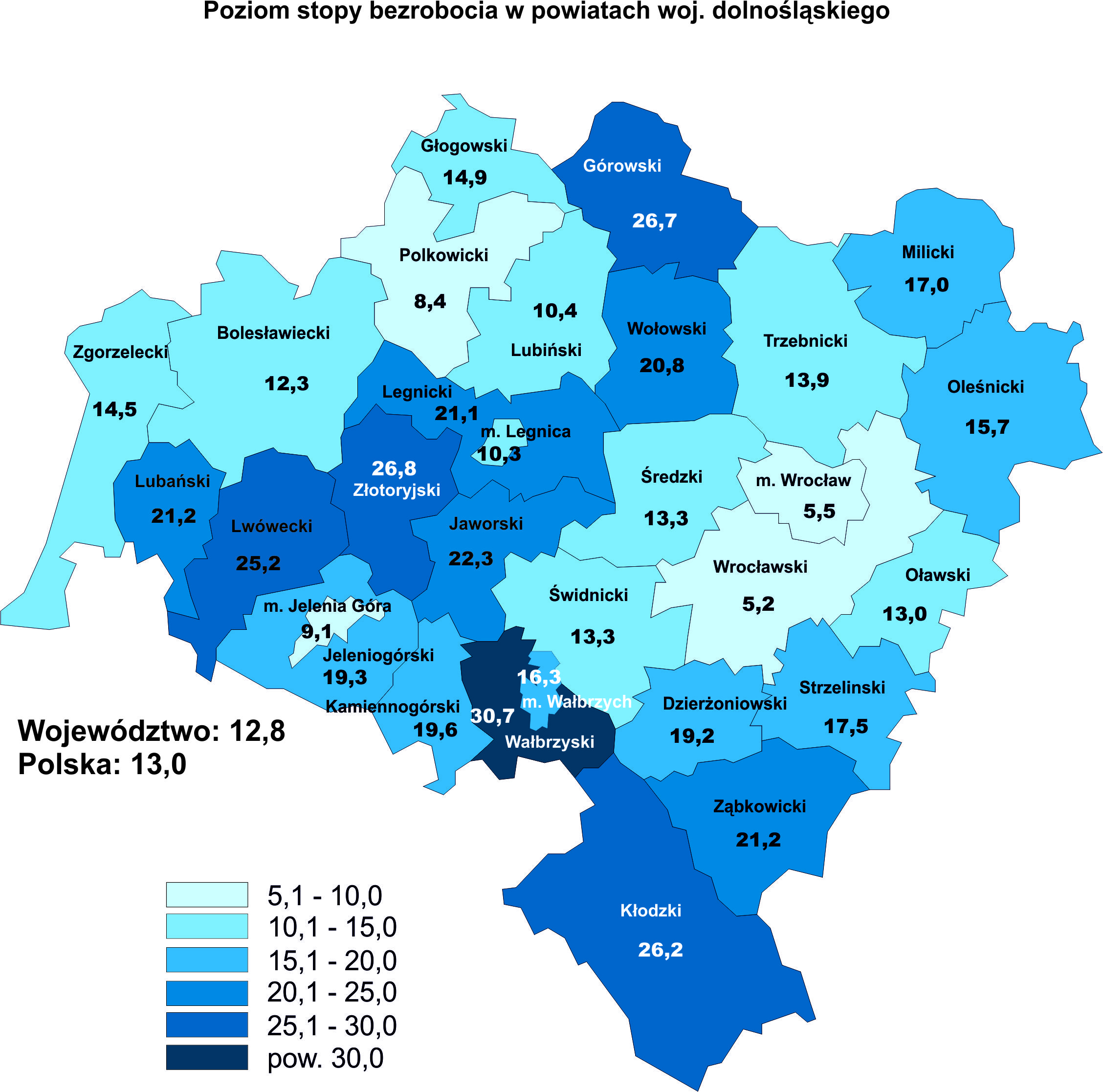 Źródło: Wojewódzki Urząd Pracy we Wrocławiu.Porównując  strukturę bezrobocia Legnicy z innymi dużymi miastami województwa jak Wrocław, czy Jelenia Góra widać, iż w Legnicy wyraźnie brakuje oferty zatrudnienia dla osób wchodzących na rynek pracy, natomiast wskaźniki bezrobocia dla osób w wieku 45+ są relatywnie korzystne.  Struktura wiekowa osób bezrobotnych w Legnicy wykazuje największy udział osób w wieku 25-34 lat -27,68%, a także spory udział osób w wieku do 24 lat -13,57%. Wysoki udział osób młodych, które wchodzą na rynek pracy może świadczyć o braku dopasowania kwalifikacji i wykształcenia osób młodych do wymogów rynku pracy i oczekiwań pracodawców. Warto zatem zacieśniać współpracę środowisk biznesowych z uczelniami wyższymi funkcjonującymi na terenie Miasta i szkołami średnimi, aby wypracować ofertę edukacyjną i profil edukacyjny dostosowany do potrzeb pracodawców.  Wykres 214. Struktura wiekowa osób bezrobotnych w wybranych miastach i powiatach woj. dolnośląskiego.Źródło: Opracowanie własne na podstawie: Bank Danych Lokalnych, GUS.Wykres 22. Struktura bezrobotnych w Legnicy i powiecie legnickim w 2012 r. wg czasu pozostawania bez pracyŹródło: Opracowanie własne na podstawie: Bank Danych Lokalnych, GUS. KomunikacjaLegnica zlokalizowana jest w centrum województwa dolnośląskiego, na przecięciu kluczowych szlaków komunikacyjnych. Tak korzystne położenie względem najważniejszych miast regionu (Głogowa, Lubina, Wałbrzycha, Jeleniej Góry), stolicy województwa (Wrocławia), czy granicy kraju z Czechami i Niemcami stanowi główną przewagę konkurencyjną Miasta i jego gospodarczy potencjał. Transport drogowyW okresie 2005-2012 długość przebiegających przez Legnicę dróg powiatowych i gminnych o twardej nawierzchni ulepszonej wzrosła o 24,2 km. Miasto zrealizowało liczne inwestycje w zakresie poprawy jakości, wytyczania nowych dróg, a także modernizacji poboczy i elementów infrastruktury drogowej.Wykres 23. Infrastruktura drogowa w Legnicy.Źródło: Bank Danych Lokalnych, GUS.Poważny skok jakościowy, jaki dokonał się na przestrzeni lat 2004-2014 w zakresie infrastruktury drogowo-komunikacyjnej był możliwy do osiągnięcia dzięki wsparciu finansowemu pochodzącemu z Funduszy Europejskich. Sprawne pozyskiwanie funduszy europejskich, w połączeniu ze środkami własnymi Miasta i środkami województwa dolnośląskiego umożliwiło realizację takich projektów inwestycyjnych jak:Budowa Obwodnicy Zachodniej Legnicy, Etap ID – odcinek od ul. Nowodworskiej do autostrady A4. Koszt projektu wynosił 31 801 930,66 zł, z czego dofinansowanie z Europejskiego Funduszu Rozwoju Regionalnego wynosiło 17 793 096,01 zł.;Budowa zbiorczej drogi południowej – modernizacja ul. Grabskiego. Wartość projektu wynosiła 2 294 839,86 zł, z czego dofinansowanie z EFRR wynosiło 1 721 129,90 zł;Rozbudowa systemu transportu publicznego w Legnicy wraz z zakupem taboru autobusowego. Wartość projektu wynosiła 4 443 751,03 zł z czego wartość dofinansowania EFRR wynosiła 3 271 628,74 zł;Przebudowa ul. Gniewomierskiej – I etap budowy obwodnicy południowo-wschodniej Legnicy; Przebudowa ulic i dróg w powiązaniu z krajowym układem komunikacyjnym – Trasa Nr 4 – I etap;Przebudowa drogi krajowej Nr 94 (klika inwestycji na różnych odcinkach);Przebudowa ulic gruntowych na osiedlu Piekary Wielkie w powiązaniu z drogą krajową Nr 94.Dzięki inwestycjom w rozbudowę sieci komunikacyjnej dojazd samochodem do największych miast Dolnego Śląska nie przekracza 1,5 godziny. Mapa 4. Czasowa dostępność miast woj. dolnośląskiego do Legnicy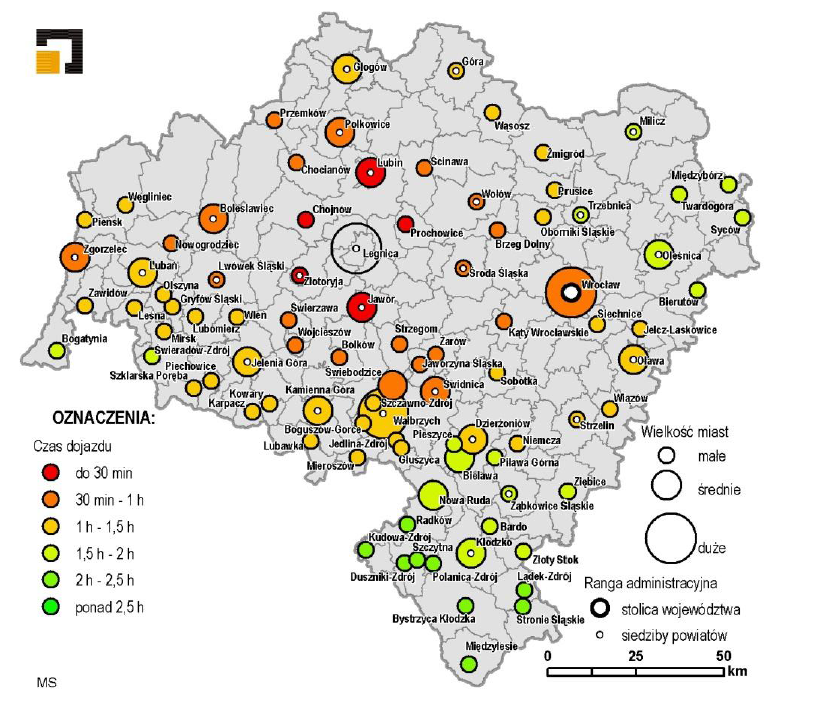 Źródło: Raport o miastach województwa dolnośląskiego, Instytut Rozwoju Terytorialnego, Wrocław, 2012.Dobry stan dróg przekłada się również na wzrost zarejestrowanych pojazdów. W 2013 r. na terenie Legnicy zarejestrowanych było 98 486 pojazdów, co oznacza ponad 2,5-krotny wzrost w stosunku do 2004 r. (34 558 zarejestrowanych pojazdów). Wykres 247. Zarejestrowane pojazdy ogółem w latach 2004-2013Źródło: Urząd Miasta Legnicy.Tak wysoka dynamika rosnącej liczby pojazdów przyczynia się do zwiększonego obciążenia ruchem kołowym dróg wewnętrznych w Legnicy, co prowadzi do ich dekapitalizacji, a także zwiększa niską emisję spalin oraz uciążliwość hałasu dla mieszkańców. W najbliższych latach GDDKiA planuje zamknięcie i przebudowę węzłów na autostradzie A4 służące dostosowaniu autostrady do wymogów autostrady płatnej i budowy bramek. O ile w samej Legnicy powstać mają dwa dodatkowe węzły Legnica SSE oraz Legnica II, o tyle sąsiednie gminy zostaną pozbawione możliwości bezpośredniego skomunikowania drogowego z autostradą. Likwidacja węzłów oraz wprowadzenie opłat prawdopodobnie spowoduje przeniesienie ruchu na inne trasy, a w szczególności drogę krajową 94, przebiegającą przez Legnicę. Kluczową inwestycją w najbliższych latach jest zatem budowa obwodnicy południowo-wschodniej, która odciąży ruch w centrum miasta oraz polepszy dostępność komunikacyjną stref aktywizacji inwestycyjnej w południowej części miasta.Głównym usługodawcą w zakresie komunikacji miejskiej jest Miejskie Przedsiębiorstwo Komunikacyjne Sp. z o.o. w Legnicy. MPK świadczy usługi komunikacji miejskiej na terenie miasta Legnicy oraz gmin: Kunice, Prochowice, Miłkowice. Spółka obsługuje 14 linii miejskich dziennych, 2 podmiejskie i 2 linie nocne. Rocznie MPK Sp. z o.o. wykonuje około 3,3 mln wozokilometrów, a przewóz pasażerów wynosi ok 14 mln. Spółka sukcesywnie wymienia autobusy, aktualnie posiada 68 pojazdów. W ostatnich latach Miasto Legnica zrealizowało projekt „Rozbudowa systemu transportu publicznego w Legnicy wraz z zakupem taboru autobusowego”. Wartość projektu wynosiła 4 443 751,03 zł, z czego wartość dofinansowania EFRR 3 271 628,74 zł, w ramach projektu zakupiono 4 nowoczesne autobusy miejskie i zmodernizowano ul. Myrka. W ramach projektu „Zakup nowych przyjaznych dla środowiska autobusów na potrzeby komunikacji miejskiej w Legnicy” nabyto 6 kolejnych autobusów (koszt to 5 626 020 zł), które będą obsługiwały dwie nowe linie. W trakcie wdrażania jest także projekt miejski: Budowy i modernizacji systemu zarządzania ruchem i transportem publicznym w mieście Legnica – szacowany koszt projektu wynosi 21 281 523,26 zł, a wysokość dofinansowania 18 045 494,27 zł. Projekt ten ma znacząco przyczynić się do zwiększenia płynności i przepustowości ulic na terenie Miasta.Transport kolejowyLegnica stanowi ważny węzeł kolejowy. Przez Legnicę przebiega kluczowy szlak komunikacji kolejowej E-30 łączący Europę Zachodnią z Ukrainą i wschodem kontynentu. Trasa ta obsługuje połączenia z Wrocławiem i innymi ważnymi ośrodkami miejskimi Polski, jak i linie kolejowe do miast wschodnich Niemiec: Drezna, Lipska, czy Berlina.Wśród zadań dotyczących rozwoju powiązań kolejowych w Master Planie dla Transportu Kolejowego w Polsce do 2030 roku oraz w Planie Zagospodarowania Przestrzennego Województwa Dolnośląskiego wpisano także modernizację magistrali kolejowej E-30. „Modernizacja linii kolejowej E 30, etap II Wdrożenie ERTMS/ETCS i ERTMS/GSM-R w Polsce na odcinku Legnica – Wrocław – Opole” została wpisana na listę projektów indywidualnych, realizowanych w ramach PO Infrastruktura i Środowisko na lata 2007-2013. Ponadto sieć linii kolejowych na terenie Legnicy tworzą: linia Nr 275 Miłkowice - Żagań – granice państwa; linia Nr 289 Legnica – Rudna Gwizdanów; linia tranzytowa Piekary – Miłkowice; linia Nr 137 Legnica – Jaworzyna Śląska (również wskazana do modernizacji w PZPWD); linia Nr 284 Legnica – Jerzmanice Zdrój.Mapa 5. Średni czas połączeń kolejowych miast Dolnego Śląska  z Legnicą.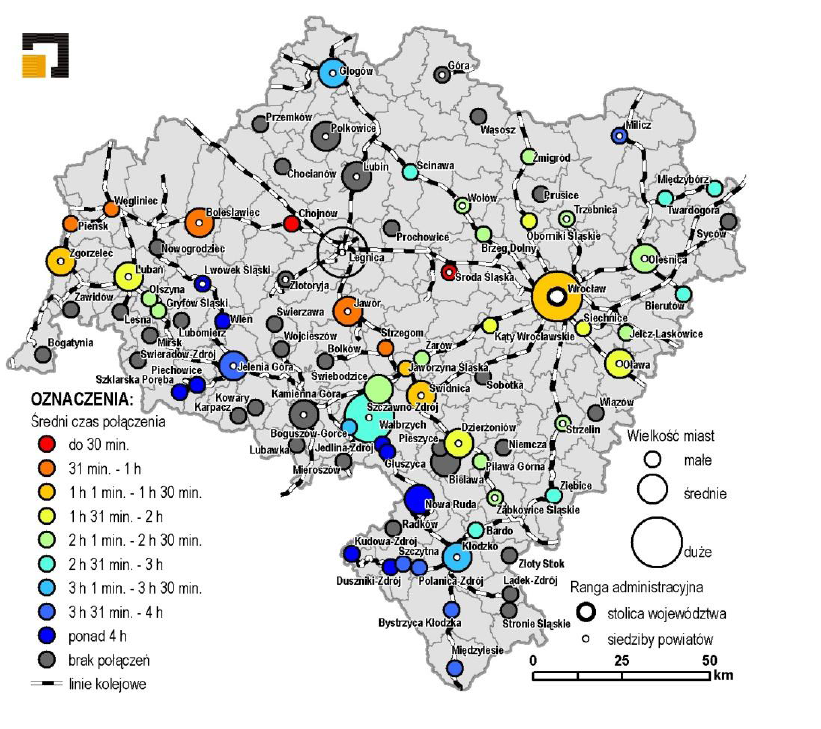 Źródło: Raport o miastach województwa dolnośląskiego, Instytut Rozwoju Terytorialnego, Wrocław, 2012. O ile połączenie kolejowe ze stolicą województwa jest dogodne dla mieszkańców Legnicy i czas dojazdu nie przekracza 1,5 godziny, to połączenia kolejowe z Jelenią Górą, czy Wałbrzychem z powodu braku odpowiednich trakcji kolejowych i połączeń znacząco przekraczają czas dojazdu do tych miast autem. Dziwi brak połączeń kolejowych z innymi miastami LGOP. Rozwój tego obszaru funkcjonalnego powinien być oparty na sprawnej dostępności komunikacyjnej  i zintegrowanej sieci połączeń. Rozbudowana i zmodernizowana sieć drogowa zapewnia Legniczanom łatwy dostęp zarówno do największych miast i centrów gospodarczych regionu, jak i górskich terenów rekreacyjnych. Tylko cztery miasta leżące na zachód od Legnicy, przy magistrali kolejowej E-30 posiadają korzystniejsze połączenia koleją, aniżeli samochodem. Wyzwania komunikacyjneMapa 6. Najbardziej dogodny środek transportu z Legnicą.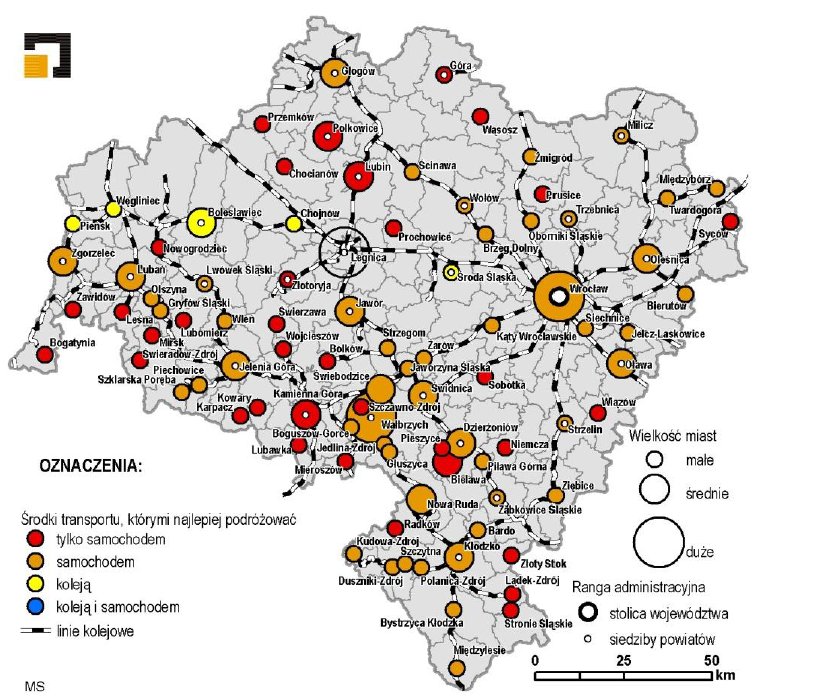 Źródło: Raport o miastach województwa dolnośląskiego, Instytut Rozwoju Terytorialnego, Wrocław, 2012.Dobra dostępność komunikacyjna, pozwala na łatwy transfer wiedzy, zasobów pracy, przepływ surowców i materiałów, co sprzyja lokalizowaniu się firm logistycznych i transportowych na terenie miasta i okolic, a także wpływa na rozwój społeczno-gospodarczy Miasta. Kluczowym problemem komunikacyjnym jest słaba jakość połączeń autobusowych i kolejowych na terenie Legnicko Głogowskiego Okręgu Miedziowego, uniemożliwiająca swobodny przepływ pracowników, studentów, uczniów i mieszkańców pomiędzy miejscowościami LGOM. Szansą na zmianę tego stanu jest przystąpienie Legnicy wraz z Gminą Miejską Głogów, Gminą Legnickie Pole, Jerzmanowa, Żukowice, Kotla i Głogów oraz Powiatem Bolesławieckim do porozumienia Legnicko Głogowskiego Obszaru Funkcjonalnego (LGOF), którego liderem jest Województwo Dolnośląskie. Zakładany  obszar LGOF obejmuje 42 gminy z 8 powiatów liczące w sumie 588 tys. mieszkańców. Łączna powierzchnia gmin to ponad 5 tys. km2, co stanowi 26% powierzchni województwa. Celem porozumienia jest wypracowanie zintegrowanego modelu powiązań transportowych w aglomeracji policentrycznej LGOF, który przełoży się na wzmocnienie integracji oraz spójności przestrzennej i infrastrukturalnej obszaru.Infrastruktura techniczna Oprócz bardzo dobrych połączeń komunikacyjnych, na konkurencyjność Legnicy wpływa również lokalizacja w pobliżu ważnych magistrali i węzłów przesyłowych infrastruktury technicznej (linie elektroenergetyczne wysokich napięć, gazociąg wysokoprężny) oraz bogatego ujęcia wody powierzchniowej u ujścia rzeki Kaczawy.Wykres 258. Długość infrastruktury sieciowej w Legnicy – sieć rozdzielcza poszczególnych mediów (lata 2006-2012).Źródło: Opracowanie własne na podstawie: Bank Danych Lokalnych, GUS.Infrastruktura techniczna w samej Legnicy nie odbiega od powszechnych standardów, a poczynione w ostatnich latach inwestycje rozwojowe znacznie usprawniły jej funkcjonowanie. Sieć wodociągowa i kanalizacyjnaSieci wodno – kanalizacyjne administrowane i eksploatowane są przez Legnickie Przedsiębiorstwo Wodociągów i Kanalizacji S.A. Z sieci wodociągowej korzysta 99% mieszkańców, a całkowita długość sieci wynosiła w 2012 r. 244,2  km, z czego: 190,1 km - sieć rozdzielcza, a 54,1 km sieć magistralna. Kanalizacja obejmuje zaś 97% ludności, a jej sieć rozdzielcza rozciąga się na 196,1 km. W ostatnich latach Miasto i miejskie przedsiębiorstwa komunalne zrealizowały szereg inwestycji w poprawę funkcjonowania usług komunalnych i zaopatrzenia mieszkańców w  podstawowe media. W roku 2013 Legnickie Przedsiębiorstwo Wodociągów i Kanalizacji S.A. uruchomiło nowy układ przygotowania ciepłej wody użytkowej, w skład którego wchodzi m.in. pompa ciepła. Zainstalowana pompa, dzięki odzyskowi ciepła z wody uzdatnianej przez LPWIK S.A., zmniejszy zapotrzebowanie Spółki na energię elektryczną, używaną wcześniej do podgrzewania wody użytkowej, wykorzystywanej na potrzeby Spółki.W roku 2011 i 2013 przedsiębiorstwo zakupiło nowoczesne samochody specjalistyczne do hydrodynamicznego udrażniania sieci kanalizacyjnej z układem odzysku wody firmy ASSMANN. Obecnie LPWiK S.A. posiada dwa pojazdy tego typu. Zastępują one sprzęt starszej generacji wykorzystywany dotychczas przez Spółkę i wycofywany z eksploatacji. Jeden taki samochód zastępuje dwa pojazdy jednofunkcyjne starego typu.Największą inwestycją zakończoną przez LPWiK S.A. w roku 2013 była „Modernizacja części gazowo – energetycznej oczyszczalni ścieków, w tym: instalacji biogazu z wprowadzeniem kogeneracji, modernizacji układu nadawy i odbioru osadu”. W ramach zadania przeprowadzono między innymi modernizację instalacji biogazu oraz wprowadzono nowy proces tj. pozyskanie energii elektrycznej i cieplnej poprzez spalanie w agregatach kogeneracyjnych biogazu wytwarzanego w procesie oczyszczania ścieków. Bardzo istotnym elementem zrealizowanego zadania jest hermetyzacja otwartych obiektów stanowiących istotne źródło substancji złowonnych. Powietrze z tych obiektów ujmowane jest systemem wentylatorów i oczyszczane w biofiltrze.Obecnie z usług oczyszczalni ścieków korzysta 97% mieszkańców, część mieszkańców korzysta bowiem z szamb przydomowych, z których wg. szacunków LPWiK S.A. około 70% ścieków trafia do oczyszczalni. Spółka sukcesywnie, każdego roku prowadzi budowę, remont, modernizację lub wymianę sieci, armatury oraz przyłączy na terenie miasta, co wpływa znacząco na poprawę jakości usług świadczonych przez LPWiK S.A. na rzecz mieszkańców Legnicy. GazownictwoSieć gazowa w Legnicy eksploatowana jest przez Dolnośląską Spółkę Gazownictwa sp. z o.o. we Wrocławiu Wydział Legnica.Gazownictwo zaopatruje 93,9% ludności Legnicy, a sieć rozdzielcza gazu ziemnego wzrosła w latach 2006-2012 o 16,8 km. W ostatnich latach zmodernizowano i poprawiono parametry techniczne sieci gazowej w rejonie ulic: Złotoryjskiej, Mikołaja Reja i Władysława Grabskiego ( koszt inwestycji wynosił 624 670.44 zł , z czego dofinansowanie z EFRR 135 600.00 zł).EnergetykaZaopatrzenie w energię elektryczną w mieście Legnica realizowane jest przez Tauron Polska Energia S.A. Firma jest własnością Skarbu Państwa, a spółki będące w Grupie Tauron zajmują się zarówno dystrybucją, jak i sprzedażą energii elektrycznej na terenie miasta. Udzielona spółce koncesja obejmuje wykonanie przez Spółkę działalności gospodarczej polegającej na dystrybucji energii elektrycznej sieciami rozdzielczymi o napięciach 110 kV, 30 kV, 20 kV, 15 kV, 10 kV, 6 kV oraz sieciami niskich napięć. Na terenie Legnicy nie funkcjonują jednostki wytwarzające energię elektryczną na użytek komercyjny, Elektrociepłownia EC-4 Legnica wytwarza i dostarcza energię elektryczną na potrzeby Oddziałów KGHM Polska Miedź S.A.  Gospodarka odpadamiNa koniec 2011 r. na terenie Legnicy znajdowały się cztery miejsca, gdzie składowano odpady przemysłowe. Dwa były zarządzane przez Hutę Miedzi Legnica, a dwa kolejne przez Energetykę Sp. z o.o. z siedzibą w Lubinie. Ponadto na terenie Legnicy mieszczą się cztery składowiska odpadów niebezpiecznych należące do Huty Miedzi Legnica. Odpady komunalne przetwarzane są w Regionalnej Instalacji Przetwarzania Odpadów Komunalnych przy ul. Rzeszotarskiej, należącej do Legnickiego Przedsiębiorstwa Gospodarki Komunalnej Sp. z o.o. w Legnicy, ponadto na terenie miasta funkcjonują dwa Punkty Selektywnej Zbiórki Odpadów Komunalnych przy ul. Nowodworskiej i ul. Rzeszotarskiej.Zgodnie z Uchwałą Nr XXIV/617/12 Sejmiku Województwa Dolnośląskiego z 27 czerwca 2012 r. w sprawie wykonania Wojewódzkiego Planu Gospodarki Odpadami dla Województwa Dolnośląskiego 2012 z poźn. zm. instalacje do przetwarzania odpadów, należące do Legnickiego Przedsiębiorstwa Gospodarki Komunalnej Spółka z o.o. w Legnicy utworzyły Regionalną Instalację Przetwarzania Odpadów Komunalnych (RIPOK) w regionie północnym województwa dolnośląskiego. Jej podstawową działalnością jest odzysk i unieszkodliwianie opadów. Do instalacji przyjmowane są zmieszane odpady komunalne, odpady z selektywnej zbiórki oraz odpady biodegradowalne. Odpady poddawane są przetwarzaniu czyli sortowaniu, rozdrabnianiu, kompostowaniu, które stanowią procesy odzysku. Pozostałości po procesach odzysku są unieszkodliwiane poprzez składowanie.LPGK Sp. z o.o. zrealizowało w ostatnich latach liczne inwestycje: oddano do użytku instalacje do ujmowania i energetycznego wykorzystania gazu składowiskowego, wybudowano boksy na surowce wtórne, zakupiono belownicę, kompaktor i mobilną linię do dwuetapowego oddzielania frakcji drobnej ze zmieszanych odpadów komunalnych, kruszarkę do odpadów betonowych i podobnych, wybudowano kompostownię odpadów w systemie pryzmowym  (koszt – 11 mln zł) oraz magazyn wielofunkcyjny. W 2014 r. oddano do użytku sortownię odpadów komunalnych, której szacowany koszt wynosił 10 mln zł. Dzięki poczynionym inwestycjom RIPOK w Legnicy może realizować czynności w ramach następujących procesów:mechaniczno- biologicznego przetwarzania odpadów komunalnych - MBP,przetwarzania selektywnie zebranych bioodpadów i innych odpadów ulegających biodegradacji- Kompostownia,składowania odpadów powstających w procesie mechaniczno-biologicznego przetwarzania zmieszanych odpadów komunalnych - Składowisko.W skład Regionalnej Instalacji Przetwarzania Odpadów Komunalnych w Legnicy wchodzi:Składowisko Odpadów Komunalnych,Kompostownia Odpadów,Mobilna linia do rozdziału zmieszanych odpadów komunalnych na trzy frakcje (0-20, 20-100 i powyżej 100),Punkt recyklingu gruzu wyposażony w kruszarkę,Sortownia odpadów surowcowych. Na terenie miasta, mimo licznych działań Straży Miejskiej i innych służb, wciąż znajduje się znaczna ilość dzikich wysypisk odpadów, które stanowią zagrożenie dla środowiska naturalnego i psują estetykę miasta. Cmentarze komunalneDo roku 2012 w Legnicy funkcjonowały dwa Cmentarze Komunalne przy ul. Wrocławskiej i przy ul. Zielnej w Przybkowie.  W związku z tym, że na starych Cmentarzach Komunalnych liczba miejsc na pochówki zaczęła się wyczerpywać, władze miasta podjęły decyzję o wybudowaniu nowej nekropolii. Nowy cmentarz został założony w Jaszkowie, który formalnie należy do Gminy miejskiej Legnicy, ale jest położony na obszarze gmin Krotoszyce i Miłkowice. Nowa nekropolia rozpoczęła swoje funkcjonowanie w maju 2013 r. Obecnie zajmuje ona powierzchnię 11 hektarów. Docelowo cmentarz ma zajmować teren o powierzchni do 34 ha.Sfera ochrony środowiska i przyrodyTereny zieleni i lasyTereny zieleni (rozumiane jako parki, zieleńce i zieleń osiedlowa) w mieście stanowią  3,69% powierzchni Miasta. Wskaźnik zieleni przypadającej na mieszkańca wynosi 10,6 m² i jest niższy niż normatywnie przyjęty poziom, czyli 12-15 m²/os.  Tabela 38. Tereny zieleni w Legnicy (stan na 2012 r.)Źródło: Bank Danych Lokalnych, GUS; Studium uwarunkowań i kierunków zagospodarowania przestrzennego miasta Legnicy, Urząd Miasta Legnicy, 2014 r.Lasy porastają 3,03% powierzchni Miasta (172,9 ha). Głównymi obszarami leśnymi na terenie Miasta są: Lasek Pawicki oraz Lasek Złotoryjski.Legnica charakteryzuje się także dużą liczbą terenów ogródków działkowych (71, w tym 14 położonych poza granicami miasta, ale w bezpośrednim sąsiedztwie) o łącznej powierzchni 323 ha.    Ochrona przyrody Ochronie prawnej, ustanowionej na podstawie Ustawy z dnia 16 kwietnia 2004 r. o ochronie przyrody (Dz. U. 2013, poz. 627), podlegają wartości przyrody ożywionej: dendrologiczne - drzewa, grupy drzew i aleje oraz tereny o charakterze podmokłym, częściowo pochodzenia antropogenicznego - glinianki, mokradła z trzcinowiskami, tereny podmokłe, tereny sukcesji lasu na obszarze dawnej strzelnicy, chronione jako użytki ekologiczne oraz wartości przyrody nieożywionej - głazy narzutowe z okresu zlodowacenia środkowopolskiego. Istniejące w Legnicy formy ochrony prawnej wartości przyrodniczych, ustanowione na mocy w/w ustawy, stanowią użytki ekologiczne i pomniki przyrody. Na terenie Miasta objętych ochroną jest 7 użytków ekologicznych, o łącznej powierzchni 23,88 ha (0,42% powierzchni miasta). Użytkami ekologicznymi w Legnicy są: Glinki w Lasku Złotoryjskim (śródleśne oczko wodne), Lasek przy ul. Rzeszotarskiej, Glinianki przy ul. Szczytnickiej, podmokła łąka przy ul. Poznańskiej, bagno przy ul. Poznańskiej, trzcinowisko przy ul. Gniewomierskiej oraz trzcinowisko przy ul. Miejskiej.  Obecnie zagrożeniem dla użytków ekologicznych jest obserwowane obniżanie lustra wody, co może doprowadzić do wymarcia części bytujących tam gatunków fauny i flory. W Legnicy zlokalizowanych jest  59 pomników przyrody, z czego 57 obiektów przyrody ożywionej stanowią drzewa lub zespoły drzew, a 2 obiekty przyrody nieożywionej to głazy narzutowe.W niedużej odległości od Legnicy na terenie powiatu legnickiego zlokalizowane są tereny cenne przyrodniczo i krajobrazowo, stanowiące ostoję dla wielu unikalnych i chronionych gatunków fauny i flory. Do najważniejszych z nich należą:Rezerwat „Brekina”Rezerwat „Bluszcz”Rezerwat „Ponikwa”Rezerwat „Torfowisko Kunickie”Rezerwat „Łęg Korea”Rezerwat „Jezioro Koskowickie”Obszar chronionego krajobrazu – Dolina Czarnej WodyObszar chronionego krajobrazu – Dolina Odry64 pomniki przyrodyObszar Natura 2000 „Pątnów Legnicki” w gm. KuniceObszar Natura 2000 „Irysowy Zagon k. Gromadzynia” gm. ProchowiceObszar Natura 2000 „Łęgi Odrzańskie” gm. ProchowiceObszar Natura 2000 „Bory Dolnośląskie” gm. ChojnówTereny te oprócz niewątpliwych walorów przyrodniczych sprzyjają ruchowi turystycznemu i atrakcyjności krajobrazowo-rekreacyjnej regionu.Złoża kopalin W północnej części Miasta zlokalizowane są udokumentowane złoża węgla brunatnego: „Legnica Pole Zachodnie” , „Legnica Pole Wschodnie”, oraz „Legnica Pole Północne”. Węgiel brunatny w złożu „Legnica” jest węglem o niskim zapyleniu i wysokiej kaloryczności. Złożom węgla towarzyszą również pokłady iłów ceramicznych oraz kruszyw naturalnych.Tabela 39. Zdiagnozowane w pobliżu Legnicy złoża węgla brunatnego i innych kopalin. Źródło: Surowce mineralne Polski, Państwowy Instytut Geologiczny – Państwowy Instytut Badawczy.Na koniec stycznia 2014 r. żadne ze złóż węgla brunatnego zlokalizowanych na terenie Legnicy nie podlegało eksploatacji. 
System wód powierzchniowych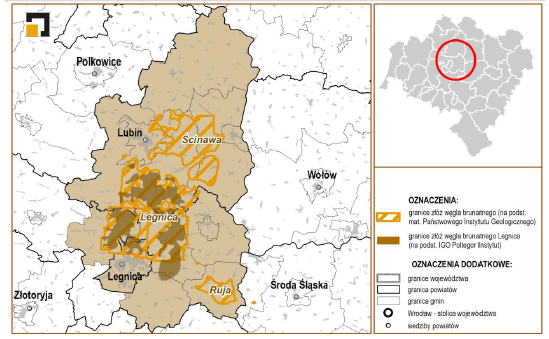 Główną rzeką Legnicy i powiatu legnickiego jest Kaczawa, posiadająca ujście do Odry, rzeki stanowiącej granicę powiatu od północnego - wschodu. Inne ważniejsze cieki wodne to Nysa Szalona i Wierzbiak - prawobrzeżne dopływy Kaczawy, Czarna Woda - lewobrzeżny dopływ Kaczawy, przyjmujący wody rzeki Skora oraz Cicha Woda wpływająca do Odry. Doliny tych rzek stanowią równocześnie podstawowe korytarze ekologiczne przebiegające przez teren Miasta Legnicy. Źródłem wody pitnej dla Legnicy są wody powierzchniowe rzeki Kaczawy, pochodzące ze zlewni Nysy Szalonej oraz pozostałej części zlewni Kaczawy, leżącej powyżej przekroju ujęcia “Przybków” (Smokowice). Dla uzyskania wymaganego przepływu na Kaczawie został wybudowany na Nysie Szalonej zbiornik retencyjny “Słup” o pojemności max 38 mln m3. Woda powierzchniowa rzeki Kaczawy, po wstępnym uzdatnieniu w procesie sztucznej infiltracji, jest następnie uzdatniana w Zakładzie Uzdatniania Wody w Przybkowie. Dyspozycyjne zasoby wód powierzchniowych dla Legnicy sięgają kilkuset tysięcy m3/d, a więc wielokrotnie przekraczają zdolność produkcyjną Zakładu Produkcji Wody, dlatego nie uznaje się za konieczne szukanie dodatkowych źródeł wody pitnej. Na terenie miasta istnieje 67 zbiorników wód stojących pochodzenia antropogenicznego, o łącznej powierzchni 57,3 ha, z czego 24 ha stanowią stawy infiltracyjne ujęcia wody w Przybkowie. Część z nich wypełniona jest wodą jedynie częściowo lub okresowo. Zagrożenie powodzioweZagrożenie powodziowe Legnicy wynika z położenia miasta w węźle wodnym Kaczawy i Czarnej Wody, których zlewnie wykazują skłonność do wezbrań. Ukształtowanie terenu również sprzyja tworzeniu się fali powodziowej i utrudnia odprowadzanie wody podczas gwałtownych opadów. Teren w górnym biegu rzek, powyżej Legnicy, cechuje się znacznymi spadkami terenu i niską lesistością, co przy złagodzeniu rzeźby terenu na Równinie Legnickiej sprzyja kumulacji fali powodziowej. Monotonnie ukształtowany, płaski i nisko położony teren z dominującymi, rozległymi terasami zalewowymi utrudnia odprowadzanie wód opadowych systemem kanalizacji deszczowej, wymuszając tym samym stosowanie licznych zabezpieczeń na wypadek utrzymywania się wysokich stanów wód w rzekach. Niekorzystny jest także koncentryczny układ zlewni, powodujący w przypadku wystąpienia intensywnych opadów na całym jej obszarze, jednoczesne zetknięcie się w dolnej części zlewni fal kulminacyjnych poszczególnych dopływów Kaczawy, co daje w efekcie nagły i na ogół krótkotrwały przybór wód. Dokument Studium ochrony przed powodzią zlewni rzeki Kaczawy z  roku 2007 wskazuje na wysokie obwałowania Legnicy jako główny i skuteczny środek prewencji przeciwpowodziowej, które jednocześnie jednak odseparowują rzekę od miasta. Zalecanymi w ww. dokumencie inwestycjami są: Budowa systemu odwodnienia mechanicznego – pompowni umożliwiających odprowadzanie wód przesiąkowych, poprzez system kanalizacji deszczowej.Suchy Zbiornik Przeciwpowodziowy „Rzymkówka” – zbiornik retencyjny o automatycznym działaniu i powierzchni maksymalnej 240 ha, zagospodarowany na co dzień do celów rolniczych, dzięki dodatkowemu systemowi zamknięć zasuwowych pozwoli na regulację odpływu wody.Poldery Miłkowice – odnowa i modernizacja zdekapitalizowanych polderów na wskazanym obszarze umożliwi ochronę przed zalaniami terenów cennych rolniczo, stawów i zabudowań wiejskich.  Warto wskazać na działania inwestycyjne już poczynione w kierunku ochrony przeciwpowodziowej. W 2003 r. zmodernizowano lewobrzeżny wał przeciwpowodziowy na odcinku od ul. Kartuskiej do ul. Wrocławskiej wraz z budową bulwaru. Dolnośląski Zarząd Melioracji i Urządzeń we Wrocławiu – Oddział w Legnicy w 2013 r. zrealizował zadanie pn. „Czarna Woda – m. Legnica”, w ramach którego wykonał prace z zakresu utrzymania rzeki i jej obwałowania we właściwym stanie technicznym, gwarantującym niezakłócony przepływ wód i zwiększającym bezpieczeństwo ich użytkowania. Odmulono koryto rzeki, wyprofilowano skarpy i koronę korpusu wału p/powodziowego wraz z likwidacją zapadlisk po działalności bobrów. Prace utrzymaniowe wału i koryta rzeki Czarna Woda realizowane były na odcinku o długości 550 m, położonym pomiędzy nasypami kolejowymi, w obrębie Zabłocia i polegały na usunięciu namułu z koryta rzeki, ubezpieczeniu stopy skarpy koryta rzeki faszyną, wykonano narzut kamienny na skarpie. W roku 2013 wykonano roboty przygotowawcze i ziemne na długości 1800 m, stanowiące kontynuację (rozpoczęte w 2013 r.) zadania  pn. „Wierzbiak – zabezpieczenie przeciwpowodziowe miasta Legnica, obejmujące regulację cieków: Wierzbiak w km 6+937 do 9+121 i Chłodnik na odcinku cofkowym. Regulacja ta polega na rozbudowie istniejącego koryta cieku do szerokości 4,20 m, ubezpieczenia stopy skarpy kiszką faszynową oraz ubezpieczenie trzech stopni wodnych materacami siatkowo – kamiennymi. Regionalny Zarząd Gospodarki Wodnej we Wrocławiu Nadzór Wodny w Legnicy kontynuował z kolei prace na rzece Kaczawa, polegające na pogłębieniu i odmuleniu rzeki oraz odtworzeniu bruku. Prace te wykonywane były w ramach zadania pn. „Odtworzenie przekroju normalnego wraz fragmentarycznym remontem ubezpieczeń brzegowych i dennych koryta rzeki Kaczawy w km 25+500 ÷ 27+550 w m. Legnica ” tj. na odcinku od ulicy Wrocławskiej w kierunku ul. Bielańskiej i basenów kąpielowych, na długości 2050 m. W ramach zadania wykonano odmulenie dna,  remont ubezpieczeń brzegowych wraz z reprofilacją istniejących ubezpieczeń brukowych. Dokonano usunięcia odrostów ubezpieczeń brzegowych (krzaków) oraz rosnących w działce rzecznej drzew utrudniających swobodny przepływ wód wezbraniowych. Na ww. odcinku remontowanej rzeki wprowadzane są bezpośrednio do rzeki Kaczawy wody opadowe przez istniejące wyloty kanalizacji deszczowej, z rowu K-8 i Młynówki. W roku 2012 RZGW Nadzór Wodny w Legnicy wykonał prace odmuleniowe i remontowe rzeki Kaczawy w dolnym jej biegu w km 24+550-25+550. Prace te spowodowały obniżenie poziomu wody w rzece, ułatwiając przepływ wód wezbranych rzeki Kaczawy, zapobiegając jej wlewaniu się do miejskiego systemu kanalizacji deszczowej. Ta inwestycja, w połączeniu z wykonaną już w roku 2012 inwestycją DZM i UM we Wrocławiu – Oddział w Legnicy, w rejonie parku, związaną z podwyższeniem i wzmocnieniem lewobrzeżnego wału, gdzie został wybudowany bulwar rekreacyjny, zdecydowanie poprawi bezpieczeństwo przeciwpowodziowe miasta Legnicy.Struktura zagospodarowania gruntów i jakość gleb Tabela 40. Struktura użytkowania gruntów na terenie Legnicy.Źródło: Raport z wykonania Programu Ochrony Środowiska dla Miasta Legnicy za lata 2008-2011, Urząd Miasta Legnicy, 2012 r.Większość gleb na obszarze Legnicy stanowią gleby brunatne i mady – 83% pow. gleb. Skoncentrowane są głównie w południowej cześci miasta, tworzą głównie kompleksy pszenne (bardzo dobre i wadliwe)  oraz żytnie (od bardzo dobrych do słabych). Udział mniej żyznych gleb bielicowych i pyłowych wynosi 8,5%. Ich przeważająca część zajmuje teren północno-wschodniego skraju miasta, tworząc kompleks żytni bardzo dobry i dobry. W innych częściach miasta dominują gleby brunatne,  czarne ziemie (stanowią łącznie 5%), gleby glejowe, mułowo-torfowe, murszowo-mineralne i murszowate. Gleby organogeniczne, głównie mady ciężkie i bardzo ciężkie, zajmują dolinę Kaczawy i jej większe dopływy.Część gleb jest znacznie skażona. Wieloletnia, ogromna emisja metali ciężkich i związków siarki przez Hutę Miedzi Legnica spowodowała, że na terenie jej obszaru chronionego stężenie zawartości metali ciężkich w glebie, a w szczególności miedzi znacznie przekracza normy. Na obszarze byłej strefy ochronnej huty, w miejscach, gdzie nie mieszano gleby ze skałą macierzystą, zawartość miedzi w glebie wyniosła od 180 do 6580 ppm, a ołowiu od 140 do 2200 ppm. W próbie gruntu pobranej z terenu huty stwierdzono olbrzymie stężenia metali ciężkich: ołowiu - 5 185 ppm, miedzi - 26 101 ppm, cynku - 11 200 ppm. W publikacji autorstwa A. Karczewskiej i C. Kabały pt. Gleby zanieczyszczone metalami ciężkimi i arsenem na Dolnym Śląsku – Potrzeby i metody rekultywacji z roku 2010 podano wyniki badań kontrolnych i monitoringu, przeprowadzonych w rejonie Huty Miedzi Legnica. Wskazano, że zawartości Cu w warstwie 0 – 30 cm na około 20% powierzchni strefy ograniczonego użytkowania, przekraczają wartości określone dla obszarów przemysłowych (C), a standardy jakości gleb i ziem dla obszarów B, tj. użytkowanych leśno bądź rolniczo, spełnione są tylko na obrzeżach dawnej strefy ochronnej, szczególnie w północnej części tej strefy. Podobny obraz podano dla zanieczyszczenia gleb ołowiem. Standardy jakości dla terenów C odnoszą się do warstwy gleby 0 – 2 m ( a nie 0 -30 cm). Średnie koncentracje Cu i Pb w warstwie 0 -2 m tylko w jednym ( z ogólnej liczby 49) punkcie monitoringowym w sąsiedztwie Huty Miedzi Legnica przekraczają wartości standardów dla terenów przemysłowych. Na terenach powojskowych, szczególnie na terenie byłego lotniska, występuje duże skażenie gleb substancjami ropopochodnymi. Potencjalnym źródłem zanieczyszczeń mogą być również obecnie funkcjonujące stacje paliwowe. Wojewódzki Inspektorat Ochrony Środowiska we Wrocławiu prowadził w latach 2004, 2007 i 2008  badania gleb na obszarach uprzemysłowionych, związanych z oddziaływaniem punktowych źródeł zanieczyszczeń. Celem badań było wskazanie przekroczeń dopuszczalnych wartości w stosunku do Rozporządzenia Ministra Środowiska z dnia 9 września 2002 r. w sprawie standardów jakości gleby oraz standardów jakości ziemi (Dz. U. Nr 165, poz. 1359). Na terenie Legnicy badaniami objęto:WPEC w Legnicy S.A. (2004 r.) – stwierdzono przekroczenie dopuszczalnej zawartości benzo(a)piranu w glebie;Stacja paliw Shell w Legnicy, al. Piłsudskiego 32 (2004 r.) – nie stwierdzono przekroczeń;Baza magazynowa PKN Orlen S.A. przy ul. Masarskiej 17 (2004 r.) – nie stwierdzono przekroczeń;KGHM „Polska Miedź” S.A. Oddział Huta Miedzi Legnica (2007 r.) – stwierdzono przekroczenie norm dopuszczalnych zawartości: miedzi, ołowiu, kadmu, cynku, arsenu oraz benzo(a)piranu;Teren wokół składowiska odpadów komunalnych w Legnicy przy ul. Dobrzejewskiej – wykonane badanie w 6 punktach pomiarowych: stwierdzono zawartość podwyższoną cynku, ołowiu, miedzi w jednym punkcie pomiarowym (na północny-zachód od obiektu), nie stwierdzono przekroczeń kadmu, w czterech punktach odnotowano przekroczenia benzo(a)piranu, w jednym punkcie (na południowy-zachód od obiektu) odnotowano podwyższoną antropogenicznie zawartość siarki siarczanowej (IV stopień).Urząd Miasta w latach 2008-2012 podejmował działania służące monitoringowi poziomów skażenia gleb oraz/lub ich rekultywacji, m.in. na terenie byłego lotniska JAR, dawnej bazy magazynowej PKN Orlen S.A. przy ul. Masarskiej, stacji paliw MPK przy ul. Domejki, czy byłej stacji paliw dla lokomotyw PKP przy ul. Ścinawskiej.Warunki agroklimatyczneRegion, w którym leży Legnica charakteryzuje się jednymi z najlepszych jakościowo gleb w Polsce, dlatego tereny rolnicze powiatu legnickiego wskazane są jako obszar chroniony, przeznaczony do intensywnej produkcji rolnej.Mapa 10. Wstępna delimitacja obszarów ochrony gleb dla intensywnej produkcji rolnej.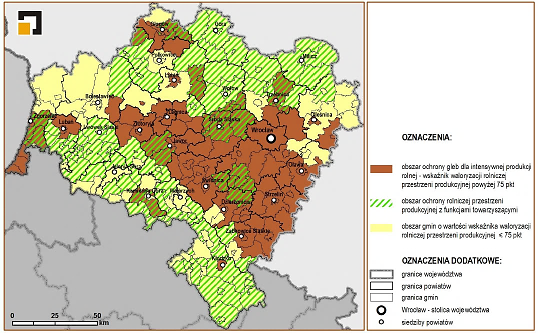 Źródło: Plan Zagospodarowania Przestrzennego Województwa Dolnośląskiego – Perspektywa 2020, Urząd Marszałkowski Województwa Dolnośląskiego, 2014 r.Grunty chronione (grunty rolne klas I-IV oraz grunty leśne) zajmują 35% powierzchni miasta, stanowią je: 9,7 ha gruntów klasy I ,306 ha gruntów klasy II, 878 ha gruntów klasy III oraz 783 ha gruntów klasy IV, a także 222ha gruntów leśnych. Gleby klasy I obejmują niewielkie fragmenty w południowej części miasta, gleby klasy II występują głównie na madach Kaczawy i Czarnej Wody w południowej i środkowej części miasta, gleby klasy III spotykane są powszechnie, zaś gleby klasy IV skupiają się głównie w części północnej, wschodniej i południowowschodniej, przy czym większe kompleksy tworzą w zasadzie jedynie grunty klasy IV. Tereny użytkowane rolniczo stanowią 39,35% pow. Legnicy (2 215 ha w 2012 r.). Powierzchnia użytków rolnych systematycznie maleje, pomiędzy 2010, a 2012 rokiem zmalała o 27 ha, tj. o 1,2%. Najliczniejszą grupę użytków rolnych stanowią grunty orne – 75,21% oraz łąki 13,5%.Tabela 41.Struktura gruntów o charakterze rolniczym.Źródło: Raport z wykonania Programu Ochrony Środowiska dla Miasta Legnicy za lata 2008-2011, Urząd Miasta Legnicy, 2012 r.Zakwaszenie gleb jest powszechnym procesem naturalnym, potęgowanym przez czynniki antropogeniczne. Powodem zakwaszenia gleby są: procesy geologiczne i glebotwórcze zachodzące w glebie, ubytki wapnia i innych jonów zasadowych z gleby, wskutek ich wymywania, pobieranie wapnia przez rośliny, działanie nawozów fizjologicznie kwaśnych, działanie różnego rodzaju kwaśnych opadów przemysłowych, niektóre procesy naturalne zachodzące w glebie. Znaczny wpływ na zakwaszenie ma działanie człowieka i to zarówno w aspekcie działania „pozytywnego” poprzez regulowanie odczynu na drodze wapnowania gleb jak i „negatywnego”, poprzez zwiększanie kwasowości. Odczyn gleb wyrażany jest w jednostkach pH. Zgodnie z Polską Normą wyróżnia się pięć przedziałów odczynu:bardzo kwaśny <4,5kwaśny 4,6–5,5lekko kwaśny 5,6–6,5obojętny 6,6–7,2zasadowy >7,3Procentowy udział poszczególnych klas odczynu informuje o stanie zakwaszenia gleb.Zgodnie z danymi publikowanymi przez WIOŚ we Wrocławiu w Raporcie o stanie środowiska w woj. dolnośląskim w 2011 r., od 21 do 40% gleb użytkowanych rolniczo w granicach miasta Legnicy w latach 2008–2011 miało odczyn kwaśny i bardzo kwaśny. Procentowy udział gleb o potrzebach wapnowania koniecznych i potrzebnych kształtował się w granicach 41 – 60 %. O kondycji i potrzebach nawożenia gleb użytkowanych rolniczo świadczy również zawartość podstawowych związków mineralnych: fosforu, potasu i magnezu. Zawartość fosforu i magnezu w przebadanych glebach na terenie miasta kształtuje się na poziomie zawartości bardzo wysokiej. Gleby ubogie w fosfor i magnez (zawartość bardzo niska i niska) obejmują do 20% gleb przebadanych w latach 2008 – 2011. Z kolei w przypadku potasu niską i bardzo niską zawartością tego pierwiastka charakteryzuje się od 41 do 60% gleb. Są to gleby wymagające uzupełnienia potasu poprzez odpowiednie nawożenie.Oprócz cennych rolniczo gleb okolice Legnicy charakteryzują się wyjątkowym w skali kraju, łagodnym i ciepłym klimatem, którego średnia temperatura roczna wynosi 8,5 Co, a liczba dni z pokrywą śnieżną nie przekracza 60. Opady atmosferyczne cechuje spore zróżnicowanie, przejawiające się poprzez występowanie zarówno okresów powodzi, jak i susz. Okres wegetacyjny rozpoczyna się wcześnie i trwa dłużej, niż w innych obszarach kraju. Powyższe uwarunkowania mają wpływ na ocenę warunków agroklimatycznych w rejonie Legnicy, jako jednych z najkorzystniejszych w Polsce (96 punktów na 100), co sprzyja produkcji rolnej, a zwłaszcza uprawie warzyw.Zanieczyszczenie powietrzaNa podstawie klasyfikacji strefowej województwa dolnośląskiego dla miasta Legnicy stwierdzono potrzebę opracowania programów ochrony powietrza (klasa C) ze względu na ochronę zdrowia ludzi (tab.). Dotyczyło to przekroczenia poziomów normatywnych następujących zanieczyszczeń: PM10, benzo(a)piren, PM2,5 i arsen. Tabela 42. Wynikowe klasy stref dla poszczególnych zanieczyszczeń w 2011 r., uzyskane w ocenie rocznej dokonanej z uwzględnieniem kryteriów ustanowionych w celu ochrony zdrowia ludzi.Źródło: Studium uwarunkowań i kierunków zagospodarowania przestrzennego Miasta Legnicy. Program ochrony powietrza dla województwa dolnośląskiego z 2010 r.za jeden z głównych celów strategicznych wskazał: „osiągnięcie zgodności z poziomem docelowym dla arsenu do roku 2012, w mieście Legnica (na ile jest to możliwe, za pomocą ekonomicznie uzasadnionych działań technicznych i technologicznych)” . Dokument ten wskazał na konieczność ograniczenia emisji arsenu ze źródeł przemysłowych, a w szczególności z Huty Miedzi Legnica oraz wyznaczył wartość docelową efektu ekologicznego z indywidualnych źródeł grzewczych na poziomie 0,0127 Mg/rok. Dla pyłu PM10 wartość docelowa efektu ekologicznego została określona na poziomie 104,23 Mg/rok, a benzo(a)pirenu na 0,0631 Mg/rok. Kluczowym problemem dla poprawy jakości powietrza miasta jest zmniejszenie  zjawiska tzw. niskiej emisji. Władze miasta świadome tego wyzwania przyjęły na początku 2014 r. Program ograniczenia niskiej emisji dla Miasta Legnicy. Celem dokumentu było określenie planu działań w zakresie obniżenia poziomu niskiej emisji spowodowanej spalaniem paliw w indywidualnych źródłach ciepła. Program ten, podobnie jak inne dokumenty wykazał konieczność redukcji pyłu zawieszonego PM10, benzo(a)piranu oraz arsenu. W ramach prac nad dokumentem wykonano inwentaryzacje 957 budynków, celem identyfikacji lokalnych węglowych źródeł ogrzewania, które mogą mieć wpływ na wielkość niskiej emisji.W wyniku analiz kosztów inwestycyjnych i eksploatacyjnych przyjęto możliwe dwa warianty ograniczenia niskiej emisji:poprzez przyłączenie budynków do miejskiej sieci ciepłowniczej, wraz z budową węzła cieplnego, wraz z instalacją wewnętrzną,poprzez przyłączenie budynków do sieci gazowniczej, wraz z montażem kotła gazowego oraz instalacją wewnętrzną, przy jednoczesnej termomodernizacji budynków. Oba warianty charakteryzuje podobna skuteczność, zakłada się, iż działania te mogą wytworzyć efekt ekologiczny w następujących wartościach:PM10 – 87,67 Mg/rok,B-a-P -54,32 Mg/rok,Arsen – 10,47 Mg/rokObok programu modernizacji konieczna jest polityka edukacyjna skierowana do mieszkańców w celu zwiększenia świadomości dotyczącej skutków palenia w piecach węglowych niewłaściwym opałem, który prowadzi do uwalniania się substancji wysoce szkodliwych dla zdrowia i życia mieszkańców.Klimat akustycznyW 2012 r. opracowana została  Mapa akustyczna Legnicy, która stanowiła podstawę do sporządzenia Programu ochrony środowiska przed hałasem dla miasta Legnicy na lata 2012-2017. Mapa akustyczna wykazała, iż klimat akustyczny Legnicy od roku 2007 uległ zdecydowanej poprawie, a przekroczenia występują tylko dla hałasu drogowego. W przypadku analiz hałasu kolejowego, nie stwierdzono przekroczenia poziomów dopuszczalnych. Wykazano także, iż hałas ze źródeł przemysłowych, objętych mapą akustyczną, w porównaniu z innymi źródłami hałasu ma  bardzo ograniczony zasięg i nie stanowi zagrożenia warunków akustycznych w środowisku. W wyniku realizacji Mapy akustycznej miasta Legnicy stwierdzono, że na hałas o poziomie przekraczającym wartość dopuszczalną LDWN o wartość od 0,01 do 5 dB narażonych jest 675 osób, natomiast na hałas przekraczający wartość dopuszczalną LN – 1174 osoby. W przypadku wartości LDWN jest to około 0,5% mieszkańców miasta, natomiast w przypadku wartości LN ilość mieszkańców narażonych na przekroczenie o podanej wartości wynosi około 1% mieszkańców miasta. Na hałas o poziomie przekraczającym wartość dopuszczalną LDWN o wartości od 5,1 do 10 dB narażonych jest według danych pochodzących z Mapy akustycznej 20 osób. Brak jest natomiast osób narażonych na przekroczenia w tym przedziale dla wartości LN. Ograniczenie hałasu do poziomów nieprzekraczających wartości dopuszczalnych jest trudne i często niemożliwe do zrealizowania. Koniecznym jest jednak podjęcie wszelkich działań służących skutecznej poprawie jakości klimatu akustycznego na obszarach podlegających ochronie akustycznej, w szczególności na terenach mieszkaniowych, terenach szpitali i placówek oświatowych. Emisja hałasu samochodowego może być skutecznie obniżona dzięki: skanalizowaniu ruchu na wybranych trasach miasta, wprowadzeniu zintegrowanego systemu zarządzania ruchem oraz wprowadzaniu metod związanych z uspokojeniem ruchu, regulacji w MPZP maksymalnego odsunięcia budynków mieszkalnych od krawędzi dróg (dla zabudowy nowoprojektowanej) oraz wprowadzeniu rozwiązań architektoniczno-urbanistycznych lokalizujących obiekty niepodlegające ochronie akustycznej (garaże, budynki usługowe) pomiędzy linią zabudowy mieszkalnej a ulicą. W przypadku ciągów nowoprojektowanych zastosowanie dodatkowych rozwiązań, mających na celu ograniczenie emisji hałasu samochodowego do miejsc podlegających ochronie akustycznej (ekrany akustyczne, projektowanie skoordynowanych sygnalizacji świetlnych) przyczyni się do redukcji hałasu oraz znacząco podniesie bezpieczeństwo ruchu. 
 Działania zaprezentowane w Programie Ochrony Środowiska Przed Hałasem Dla Miasta Legnicy Na Lata 2012 – 2017 podzielono na następujące grupy : Działania monitoringowe, mające na celu bardzo precyzyjną identyfikację obiektów narażonych na ponadnormatywny hałas komunikacyjny. Działania programowe, czyli wszelkie działania związane z ograniczeniem poziomu  hałasu na terenach, na których stwierdzono występowanie potencjalnych przekroczeń obowiązujących wartości dopuszczalnych oraz wszelkie działania mające na celu ochronę przed akustyczną degradacją terenów, na których obecnie jakość klimatu akustycznego można uznać jako dobrą. Działania długoterminowe, wykraczające poza okres obowiązywania programu.Działania edukacyjne, związane z edukacją społeczeństwa, które należy prowadzić w sposób ciągły i systematyczny, zarówno podczas realizacji działań programowych, jak i działań długoterminowych.Analiza SWOTKlasycznym narzędziem, stosowanym od wielu lat w analizie strategicznej, jest zestawienie mocnych i słabych stron analizowanego podmiotu (w tym przypadku gminy miejskiej) oraz określenie jego szans i zagrożeń rozwojowych. Nazwa SWOT pochodzi z języka angielskiego i oznacza:S – Strengths (silne strony), wszystko to, co stanowi atut, przewagę, zaletę analizowanego podmiotu,W – Weaknesses (słabości), wszystko to, co stanowi słabość, barierę, wadę analizowanego podmiotu,O- Opportunities (możliwości), wszystko to, co stwarza dla analizowanego podmiotu szansę korzystnej zmiany,T – Threats (zagrożenia), wszystko to, co stwarza dla analizowanego podmiotu niebezpieczeństwo zmiany niekorzystnej.Przyjęta metoda pozwala na zebranie i uszeregowanie informacji o potencjale rozwojowym miasta oraz o dostrzeganych barierach. Zwraca jednocześnie uwagę na pojawiające się zewnętrzne szanse i zagrożenia. Na podstawie diagnozy stanu obecnego oraz warsztatów strategicznych zostały wypracowane tezy analizy SWOT.W prace Komitetu Sterującego udało się zaangażować liderów i jednocześnie ekspertów w zakresie lokalnej gospodarki, rozwoju infrastruktury, społeczności lokalnej, kultury, sportu, itd., którzy wnieśli do dyskusji na etapie analizy strategicznej informacje, których zdiagnozowanie na podstawie danych wtórnych, czy poprzez badania ankietowe byłoby niemożliwe.Warsztaty strategiczne poświęcone analizie SWOT miały na celu zidentyfikowanie mocnych i słabych stron gminy oraz szans i zagrożeń dla jej rozwoju oraz ustalenie:Czy mocne strony pozwolą wykorzystać zauważone szanse?Czy mocne strony pozwolą zniwelować zauważone zagrożenie?Czy słabe strony ograniczą możliwość wykorzystania zidentyfikowanych szans?Czy słabe strony spotęgują ryzyko związane z wystąpieniem zagrożeń?(analizę przeprowadzono również w odwrotnym kierunku, tzn. od zewnątrz do wewnątrz)Czy szanse wzmocnią silne strony?Czy szanse pozwolą zniwelować słabości?Czy zagrożenia zniwelują silne strony?Czy zagrożenia uwypuklą słabości?Odpowiedzi na powyższe pytania pozwalają zbudować macierz modeli strategii rozwoju, a ich analiza wskazuje, który model najtrafniej odpowiada na potrzeby gminy. Wyróżnić można cztery główne typy strategii: ofensywną, konkurencyjną, konserwatywną lub defensywną.Strategia ofensywna cechuje jednostki, które stawiają przede wszystkim na wykorzystanie mocnych stron i nadarzających się szans. Za pomocą swoich atutów wykorzystują szanse rozwoju, a z kolei nadarzające się okazje przekładają na dalsze wzmocnienie atutów.Strategia konkurencyjna cechuje jednostki, które nastawiają się na wykorzystywanie nadarzających się szans do eliminowania słabych stron i zamieniania ich w atuty.Strategia konserwatywna cechuje jednostki, które planują maksymalnie wykorzystać mocne strony przy jednoczesnym zmniejszaniu znaczenia dla rozwoju nadchodzących zagrożeń.Strategia defensywna cechuje jednostki, które bronią się przed kryzysem, eliminując słabe strony i przeciwstawiając się zagrożeniom.Tabela 43. Mocne i słabe strony LegnicyŹródło: Opracowanie własne.Czynnikiem rozwoju o szczególnym znaczeniu dla rozwoju Miasta Legnicy jest jej dogodne położenie w układzie komunikacyjnym kraju. Przez Legnicę przebiega paneuropejski szlak transportowy TEN-T łączący wchód z zachodem Europy, którego głównymi elementami są autostrada A4 oraz magistrala kolejowa E-30. Dodatkowo rozbudowywana jest trasa S-3, która w przyszłości stanowić będzie alternatywny korytarz transportowy łączący północ Polski z jej południową granicą. Położona w centrum województwa Legnica charakteryzuje się relatywnie krótkimi czasami przejazdu do głównych ośrodków miejskich Dolnego Śląska i granic: czeskiej i niemieckiej. Bliskość wrocławskiego lotniska międzynarodowego oddalonego zaledwie o około 40 min. jazdy samochodem również wpływa na atrakcyjność Legnicy jako miasta dogodnego do lokalizacji centrów logistycznych i biznesowych. Rozsądna polityka planowania przestrzennego miasta sprawiła, że obszar zlokalizowany bezpośrednio przy głównych szlakach komunikacyjnych został przeznaczony pod nowe inwestycje. Tereny te są systematycznie uzbrajane, a część z nich objęta jest preferencyjnymi warunkami prowadzenia działalności gospodarczej w ramach Legnickiej Specjalnej Strefy Ekonomicznej. Dostępność terenów inwestycyjnych, o wysokim stopniu skomunikowania i uzbrojenia, bliskość Wrocławia z jego dużym rynkiem zbytu i zapleczem infrastrukturalnym, działanie licznych instytucji otoczenia biznesu oraz duży potencjał kadrowy sprawiają, że Legnica staje się wysoce atrakcyjnym miejscem do lokowania kapitału przez potencjalnych inwestorów.O ile komunikacja zewnętrza przebiega sprawnie, o tyle wewnętrzny układ komunikacyjny jest wciąż obciążony wzmożonym ruchem drogowym, a zwłaszcza tranzytowym. Sytuacja ta ulega stopniowej poprawie, a planowane inwestycje drogowe miasta powinny w znacznym stopniu ograniczyć ten problem w niedalekiej przyszłości, zwłaszcza poprzez kontynuację budowy południowo-wschodniej obwodnicy miasta oraz dodatkowego mostu przez Kaczawę, w ramach realizowanej budowy drogi zbiorczej połduniowej. Kolejnym mankamentem jest brak odpowiedniego skomunikowania z gminami otaczającymi Legnicę, których mieszkańcy pracują lub uczą się w Legnicy oraz korzystają z usług jej rozbudowanej infrastruktury. Ścieżki rowerowe nie są odpowiednio zintegrowane z sąsiednimi szlakami i trasami rowerowymi, przez co ograniczają możliwości poruszania się oraz nie sprzyjają aktywnej rekreacji mieszkańców. Sieć połączeń komunikacji publicznej również jest niewystarczająca. Brakuje zintegrowanego systemu komunikacji autobusowej oraz połączeń kolejowych z innymi ważnymi ośrodkami LGOP jak Lubin czy Głogów, który usprawniłby przepływ kapitału ludzkiego. Legnica charakteryzuje się stabilną sytuacją gospodarczą. Mimo okresu recesji na światowych rynkach finansowych liczba przedsiębiorstw w Legnicy wykazywała trend rosnący w ostatnich latach, co odbiło się na relatywnie dobrej kondycji na rynku pracy. Liczba zarejestrowanych bezrobotnych należy do jednej z najniższych w województwie dolnośląskim i od kilku lat utrzymuje poziom niższy niż średnia krajowa i średnia dla województwa. Działalność zagranicznych firm w ramach LSSE również wpływa na wysokie zatrudnienie w mieście. Martwi natomiast brak ich większego zaangażowania w inicjatywy społeczne miasta.Stabilna kondycja budżetu miasta, również ma wpływ na sytuację gospodarczą. Inwestycje realizowane w znacznej mierze przy udziale środków zewnętrznych ukierunkowane były głównie na zrównoważony rozwój szeroko pojętej infrastruktury miejskiej usprawniającej życie mieszkańców i ułatwiającej prowadzenie działalności gospodarczej. Bezpieczny poziom zadłużenia umożliwia zrównoważony rozwój miasta i kontynuację inwestycji miejskich w nowym okresie budżetowania.Legnica dysponuje licznymi walorami, które kształtują jej obraz, jako miasta sprzyjającego mieszkańcom. Posiada rozwiniętą sieć infrastruktury technicznej, usługi komunalne świadczone są na wysokim poziomie, a przedsiębiorstwa komunalne są systematycznie doposażane. Z uwagi na wielkość miasta i wcześniej pełnioną rolę stolicy województwa w Legnicy zlokalizowane są filie ważnych instytucji i organów wojewódzkich, co znacząco ułatwia przepływ informacji i dostęp dla podmiotów gospodarczych i mieszkańców. Dobrze wyposażony Wojewódzki Szpital Specjalistyczny i inne placówki ochrony zdrowia oraz rozbudowana baza sportowo-rekreacyjna sprzyjają budowaniu zdrowego, sprawnego fizycznie  społeczeństwa. Mocną stroną Legnicy jest jej rozbudowana baza edukacyjna. Dzieci i młodzież z Legnicy i okolicznych gmin mają zapewniony dostęp do dobrze wyposażonych przedszkoli i szkół. Świadoma polityka oświatowa nie dopuściła do marginalizacji szkół zawodowych w Legnicy co wpłynęło na ich rozwój, głównie dzięki nawiązaniu współpracy z przedsiębiorcami i uczelniami wyższymi funkcjonującymi na terenie miasta, co pozwoliło na lepsze dopasowanie zajęć i programów nauczania do wymogów rynku pracy.  Legniczanie mają możliwość kontynuacji swojej edukacji na pięciu uczelniach wyższych mieszczących się w ich mieście, posiadających stosunkowo szeroką ofertę kierunków i specjalizacji. Miasto posiada także rozbudowaną bazę hotelową, o wysokim standardzie, służącą zarówno turystom, jak i osobom odwiedzającym Legnicę w celach biznesowych.Legnica to miasto kultury, posiadające rozbudowaną sieć placówek kulturalnych, będących organizatorami ważnych wydarzeń artystycznych i kulturalnych na szczeblu lokalnym, krajowym, a nawet międzynarodowym. Cyklicznie organizowane wydarzenia jak np. Satyrykon, Legnica Cantat czy Festiwal SREBRO trwale wpisały się w kulturalny  kalendarz miasta, ciesząc się sporym zainteresowaniem. Blokadą dla rozwoju działalności  kulturalnej i organizacji dużych wydarzeń artystycznych czy widowisk sportowych w Legnicy jest brak hali widowiskowo-sportowej o dużej pojemności, która dałaby możliwość realizacji wydarzeń o większym zasięgu i rozmachu.Legnica to także miasto wielu kultur, w którym obecne są aktywnie działające mniejszości narodowe. Wielokulturowość Legnicy obecna jest zarówno w jej życiu codziennym, jak i w specyficznej kulturze, historii oraz unikatowych zabytkach. Dziedzictwo kulturowe Legnicy, ukształtowane przez liczne, obecne w niej na przestrzeni dziejów narodowości, nie może pozostać niezauważone przez osoby ją odwiedzające. Wielkomiejski charakter zabudowy oraz mnogość zabytków umiejscawiają Legnicę, jako ważny punkt na mapie turystycznej Dolnego Śląska. Niestety znaczna część zabudowań, o wysokich walorach historycznych i architektonicznych ulega stopniowej degradacji z powodu braku odpowiednich środków na ich rewitalizację, czy ich niewyjaśnionej sytuacji własnościowej.Wpływ na odbiór estetyczny miasta ma także zanieczyszczenie środowiska. Ruch komunikacyjny, działalność zakładów przemysłowych, a przede wszystkim zjawisko tzw. „niskiej emisji” wpływają na utrzymujące się wysokie wskaźniki zanieczyszczeń powietrza w mieście. Niska świadomość ekologiczna części mieszkańców widoczna jest w powstawaniu dzikich wysypisk, paleniu szkodliwym opałem w piecach grzewczych, czy wypalaniem łąk i traw. Miasto boryka się także z licznymi problemami natury społecznej. Spora część osób zagrożona jest wykluczeniem społecznym, a średnie dochody mieszkańców są relatywnie niskie w stosunku do innych miast Dolnego Śląska i średniej krajowej. Mimo licznych działań ukierunkowanych na poprawę bezpieczeństwa mieszkańców wciąż w Legnicy utrzymują się wysokie wskaźniki przestępczości.Tabela 44. Szanse i zagrożenia Legnicy.Źródło: Opracowanie własne.Szansą o największym znaczeniu dla realizacji Strategii Rozwoju jest nadchodząca perspektywa finansowa Unii Europejskiej na lata 2014-2020 oraz nowe instrumenty i narzędzia wspierające rozwój miejskich obszarów funkcjonalnych. Środki zewnętrzne pozwolą na realizację dużych projektów inwestycyjnych, które będą stymulować dalszy rozwój miasta i regionu.  Przewiduje się, iż jest to ostatnia tak wysoka pula środków finansowych, dlatego też warto wykorzystać ją w sposób rozsądny i przemyślany, ukierunkowując się na rozwiązanie najbardziej palących problemów i potrzeb miasta. Czynnikiem, który będzie mógł zaważyć na przyznaniu środków zewnętrznych jest wysoka rola Legnicy, jako ośrodka wzrostu miejskiego obszaru funkcjonalnego  określona w dokumentach planistycznych na szczeblu regionalnym i centralnym. Zapisy te otwierają nowe możliwości na realizację dużych projektów o zasięgu ponadlokalnym, jak i zobowiązują Legnicę do rozpatrywania własnej polityki rozwojowej w szerszej perspektywie, jako miasta wpływającego na rozwój i funkcjonowanie całego Legnicko-Głogowskiego Obszaru Funkcjonalnego. Gospodarka Legnicy stoi przed licznymi szansami do przyśpieszenia jej zrównoważonego rozwoju: przedłużono funkcjonowanie Legnickiej Specjalnej Strefy Ekonomicznej, zapewniając tym samym ulgi dla nowych inwestorów, krajowy potentat gospodarczy KGHM S.A. rozwija i dywersyfikuje swoją działalność w regionie tworząc nowe miejsca pracy w sektorze wysokich technologii, na  terenach okalających Legnicę zlokalizowane są strategiczne z punktu widzenia bezpieczeństwa energetycznego kraju zasoby węgla brunatnego, które w niedalekiej przyszłości mogą być przyczynkiem do rozwoju sektora górniczo-energetycznego w regionie, wysokie walory agroklimatyczne stanowią natomiast podstawę dla rozwoju specjalizacji sektora przetwórstwa rolno-spożywczego. Na atrakcyjność inwestycyjną Legnicy wpływ mogą mieć również planowane inwestycje w układ transportowy, takie jak modernizacja i rozbudowa magistrali kolejowej E-30, czy budowa trasy S-3. Zagrożeniem płynącym z rozbudowy układu komunikacyjnego jest niepewność w realizacji poszczególnych inwestycji, uzależnionych od decyzji władz centralnych. Likwidacja węzłów na autostradzie, wprowadzenie opłat za przejazd autostradą A-4, oraz rozbudowana sieć połączeń wiąże się bowiem z możliwym przeniesieniem części ruchu na układ komunikacyjny miasta, co przy braku odpowiedniej modernizacji i rozbudowy może prowadzić do powstawania zatorów i dekapitalizacji  wewnętrznego układu drogowego. Zagrożeniem dla stabilności finansów publicznych oraz kondycji podmiotów działających w Legnicy może być dalsze oddziaływanie kryzysu światowego zwiększającego niepewność na rynkach finansowych i towarowych, ale przede wszystkim negatywne trendy demograficzne. Niż demograficzny oraz zmieniająca się struktura wiekowa społeczeństwa prowadzi do wzrostu obciążenia demograficznego ludności w wieku produkcyjnym oraz zaburzenia wymienności pokoleniowej na rynku pracy. Również powszechnie obserwowane zjawisko suburbanizacji pociąga za sobą trwałe zmiany w substancji miasta. Rozbudowane przedmieścia powodują wyludnianie centrów miast i konieczność ponoszenia nowych nakładów inwestycyjnych w rozbudowę infrastruktury miejskiej i komunikacyjnej. Naturalny proces starzenia się ludności prowadzić będzie także do stopniowego zanikania tzw. turystyki sentymentalnej, zwłaszcza Niemców i Rosjan, którzy chętnie w ostatnich latach odwiedzali Legnicę.Ważnym obserwowanym trendem mogącym wpłynąć w sposób znaczący na rozwój społeczno-gospodarczy jest rosnący wskaźnik wykształcenia społeczeństwa oraz coraz bardziej świadome podejmowanie decyzji przez młodzież, co do własnego rozwoju edukacyjno-zawodowego, często ukierunkowanego na specjalizacje zawodowe cieszące się dużym zainteresowaniem na rynku pracy.  Znaczna część wykwalifikowanych osób wchodzących na rynek pracy niestety nadal nie spotyka się z odpowiednią ofertą płacy i zatrudnienia, co zmusza ich do migracji zarobkowej do większych ośrodków krajowych lub za granicę, przyśpieszając tym samym negatywne tendencje społeczno-demograficzne. Niezwykle ważne jest zatem utrzymanie lub stworzenie miejsc pracy, które będą atrakcyjne dla wysoko wyedukowanych specjalistów, po to aby zapobiec ich odpływowi  i utrzymać wysoki kapitał intelektualny miasta.Zjawiskiem, które może wpłynąć na pogłębienie się tych czynników jest brak zainteresowania rozwojem centrów badawczych w mniejszych ośrodkach miejskich, z uwagi na brak odpowiednich kadr i możliwości rozwojowych. Taki stan rzeczy zmusza wyższe uczelnie do ukierunkowania własnej działalności na stronie dydaktycznej, nie zaś naukowo-badawczej, co odbija się na ich jakości i prestiżu, kształtowaniu się elit intelektualnych miasta oraz współpracy sfery nauki ze sferą biznesową. Brak współpracy pomiędzy przedsiębiorcami, a sektorem B+R wpływa na niską innowacyjność przedsiębiorstw oraz niemożność zwiększania przez nie swojej pozycji konkurencyjnej opartej na wiedzy. Konkurencyjność cenowa, oparta głównie na zasobach pracy, w dobie gospodarki globalnej, przy nawet niewielkim wzroście płac czy obciążeń podatkowych może skutkować przeniesieniem inwestycji lub zakładu do innego regionu lub kraju. Konieczne zatem jest zwiększanie wydajności pracy i pozycji konkurencyjnej poprzez transfer technologii produkcji i zarządzania i posiadanie kreatywnych i wysoce wyspecjalizowanych kadr. Całkowicie nowe podejście do rozwoju gospodarczego możliwe jest dzięki dokonującemu się postępowi teleinformatycznemu. Postępująca cyfryzacja i rozwój Internetu szerokopasmowego pozwala bowiem na prowadzenie działalności na rynku krajowym, a nawet globalnym przy braku konieczności posiadania wysokiego kapitału finansowego. Świadczenie telepracy, e-usług czy prowadzenie e-handlu stanowi ciekawą, alternatywną ścieżkę aktywizacji zawodowej i gospodarczej. Szerokopasmowy i powszechny dostęp do Internetu może przyczynić się także do usprawnienia transferu wiedzy i  wymiany doświadczeń zarówno na szczeblu gospodarczym, jak i edukacyjnym czy społecznym.KorelacjePomiędzy pozycjami wyszczególnionymi w analizie SWOT zostało przeprowadzone badanie korelacji, polegające na ustaleniu, czy np. dana mocna strona może niwelować znaczenie danego zagrożenia; i odwrotnie: czy dane zagrożenie może osłabić mocną stronę. Odpowiedzi na powyższe pytania pozwalają zidentyfikować silne powiązania (obszary problemowe), w obrębie których można rozpocząć tworzenie rozwiązań (strategii cząstkowych).Najsilniejsze zależności zostały oznaczone w przedstawionych niżej tabelach korelacji kolorem czerwonym. Im bardziej intensywny odcień czerwieni, tym silniejsze korelacje.Korelacja Mocne strony – Zagrożenia; Zagrożenia – Mocne strony.Najwyższe korelacje pomiędzy mocnymi stronami, a zagrożeniami dotyczą z jednej strony wysokiej dostępności mieszkańców Legnicy do infrastruktury społecznej, takiej jak: przedszkola i szkoły, uczelnie wyższe, dobrze wyposażone placówki opieki zdrowotnej, instytucje kultury, a z drugiej strony zagrożenia wynikającego z zachodzących negatywnych tendencji demograficznych. Starzejące się społeczeństwo oraz spadek liczby mieszkańców powoduje spadek popytu konsumpcyjnego, zaburzenie wymienności pokoleniowej na rynku pracy oraz spadek wpływów budżetowych z tytułu podatków  przy jednoczesnej konieczności zwiększania wydatków budżetowych w sferze społecznej. Dostępność do rozbudowanej infrastruktury społecznej i sektora usług wpływa na jakość życia mieszkańców i może przyczynić się do zahamowania negatywnych tendencji demograficznych i odpływu mieszkańców z Legnicy. Z drugiej strony niższy popyt i zmiana zapotrzebowania na ofertę usług kulturalnych, edukacyjnych, rekreacyjnych, czy opieki zdrowotnej związana z malejącą liczbą ludności i zmianą struktury pokoleniowej może spowodować konieczność zamykania niektórych instytucji i przedsiębiorstw z uwagi na ich nierentowność. Brak wymienności pokoleniowej oraz odpływ mieszkańców do innych miast może skutkować również utraceniem wielokulturowego charakteru społeczności Legnicy i pojawieniem się deficytu wykwalifikowanych kadr na rynku pracy. Odpływ wysoko wyspecjalizowanych i wyedukowanych kadr, a przede wszystkim brak współpracy uczelni wyższych z sektorem biznesowym oraz brak centrów naukowo-badawczych działających przy legnickich uczelniach wyższych może doprowadzić do niemożności rozwoju sfery naukowej w Legnicy i wzrostu jej roli jako ważnego ośrodka akademickiego Dolnego Śląska.Zagrożeniem, które może znacząco wpłynąć na kondycję podmiotów gospodarczych działających w Legnicy i jej ogólny potencjał gospodarczy, obok niżu demograficznego i migracji zarobkowej wysoko wykwalifikowanych kadr, jest utrzymanie się recesji na rynkach światowych. Czynnik ten może wpłynąć na osłabienie popytu inwestycyjnego, co przełoży się na brak zainteresowania dostępnymi terenami inwestycyjnymi i stagnacją gospodarczą, jak i doprowadzić do spadku popytu konsumpcyjnego co osłabi działalność produkcyjną i handlową podmiotów gospodarczych. Malejące dochody przedsiębiorstw związane ze spadkiem popytu, mogą doprowadzić do konieczności obniżki wynagrodzeń i redukcji zatrudnienia, co zagraża stabilizacji na rynku pracy i wpływom budżetu miasta. Zidentyfikowanymi mocnymi stronami, które pozwolą zniwelować zagrożenia są: dostępność terenów inwestycyjnych, wsparcie instytucji otoczenia biznesu, dobra sytuacja na rynku pracy uzyskana dzięki rosnącej liczbie przedsiębiorstw, funkcjonowanie uczelni wyższych i duża liczba ich absolwentów oraz mocna pozycja legnickiego szkolnictwa zawodowego. Dzięki tym potencjałom Legnica ma podstawy, aby utrzymać stabilność ekonomiczną i mniej dotkliwie odczuć ewentualne skutki kryzysu gospodarczego. Poprawa sytuacji gospodarczej połączona z rozwijającą się infrastrukturą społeczną oraz polepszeniem stanu środowiska i bezpieczeństwa mieszkańców może przyczynić się do zmniejszenia zagrożenia związanego z czynnikami demograficznymi i wpłynąć na zainteresowanie Legnicy jako miejsca atrakcyjnego do zamieszkania.Podsumowując wynik analizy korelacji pomiędzy mocnymi stronami i zagrożeniami oraz zagrożeniami i mocnymi stronami widać, że zostały one ocenione dość wysoko. Dlatego skupienie się na eliminowaniu zagrożeń poprzez wykorzystywanie do tego mocnych stron będzie stanowiło ważny element działań strategicznych w nadchodzącej perspektywie, choć nie będzie właściwą i dominującą strategią dla Miasta Legnicy. Tabela 45. Korelacje mocne strony - zagrożenia, zagrożenia - mocne stronyŹródło: Opracowanie własne.Korelacje: Mocne strony – Szanse; Szanse – Mocne strony.Zidentyfikowane mocne strony i szanse wykazują bardzo dużo korelacji pomiędzy sobą. Dzięki temu to właśnie STRATEGIA OFENSYWNA (opierająca się na korelacjach między mocnymi stronami, a szansami) została uznana za najwłaściwszą dla Miasta Legnicy. Strategia ta polega na wykorzystywaniu nadarzających się okazji do wzmacniania mocnych stron, aby przyczyniały się realnie do rozwoju miasta. Jednocześnie mocne strony będą służyły do maksymalnego wykorzystywania nadchodzących okazji. Należy zauważyć, że wszystkie wymienione szanse w mniejszym bądź większym stopniu mogą wpłynąć na uwypuklenie mocnych stron. Możliwość pozyskania środków zewnętrznych, a w szczególności funduszy unijnych na realizację polityki miejskiej oraz rozwój miejskich obszarów funkcjonalnych stanowić będzie kluczową szansę dla wzmacniania potencjałów Legnicy w perspektywie 2015-2020. Racjonalne wykorzystanie funduszy zewnętrznych na projekty inwestycyjne pozwoli umocnić zdiagnozowane przewagi Legnicy, np. zwiększyć dostępność komunikacyjną miasta poprzez rozbudowę wew. układu komunikacyjnego, zwiększyć rangę Legnicy jako regionalnego ośrodka edukacji, sportu i kultury poprzez rozbudowę istniejącej infrastruktury społecznej oraz rewitalizację zabytków, rozbudować sieć szerokopasmową umożliwiającą cyfryzację społeczeństwa i usług publicznych, zwiększyć nakłady na rozwój kadr i uczelni wyższych oraz wzmocnić ich współpracę z sektorem przedsiębiorstw. Stabilna sytuacja budżetowa i posiadane doświadczenie w pozyskiwaniu funduszy zewnętrznych będą miały znaczący wpływ na skuteczne przeprowadzenie programu inwestycyjnego, który pozwoli Legnicy zwiększyć swoją przewagę konkurencyjną i umocnić pozycję czołowego ośrodka miejskiego w regionie. Sprawne pozyskiwanie funduszy unijnych to także domena kapitału prywatnego, a przez to szansa na dalszy rozwój lokalnych przedsiębiorstw, wzmacnianie ich innowacyjności, specjalizacji, współdziałania i nawiązywania współpracy ze sferą naukową legnickich uczelni wyższych.Przedłużenie funkcjonowania Specjalnej Strefy Ekonomicznej w połączeniu z bogatą ofertą atrakcyjnych terenów inwestycyjnych oraz wysoką dostępnością komunikacyjną (autostrada A4, trasa S-3, magistrala E-30, pobliskie lotnisko we Wrocławiu), wsparte odpowiednią promocją będą wpływać na odbiór Legnicy jako atrakcyjnego miejsca dla ulokowania kapitału przez potencjalnych inwestorów. Ponadto mocne strony takie jak: rosnąca liczba przedsiębiorstw, duża liczba absolwentów uczelni wyższych, funkcjonowanie instytucji otoczenia biznesu czy współpraca szkół zawodowych z lokalnymi przedsiębiorcami przyczynią się do rozwoju gospodarczego Legnicy i wzmocnienia oddziaływania takich szans jak: rosnący poziom wykształcenia mieszkańców, czy dynamicznie rozwijający się rynek usług teleinformatycznych. Szansę dla rozwoju gospodarczego oraz specjalizacji Legnicy i regionu stanowią także posiadane zasoby naturalne w postaci złóż węgla brunatnego i żyznych gleb, a także rozwój działalności KGHM w regionie oraz inwestowanie spółki w nowoczesne sektory gospodarki, co może zwiększyć napływ wyspecjalizowanych kadr oraz intensyfikację kooperacji z lokalnymi podmiotami. Zgodnie ze strategią ofensywną, która wynika z tak postawionych tez, Legnica powinna wciąż wspierać te obszary funkcjonowania, które już teraz stanowią o sile miasta, wykorzystując pojawiające się szanse i pozytywne czynniki zewnętrzne. Podstawę strategii rozwoju Legnicy powinny zatem tworzyć działania służące poprawie warunków dla prowadzenia działalności gospodarczej, wytworzeniu pozytywnego klimatu inwestycyjnego oraz zapewnieniu odpowiednich warunków infrastrukturalnych i bytowych sprzyjających osadnictwu i rozwojowi społeczno-kulturowemu mieszkańców miasta. Nadrzędnym celem Legnicy powinien być zrównoważony rozwój nastawiony na umocnienie jej rangi i pozycji jako ważnego ośrodka regionalnego o dużym znaczeniu społecznym i gospodarczym, integrującego sąsiadujące samorządy i wyznaczającego kierunki ich wspólnych działań prorozwojowych. Jedynie silna pozycja konkurencyjna Legnicy oparta na szerokiej ofercie dla potencjalnych inwestorów i mieszkańców oraz kooperacji z sąsiednimi gminami może doprowadzić do zniwelowania różnic rozwojowych w stosunku do najsilniejszych ośrodków miejskich kraju.   Tabela 46. Korelacje mocne strony - szanse, szanse- mocne strony.Źródło: Opracowanie własne.Korelacje: Słabe strony – Zagrożenia; Zagrożenia – Słabe strony.Słabymi stronami Legnicy które mogą dodatkowo potęgować zagrożenia dla rozwoju miasta są przede wszystkim: utrzymujące się wysokie wskaźniki przestępczości, relatywnie niskie średnie dochody mieszkańców, słabe połączenia komunikacji zbiorowej z sąsiednimi gminami oraz duże obciążenie ruchem komunikacyjnym wewnętrznego układu drogowego miasta. Wymienione słabe strony będą przede wszystkim potęgować zagrożenia związane z: odpływem wysoko wyedukowanych kadr do innych ośrodków miejskich, negatywnymi tendencjami demograficznymi,  wzrostem uciążliwości związanej ze wzmożonym ruchem komunikacyjnym oraz negatywnym wpływem kryzysu gospodarczego na kondycję przedsiębiorstw.Z drugiej strony korelacje pomiędzy zagrożeniami i słabymi stronami są podobne do korelacji pomiędzy słabymi stronami a zagrożeniami. Zagrożeniami, które w największym stopniu mogą osłabiać słabe strony są brak pewności co do realizacji inwestycji w zewnętrzną infrastrukturę drogową, odpływ wykwalifikowanych kadr i mieszkańców do innych miast i gmin, brak wymiany doświadczeń i wiedzy między sektorem nauki, a sektorem przedsiębiorstw oraz oddziaływanie światowego kryzysu gospodarczego na koniunkturę.Wynik przeprowadzonej analizy pokazał, iż najniżej zostały ocenione korelacje pomiędzy słabymi stronami i zagrożeniami oraz zagrożeniami i słabymi stronami. Oznacza to, że strategia defensywna nie wydaje się adekwatna dla Miasta Legnicy. Niemniej nie należy bagatelizować ani zagrożeń, ani słabych stron, jednak skupienie się na eliminowaniu zarówno jednych czynników (słabych stron), jak i drugich (zagrożeń) jest w mniejszym stopniu potrzebne miastu niż wykorzystywanie szans i mocnych stron.Tabela 47. Korelacje słabe strony - zagrożenia, zagrożenia - słabe stronyŹródło: Opracowanie własne.Korelacje: Słabe strony – Szanse; Szanse – Słabe strony.Szanse będą wpływać nie tylko na spotęgowanie mocnych stron Legnicy, ale ich właściwe wykorzystanie przyczyni się także do przezwyciężenia słabych stron. Spora liczba korelacji pomiędzy szansami a słabymi stronami będzie mieć dość duże znaczenia dla rozwoju Legnicy. Należy zauważyć, że wiele słabych stron będzie można przezwyciężyć z pomocą funduszy zewnętrznych. Polityka i wsparcie finansowe Unii Europejskiej skierowane będzie szczególnie na rozwój miejskich obszarów funkcjonalnych, inteligentne specjalizacje oraz rozwój oparty o zintegrowane działania samorządów lokalnych, co znacząco wpłynie na zniwelowanie słabych stron związanych z szeroko pojętym układem komunikacyjnym i transportem zbiorowym, zanieczyszczeniem środowiska, złym stanem zabytków, czy brakami w infrastrukturze społecznej.  Istotne dla przezwyciężenia słabych stron będą również: umiejscowienie Legnicy w nadrzędnych dokumentach strategicznych i planistycznych, przedłużenie funkcjonowania Specjalnej Strefy Ekonomicznej oraz podstawy dla rozwoju sektora wydobywczego (pokłady węgla brunatnego, działalność KGHM S.A.). Szanse te pozwolą przede wszystkim przezwyciężyć słabe strony związane z niewystarczającym poziomem płac,  brakiem integracji inwestorów zagranicznych z lokalnymi przedsiębiorstwami, czy zanieczyszczeniem środowiska.Należy również zwrócić uwagę na słabe strony, które mogą zahamować wykorzystanie szans. Brak hali widowiskowo-sportowej i niedostatecznie zintegrowana sieć tras rowerowych może zahamować rozwój kultury fizycznej i sportu wśród mieszkańców. Niedostateczne zaangażowanie firm działających w Legnickiej Specjalnej Strefie Ekonomicznej może osłabić pozytywne oddziaływanie na gospodarkę miasta oraz efekt mnożnikowy związany z przedłużeniem jej funkcjonowania.  Niski poziom dochodów wpływa na mniejszy popyt konsumpcyjny i korzystanie z usług i infrastruktury kulturowej czy rekreacyjno-sportowej.Strategia konkurencyjna to strategia oparta na korelacji szans i słabych stron. Mimo, iż analiza wykazała, że nie stanowi ona strategii wiodącej dla Legnicy to z pewnością należy wziąć pod uwagę jej wybrane elementy, a szczególnie te, które związane są z niewystarczającym rozwojem systemu komunikacji publicznej, brakiem hali widowiskowo-sportowej blokującym rozwój sportu i kultury, znaczną degradacją części zabytkowych obszarów miasta, czy zanieczyszczeniem środowiska. Posiadanie słabych stron w tym zakresie może przyczyniać się do niewykorzystania nadchodzących szans, które to z kolei są istotne dla spotęgowania istniejących już mocnych stron. A zatem do działań bezpośrednio wywodzących się ze strategii ofensywnej należałoby dodać działania wynikające ze strategii konkurencyjnej. Dalszemu przygotowaniu terenów inwestycyjnych i rozbudowie połączeń zewnętrznego układu komunikacyjnego powinny więc towarzyszyć remonty i rozbudowa sieci dróg wewnętrznych,  działania służące utrzymaniu wysoko wykwalifikowanych kadr w Legnicy powinny być ukierunkowane na jak najlepsze dostosowanie oferty edukacyjnej szkół i uczelni do wymogów rynku pracy, rozwój akademicki miasta nie będzie miał miejsca przy braku wymiany doświadczeń i współpracy szkół wyższych z przedsiębiorcami, wsparcie podmiotów gospodarczych powinno nie tylko prowadzić do wzrostu ich kapitału, ale także do wzrostu płac pracowników, zrównoważony rozwój gospodarczy miasta będzie nieskuteczny jeżeli rozbudowa zakładów przyczyni się do wzmożonej dewastacji środowiska naturalnego. Wybrana strategia ofensywna ma ukierunkowywać politykę miasta w kierunku prorozwojowym, służącym osiągnięciu zamierzonej wizji, obrazu Legnicy odzwierciedlającego jej potencjał i aspiracje, poprzez wykorzystanie posiadanych mocnych stron i występujących w otoczeniu szans. Jej właściwe i skuteczne wdrażanie nie może odbyć się jednak bez stopniowego usuwania posiadanych słabych stron i zniwelowania pojawiających się zagrożeń. Dlatego też, aby wzmocnić posiadane potencjały konieczne jest wsparcie działań wynikających ze strategii ofensywnej, działaniami zalecanymi w ramach innych strategii, po to aby zlikwidować bariery prorozwojowe, ograniczyć wpływ zagrożeń i w pełni wykorzystać pojawiające się szanse, by za kilka lat Legnica stała się nowoczesnym, przyjaznym, sprawnie funkcjonującym miastem.Tabela 48. Korelacje słabe strony - szanse, szanse - słabe stronyŹródło: Opracowanie własne.Wizja rozwoju Miasta Legnicyponadlokalnym”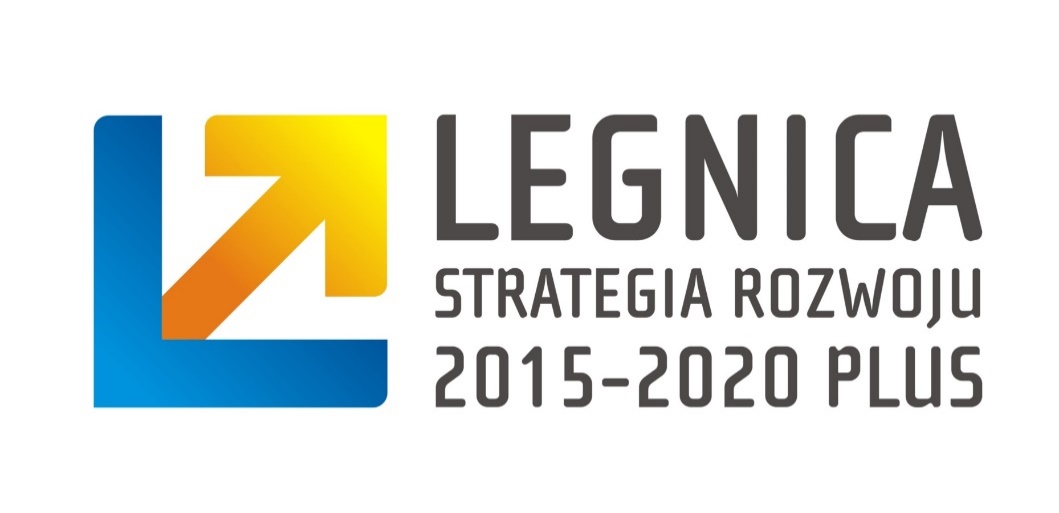 Powyższe sformułowanie wizji rozwoju wynika z roli Legnicy, określonej na szczeblu centralnym i wojewódzkim, jako regionalnego ośrodka wzrostu. Legnica ma być miastem, które poprzez swoją politykę rozwojową prowadzi do zrównoważonego rozwoju całego regionu, a w szczególności Legnicko-Głogowskiego Obszaru Funkcjonalnego. Ma być miastem wiodącym, zabezpieczającym potrzeby mieszkańców, umożliwiającym im dostęp do szeroko rozumianych usług publicznych, rynku pracy, edukacji, rozrywki i kultury, wskazującym kierunki i integrującym działania gmin LGOF.Spełnienie tego nadrzędnego postulatu wizji warunkuje osiągnięcie 9 komplementarnych elementów wizji rozwoju. Elementy te obrazują jak w perspektywie około 10 lat ma wyglądać Legnica, jakim miastem chce być, jaki typ społeczeństwa chce budować, do jakich celów chce aspirować, na bazie jakich potencjałów chce umacniać swój kapitał rozwojowy i pozycję konkurencyjną.Wartości te zostały przedstawione poniżej. Do każdej z nich zostały dopasowane czynniki rozwojowe wypracowane na podstawie diagnozy oraz warsztatów strategicznych, które mogą mieć znaczący wpływ na powodzenie ich realizacji. Mocne strony stanowią potencjał, wypracowaną bazę, na której można budować nowy obraz miasta, szanse z kolei ukazują czynniki mogące przyśpieszyć, stymulować niektóre procesy rozwojowe lub niwelować posiadane niedoskonałości i bariery. Słabe strony ukazują obecne problemy i ograniczenia, których usunięcie jest niezbędne dla prawidłowego osiągnięcia zamierzonej wizji miasta. Zagrożenia obrazują zaś czynniki zewnętrzne, negatywne trendy, które mogą uniemożliwić urzeczywistnienie się zakładanego obrazu Legnicy. Cele strategiczne i główne wyzwania.Wartości wizji rozwoju Legnicy wskazują kierunek oczekiwanych zmian, a także przedstawiają obraz miasta, jakim Legnica w przyszłości powinna się stać. Zakres celów strategicznych stanowi konkretyzację przyjętych wartości wizji rozwoju, a także konkluzji strategicznych, wynikających z przeprowadzonych analiz stanu i potencjału rozwojowego miasta. Osiągnięcie zamierzonego poziomu rozwoju społecznego, gospodarczego oraz przestrzennego miasta odpowiadającego, przyjętej wizji będzie możliwe dzięki realizacji pięciu celów strategicznych, takich jak:Przyjęte cele strategiczne są wzajemnie równorzędne, a ich realizacja powinna przebiegać równolegle, po to, aby proces rozwojowy miasta i obszaru jego oddziaływania  dokonywał się w sposób prawidłowy i zrównoważony. Wyzwania strategiczne wynikające z przyjętych 5 celów strategicznych, osiągane będą poprzez realizację celów operacyjnych uszczegółowiających założone kierunki rozwoju społeczno-gospodarczego Legnicy w nadchodzących latach. Ich zakres został określony w oparciu o przeprowadzone analizy, a także na podstawie prac Komitetu Sterującego uczestniczącego w opracowaniu Strategii rozwoju Miasta Legnicy 2015-2020 PLUS, w którego skład wchodzili lokalni liderzy opinii, będący przedstawicielami różnych środowisk: organizacji społecznych, jednostek budżetowych, urzędów, przedsiębiorstw, instytucji kultury, sportu, nauki i edukacji. Cele operacyjne. Zadania realizujące cele operacyjne.Wyselekcjonowany zestaw celów operacyjnych przypisanych każdemu z celów strategicznych pozwala w sposób precyzyjny i szczegółowy określić typy zadań, jakie w nadchodzących latach powinny być wdrażane przez jednostki miejskie, aby w pełni rozwinąć i wykorzystać posiadane potencjały oraz zniwelować braki i słabości w funkcjonowaniu miasta.Poniżej w formie tabelarycznej przedstawiony został schemat celów strategicznych, celów operacyjnych oraz opisów typów zadań, których realizacja przyczyni się do osiągnięcia zamierzonych celów i wizji rozwoju Legnicy. Wymienione zostały także potencjalne źródła finansowania projektów w ramach poszczególnych celów. Ostateczny zakres zadań, które będą mogły zostać zrealizowane w nadchodzących latach będzie zależał od możliwości budżetowych Miasta oraz skuteczności pozyskiwania środków zewnętrznych pochodzących z funduszy europejskich oraz innych funduszy krajowych. Pod każdym z celów operacyjnych zostały określone wskaźniki rezultatu, które będą służyły monitorowaniu i ewaluacji procesu wdrażania założeń Strategii w kolejnych latach.Zasady wdrażania postanowień Strategii rozwoju Miasta Legnicy na lata 2015-2020 PLUS
Wdrażanie Strategia rozwoju Miasta Legnicy na lata 2015-2020 PLUS stanowi dokument wskazujący kierunki rozwoju Legnicy w średniookresowej perspektywie czasowej. Zadania główne, a także zadania uzupełniające określone w dokumencie Strategii służą realizacji poszczególnych celów operacyjnych, a także mają urealnić proces strategiczny służący osiągnięciu stopnia rozwoju zgodnego z obrazem Miasta ujętego w wizji Legnicy. Prawidłowe zarządzanie procesem strategicznym powinno wykazywać wysoki stopień elastyczności, dostosowany do bieżących uwarunkowań wewnętrznych, możliwości budżetowych, jak i dynamicznie zmieniającej się sytuacji politycznej, gospodarczej i społecznej w otoczeniu miasta. Władze miasta, na podstawie informacji zwrotnych z dotychczasowych działań, danych o sytuacji wewnętrznej, jak i analizy trendów zachodzących w otoczeniu, sterują procesem strategicznym, dostosowując go do bieżących wyzwań i potrzeb rozwojowych, tak aby zapewnić jego najwyższą efektywność.Organem odpowiedzialnym za proces wdrażania zapisów dokumentu Strategii rozwoju Miasta Legnicy na lata 2015-2020 PLUS jest Zespół Zarządzający Strategią, który zgodnie z zarządzaniem Nr 313/PM/2013 Prezydenta Miasta Legnicy tworzą: Zastępcy Prezydenta Miasta, Sekretarz Miasta, Skarbnik Miasta oraz dyrektorzy i kierownicy Wydziałów Urzędu Miasta oraz Rzecznik Prasowy Miasta.   Skład Zespołu gwarantuje spójność i integrację zarządzania strategicznego z prowadzoną polityką zagospodarowania przestrzennego oraz wieloletnim planowaniem finansowym Miasta. Zespół Zarządzający Strategią minimum dwa razy w roku zbiera się na posiedzeniu kolegium, celem złożenia sprawozdania z monitoringu, oceny dotychczasowych działań i na tej podstawie dostosowania podejmowanych działań do zmieniającej się sytuacji w mieście i jego otoczeniu. Podstawową funkcją Zespołu Zarządzającego jest akceptacja i rekomendacja projektów inwestycyjnych realizowanych w ramach działań strategicznych w najbliższym okresie 1 roku budżetowego.Projekty inwestycji lub działań o charakterze nieinwestycyjnym są sporządzane, a następnie przedkładane Zespołowi Zarządzającemu Strategią, przez poszczególne wydziały merytoryczne Urzędu Miasta, spółki komunalne oraz jednostki organizacyjne miasta. Propozycje projektów inwestycyjnych muszą być zgodne z zadaniami określonymi w zapisach Strategii lub wpisywać się w cele strategiczne i cele operacyjne w niej zawarte. Formularz projektu powinien zawierać informacje o:podmiocie/ wydziale odpowiedzialnym za realizację i wdrażanie zadania;miejscu i harmonogramie inwestycji;opisie charakteru zadania, ewentualnie stopniu zaawansowania prac (przy kontynuacji wcześniejszych etapów inwestycji);kosztach finansowych;możliwościach aplikowania o środki zewnętrzne na realizację inwestycji lub kwocie otrzymanego dofinansowania zewnętrznego;oczekiwanych rezultatach społecznych i gospodarczych płynących z realizacji zadania, jak i oddziaływania na środowisko;planie finansowym wraz ze wskazaniem możliwych źródeł finansowania;Zgłaszane projekty podlegają merytorycznej ocenie uwzględniającej przede wszystkim możliwości budżetowe miasta, powiązanie projektu z celami określonymi w Strategii, wpływ realizacji zadania na rozwój społeczno-gospodarczy miasta oraz na jakość życia mieszkańców. Po dokonanej weryfikacji, projekty zostają zhierarchizowane według wagi i wpływu na zrównoważony rozwój miasta, a następnie wpisane na listę projektów rekomendowanych przez Zespół Zarządzający Strategią.Lista projektów zaaprobowanych przez Zespół Zarządzający Strategią zostaje przedłożona do akceptacji Prezydentowi Miasta Legnicy, który ponownie weryfikuje ich zasadność i zgodność ze strategiczną polityką Miasta, a następnie przedstawia je Radzie Miasta. Rada Miasta poprzez podjęcie uchwały przeznacza niezbędne środki na sfinansowanie inwestycji.Koordynatorem realizacji Strategii jest Wydział Rozwoju Miasta, który na bieżąco zbiera niezbędne dane i informacje o poczynionych inwestycjach, opracowuje raporty i prezentacje z monitoringu Strategii, a także wspiera inne wydziały merytoryczne w tworzeniu programów operacyjnych spójnych z zapisami Strategii Miasta. Strategia, a  programy operacyjne i sektoroweStrategia rozwoju stanowi dokument nadrzędny w procesie planistyczno-strategicznym miasta. Zadania w niej określone będą konkretyzować się w zapisach programów operacyjnych i sektorowych, opracowywanych przez poszczególne wydziały i komórki merytoryczne Urzędu Miasta, takie jak m.in. Lokalne Programy Rewitalizacji, Studium Komunikacyjne, Program gospodarczy, czy Plan energetyczny. Poszczególne wydziały merytoryczne Urzędu Miasta, opracowując programy sektorowe i operacyjne, zobligowane są do zachowania spójności tych dokumentów z dokumentem Strategii, w szczególności w zakresie komplementarności celów i zadań z tymi wskazanymi w Strategii Miasta. Spójność programów operacyjnych z dokumentem nadrzędnym jakim jest Strategia rozwoju, warunkuje bowiem zachowanie logiki i prawidłowości prowadzonego procesu zarządzania strategicznego w mieście.Szczegółowy zakres i charakter planowanych zadań, wynikających z dokumentów planistycznych, powinien być następnie określany za pomocą sporządzanych studiów wykonalności, zawierających niezbędne informacje o uwarunkowaniach ekonomicznych, społecznych, przestrzennych, technologicznych i instytucjonalnych planowanych inwestycji.  Udział społeczeństwa w procesie strategicznymU podstaw prac nad Strategią oraz formułowania jej zapisów leżała koncepcja podejścia partycypacyjnego, czego wyrazem były warsztaty strategiczne prowadzone przy udziale szeroko rozumianych interesariuszy oraz konsultacje z mieszkańcami. Podejście partycypacyjne zakłada planowanie oraz realizację programu rozwoju lokalnego przy szerokim udziale i zaangażowaniu społeczności lokalnej oraz kształtowaniu wspólnoty miejskiej. Warunkiem koniecznym dla prawidłowego przebiegu tego procesu jest transparentność, informowanie opinii publicznej o osiąganych rezultatach oraz bieżących działaniach.  Nadzór społeczny nad  prawidłową realizacją Strategii pełni Komitet Sterujący, którego członkami są lokalni liderzy opinii, będący przedstawicielami organizacji społecznych i pozarządowych, instytucji publicznych, przedsiębiorstw, jednostek naukowo-dydaktycznych, instytucji otoczenia biznesu, itp. Przewiduje się, iż minimum raz na trzy lata zostanie zorganizowane spotkanie Komitetu Sterującego, na którym przedstawiciele Zespołu Zarządzającego przedstawią sprawozdanie z monitoringu Strategii, tj. dotychczasowy przebieg wdrażania zapisów Strategii, stopień zaawansowania realizowanych inwestycji oraz dalsze plany inwestycyjne Miasta służące osiągnięciu zamierzonych celów operacyjnych i strategicznych. Przygotowanie materiałów oraz organizacja spotkania leży po stronie Wydziału Rozwoju Miasta, przy czynnym udziale i pomocy pozostałych wydziałów merytorycznych. Wnioski i uwagi zgłaszane podczas spotkań ze strony członków Komitetu Sterującego będą protokołowane i  rozpatrywane na kolejnym kolegium Zespołu Zarządzającego. Komitet Sterujący stanowi także merytoryczny organ doradczy, szczególnie istotny w procesie aktualizacji Strategii. Opierając się na wiedzy i doświadczeniu członków, Komitet ma wspierać Urząd Miasta w diagnozowaniu obecnej sytuacji w mieście, wskazywaniu kierunków dalszego rozwoju, a także określaniu najbardziej istotnych wyzwań i problemów  w sferze społecznej, gospodarczej i środowiskowej.Partycypacja publiczna oznacza jednoznaczne wskazanie współodpowiedzialności mieszkańców (zarówno młodzieży jak i seniorów, niepełnosprawnych, biznesu, organizacji pozarządowych i stowarzyszeń itp.)  za zrównoważony rozwój miasta. Władze Miasta z uwagi na posiadany mandat społeczny, kompetencje i możliwości sterują procesem strategicznym, jednak jego realizacja powinna wykraczać poza administrację samorządową. Partnerstwo strategiczne pomiędzy różnymi podmiotami działającymi w mieście, mieszkańcami oraz administracją państwową i samorządową, powinno koncentrować się zarówno na współpracy przy wdrażaniu postanowień Strategii jak i harmonizowaniu inicjatyw i przedsięwzięć podejmowanych przez poszczególnych „lokalnych aktorów” z zadaniami i celami w niej określonymi. Część działań wskazanych w ramach Strategii wiąże się z okresowymi uciążliwościami dla mieszkańców, dlatego też niezwykle istotne jest bieżące informowanie opinii publicznej o realizowanych działaniach oraz próba zbudowania społecznego poparcia dla podejmowanych inicjatyw. Coroczne raporty z monitoringu Strategii powinny być upubliczniane na stronie internetowej Miasta, a informacje o szczególnie istotnych przedsięwzięciach przekazywane za pomocą lokalnych mediów. Istotnym kanałem komunikacji o postępach w realizacji programu strategicznego są także spotkania Prezydenta Miasta Legnicy z mieszkańcami poszczególnych dzielnic, do których wstępem mogłoby być krótkie sprawozdanie z realizowanych inwestycji o charakterze ogólnomiejskim, wpisujących się w cele określone w Strategii rozwoju Miasta.Schemat zarządzania procesem strategicznymŹródła finansowaniaGłównymi źródłami finansowania inwestycji i działań określonych w  Strategii będą:budżet Miasta Legnicy,środki pochodzące z funduszy i dotacji celowych będących w dyspozycji odpowiednich Ministerstw (np. Narodowego Funduszu Ochrony Środowiska i Gospodarki Wodnej, Funduszu Rozwoju Kultury Fizycznej),środki pochodzące z Funduszy Unii Europejskiej (Regionalny Program Operacyjny Województwa Dolnośląskiego na lata 2014-2020, Program Operacyjny Infrastruktura i Środowisko, Program Operacyjny Wiedza Edukacja Rozwój, Program Operacyjny  Polska Cyfrowa, programy sektorowe itp.),środki publiczne: krajowe i zagraniczne dedykowane podmiotom zewnętrznym działającym w mieście (m.in. Program Operacyjny Inteligentny Rozwój, Program Operacyjny Wiedza Edukacja Rozwój, Program Operacyjny Polska Cyfrowa, Program Operacyjny, Regionalny Program Operacyjny Województwa Dolnośląskiego),środki podmiotów prywatnych i osób fizycznych.Podstawowym źródłem finansowania działań określonych w Strategii rozwoju Miasta Legnicy będą środki publiczne pochodzące z budżetu Miasta Legnicy. Pełna realizacja Strategii z pewnością wymaga jednak, zaangażowania środków przewyższających możliwości samodzielnego finansowania przez budżet miasta. Utrzymanie wysokiej dynamiki rozwoju miasta, wiąże się zatem z koniecznością aktywnego stosowania różnych wariantów montażu finansowego, przy udziale: środków własnych, celowych środków publicznych, Funduszy Europejskich, a także kapitału podmiotów prywatnych. Ograniczoność środków inwestycyjnych Miasta, powoduje, iż w znacznej mierze środki te powinny być wykorzystywane, jako wkład własny do projektów współfinansowanych ze środków Unii Europejskiej i innych środków zewnętrznych. Kluczowym źródłem finansowym, warunkującym skalę inwestycji prorozwojowych w perspektywie lat 2015-2020, są fundusze Unii Europejskiej. Od sprawności w ich pozyskiwaniu i wpisywaniu się zaplanowanych zadań i projektów strategicznych w priorytety określone w poszczególnych programach operacyjnych, zależeć będzie zakres prowadzonego przez władze Miasta programu inwestycyjnego. Podstawowym źródłem, z którego możliwe będzie uzyskanie środków europejskich na znaczną część działań określonych w dokumencie Strategii, będzie Regionalny Program Operacyjny dla Województwa Dolnośląskiego na lata 2014-2020, którego łączna przewidywalna pula środków, pochodzących z Europejskiego Funduszu Spójności oraz Europejskiego Funduszu Rozwoju Regionalnego, wynosi 2,25 mld euro. Przewiduje się, iż część środków z RPO, zostanie uzyskana na mocy nowego narzędzia zintegrowanej polityki terytorialnej jakim jest Kontrakt Dolnośląski. Umożliwia on uzyskanie dofinansowania projektów o zasięgu ponadlokalnym, w ramach geograficznie dedykowanych konkursów, Dodatkowo na obszarach objętych Kontraktem Dolnośląskim realizowane będą projekty pozakonkursowe, głównie w zakresie rozwoju transportu drogowego i kolejowego, a także w ramach innych priorytetów inwestycyjnych. Łączna pula środków przewidzianych na ten cel to 300 mln zł, a alokacja dla danego obszaru zostanie określona zgodnie z jego specyfiką.Istotną rolę dla rozwoju miasta będą miały także działania i inwestycje podmiotów prywatnych. Środki pochodzące z programów operacyjnych, tworzą znaczne możliwości dla lokalnych organizacji i przedsiębiorstw, dając szansę na realizację innowacyjnych projektów inwestycyjnych, o skali przekraczającej ich własne możliwości finansowe, prowadząc tym samym do rozwoju gospodarczego miasta i jego otoczenia.  Dodatkowym instrumentem finansowym jest Partnerstwo Publiczno-Prywatne, pozwalające na finansowanie wydatków majątkowych miasta (głównie inwestycyjnych), przy długoterminowym zaangażowaniu kapitału podmiotów prywatnych. PPP służy przede wszystkim realizacji inwestycji o charakterze częściowo komercyjnym, które w wydatny sposób przyczynią się do rozwoju szeroko pojętej miejskiej infrastruktury, służącej zaspokajaniu potrzeb mieszkańców. Narzędziem w ramach budżetu Miasta, dającym mieszkańcom realny wpływ na tworzenie i rozwój przestrzeni publicznej będzie Legnicki Budżet Obywatelski. Zadania wskazywane oddolnie przez mieszkańców poszczególnych dzielnic, zwiększają poczucie wspólnoty społecznej, promują poczucie współodpowiedzialności za rozwój miasta, a przede wszystkim pozwalają zaspakajać potrzeby mieszkańców w ich bezpośrednim otoczeniu.Legnica, poprzez inwestycje określone w zapisach Strategii, realizowane w zgodności z Wieloletnią Prognoza Finansową i bieżącymi możliwościami budżetowymi, przy znacznym udziale środków zewnętrznych, powinna ukształtować na tyle silną bazę infrastrukturalną, gospodarczą i społeczną, aby kolejni inwestorzy i mieszkańcy, chętnie wiązali z nią swoją przyszłość. Zapewnienie wzrostu gospodarczego na terenie miasta, a tym samym wzrostu wpływów budżetowych, stanowi bowiem warunek konieczny do utrzymania dynamiki zrównoważonego rozwoju, także po zakończeniu realizacji Strategii w 2020 r. Monitoring i ewaluacja StrategiiMonitoringMonitoring Strategii powinien opierać się na bieżącej, wieloaspektowej analizie stopnia rozwoju miasta, jego sytuacji społeczno-gospodarczej oraz zbieżności kierunków rozwoju z założoną wizją i celami strategicznymi. Podstawowymi elementami składowymi przyjętego systemu monitoringu są:analiza wskaźników kontekstowych w odniesieniu do innych miast regionalnych;analiza wskaźników rezultatu dla poszczególnych celów operacyjnych;analiza jakościowa zmian w strukturze przestrzennej, gospodarczej i przestrzennej miasta oraz ocena działań podejmowanych przez podmioty zewnętrzne wpisujących się w założenia Strategii rozwoju Miasta;Mierząc stopień rozwoju miasta na przestrzeni czasu należy oprzeć się na tzw. wskaźnikach kontekstowych ogólnego rozwoju miasta. Wskaźniki kontekstowe pozwolą nam ocenić względną zmianę stopnia rozwoju w podstawowych dziedzinach funkcjonowania miasta na podstawie prowadzonych statystyk i ewidencji. Do wskaźników kontekstowych przyjętych na potrzeby niniejszego opracowania możemy zaliczyć:stopę bezrobocia;saldo migracji;liczbę przedsiębiorstw wpisanych do rejestru REGON na każde 10 tys. mieszkańców;wskaźnik obciążenia demograficznego (stosunek liczby osób w wieku nieprodukcyjnym do liczby osób w wieku produkcyjnym);
Dla zwiększenia wiarygodności oceny rozwoju miasta, warto odnieść osiągane wskaźniki kontekstowe do poziomów osiąganych przez inne miasta o podobnej roli i charakterystyce, szczególnie do miejskich ośrodków regionalnych województwa dolnośląskiego. Analiza ta ma przybliżyć ocenę skuteczności działań prorozwojowych prowadzonych przez wszystkich „aktorów” procesu strategicznego, szczególne w średnim bądź długim okresie. Przewiduje się, iż lista wskaźników kontekstowych służących analizie porównawczej może być poszerzona, o ile wpłynie to na podniesienie jakości merytorycznej analizy. Narzędziem służącym ocenie bieżących postępów w realizacji poszczególnych celów strategicznych i celów operacyjnych są wskaźniki rezultatu, które zostały przypisane każdemu z celów operacyjnych. Obliczanie ich wartości będzie polegało na agregacji danych o efektach z realizacji zadań określonych w Strategii, pochodzących z jednostek i wydziałów je wdrażających oraz innych źródeł danych statystycznych.  Analiza wskaźników rezultatu ma służyć obserwacji zmian i trendów rozwojowych zachodzących w mieście i jego otoczeniu na skutek wdrażanych działań strategicznych. Rozbudowana struktura tematyczna Strategii oraz jej charakter wykraczający w znacznej mierze poza działalność administracji publicznej wskazuje na opis zmian czynników jakościowych jako podstawę do sporządzania raportów monitoringowych. Opisy realizowanych zadań w danym okresie powinny zostać przyporządkowane konkretnym celom operacyjnym i strategicznym, w który zadania te się wpisują. Wydział Rozwoju Miasta oprócz danych dotyczących zadań określonych w Strategii i innych programach operacyjnych uzyskiwanych z wydziałów merytorycznych i jednostek organizacyjnych, powinien monitorować także działalność innych podmiotów zewnętrznych, które wpisują się w założenia rozwoju miasta określone w Strategii. Opisy inicjatyw i działań podmiotów zewnętrznych również powinny zostać zapisane w raporcie zgodnie z przyporządkowanymi im celami. Jednostką organizacyjną odpowiedzialną za proces agregacji danych i sporządzania raportów z monitoringu jest koordynator procesu zarządzania Strategią, czyli Wydział Rozwoju Miasta. Poszczególne wydziały merytoryczne i jednostki organizacyjne przekazują Wydziałowi Rozwoju Miasta informacje zwrotne o rezultatach prowadzonych i nadzorowanych przez nie działań strategicznych. Na podstawie zagregowanych danych z poszczególnych wydziałów i uzupełnieniu ich o dane statystyczne sporządzany jest Raport z monitoringu Strategii rozwoju Miasta Legnicy na lata 2015-2020 PLUS. Raport ten zawiera opis działań zrealizowanych w ramach poszczególnych celów, analizę jakościową tych działań, zestawienie wskaźników rezultatu przypisanych poszczególnym celom operacyjnym i strategicznym, a także analizę zmian wskaźników kontekstowych. Raport sporządzany będzie minimum raz w roku. Organem recenzującym jego treść jest Zespół Zarządzający Strategią. Po przedstawieniu raportu na kolegium i akceptacji przez Zespół Zarządzający przewiduje się, iż raport będzie publikowany na stronie internetowej Urzędu Miasta Legnicy, umożliwiając w ten sposób opinii publicznej zapoznanie się z jego treścią.Przewiduje się, iż system monitorowania Strategii uszczegóławiać i uzupełniać mogą systemy monitorowania innych dokumentów o charakterze operacyjnym, bądź sektorowym.EwaluacjaZakres ewaluacji wykracza poza ramy monitoringu. Nie koncentruje się bowiem wyłącznie na zmianach jakie zaszły na skutek wdrażania projektów strategicznych, ale także na efektywności systemu zarządzania i prawidłowości procedur przyjętego procesu decyzyjnego.Podstawowym zadaniem ewaluacji jest ocena, czy wdrażanie Strategii poprzez konkretne projekty i programy operacyjne jest zgodne z przyjętymi w Strategii zapisami, a zmiany, które zaszły w Mieście na skutek tych projektów mają charakter pozytywny i trwały. Biorąc pod uwagę okres podejmowanych działań, które podlegać będą ocenie, proponowana procedura ewaluacyjna należy do typu ex-post (po). Ten typ ewaluacji pokazuje czy i w jaki sposób, udało się nam osiągnąć zamierzone cele, jakim kosztem a także, czego i z jakich powodów nie udało się zrealizować, jaki wpływ realizacja projektów strategicznych miała na interesariuszy (mieszkańców, przedsiębiorców, itd.). Z uwagi na charakter oceny ex-post, pełna ewaluacja będzie możliwa dopiero po zakończeniu okresu programowania Strategii, po zrealizowaniu większości projektów i zgromadzeniu informacji monitoringowych. W przypadku prowadzenia badania w innych okolicznościach, raport ewaluacyjny powinien zostać dostosowany do stanu realizacji projektu oraz zakresu zebranych danych.Raport z ewaluacji Strategii będzie wykonywany wg. metodologii przyjętej przez podmiot (zespół) wskazany do jej opracowania. Jego treść oparta będzie zarówno na przeprowadzanych badaniach ewaluacyjnych, jak i na ocenie danych zastanych, tj. przede wszystkim danych z corocznych raportów monitoringowych, ewidencji i statystyk. Analiza powinna objąć także stopień zgodności zapisów sporządzanych w danym okresie programów operacyjnych z zapisami Strategii. Podstawowymi kryteriami jakie powinien uwzględniać zestaw pytań użyty w przypadku badania ewaluacyjnego są:Trafność –  czy realizowane projekty pozwoliły rozwiązać zidentyfikowane problemy i były zgodne z założeniami dokumentu Strategii i w jakim stopniu zaplanowane cele oraz zadania odpowiadają potrzebom mieszkańców i innych interesariuszy Strategii.Skuteczność – w jakim stopniu realizowane projekty przyczyniają się do osiągnięcia zakładanych celów operacyjnych i strategicznych.Efektywność – jaki jest stosunek nakładów finansowych i zasobów realizowanych projektów do osiąganych produktów i rezultatów/Użyteczność – czy pojawiły się negatywne lub pozytywne efekty uboczne  na skutek zrealizowanych zadań i czy rezultaty tych projektów są użyteczne dla mieszkańców (interesariuszy).Trwałość – czy zmiany, które zaszły na skutek realizacji projektów są trwałe i będą użyteczne przez długi czas.Ponadto ważnym elementem ewaluacji jest analiza wskaźników kontekstowych. Wskaźniki kontekstowe odnoszą się do oddziaływania na rozwój Legnicy w znacznie szerszym rozumieniu, wykraczającym poza poziom poszczególnych projektów i ich bezpośredniego oddziaływania. Obrazują bowiem rozwój miasta w ujęciu całościowym, tj. uwzględniając działania innych podmiotów i interesariuszy, niekoniecznie wskazanych wprost w Strategii, ale mających wpływ na zrównoważony rozwój Miasta i jego otoczenia. Podstawową rolą raportu ewaluacyjnego jest zidentyfikowanie niedoskonałości i braków przyjętego programu strategicznego oraz wskazanie i wprowadzenie odpowiednich rozwiązań i udoskonaleń służących ich zniwelowaniu, po to, aby proces zarządzania strategicznego przebiegał sprawnie i nie blokował dynamiki rozwoju miasta. Wnioski płynące z przeprowadzonej analizy ewaluacyjnej ex-post stanowią także niezwykle istotny materiał pomocny przy aktualizacji zapisów Strategii lub formułowaniu jej na nowo, pod kątem zmieniającej się sytuacji w Mieście i jego otoczeniu oraz pojawiających się nowych potrzeb i wyzwań rozwojowych.CEL GŁÓWNY: poprawa jakości życia Polaków (wzrost PKB na mieszkańca w relacji do najbogatszego państwa UE i zwiększenie spójności społecznej) dzięki stabilnemu, wysokiemu wzrostowi gospodarczemu, co pozwala na modernizację krajuCEL GŁÓWNY: poprawa jakości życia Polaków (wzrost PKB na mieszkańca w relacji do najbogatszego państwa UE i zwiększenie spójności społecznej) dzięki stabilnemu, wysokiemu wzrostowi gospodarczemu, co pozwala na modernizację krajuCEL GŁÓWNY: poprawa jakości życia Polaków (wzrost PKB na mieszkańca w relacji do najbogatszego państwa UE i zwiększenie spójności społecznej) dzięki stabilnemu, wysokiemu wzrostowi gospodarczemu, co pozwala na modernizację krajuCEL GŁÓWNY: poprawa jakości życia Polaków (wzrost PKB na mieszkańca w relacji do najbogatszego państwa UE i zwiększenie spójności społecznej) dzięki stabilnemu, wysokiemu wzrostowi gospodarczemu, co pozwala na modernizację krajuCEL GŁÓWNY: poprawa jakości życia Polaków (wzrost PKB na mieszkańca w relacji do najbogatszego państwa UE i zwiększenie spójności społecznej) dzięki stabilnemu, wysokiemu wzrostowi gospodarczemu, co pozwala na modernizację krajuMakroekonomiczne warunki rozwoju Polski do 2030 rokuMakroekonomiczne warunki rozwoju Polski do 2030 rokuMakroekonomiczne warunki rozwoju Polski do 2030 rokuMakroekonomiczne warunki rozwoju Polski do 2030 rokuMakroekonomiczne warunki rozwoju Polski do 2030 rokuobszar konkurencyjności i innowacyjności gospodarki (modernizacji)Nastawiony na zbudowanie przewag konkurencyjnych Polski opartych o wzrost KI (wzrost kapitału ludzkiego, społecznego, relacyjnego, strukturalnego) i wykorzystanie impetu cyfrowego, co daje w efekcie większą konkurencyjnośćobszar równoważenia potencjału rozwojowego regionów (dyfuzji)Zgodnie z zasadami rozbudzania potencjału rozwojowego odpowiednich obszarów mechanizmami dyfuzji i absorpcji oraz polityką spójności społecznej, co daje w efekcie zwiększenie potencjału konkurencyjnego Polskiobszar efektywności i sprawności państwa (efektywności)Usprawniający funkcje przyjaznego i pomocnego państwa (nie nadodpowiedzialnego) działającego efektywnie w kluczowych obszarach interwencjiMiastoPowierzchnia (km²)Liczba ludności(os.)Gęstość zaludnienia(os./km²)Wsp. FeminizacjiLudność w wieku przedprodukcyjnymLudność w wieku produkcyjnymLudność w wieku poprodukcyjnymUrodzenia żywe(os.)Zgony ogółem(os.)Przyrost naturalny(os.)Saldo migracji(os.)Bielsko-Biała1251743701395,01,1216,84%62,82%20,34%1782173349-273Częstochowa 1602344721465,51,1315,26%63,74%21,00%19782703-725-616Elbląg 801236591545,71,0917,18%65,04%17,78%10431281-238-423Głogów35691851976,71,0717,75%65,61%16,64%745571174-458Grudziądz58979711689,21,0917,50%63,72%18,78%8781053-175-275Jelenia Góra10982846760,11,1414,48%63,43%22,08%6271021-394-227Kalisz 691046761517,01,1517,10%61,97%20,93%9261177-251-239Koszalin981093431115,71,1115,57%63,99%20,44%971997-26-72Legnica561024221829,01,1116,53%64,69%18,78%9381096-158-366Lubin41746691821,21,0816,49%64,67%18,84%73163794-512Ostrów Wlkp.42729331736,51,0916,73%64,07%19,20%687694-7-10Płock881236271404,91,1117,18%64,05%18,78%1285126520-516Radom1122197031961,61,1017,56%63,78%18,67%20362277-241-828Rybnik148140789951,31,0517,93%65,20%16,87%15111274237-444Słupsk43948492205,81,1216,08%64,31%19,61%7931030-237-355Świdnica 22597372715,31,1015,56%63,83%20,61%473641-168-321Tarnów721129521568,81,1116,28%63,61%20,10%9541022-68-568Wałbrzych851191711402,01,1214,94%64,04%21,02%9371642-705-337Włocławek841155461375,51,1216,46%64,05%19,48%9331250-317-414Wrocław2936311882154,21,1414,76%64,39%20,85%61266487-361866NrMiastoOdsetek osób w wieku nieprodukcyjnym na każde 100 os. w wieku produkcyjnymUdział osób pracujących w liczbie ludności w wieku produkcyjnymUdział bezrobotnych zarejestrowanych w liczbie ludności w wieku produkcyjnymSaldo migracjiLudność w wieku poprodukcyjnym przypadająca na 100 os. w wieku przedprodukcyjnymAbsolwenci szkół wyższych na 1000 pracującychWskaźnik sumaryczny1Rybnik53,37%44,52%5%-44494,1223,982,792Legnica54,59%50,45%7,6%-366113,6165,502,253Głogów52,43%35,69%7,5%-45893,7627,651,444Bielsko-Biała59,18%63,23%6%-273120,7847,121,345Płock56,14%57,39%10,4%-516109,3457,420,996Słupsk55,50%44,29%8%-355121,9482,100,887Koszalin56,27%43,88%8,6%-72131,2894,900,878Ostrów Wlkp.56,07%44,39%6,6%-10114,7420,580,799Elbląg 53,75%34,70%9,6%-423103,5358,750,3510Lubin54,64%45,95%5,6%-512114,2711,000,2811Tarnów57,20%56,25%8,5%-568123,4660,44-0,0212Kalisz 61,36%49,89%6,3%-239122,4364,77-1,0013Częstochowa 56,88%49,14%10,3%-616137,5893,09-1,4314Świdnica56,67%44,17%7,4%-321132,4810,39-2,1615Jelenia Góra57,65%44,92%7%-227152,4947,23-2,3516Włocławek56,12%42,47%14,8%-414118,3247,53-2,8417Wałbrzych56,16%38,06%10,5%-337140,6451,37-3,0618Radom56,80%36,26%15,1%-828106,3181,56-3,5519Grudziądz56,93%34,99%13,4%-275107,2810,30-3,67Wrocław55,30%57,48%4,7%866141,21150,478,10NrMiastoLudność na aptekę ogólno-dostępnąPlacówki ambulatoryjnej opieki zdrowotnej na 10 tys. ludnościLudność na 1 placówkę bibliotecznąLudność przypadająca na jedno muzeumLudność przypadająca na jedną placówkę: domów, ośrodków kultury, klubów i świetlicUczniowie przypadający na 1 komputer z dostępem do Internetu przeznaczony do użytku uczniówUczniowie przypadający na 1 komputer z dostępem do Internetu przeznaczony do użytku uczniówUczniowie przypadający na 1 komputer z dostępem do Internetu przeznaczony do użytku uczniówIlość mieszkań przypadających na 1000 mieszkańcówŚrednia powierzchnia użytkowa mieszkań (w m²)Ilość miejsc noclegowych na 1000 ludnościWskaźnik sumaryczny NrMiastoLudność na aptekę ogólno-dostępnąPlacówki ambulatoryjnej opieki zdrowotnej na 10 tys. ludnościLudność na 1 placówkę bibliotecznąLudność przypadająca na jedno muzeumLudność przypadająca na jedną placówkę: domów, ośrodków kultury, klubów i świetlicszkoły podstawowe dla dzieci i młodzieży bez specjalnychgimnazja dla dzieci i młodzieży bez specjalnychszkoły ponadgim-nazjalneIlość mieszkań przypadających na 1000 mieszkańcówŚrednia powierzchnia użytkowa mieszkań (w m²)Ilość miejsc noclegowych na 1000 ludnościWskaźnik sumaryczny 1Jelenia Góra230161183520711,520711,513,99,726,68419,8664,3432,0110,362Bielsko-Biała24919726558123,3311624,6713,3710,318,07392,5368,159,028,263Świdnica186751194729868,529868,512,4612,497,8396,3062,569,933,844Koszalin27345994054671,513667,8811,6112,488,96401,1663,385,562,755Częstochowa 23457977078157,332930913,2911,6211,71415,4161,4111,252,486Kalisz 2379710468348925233813,7715,69,07406,3862,007,751,007Włocławek24076679711554628886,515,5610,227,78393,0155,955,450,588Wałbrzych24833851211917159585,511,748,525,8424,5253,913,590,359Legnica20904602510242234140,6715,2417,547,71402,6362,9010,77-0,2910Tarnów1822575302823818825,3315,7616,4111,81376,1962,877,45-0,4611Słupsk27105135509484923712,2517,4110,137,55398,4659,018,07-1,5812Rybnik45424670414078923464,8311,799,988,72330,3874,785,06-2,3413Ostrów Wlkp.2605610419729337293316,1312,4610,85361,5175,746,22-2,6714Płock31704824261813,561813,514,4715,266,92398,2958,775,40-3,0015Radom289161292473234,3336617,1716,6512,4110,34370,1660,164,52-4,5616Elbląg 398971374012365961829,512,512,866,49368,0157,557,63-4,6017Lubin2263412445 - 24889,6715,3611,512,14383,9957,264,07-6,1218Grudziądz3062481649797148985,518,9215,619,07388,1856,759,43-6,6819Głogów2883517296691856918515,7311,019,28364,1758,234,65-7,21Wrocław239171343026299,55259912,3410,587,72447,6371,1215,698,00NrMiasto Sieć rozdzielcza na 100 km2Sieć rozdzielcza na 100 km2Sieć rozdzielcza na 100 km2Korzystający z instalacji w ogóle ludności (w %)Korzystający z instalacji w ogóle ludności (w %)Korzystający z instalacji w ogóle ludności (w %)Udział odpadów poddanych odzyskowi w ilości odpadów wytworzonych w ciągu roku (innych niż komunalne)Udział osób korzystających z oczyszczalni ścieków w liczbie mieszkańców ogółemNrMiasto wodociągikanalizacjagazwodociągikanalizacjagazUdział odpadów poddanych odzyskowi w ilości odpadów wytworzonych w ciągu roku (innych niż komunalne)Udział osób korzystających z oczyszczalni ścieków w liczbie mieszkańców ogółemWskaźnik sumaryczny1Świdnica546561,654598,691,894,494,4%99,41%5,192Słupsk399,8352384,597,994,48798,6%99,74%2,793Ostrów Wlkp.608,8509,3511,198,390,874,396,3%89,12%2,344Tarnów413,9471,3496,196,786,994,486%99,41%2,225Lubin300,5326283,999,699,197,874,6%99,92%1,956Bielsko-Biała519,6628,7457,895,282,088,698,1%93,16%1,537Legnica337,7348,4323,999,097,093,975,2%97,00%1,258Elbląg 274,1268,4242,798,894,990,498,6%96,24%1,149Radom441,5390,9374,995,290,58286,8%95,13%-0,0910Koszalin198,9212,5266,596,494,890,781,9%99,69%-0,7411Grudziądz327,4317,7325,695,791,189,987,8%92,42%-0,9812Kalisz 343,1278275,297,288,471,891,3%94,67%-1,1213Wałbrzych252,2190,7323,497,678,293,497,2%94,15%-1,2214Jelenia Góra302,1212,3201,996,887,090,3100%92,27%-1,2915Częstochowa 367,3344,7286,496,287,373,399,3%88,22%-1,7616Płock311,9238,3167,496,290,063,795,1%95,73%-2,1617Głogów327,3356,9274,597,995,593,6%28,6%97,01%-2,3018Włocławek286,2235,2238,296,992,275,467,9%94,33%-2,8219Rybnik380,5417,6279,797,176,658,299,7%75,19%-4,91Wrocław442,5301,5478,496,591,581,895,7%96,62%1,43NrMiastoPodmioty wpisane do rejestru REGON na 10 tys. ludnościOsoby fizyczne prowadzące działalność gospodarczą na 100 osób w wieku produkcyjnymDochody budżetu Miasta z podatku PIT na 1 mieszkańca (w zł)Dochody budżetu miasta z podatku CIT na 1 pracującego (w zł)Rankingowa atrakcyjność inwestycyjna regionu dla działalności usługowejRankingowa atrakcyjność inwestycyjna regionu dla działalności przemysłowejRankingowa atrakcyjność inwestycyjna regionu dla działalności wysokich technologiiWskaźnik sumaryczny1Bielsko-Biała144316,41095,57224,025546,742Koszalin168019,8929,47178,513333,953Jelenia Góra152316798,58188,144443,554Częstochowa 113713,5882,63147,725542,985Lubin99411,81002,421931,404141,906Świdnica140213,5658,79167,174441,227Legnica129813,7842,84456,674140,318Głogów98311,1778,531684,28414-0,199Rybnik95011907,25256,72533-0,8010Słupsk140115,2844,90208,74223-0,9211Wałbrzych117610,9577,45171,37444-1,1712Płock100711,61112,671644,18113-1,2813Kalisz 112613,6878,25323,51233-1,5114Ostrów Wlkp.123214,9640,1093,28233-2,4215Elbląg 99110,4819,88130,04243-3,2516Radom111813,7769,98151,02322-3,3417Włocławek102711,8771,03422,07431-3,3918Tarnów98611,4780,03238,32222-5,3319Grudziądz8129,8673,52149,41241-6,94Wrocław166517,11238,93322,495559,88Nr.MiastoGospodarkaZasoby pracyInfrastruktura technicznaInfrastruktura społecznaWskaźnik sumaryczny1Bielsko-Biała6,741,342,698,2619,022Świdnica1,22-2,169,163,8412,063Jelenia Góra3,55-2,35-2,9110,368,654Koszalin3,950,87-2,022,755,555Legnica0,312,251,25-0,293,526Słupsk-0,920,884,04-1,582,427Częstochowa 2,98-1,43-3,112,480,928Ostrów Wlkp.-2,420,795,13-2,670,829Lubin1,900,283,76-6,12-0,1810Tarnów-5,33-0,023,71-0,46-2,1111Kalisz -1,51-1,00-2,461,00-3,9812Elbląg -3,250,351,35-4,60-6,1513Wałbrzych-1,17-3,06-2,920,35-6,8014Głogów-0,191,44-1,49-7,21-7,4515Rybnik-0,802,79-7,17-2,34-7,5116Płock-1,280,99-4,95-3,00-8,2317Włocławek-3,39-2,84-4,410,58-10,0618Radom-3,34-3,55-0,22-4,56-11,6719Grudziądz-6,94-3,67-1,58-6,68-18,87Wrocław9,888,102,038,0028,02Wskaźniki na 1000 mieszkańców200720082009201020112012zgony10,110,710,310,110,410,7przyrost naturalny-0,2-0,9-0,60,0-1,4-1,5urodzenia żywe9,99,89,710,29,09,1małżeństwa zawarte w ciągu roku6,16,25,95,75,05,3Struktura wiekowa społeczeństwa w 2012 r. kształtowała się następująco: ludność w wieku przedprodukcyjnym stanowiła 16,5%, ludność w wieku produkcyjnym 64,7%, natomiast osoby w wieku poprodukcyjnym 18,8%. Wg opracowań ONZ, jeżeli w strukturze ludności odsetek osób w wieku poprodukcyjnym (powyżej 65 lat) stanowi ponad 10%, mówimy o przekroczeniu progu starości zaawansowanej społeczeństwa.  Legnica, podobnie jak większość miast Dolnego Śląska znacznie przekracza ten próg, co oznacza osiągnięcie późnego stadium starości społeczeństwa. Wskaźnik obciążenia demograficznego w 2012 r. wynosił 54,6 i od siedmiu lat systematycznie wzrastał.  Prognoza demograficzna wykonana przez GUS pokazuje, iż w przeciągu najbliższych 20 lat ludność zamieszkująca Legnicę będzie systematycznie spadać, a w 2035 r. osiągnie poziom 88 549 mieszkańców, czyli o ponad 13,8 tys. osób (13,5%) mniej, aniżeli w 2012 r. Udział mężczyzn w ogóle populacji zmieni się nieznacznie (47%), natomiast wyraźnie wzrośnie udział osób w wieku poprodukcyjnym (29,9%).Wykres 5. Prognoza liczby ludności zamieszkującej Legnicę na lata 2012-2035Źródło: Opracowanie własne na podstawie: Bank Danych Lokalnych, GUS. 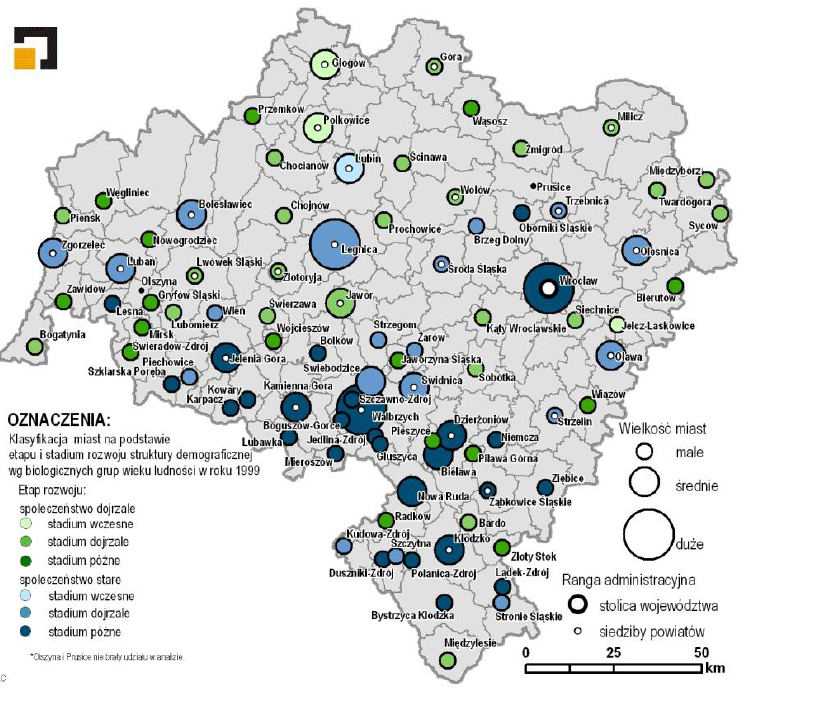 2007/082008/092009/102010/112011/122012/13Licea ogólnokształcąceOddziały1021021011019891Licea ogólnokształcąceUczniowie298029052772274026932565Licea profilowaneOddziały1186542Licea profilowaneUczniowie28222216513510947Zasadnicze szkoły zawodoweOddziały192120201817Zasadnicze szkoły zawodoweUczniowie501543523476485475TechnikaOddziały928887877776TechnikaUczniowie219220582025203819271985Typ egzaminu Typ egzaminu KrajWojewództwo dolnośląskieLegnicaSprawdzian 6-klasisty – śr. wynik Sprawdzian 6-klasisty – śr. wynik 24,0323,622,5Egzamin Gimnazjalny – śr. wynik historia i WOS5856,757,3Egzamin Gimnazjalny – śr. wynik j. polski6260,161,6Egzamin Gimnazjalny – śr. wynik przedmioty przyrodnicze5958,158,5Egzamin Gimnazjalny – śr. wynik matematyka4846,345,8Egzamin Gimnazjalny – śr. wynik j. angielski - podst.6362,665Egzamin Gimnazjalny – śr. wynik j. niemiecki - podst.5857,559,1Matura – zdawalność (stan po sierpniowej sesji poprawkowej)Matura – zdawalność (stan po sierpniowej sesji poprawkowej)88%86,5%84,4%Województwo dolnośląskieWałbrzychJelenia GóraPowiat głogowskiLegnicaWrocławszkoły wyższe ogółemob.38221325jednostki zamiejscoweob.2213215studenci ogółemos.1550895069383910317388134383absolwenci ogółemos.4135014921115448218935151Szkoły Wyższe w Legnicy Kierunki Państwowa Wyższa Szkoła Zawodowa im. Witelona Administracja, Bezpieczeństwo wewnętrzne, Filologia, Ochrona środowiska, Pedagogika, Zarządzanie, Zarządzanie i inżynieria produkcji,  Informatyka, Ekonomia, Dietetyka, Ratownictwo medyczne, Pielęgniarstwo, Turystyka i rekreacja Wyższa Szkoła Medyczna w LegnicyPielęgniarstwo, Ratownictwo medyczne Wyższe Seminarium Duchowne, Teologia Wyższa Szkoła Menedżerska Pedagogika, Zarządzanie, Prawo, Socjologia, Informatyka, Matematyka, Architektura i urbanistyka, Filologie Obce (angielska, niemiecka) Politechnika Wrocławska, Zamiejscowy Ośrodek Dydaktyczny w LegnicyBudownictwo,  Elektrotechnika, Górnictwo i geologia, Mechanika i budowa maszyn 200720082009201020112012Podmioty lecznicze 384139383942Praktyki lekarskie484656564747Podstawowa opieka zdrowotna – porady417 565410 614392 165391 359400 819420 926Apteki444749464849Liczba ludności na 1 aptekę ogólnodostępną238122232126224821452090Szpital111111Ilość łóżek w szpitalach ogólnych b.d.602647665653625Lekarze499434475490472b.d.Lekarze dentyści655682240b.d.Pielęgniarki i położne833876790896894b.d.20092009201020102011201120122012Liczba osóbKwota w złLiczba osóbKwota w złLiczba osóbKwota w złLiczba osóbKwota w złZasiłki stałe5942 577 1866252 730 0006322 727 0056212 737 788Zasiłki okresowe1 6792 376 0001 9402 592 2921 9192 778 5001 8202 877 000Usługi opiekuńcze1 0197 905 2631 0628 871 6779617 187 0008846 550 000Specjalistyczne usługi opiekuńcze55430 00052503 00044438 42244420 000Zasiłki celowe2 530951 9472 523880 6182 5311 092 2742 4601 289 072Opał z dowozem1 172765 510972528 460 -  -  -  - Sprawienie pogrzebu2256 1482245 7613887 1883566 362Program rządowy "Pomoc państwa w zakresie dożywiania"6 2611 778 0983 8541 966 6102 9551 328 8531 7731 093 411Klęska ekologiczna lub żywiołowa11 00036 000 -  -  -  - Usuwanie skutków klęsk żywiołowych110295 500 -  -  -  -  -  - Opiekunowie prawni -  - 1114 3942757 7833982 078Typ domu pomocy społecznej 20082009201020112012dla przewlekle somatycznie chorych 4544394044dla przewlekle psychicznie chorych 69558dla dorosłych niepełnosprawnych intelektualnie72003dla dzieci i młodzieży niepełnosprawnej11221Lp.Nazwa organizacjiKwota uzyskanych środków1Fundacja Pomocy Dzieciom Specjalnej Troski63 167,042POLSKIE FORUM EUROPEJSKIEJ KOALICJI DO WALKI Z RAKIEM PIERSI EUROPA DONNA6 956,333STOWARZYSZENIE NA RZECZ DZIECI I OSÓB Z UPOŚLEDZENIEM UMYSŁOWYM I RUCHOWYM PERSONA 18 042,404STOWARZYSZENIE PRZYJACIÓŁ TEATRU MODRZEJEWSKIEJ W LEGNICY 3 952,405STOWARZYSZENIE PRZYJACIÓŁ I RODZICÓW OSÓB Z UPOŚLEDZENIEM INTELEKTUALNYM "JUTRZENKA"11 006,606RUCH KOBIET DO WALKI Z RAKIEM PIERSI - EUROPA DONNA LEGNICA8 568,907FUNDACJA NA RZECZ DZIECI ZAGŁĘBIA MIEDZIOWEGO7 530,058FUNDACJA EUCO DZIECIOM7 247,809FUNDACJA OTWARTE SERCE4 590,1010CHARYTATYWNE STOWARZYSZENIE NIESIENIA POMOCY OSOBOM UZALEŻNIONYM OD ALKOHOLU, OSOBOM WSPÓŁUZALEŻNIONYM ORAZ OFIAROM PRZEMOCY "NIE JESTEŚ SAM"8 983,0011TOWARZYSTWO MIŁOŚNIKÓW LEGNICY "PRO LEGNICA"1 610,1012Caritas Diecezji Legnickiej250 126,7713LEGNICKIE STOWARZYSZENIE RODZIN I PRZYJACIÓŁ DZIECI Z ZESPOŁEM DOWNA OTWÓRZ SERCE7 509,9014MŁODZIEŻOWE STOWARZYSZENIE PIŁKI RĘCZNEJ "SIÓDEMKA" LEGNICA3 987,3015STOWARZYSZENIE POMOCY OSOBOM NIEPEŁNOSPRAWNYM - "TETRUSEK"93 485,1116STOWARZYSZENIE RODZICÓW I PRZYJACIÓŁ MŁODZIEŻOWEJ ORKIESTRY "SURSUM CORDA" W LEGNICY3 235,6017STOWARZYSZENIE PRZYJACIÓŁ GIMNAZJUM NR 5 IM. KSIĘCIA JERZEGO WILHELMA W LEGNICY "GIM-5"1 273,0018UCZNIOWSKI KLUB SPORTOWY "DZIEWIĄTKA" W LEGNICY22 65219KLUB SPORTOWY "WANKAN"124,5020AUTONOMICZNA SEKCJA PIŁKI NOŻNEJ "MIEDŹ"31821KLUB SPORTOWY "KONFEKS" LEGNICA9 864,2022LEGNICKIE STOWARZYSZENIE "FUTBOL-5"517,9023FUNDACJA EKOLOGICZNA "ZIELONA AKCJA"213,30SUMA534 962,30Stan na dzień31.12.2010Stan na dzień31.12.2011Stan na dzień31.12.2012Stan na dzień31.12.201327 018 693,3649 143 291,1360 683 288,7962 370 019,85LPNazwa klubuNazwa dyscyplinyLiczba uczestników szkoleniaLiczba uczest. w grupach młodzieżowychLiczba uczest. w grupach młodzieżowych z licencją zawodnikaLiczba zawodników w grupach seniorskichLiczba trenerówLiczba instruktorówLiczba wolontariuszy Dane za rok  Dane za rok  Dane za rok 20112011201120112011201120111MKS Miedźpiłka nożna31526026055171102KS Konfekspiłka nożna2301961523654283KS Wankanpływanie2072073102604KK Shotokan TORAkarate shotokan20714397120685UKS przy  I LOsport szkolny, gry plażowe20020000141006UKS Dziewiątkapiłka ręczna 1621571342034157MSPR Siódemkapiłka ręczna1611401202162258ASSz Miedźszachy160140302003109LK Taekwon-dotaekwon-do124111821516010TKKF Śródmieściesporty siłowe1104077011011MUKS Ikarpiłka siatkowa 767235822412LKK Kyokushin karate kyokushin75451815121013UKS Sprintlekkoatletyka515133011114OSŁ STRZELECłucznictwo48343014131015KS Konfekstenis stołowy4848200622516TKKF Olimpboks, kikboxing4729201821417UKS Dziewiętnastkapiłka siatkowa 383826012618UKS OGNIWOszachy35295521119KS Konfeksbrydż sportowy30003016020LS Futbol-5piłka  nożna halowa252500112021MUKS Legnicalekkoatletyka1818120102Razem:Razem:Razem:2 3671 9831 112339556826920082009201020112012Obiekty hotelowe67887 - w tym ****11112 - w tym ***23333 - w tym **22222Miejsca noclegowe w hotelach759776853653945Inne obiekty noclegowe11223Miejsca noclegowe w innych obiektach zakwaterowania545410412515820082009201020112012NarodowośćosobaosobaosobaosobaosobaPolska3136129546328223348230847Udział % poszczególnych nacji w 2012Ogółem2027813872151601789020534Austria1091191101661250,61%Belgia2452442373751940,94%Białoruś841321943303621,76%Cypr001110,00%Czechy 3533174064267003,41%Dania 3873522093101830,89%Estonia1084836240,12%Finlandia32238047510,25%Francja8815494515916613,22%Grecja 81022262391,16%Hiszpania195225108961150,56%Irlandia941383747520,25%Japonia1371108191720,35%Kanada 34214278430,21%Litwa12463455615895172,52%Luxemburg116330,01%Łotwa796142365630,31%Niderlandy (Holandia)4493715034233991,94%Niemcy5597521058586249578028,15%Norwegia31301386441245890,43%Portugalia1871419120,06%Rosja4589213532093768675532,90%Słowacja 8876111931390,68%Słowenia35287790350,17%Stany Zjednoczone (USA)227152891961660,81%Szwajcaria45804675590,29%Szwecja4705264173345562,71%Ukraina241246543141618569,04%Węgry 10088901081890,92%Wielka Brytania4623913473163211,56%Włochy 3803273273463051,49%pozostałe kraje5522493536354682,28%Stwierdzone Stwierdzone Stwierdzone Wykrywalność Wykrywalność Wykrywalność Typ przestępstwa 2011 2012 2013 2011 2012 2013 Kradzież mienia 1 636 2 212 1 905 43,8% 50,7% 47,9% Kradzież z włamaniem 1 132 1 371 1 679 40,1% 43,3% 54,1% Kradzież samochodu 72 82 103 13,7% 16,5% 22,3% Rozbój; wymuszenie rozbójnicze 273 307 262 80,3% 87,1% 85,2% Bójki i pobicia 53 41 27 84,9% 80,5% 78,6% Uszkodzenia mienia 466 458 416 40,3% 29,3% 38,7% Przestępczość narkotykowa 341 301 329 Typ przestępstwa 2011 2012 2013 Kradzież z włamaniem 543 1 026 1 043 Rozbój, wymuszenie rozbójnicze 172 228 185 Przestępstwa narkotykowe 63 62 128 Bójki i pobicia 24 18 4 Liczba mieszkańLiczba mieszkańLiczba mieszkańPrzeciętna liczba izb w mieszkaniuPrzeciętna liczba izb w mieszkaniuPrzeciętna liczba izb w mieszkaniuPrzeciętna powierzchnia mieszkaniaPrzeciętna powierzchnia mieszkaniaPrzeciętna powierzchnia mieszkania200420082012200420082012200420082012Woj. dolnośląskie1004529103980010955683,483,613,8565,8766,7971,87Jelenia Góra 3289934004347843,413,523,5562,8563,3864,34Legnica 3940940545412383,413,513,5162,3762,8162,90Wałbrzych 4995150053505913,063,073,1053,2653,4853,91Wrocław 2445692588772825383,183,343,9459,8060,1271,12Liczba pokoi: Liczba pokoi: 1 2 3 4 5 i więcej Legnica Średnia cena 102 846 zł 149 536 zł 213 714 zł 278 066 zł 353 140 zł Legnica Średnia powierzchnia 33 m2 51 m2 74 m2 103 m2 154 m2 Wrocław Średnia cena 212 134 zł 295 088 zł 390 843 zł 506 898 zł 1 628 089 zł Wrocław Średnia powierzchnia 32 m2 55 m2 68 m2 90 m2 273 m2 Wałbrzych Średnia cena 73 529 zł 117 279 zł 157 971 zł 204 688 zł 207 578 zł Wałbrzych Średnia powierzchnia 34 m2 51 m2 70 m2 94 m2 109 m2 Budynki komunalne 347Budynki wspólnot mieszkaniowych z udziałem gminy  1 028  Liczba mieszkań w zasobie 6 259  - w budynkach komunalnych 3 038  - w budynkach wspólnotowych 3 426 Liczba zamieszkałych osób 16 700 Przeciętna powierzchnia użytkowa mieszkania (m²)52,26 (62,7) Przeciętna powierzchnia użytkowa mieszkania (m² /os.)20,3 (24,4) Przeciętna liczba osób na mieszkanie 2,35 (2,57) Aleje1Budynki administracyjne i gospodarcze100Budynki mieszkalne, mieszkalno-gospodarcze, mieszkalno-usługowe1 871Cmentarze5Dworce5Dwory6Klasztory4Koszary2Kościoły, kaplice i plebanie15Młyn1Mury miejskie1Obiekty przemysłowe57Obiekty publiczne163Obory, stodoły i stajnie29Oficyny11Ogrodzenia i altany6Parki i ogrody10Ratusz2Remiza1Rządcówki2Spichlerz1Trafostacje 4Wiadukty i mosty6Wieża ciśnień1Zamek1Zespoły i obszary67Biblioteki i filie ogółem17Kina stałe2Muzea łącznie z oddziałami1Galerie i salony sztuki1Domy i ośrodki kultury, kluby i świetlice3teatralnemuzyczne - instrumentalnewokalne i chóryfolklorystyczne (ludowe, pieśni i tańca, kapele)taneczneZespoły artystyczne31224Członkowie zespołów artystycznych401557102175PolskaWoj. dolnośląskieLegnica Wrocław Jelenia Góra Wałbrzych Lubin 103211561298166515231176994200820092010201120120-9125111263313072124761282110-4934937337139334550-24987919186115250-99910101111111000 <44445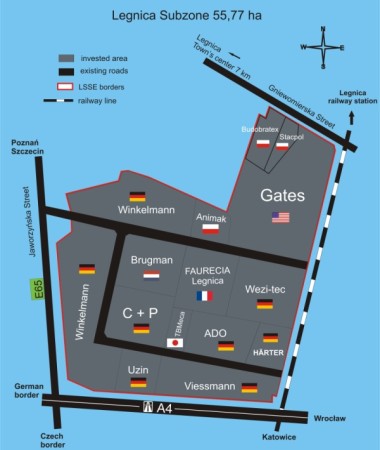 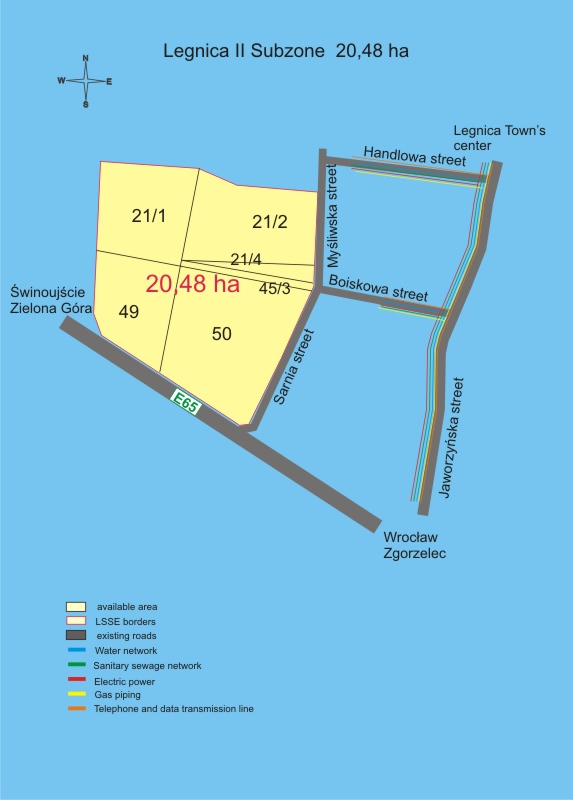 Źródło: http://lsse.eu/podstrefy/legnica/galeria/Źródło: http://lsse.eu/podstrefy/legnica/galeria/InwestorKraj pochodzenia kapitału (wg głównego udziałowca)Poniesione nakłady inwestycyjne (w zł)Liczba zatrudnionychWinkelmann Sp. z o.o.Niemcy304 397 2501 072Uzin Polska Produkty Budowlane Sp. z o.o.Niemcy14 617 87318Viessmann Technika Grzewcza Sp. z o.o.Niemcy118 382 720454Gates Polska Sp. z o.o.USA272 083 875498C + P Systemy Meblowe Sp. z o.o.Niemcy24 154 701117Brugmann Fabryka Grzejników Sp. z o.o.Holandia55 709 82580ANIMAK-KOPCZA S.C. J.E. KopczaPolska8 060 08939Faurecia Legnica Sp. z o.o.Francja164 657 000324Rileta Sp. z o.o.Niemcy 22 284 737101Wezi-Tec Sp. z o.o.Niemcy96 097 950341TBMeca Poland Sp. z o.o.Holandia66 873 907108Haerter Technika Wytłaczania Sp. z o.o.Niemcy78 354 238215Lp.Tereny inwestycyjne o dominujących funkcjach wytyczone na "Mapie dostępności i wartości inwestycyjnej Miasta Legnicy"Liczba terenów inwestycyjnychŁączna powierzchnia (ha)1zabudowa mieszkaniowa jednorodzinna, usługi11220,612produkcja, usługi7247,263usługi744,214zabudowa mieszkaniowa jednorodzinna582,475zabudowa mieszkaniowa jednorodzinna i wielorodzinna, usługi474,726zabudowa mieszkaniowa wielorodzinna, usługi236,947usługi (obsługa komunikacji samochodowej)213,638zabudowa mieszkaniowa, wielorodzinna29,339zabudowa mieszkaniowa, produkcja, usługi171,6310usługi (centrum logistyczne)165,1911produkcja153,4812usługi sportu i rekreacji127,2613zabudowa mieszkaniowa jednorodzinna, produkcja, usługi121,8114zabudowa mieszkaniowa jednorodzinna, usługi sportu i rekreacji117,4615usługi, produkcja, obsługa komunikacji samochodowej 111,6916zabudowa mieszkaniowa jednorodzinna i mieszkaniowo-usługowa111,3417zabudowa mieszkaniowa jednorodzinna i wielorodzinna19,38RazemRazem491018,4120042005200620072008200920102011201220132014 wg planuRazem bez 2014Wykonanie inwestycji (w mln zł) przez spółki miejskie 6,46,86,48,312,715,911,79,615,319,926,7113,2Pozyskane środki zewnętrzne -1,1-1,2---0,68,03,62,114,52007 2008 2009 2010 2011 2012 Jelenia Góra 35,2 22,7 14,0 17,3 30,1 26,1 Legnica 13,6 15,0 15,6 15,5 14,6 12,3 Wałbrzych 8,58,66,712,111,820,2Wrocław 28,4 31,8 34,6 24,2 20,3 21,5 2008 2009 2010 2011 2012 Jelenia Góra 8,411,311,712,518,0Legnica 9,07,211,322,626,6 Wałbrzych 28,521,221,728,234,5Wrocław 10,519,921,823,526,9Polska DolnośląskieLegnicapow. LegnickiWrocławWałbrzychJelenia Góra13%12,80%10,30%21,10%5,20%16,30%9,10%Mapa 7. CETC w odniesieniu do innych intermodalnych korytarzy transportowych Adriatyk-Bałtyk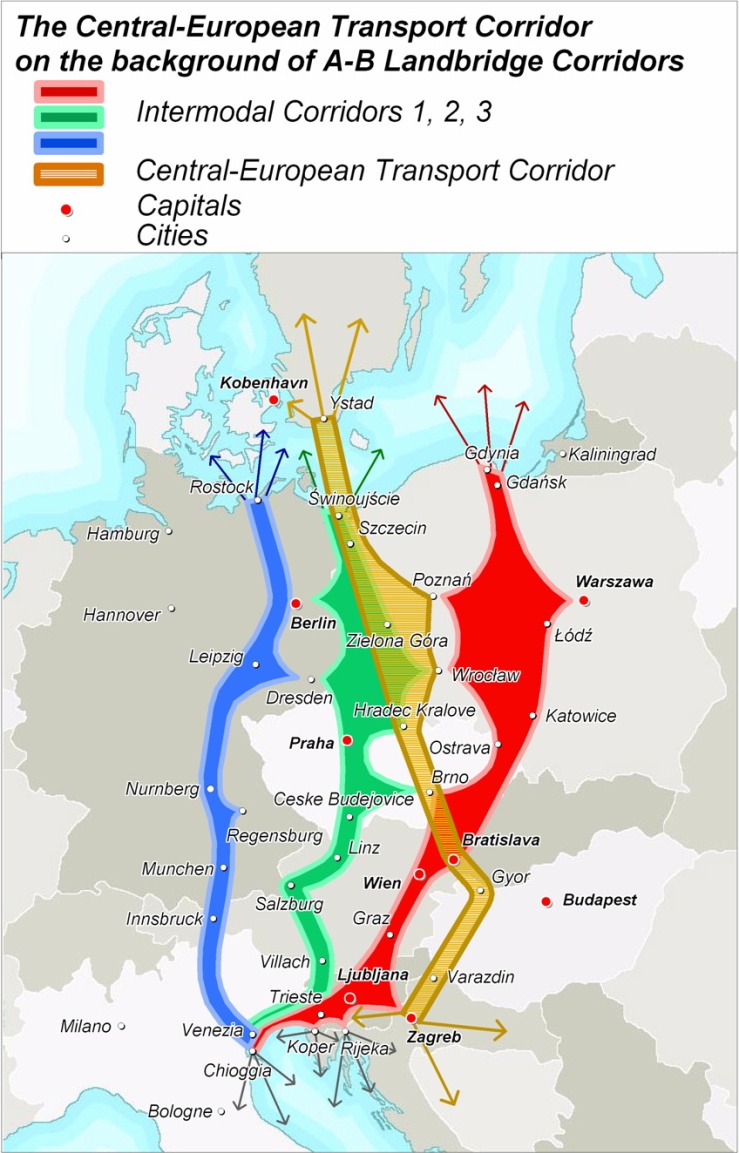 Mapa 8. Zakres przestrzenny Środkowoeuropejskiego Korytarza Transportowego CETC.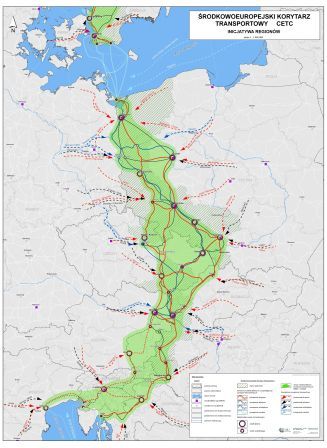 Źródło:  http://www.cetc.pl/index.php?lang=pl&mod=mapy&action=show&cat=9Źródło:  http://www.cetc.pl/index.php?lang=pl&mod=mapy&action=show&cat=9parki spacerowo - wypoczynkowezieleńcezieleń ulicznatereny zieleni osiedlowejcmentarzelasy ogółemOgródki działkowePowierzchnia w ha97,53736,67339,3172,9323Nazwa złożaRozpoznanie zasobówRodzaj kopalinGeologiczne bilansowe zasoby złożaLegnickie Pole PółnocneWstępne rozpoznanieWęgiel brunatny1 723 049 tonLegnickie Pole WschodnieRozpoznane szczegółowoWęgiel brunatny839 312 tonLegnickie Pole ZachodnieRozpoznane szczegółowoWęgiel brunatny863 638 ton Legnica Pole WschodnieWstępne rozpoznaniePiasek i żwir294 628 tonStruktura gruntów w haStruktura gruntów w haStruktura gruntów w haStruktura gruntów w %2008201020122012Powierzchnia miasta ogółem562956295629100%Grunty leśne4234244247,53%Grunty zabudowane i zurbanizowane26992697272848,46%Grunty pod wodami9393981,74%Użytki ekologiczne2323230,41%Nieużytki4646460,82%Użytki rolne22422242221539,35%Tereny różne103104951,69% Rok2008201020122012Grunty orne16831679166675,21%Sady1514140,63%Łąki30630829913,50%Pastwiska1491491466,59%Grunty rolne zabudowane5555552,48%Grunty pod stawami0000,00%Rowy3437351,58%Nazwa strefySymbol klasy wynikowej dla poszczególnych zanieczyszczeń dla obszaru całej strefy Symbol klasy wynikowej dla poszczególnych zanieczyszczeń dla obszaru całej strefy Symbol klasy wynikowej dla poszczególnych zanieczyszczeń dla obszaru całej strefy Symbol klasy wynikowej dla poszczególnych zanieczyszczeń dla obszaru całej strefy Symbol klasy wynikowej dla poszczególnych zanieczyszczeń dla obszaru całej strefy Symbol klasy wynikowej dla poszczególnych zanieczyszczeń dla obszaru całej strefy Symbol klasy wynikowej dla poszczególnych zanieczyszczeń dla obszaru całej strefy Symbol klasy wynikowej dla poszczególnych zanieczyszczeń dla obszaru całej strefy Symbol klasy wynikowej dla poszczególnych zanieczyszczeń dla obszaru całej strefy Symbol klasy wynikowej dla poszczególnych zanieczyszczeń dla obszaru całej strefy Symbol klasy wynikowej dla poszczególnych zanieczyszczeń dla obszaru całej strefy Symbol klasy wynikowej dla poszczególnych zanieczyszczeń dla obszaru całej strefy Nazwa strefySO2NO2Pm10PbC6H6COO3ASCdNiB(a)PPM2,5Aglomeracja wrocławskaACCAAAAAAACCLegnicaAACAAAACAACCWałbrzych AACAAAAAAACAStrefa dolnośląskaAACAACCAAACASkróty: C- przekroczenie poziomów normatywnych; A - brak przekroczeńSkróty: C- przekroczenie poziomów normatywnych; A - brak przekroczeńSkróty: C- przekroczenie poziomów normatywnych; A - brak przekroczeńSkróty: C- przekroczenie poziomów normatywnych; A - brak przekroczeńSkróty: C- przekroczenie poziomów normatywnych; A - brak przekroczeńSkróty: C- przekroczenie poziomów normatywnych; A - brak przekroczeńSkróty: C- przekroczenie poziomów normatywnych; A - brak przekroczeńSkróty: C- przekroczenie poziomów normatywnych; A - brak przekroczeńSkróty: C- przekroczenie poziomów normatywnych; A - brak przekroczeńSkróty: C- przekroczenie poziomów normatywnych; A - brak przekroczeńSkróty: C- przekroczenie poziomów normatywnych; A - brak przekroczeńSkróty: C- przekroczenie poziomów normatywnych; A - brak przekroczeńSkróty: C- przekroczenie poziomów normatywnych; A - brak przekroczeńMocne stronyWagaSłabe stronyWagaWagaDuża liczba szkół wyższych oraz studentów kształcących się w legnickich uczelniach0,06Brak hali widowiskowo-sportowej o dużej pojemności uniemożliwiający organizację dużych wydarzeń sportowych i kulturowych na terenie Legnicy0,130,13Rozbudowana baza hotelowa oraz relatywnie wysoka liczba osób korzystających z noclegów, głównie w celach biznesowych0,06Relatywnie niskie średnie dochody mieszkańców0,110,11Rozbudowana baza sportowa i rekreacyjno-wypoczynkowa, szczególnie dla celów lokalnych0,06Słabe połączenia komunikacji publicznej z sąsiednimi obszarami i okalającymi gminami. Oparcie komunikacji na funkcjonowaniu prywatnych busów0,130,13Tradycja i doświadczenie w organizacji ważnych wydarzeń kulturalnych - Satyrykon, Legnica Cantat, Festiwal SREBRO, itd.0,06Utrzymujące się wysokie wskaźniki przestępczości0,110,11Korzystne położenie komunikacyjne Miasta (A4, S3, dr. Nr 94, E-30)0,10Brak zaangażowania zagranicznych firm działających w LSSE w inicjatywy społeczne miasta0,080,08Bliskość Wrocławia - możliwość korzystania z usług wyższego rzędu, usług metropolitalnych, rynku pracy i dużego rynku konsumenckiego0,04Brak ścieżek rowerowych zintegrowanych z sąsiednimi gminami0,110,11Dostępność terenów inwestycyjnych, w tym w ramach Legnickiej Specjalnej Strefy Ekonomicznej  0,09Duże obciążenie ruchem komunikacyjnym wewnętrznego układu drogowego0,090,09Dobry dostęp do placówek wychowania przedszkolnego i edukacji podstawowej i gimnazjalnej0,04Zanieczyszczenie środowiska: wysokie stężenie zanieczyszczeń powietrza - niska emisja, zanieczyszczenie gleb w pobliżu Huty Miedzi, występowanie dzikich wysypisk0,110,11Dostęp do usług administracji ponadlokalnej0,03Wysoki stopień degradacji znacznej części historycznej zabudowy Miasta0,120,12Dobre wyposażenie placówek opieki zdrowotnej, funkcjonowanie Wojewódzkiego Szpitala Specjalistycznego0,06Dobrze rozbudowana infrastruktura usług kultury 0,07Korzystny rynek pracy. Relatywnie niski poziom bezrobocia, wzrastająca liczba zarejestrowanych podmiotów gosp.0,06Stabilna kondycja budżetu Miasta0,05Wysoka dostępność do infrastruktury technicznej i usług komunalnych0,06Szkolnictwo zawodowe na poziomie ponadgimnazjalnym doposażone i z bogatą ofertą. Współpraca szkół zawodowych z pracodawcami strefy ekonomicznej oraz z wyższymi uczelniami technicznymi0,05Liczne instytucje otoczenia biznesu0,03Specyficzne dziedzictwo kulturowe i historyczne budujące potencjał turystyczny i rozwój kulturalny Legnicy0,06Bliskość lotniska we Wrocławiu0,03SzanseWagaZagrożeniaWagaWagaWykorzystanie dla rozwoju miasta kolejnego okresu budżetowego UE0,14Migracje mieszkańców Legnicy do ościennych gmin i Wrocławia, w tym wysoko wykwalifikowanych specjalistów0,190,19Wzrost znaczenia polityki miejskiej – nowe instrumenty wspierające rozwój miejskich obszarów funkcjonalnych0,11Negatywne tendencje demograficzne. Wzrost obciążenia demograficznego ludności w wieku produkcyjnym0,230,23Umiejscowienie Legnicy w ważnych dokumentach strategicznych na szczeblu centralnym i wojewódzkim: Legnica miejskim obszarem funkcjonalnym o znaczeniu regionalnym, położenie w pasmach rozwojowych: Autostradzie Nowej Gospodarki, Legnicko-Głogowskim Obszarze Przemysłowym, Obszarze Rolniczym0,10Brak pewności co do realizacji zewnętrznych inwestycji drogowych: drogi ekspresowej S-3 na odcinku Legnica-Lubawka, ograniczenia węzłów drogowych na A4 w związku z dostosowaniem A-4 do autostrady płatnej. Od ich realizacji zależeć będzie przekierowanie części ruchu na drogę krajową nr 94 i miasto.0,110,11Posiadanie zasobów naturalnych dla rozwoju nowych gałęzi gospodarki: złoża węgla brunatnego, grunty rolnicze o wysokich parametrach jakościowych gleb0,08Utrzymanie się niekorzystnych zjawisk gospodarczych spowodowanych światowym kryzysem gospodarczym0,160,16Działalność krajowego potentata KGHM: rynek pracy, nowe inwestycje, przedsiębiorstwa kooperujące, wysokie stawki wynagrodzeń, wysokie emerytury górnicze0,07Brak wypracowanych praktyk w zakresie transferu technologii i współpracy pomiędzy sektorem naukowo-badawczym, a przedsiębiorstwami powodujący utrzymywanie się niskiego poziomu innowacyjności w kraju. 0,130,13Przedłużenie funkcjonowania LSSE do 2026 r., utrzymanie ulg inwestycyjnych dla nowych firm0,11Brak zainteresowania w umiejscawianiu uniwersyteckich centrów naukowo-badawczych w ośrodkach miejskich o znaczeniu regionalnym i lokalnym0,100,10Podnoszący się wskaźnik wykształcenia społeczeństwa0,07Naturalne trendy zanikania turystyki sentymentalnej0,090,09Rozbudowa i modernizacja zew. układu komunikacyjnego. Rozbudowa trasy S3, magistrali kolejowej E-30,0,10Rozwijająca się moda na uprawianie sportu, rekreacji i zdrowy tryb życia w społeczeństwie0,06Wzrastający udział i znaczenie szkolnictwa zawodowego w edukacji ponadgimnazjalnej. Wzrastająca świadomość wyboru kierunku kształcenia zgodnego z potrzebami rynku pracy0,06Dynamicznie rozwijający się rynek usług świadczonych i pobieranych za pomocą usług teleinformatycznych, umożliwiający mniejszym ośrodkom miejskim funkcjonowanie na rynku globalnym0,09mocne stronysłabe stronyszansestrategia ofensywnastrategia konkurencyjnazagrożeniastrategia konserwatywnastrategia defensywnaStrategia konserwatywnaStrategia konserwatywnaMigracje mieszkańców Legnicy do ościennych gmin i Wrocławia, w tym wysoko wykwalifikowanych specjalistówNegatywne tendencje demograficzne. Wzrost obciążenia demograficznego ludności w wieku produkcyjnymBrak pewności co do realizacji zewnętrznych inwestycji drogowych: drogi ekspresowej S-3 na odcinku Legnica-Lubawka, ograniczenia węzłów drogowych na A4 w związku z dostosowaniem A-4 do autostrady płatnej. Od ich realizacji zależeć będzie przekierowanie części ruchu na drogę krajową nr 94 i miasto.Utrzymanie się niekorzystnych zjawisk gospodarczych spowodowanych światowym kryzysem gospodarczymBrak wypracowanych praktyk w zakresie transferu technologii i współpracy pomiędzy sektorem naukowo-badawczym, a przedsiębiorstwami powodującymi utrzymywanie się niskiego poziomu innowacyjności w kraju.Brak zainteresowania w umiejscawianiu uniwersyteckich centrów naukowo-badawczych w ośrodkach miejskich o znaczeniu regionalnym i lokalnymNaturalne trendy zanikania turystyki sentymentalnejStrategia konserwatywnaStrategia konserwatywnaZagrożeniaZagrożeniaZagrożeniaZagrożeniaZagrożeniaZagrożeniaZagrożeniaDuża liczba szkół wyższych oraz studentów kształcących się w legnickich uczelniachMocne stronyRozbudowana baza hotelowa oraz relatywnie wysoka liczba osób korzystających z noclegów głównie w celach biznesowychMocne stronyRozbudowana baza sportowa i rekreacyjno-wypoczynkowa, szczególnie dla celów lokalnychMocne stronyTradycja i doświadczenie w organizacji ważnych wydarzeń kulturalnych - Satyrykon, Legnica Cantat, Festiwal SREBRO, itd.Mocne stronyKorzystne położenie komunikacyjne Miasta (A4, S3, dr. Nr 94, E-30)Mocne stronyBliskość Wrocławia - możliwość korzystania z usług wyższego rzędu, usług metropolitalnych, rynku pracy i dużego rynku konsumenckiegoMocne stronyDostępność terenów inwestycyjnych, w tym w ramach Legnickiej Specjalnej Strefy Ekonomicznej  Mocne stronyDobry dostęp do placówek wychowania przedszkolnego i edukacji podstawowej i gimnazjalnejMocne stronyDostęp do usług administracji ponadlokalnejMocne stronyDobre wyposażenie placówek opieki zdrowotnej, funkcjonowanie Wojewódzkiego Szpitala SpecjalistycznegoMocne stronyDobrze rozbudowana infrastruktura usług kultury Mocne stronyKorzystny rynek pracy. Relatywnie niski poziom bezrobocia, wzrastająca liczba zarejestrowanych podmiotów gosp.Mocne stronyStabilna kondycja budżetu MiastaMocne stronyWysoka dostępność do infrastruktury technicznej i usług komunalnychMocne stronySzkolnictwo zawodowe na poziomie ponadgimnazjalnym doposażone i z bogatą ofertą. Współpraca szkół zawodowych z pracodawcami strefy ekonomicznej oraz z wyższymi uczelniami technicznymiMocne stronyLiczne instytucje otoczenia biznesuMocne stronySpecyficzne dziedzictwo kulturowe i historyczne budujące potencjał turystyczny i rozwój kulturalny LegnicyMocne stronyBliskość lotniska we WrocławiuMocne stronyStrategia OfensywnaStrategia OfensywnaWykorzystanie dla rozwoju miasta kolejnego okresu budżetowego UEWzrost znaczenia polityki miejskiej – nowe instrumenty obszarów funkcjonalnychUmiejscowienie Legnicy w ważnych dokumentach strategicznych na szczeblu centralnym i wojewódzkim: Legnica miejskim obszarem funkcjonalnym o znaczeniu regionalnym, położenie w pasmach rozwojowych: Autostradzie Nowej Gospodarki, Legnicko-Głogowskim Obszarze Przemysłowym, Obszarze RolniczymPosiadanie zasobów naturalnych dla rozwoju nowych gałęzi gospodarki: złoża węgla brunatnego, grunty rolnicze o wysokich parametrach jakościowych glebDziałalność krajowego potentata KGHM: rynek pracy, nowe inwestycje, przedsiębiorstwa kooperujące, wysokie stawki wynagrodzeń, wysokie emerytury górniczePrzedłużenie funkcjonowania LSSE do 2026 r., utrzymanie ulg inwestycyjnych dla nowych firmPodnoszący się wskaźnik wykształcenia społeczeństwaRozbudowa i modernizacja zew. układu komunikacyjnego. Rozbudowa trasy S3, magistrali kolejowej E-30Rozwijająca się moda na uprawianie sportu, rekreacji i zdrowy tryb życia w społeczeństwieWzrastający udział i znaczenie szkolnictwa zawodowego w edukacji ponadgimnazjalnej. Wzrastająca świadomość wyboru kierunku kształcenia zgodnego z potrzebami rynku pracy.Dynamicznie rozwijający się rynek usług świadczonych i pobieranych za pomocą usług teleinformatycznych umożliwiający mniejszym ośrodkom miejskim funkcjonowanie na rynku globalnymStrategia OfensywnaStrategia OfensywnaSzanseSzanseSzanseSzanseSzanseSzanseSzanseSzanseSzanseSzanseSzanseDuża liczba szkół wyższych oraz studentów kształcących się w legnickich uczelniachMocne stronyRozbudowana baza hotelowa oraz relatywnie wysoka liczba osób korzystających z noclegów głównie w celach biznesowychMocne stronyRozbudowana baza sportowa i rekreacyjno-wypoczynkowa, szczególnie dla celów lokalnychMocne stronyTradycja i doświadczenie w organizacji ważnych wydarzeń kulturalnych - Satyrykon, Legnica Cantat, Festiwal SREBRO, itd.Mocne stronyKorzystne położenie komunikacyjne Miasta (A4, S3, dr. Nr 94, E-30)Mocne stronyBliskość Wrocławia - możliwość korzystania z usług wyższego rzędu, usług metropolitalnych, rynku pracy i dużego rynku konsumenckiegoMocne stronyDostępność terenów inwestycyjnych, w tym w ramach Legnickiej Specjalnej Strefy Ekonomicznej  Mocne stronyDobry dostęp do placówek wychowania przedszkolnego i edukacji podstawowej i gimnazjalnejMocne stronyDostęp do usług administracji ponadlokalnejMocne stronyDobre wyposażenie placówek opieki zdrowotnej, funkcjonowanie Wojewódzkiego Szpitala SpecjalistycznegoMocne stronyDobrze rozbudowana infrastruktura usług kultury Mocne stronyKorzystny rynek pracy. Relatywnie niski poziom bezrobocia, wzrastająca liczba zarejestrowanych podmiotów gosp.Mocne stronyStabilna kondycja budżetu MiastaMocne stronyWysoka dostępność do infrastruktury technicznej i usług komunalnychMocne stronySzkolnictwo zawodowe na poziomie ponadgimnazjalnym doposażone i z bogatą ofertą. Współpraca szkół zawodowych z pracodawcami strefy ekonomicznej oraz z wyższymi uczelniami technicznymiMocne stronyLiczne instytucje otoczenia biznesuMocne stronySpecyficzne dziedzictwo kulturowe i historyczne budujące potencjał turystyczny i rozwój kulturalny LegnicyMocne stronyBliskość lotniska we WrocławiuMocne stronyStrategia defensywnaStrategia defensywnaMigracje mieszkańców Legnicy do ościennych gmin i Wrocławia, w tym wysoko wykwalifikowanych specjalistówNegatywne tendencje demograficzne. Wzrost obciążenia demograficznego ludności w wieku produkcyjnymBrak pewności co do realizacji zewnętrznych inwestycji drogowych: drogi ekspresowej S-3 na odcinku Legnica-Lubawka, ograniczenia węzłów drogowych na A4 w związku z dostosowaniem A-4 do autostrady płatnej. Od ich realizacji zależeć będzie przekierowanie części ruchu na drogę krajową nr 94 i miasto.Utrzymanie się niekorzystnych zjawisk gospodarczych spowodowanych światowym kryzysem gospodarczymBrak wypracowanych praktyk w zakresie transferu technologii i współpracy pomiędzy sektorem naukowo-badawczym, a przedsiębiorstwami powodujący utrzymywanie się niskiego poziomu innowacyjności w kraju.Brak zainteresowania w umiejscawianiu uniwersyteckich centrów naukowo-badawczych w ośrodkach miejskich o znaczeniu regionalnym i lokalnymNaturalne trendy zanikania turystyki sentymentalnejStrategia defensywnaStrategia defensywnaZagrożeniaZagrożeniaZagrożeniaZagrożeniaZagrożeniaZagrożeniaZagrożeniaBrak hali widowiskowo-sportowej o dużej pojemności uniemożliwiający organizację dużych wydarzeń sportowych i kulturowych na terenie LegnicySłabe stronyRelatywnie niskie średnie dochody mieszkańcówSłabe stronySłabe połączenia komunikacji publicznej z sąsiednimi obszarami i okalającymi gminami. Oparcie komunikacji na funkcjonowaniu prywatnych busówSłabe stronyUtrzymujące się wysokie wskaźniki przestępczościSłabe stronyBrak zaangażowania zagranicznych firm działających w LSSE  w inicjatywy społeczne miasta Słabe stronyBrak ścieżek rowerowych zintegrowanych z sąsiednimi gminamiSłabe stronyDuże obciążenie ruchem komunikacyjnym wewnętrznego układu drogowegoSłabe stronyZanieczyszczenie środowiska: wysokie stężenie zanieczyszczeń powietrza - niska emisja, zanieczyszczenie gleb w pobliżu Huty Miedzi, występowanie dzikich wysypiskSłabe stronyWysoki stopień degradacji znacznej części historycznej zabudowy MiastaSłabe stronyStrategia konkurencyjnaStrategia konkurencyjnaWykorzystanie dla rozwoju miasta kolejnego okresu budżetowego UEWzrost znaczenia polityki miejskiej – nowe instrumenty wspierające rozwój miejskich obszarów funkcjonalnychUmiejscowienie Legnicy w ważnych dokumentach strategicznych na szczeblu centralnym i wojewódzkim: Legnica miejskim obszarem funkcjonalnym o znaczeniu regionalnym, położenie w pasmach rozwojowych: Autostradzie Nowej Gospodarki, Legnicko-Głogowskim Obszarze Przemysłowym, Obszarze RolniczymPosiadanie zasobów naturalnych dla rozwoju nowych gałęzi gospodarki: złoża węgla brunatnego, grunty rolnicze o wysokich parametrach jakościowych glebDziałalność krajowego potentata KGHM: rynek pracy, nowe inwestycje, przedsiębiorstwa kooperujące, wysokie stawki wynagrodzeń, wysokie emerytury górniczePrzedłużenie funkcjonowania LSSE do 2026 r., utrzymanie ulg inwestycyjnych dla nowych firmPodnoszący się wskaźnik wykształcenia społeczeństwaRozbudowa i modernizacja zew. układu komunikacyjnego. Rozbudowa trasy S3, magistrali kolejowej E-30, Rozwijająca się moda na uprawianie sportu, rekreacji i zdrowy tryb życia w społeczeństwieWzrastający udział i znaczenie szkolnictwa zawodowego w edukacji ponadgimnazjalnej.  Wzrastająca świadomość wyboru kierunku kształcenia zgodnego z potrzebami rynku pracy.Dynamicznie rozwijający się rynek usług świadczonych i pobieranych za pomocą usług teleinformatycznych umożliwiający mniejszym ośrodkom miejskim funkcjonowanie na rynku globalnymStrategia konkurencyjnaStrategia konkurencyjnaSzanseSzanseSzanseSzanseSzanseSzanseSzanseSzanseSzanseSzanseSzanseBrak hali widowiskowo-sportowej o dużej pojemności uniemożliwiający organizację dużych wydarzeń sportowych i kulturowych na terenie LegnicySłabe stronyRelatywnie niskie średnie dochody mieszkańcówSłabe stronySłabe połączenia komunikacji publicznej z sąsiednimi obszarami i okalającymi gminami. Oparcie komunikacji na funkcjonowaniu prywatnych busówSłabe stronyUtrzymujące się wysokie wskaźniki przestępczościSłabe stronyBrak zaangażowania zagranicznych firm działających w LSSE  w inicjatywy społeczne miasta Słabe stronyBrak ścieżek rowerowych zintegrowanych z sąsiednimi gminamiSłabe stronyDuże obciążenie ruchem komunikacyjnym wewnętrznego układu drogowegoSłabe stronyZanieczyszczenie środowiska: wysokie stężenie zanieczyszczeń powietrza - niska emisja, zanieczyszczenie gleb w pobliżu Huty Miedzi, występowanie dzikich wysypiskSłabe stronyWysoki stopień degradacji znacznej części historycznej zabudowy MiastaSłabe stronyCel strategiczny I  - Rozwój nowoczesnej gospodarki opartej na innowacjach oraz podnoszenie atrakcyjności inwestycyjnej MiastaCel strategiczny I  - Rozwój nowoczesnej gospodarki opartej na innowacjach oraz podnoszenie atrakcyjności inwestycyjnej MiastaCel Operacyjny I.1 - Modernizacja i rozbudowa układu transportu publicznego o znaczeniu regionalnym i ponadlokalnym Legnica leżąca na przecięciu licznych szlaków tranzytowych i komunikacyjnych stanowi atrakcyjną lokalizację dla potencjalnych inwestycji. Niezwykle ważne jest zapewnienie drożności systemów komunikacyjnych wewnątrz miasta, a przede wszystkim przeniesienie głównych arterii komunikacyjnych Legnicy na jej obrzeża. Zmniejszy to uciążliwość związaną z hałasem i ruchem drogowym w centrum Legnicy, a także uatrakcyjni w oczach inwestorów wolne tereny otaczające główny rdzeń miasta. W nadchodzącej perspektywie należy skupić się na tych celach inwestycyjnych, które z jednej strony znacząco poprawią jakość i bezpieczeństwo podróżowania, jak również wpłyną na atrakcyjność inwestycyjną miasta.Sprawne i płynne przemieszczanie się wewnątrz miasta uwarunkowane jest możliwościami dalszego usprawniania i wdrażania zintegrowanych systemów zarządzania ruchem i transportem publicznym. Inwestycje w tej sferze znacząco poprawią jakość przemieszczania się zarówno prywatnymi środkami transportu jak i komunikacją publiczną, ograniczając powstawanie zatorów drogowych oraz skracając czas przejazdu.Inwestycjami wpływającymi na udrożnienie ciągów komunikacyjnych w centrum miasta są budowa Zbiorczej Drogi Południowej wraz z budową przeprawy mostowej na Kaczawie, gruntowne modernizacje oraz rozbudowa dróg zbiorczych:  ul. Jaworzyńskiej, ul. Piłsudskiego z ul. Sikorskiego, ul. Szczytnickiej, a w dalszej perspektywie rozbudowa ul. Złotoryjskiej i ul. Chojnowskiej. Inwestycje te znacznie zwiększą bezpieczeństwo oraz komfort jazdy wszystkich uczestników ruchu drogowego. Są one także istotne z punktu widzenia połączenia wewnętrznego układu komunikacyjnego Legnicy z siecią TEN-T i dróg krajowych. Wzmocnienie oddziaływania tych inwestycji będzie możliwe przy wdrożeniu ambitnego, dużego projektu drogowego, jakim jest kontynuacja budowy Obwodnicy Południowej – Wschodniej. Stanowi ona kluczową inwestycję drogową, która odciąży miasto z ruchu kierującego się na drogę krajową DK94 w kierunku Wrocławia, wpłynie na wzrost atrakcyjności terenów inwestycyjnych, zlokalizowanych w południowej części miasta, zminimalizuje negatywne oddziaływanie ekologiczne i społeczne, zwiększając jednocześnie przepustowość i drożność układu komunikacyjnego miasta. W dalszej perspektywie należy rozważyć budowę Obwodnicy Północnej, która połączy realizowaną trasę S3 i Obwodnicę Zachodnią, z drogą krajową DK94. Obwodnica nie tylko odciąży układ komunikacyjny miasta, ale doprowadzi do aktywizacji terenów w północnej części miasta, które mogą stanowić alternatywny kierunek rozwoju przestrzennego Legnicy, będący przeciwwagą dla naturalnego ciążenia ku atrakcyjnym terenom zlokalizowanym w okolicach autostrady A4.Planując przyszły rozwój komunikacyjny Legnicy nie należy zapominać o jej wiodącej roli w regionie jako ośrodka centralnego Legnicko-Głogowskiego Obszaru Funkcjonalnego. Zapewnienie sprawnej komunikacji z innymi miastami regionu, poprzez stworzenie zintegrowanego systemu powiązań, stanowi kluczowe zagadnienie w perspektywie dalszego rozwoju i integracji LGOF. System komunikacyjny LGOF powinien opierać się na stworzeniu atrakcyjnej sieci powiązań drogowych i kolejowych, a także budowie multimodalnych centrów przesiadkowych, zapewniających podróżującym sprawne zmienianie środków transportu.W ramach tego celu operacyjnego realizowane będą także działania służące usprawnieniu miejskiej komunikacji publicznej, np. poprzez odnowę taboru autobusowego czy budowę i modernizację węzłów przesiadkowych.  Działania te będą miały wpływ na polepszenie standardu świadczonych usług komunikacji publicznej na rzecz legniczan, jak i mieszkańców sąsiadujących gmin.Zadaniami głównymi będą:Kontynuacja budowy zintegrowanego systemu zarządzania ruchem i transportem publicznym w mieście;Stworzenie zintegrowanego systemu powiązań miast w Legnicko-Głogowskim Obszarze Funkcjonalnym - Inter Regio Rail;Budowa multimodalnego Centrum Przesiadkowego w rejonie Dworca Kolejowego PKP;Modernizacja Trasy 2a – przebudowa ul. Jaworzyńskiej;Budowa Zbiorczej Drogi Południowej od ul. Jaworzyńskiej do al. Rzeczpospolitej z budową mostu na Kaczawie;Kontynuacja budowy Obwodnicy Południowo-Wschodniej;Kontynuacja przebudowy al. Piłsudskiego i ul. Sikorskiego;Przebudowa ul. Szczytnickiej;Zadaniami uzupełniającymi będą:Przebudowa ul. Chojnowskiej na węźle z drogą szybkiego ruchu S3;Przebudowa ul. Złotoryjskiej;Promocja realizowanych inwestycji;Działania w zakresie transportu realizowane będą przy udziale środków własnych budżetu miasta, środków MPK Sp. z o.o. oraz, przy spełnieniu odpowiednich kryteriów dostępu, środków europejskich po podpisaniu umowy o dofinansowanie, w szczególności z Programu Operacyjnego Infrastruktura i Środowisko oraz Regionalnego Programu Operacyjnego Województwa Dolnośląskiego. Osie priorytetowe w poszczególnych Programach zostaną określone po zatwierdzeniu ich „Uszczegółowień”.Wskaźniki rezultatu dla Celu operacyjnego I.1Wskaźniki rezultatu dla Celu operacyjnego I.1Ilość wybudowanych/przebudowanych przystanków komunikacji zbiorowej;Długość zbudowanych/przebudowanych dróg o znaczeniu regionalnym i ponadlokalnym;Ilość wybudowanych/przebudowanych przystanków komunikacji zbiorowej;Długość zbudowanych/przebudowanych dróg o znaczeniu regionalnym i ponadlokalnym;Cel operacyjny I.2 - Rozbudowa i modernizacja infrastruktury technicznej dla istniejących i nowych terenów inwestycyjnychRozwój gospodarczy miast, jak i ich atrakcyjność inwestycyjna, nie opiera się jedynie na dostępności licznych terenów inwestycyjnych. Zainteresowanie potencjalnych inwestorów wzbudzają tereny cechujące się dobrym skomunikowaniem, a przede wszystkim odpowiednim zabezpieczeniem dostępu do infrastruktury technicznej. Realizacja tego celu jest niezwykle istotna, wzmacnia bowiem oddziaływanie zadań określonych w Celu operacyjnym I.1 związanych z rozbudową zewnętrznego układu komunikacyjnego. Uzbrojenie dróg dla terenów produkcyjno – usługowych wzdłuż modernizowanych (np. ul. Jaworzyńska), a także nowo budowanych (np. Obwodnica Południowo-Wschodnia, Obwodnica Zachodnia) ciągów komunikacyjnych znacząco zwiększy potencjał rozwoju gospodarczego i przestrzennego miasta.Potencjalnym, bardzo atrakcyjnym terenem inwestycyjnym, po doprowadzeniu mediów i budowie układu komunikacyjnego, może stać się teren lotniska. Jego lokalizacja w południowej części miasta, przy przecięciu się Obwodnic: Zachodniej i Południowo-Wschodniej, a także pobliskiej autostrady A4, wpływa na atrakcyjność tego terenu dla budowy centrów logistycznych, dystrybucyjnych, czy zakładów produkcyjnych. Właściwe wykorzystanie i przeznaczenie terenu lotniska może stanowić kluczowy impuls dla rozwoju gospodarczego Legnicy w nadchodzących latach.Zadaniami głównymi będą:Uzbrojenie i budowa dróg w rejonie ul. Jaworzyńskiej – wschodnie otoczenie Osiedla Sienkiewicza;Uzbrojenie i budowa dróg w rejonie ul. Jaworzyńskiej oraz Obwodnicy Zachodniej (Legnica II LSSE);Budowa układu komunikacyjnego wraz z uzbrojeniem na terenie inwestycyjnym (obecnego lotniska) i powiązanie z układem dróg krajowych;Zadaniami uzupełniającymi będą;Budowa parkingów dla samochodów ciężarowych;Przebudowa ul. Pątnowskiej;Promocja Legnicy jako miasta przyjaznego inwestorom;Finansowanie powyższych działań będzie odbywało się przy udziale środków własnych budżetu miasta, środków własnych spółek komunalnych, a także środków pochodzących z funduszy europejskich (RPO WD, PO IŚ, PO IR). Osie priorytetowe w poszczególnych Programach zostaną określone po zatwierdzeniu ich „Uszczegółowień”.Wskaźniki rezultatu dla Celu operacyjnego I.2Wskaźniki rezultatu dla Celu operacyjnego I.2Długość wybudowanych/zmodernizowanych dróg dla terenów inwestycyjnych;Długość wybudowanej sieci wodno- kanalizacyjnej;Długość wybudowanych/zmodernizowanych dróg dla terenów inwestycyjnych;Długość wybudowanej sieci wodno- kanalizacyjnej;Cel operacyjny I.3 - Rozwój technologii oraz usług publicznych i komercyjnych świadczonych elektronicznieNowoczesne społeczeństwo cyfrowe ukierunkowane jest na mobilność oraz szybkość przekazu informacji. Dlatego też, konieczne jest zapewnienie odpowiednich usług oraz integrację repozytoriów danych, wymianę informacji i stworzenie procesów, które umożliwią przedsiębiorstwom,   instytucjom publicznym jak i mieszkańcom uproszczony dostęp do informacji oraz przyspieszą i usprawnią załatwianie spraw  świadczonych drogą elektroniczną. Istotnym projektem w nadchodzących latach będzie m.in. rozwój Miejskiej Szerokopasmowej i Bezpiecznej Sieci Teleinformatycznej LEGMAN w Legnicy poprzez uruchamianie kolejnych jej etapów i funkcjonalności. Sieć LEGMAN stanie się podstawową infrastrukturą scalającą miejskie procesy takie jak monitoring miejski i monitoringi przemysłowe na terenie miasta, system zarządzania ruchem i transportem publicznym czy systemy powiadamiania i łączności,  a także wymiany informacji  dla służb oraz  jednostek Gminnych świadczących usługi dla mieszkańców i przedsiębiorców.  Kolejnym elementem realizującym ten  cel jest  poszerzenie  zakresu usług świadczonych drogą elektroniczną przez administrację i instytucje publiczne dla mieszkańców i przedsiębiorców. Ważnym aspektem trwającej informatyzacji jednostek publicznych, w tym Urzędu Miasta jest ciągły rozwój infrastruktury oraz usług IT, który prowadzi do osiągniecia wysokiej jakości tych usług oraz stworzenia jednolitej platformy wymiany informacji cyfrowych. W ostatnich latach szeroko rozwijane są usługi związane z tworzeniem i udostępnianiem cyfrowych map i danych dotyczących przestrzeni. Dlatego też w dalszym  etapie  informatyzacji Urzędu Miasta i jednostek Gminy nastąpi cyfryzacja kolejnych zasobów z tego obszaru oraz ich publiczne udostepnienie  poprzez  funkcjonujący System Informacji Przestrzennej. Zadaniami głównymi będą:Kontynuacja budowy Miejskiej Szerokopasmowej i Bezpiecznej Sieci Teleinformatycznej LEGMAN w Legnicy jako infrastruktury integrującej procesy miejskie oraz platformy wymiany informacji;Rozszerzenie ilości usług świadczonych drogą elektroniczną realizowanych w ramach Informatyzacji Urzędu Miasta i jednostek gminnych;Cyfryzacja kolejnych zasobów z obszaru Systemu Informacji Przestrzennej, rozszerzenie jego funkcjonowania,  w tym kontynuacja budowy numerycznej  mapy zasadniczej; Promocja miasta jako platformy wymiany informacji cyfrowej;Finansowanie działań w ramach celu odbywać się będzie poprzez wykorzystanie środków budżetowych miasta oraz możliwych źródeł dofinansowania z funduszy europejskich (RPO Województwa Dolnośląskiego, Program Operacyjny Polska Cyfrowa). Osie priorytetowe w poszczególnych Programach zostaną określone po zatwierdzeniu ich „Uszczegółowień”.Wskaźniki dla Celu operacyjnego I.3Wskaźniki dla Celu operacyjnego I.3Liczba lokalizacji podłączonych do zasobów sieci miejskiej;Liczba publicznych punktów dostępu do Internetu;Liczba usług świadczonych elektronicznie;Ilość obrębów, dla których utworzono bazy danych BDOT500 i GESUT;Liczba lokalizacji podłączonych do zasobów sieci miejskiej;Liczba publicznych punktów dostępu do Internetu;Liczba usług świadczonych elektronicznie;Ilość obrębów, dla których utworzono bazy danych BDOT500 i GESUT;Cel operacyjny I.4 - Tworzenie "klimatu dla biznesu" - Legnica centrum konferencyjno-biznesowymLegnica dysponuje wyjątkowo rozbudowanym zapleczem konferencyjno-biznesowym, sprzyjającym organizacji szkoleń, konferencji, wystaw, ale także odpoczynkowi w trakcie podróży służbowych. Jest to potencjał dla rozwoju tzw. „turystyki biznesowej”, który aby rozwijać się prawidłowo wymaga utworzenia odpowiednich udogodnień infrastrukturalnych oraz komunikacyjnych na terenach kluczowych dla pełnienia funkcji hotelowo-konferencyjnej. Turystyka biznesowa cechuje się wysoką specjalizacją świadczonych usług, ale jednocześnie pozwala osiągać wyższe zyski, aniżeli inne rodzaje turystyki. Dobre skomunikowanie, estetyka, zabytkowy charakter miasta, sąsiedztwo Wrocławia oraz „zagłębia miedziowego” wsparte odpowiednią promocją mogą uczynić Legnicę jednym z ważniejszych ośrodków tzw. „przemysłu spotkań” w Polsce. Z punktu widzenia inwestora, na atrakcyjność danego miasta czy gminy nie mają wpływu tylko czynniki „twarde”, jak: skomunikowanie, czy dostępność uzbrojonych terenów. Coraz częściej wpływ na decyzję o wyborze miejsca ulokowania kapitału przez przedsiębiorców ma tzw. „klimat dla biznesu”, czyli czas trwania procedur administracyjnych, stopień sformalizowania procesu inwestycyjnego, trudność w dotarciu do niezbędnych informacji, istnienie jednostek otoczenia biznesu czy zaplecza konferencyjno-biznesowego. Dlatego też, ważnym elementem „otwierania się” na nowych przedsiębiorców, stosowanym przez samorządy są działania organizacyjne, których głównym celem jest: kompleksowa obsługa inwestora zewnętrznego, prezentacja oferty inwestycyjnej miasta oraz działania na rzecz poprawy i promocji oferty inwestycyjnej miasta, a także tworzenie narzędzi wspierania sektora małych i średnich przedsiębiorstw, stanowiących o sile gospodarczej miasta. Legnica nie może zamykać się na innowacyjność i rozwój nowoczesnych specjalizacji gospodarczych. Wsparcie inicjatyw, takich jak utworzenie Centrum Badawczo-Rozwojowego, ma wpłynąć na atrakcyjność Legnicy, jako miasta sprzyjającego lokowaniu się i tworzeniu nowych przedsiębiorstw, chcących rozwijać działalność, w ramach inteligentnych specjalizacji gospodarczych. Posiadane wykwalifikowane kadry, a także zaplecze akademickie i infrastrukturalne mają pomóc w osiągnięciu tego zamierzenia.Zadaniami głównymi będą:Przebudowa układu komunikacyjnego oraz przestrzeni publicznych na terenach kluczowych;Tworzenie narzędzi wspierania rozwoju MŚP;Zadaniami uzupełniającymi będą:Działania służące wsparciu inicjatywy utworzenia Centrum Badawczo-Rozwojowego;Promocja Legnicy jako miasta działającego na rzecz rozwoju małej i średniej przedsiębiorczości;Źródłami finansowania będą środki własne budżetu miasta oraz środki unijne uzyskane w ramach RPO Województwa Dolnośląskiego. Przy wsparciu Państwowej Wyższej Szkoły Zawodowej, Letii Business Center, Legnickiej Specjalnej Strefy Ekonomicznej oraz innych przedsiębiorców. Osie priorytetowe  zostaną określone po zatwierdzeniu  „Uszczegółowienia RPO WD”. mog mogWskaźniki rezultatu dla Celu operacyjnego I.4Wskaźniki rezultatu dla Celu operacyjnego I.4Liczba zorganizowanych przez UM spotkań i konferencji z udziałem przedstawicieli największych pracodawców w regionie oraz małych i średnich przedsiębiorstw;Liczba zewnętrznych spotkań i konferencji dedykowanych przedsiębiorczości, w których udział wzięli przedstawiciele UM;Liczba zorganizowanych przez UM spotkań i konferencji z udziałem przedstawicieli największych pracodawców w regionie oraz małych i średnich przedsiębiorstw;Liczba zewnętrznych spotkań i konferencji dedykowanych przedsiębiorczości, w których udział wzięli przedstawiciele UM;Cel strategiczny II - Wzrost znaczenia Legnicy jako regionalnego ośrodka edukacji, kultury, turystyki i sportuCel strategiczny II - Wzrost znaczenia Legnicy jako regionalnego ośrodka edukacji, kultury, turystyki i sportuCel operacyjny II.1 - Dostosowanie oferty edukacyjnej do potrzeb rynku pracyW nowoczesnym procesie dydaktycznym niezwykle ważna jest elastyczność i dostosowanie kierunków kształcenia do wymogów rynku pracy. Szybko zmieniająca się rzeczywistość i zachodzące procesy cywilizacyjne często  prowadzą do dezorientacji młodzieży i trudności w podjęciu decyzji co do własnej przyszłości i kierunku rozwoju edukacyjnego, a w dalszej kolejności zawodowego. Słusznie postulowaną inicjatywą jest zatem udoskonalenie funkcjonującego systemu doradztwa zawodowego, który stworzyłby  programy rozwoju doradztwa zawodowego, wdrażane począwszy od klas gimnazjalnych, w kierunku świadomego wyboru dalszego kierunku kształcenia. Zespół koordynujący powstawanie i wdrażanie systemu poprzez kontakty z pracodawcami śledziłby zmiany na rynku pracy i wraz z udziałem przedstawicieli szkół i poradni, mógłby na bieżąco aktualizować programy doradztwa zawodowego oraz programy praktyk. Oprócz implementacji rozwiązań systemowych, nadal kontynuowana powinna być współpraca szkół zawodowych z pracodawcami w zakresie ustalania kierunków kształcenia i ewentualnego późniejszego zatrudnienia (wypracowanie sposobów, metod współpracy na bazie dobrych doświadczeń szkół prowadzących klasy patronackie). Rozwiązanie to wpłynie na rozwój tych kompetencji uczniów szkół zawodowych, które odpowiadają bieżącym standardom i są najbardziej poszukiwane na rynku pracy. Zadaniami realizowanymi w ramach celu będą:Dostosowanie ogólnomiejskiego systemu doradztwa zawodowego do współczesnych wymogów rynku pracy, w tym stworzenie programu doradztwa zawodowego w klasach gimnazjalnych w kierunku świadomego wyboru dalszego kierunku kształcenia;Współpraca szkół zawodowych z pracodawcami w zakresie ustalania kierunków kształcenia i ewentualnego późniejszego zatrudnienia (wykorzystanie doświadczenia szkół w ramach prowadzonych klas patronackich);Zadaniem uzupełniającym będzie:Promocja miasta jako ponadregionalnego ośrodka edukacji zawodowej dopasowanej do potrzeb rynku pracy;Źródłami finansowania działań w ramach celu operacyjnego II.1 będą środki własne budżetu miasta, środki partnerów prywatnych, a także środki pochodzące z funduszy europejskich (Program Operacyjny Wiedza Edukacja Rozwój, RPO Województwa Dolnośląskiego). Osie priorytetowe w poszczególnych Programach zostaną określone po zatwierdzeniu ich „Uszczegółowień”.Wskaźniki rezultatu dla Celu operacyjnego II.1Wskaźniki rezultatu dla Celu operacyjnego II.1Liczba zawodów, w których kształci się uczniów;Liczba pracodawców, z którymi podpisano umowy o praktyki zawodowe;Liczba uczniów w szkołach ponadgimnazjalnych zawodowych;Liczba zawodów, w których kształci się uczniów;Liczba pracodawców, z którymi podpisano umowy o praktyki zawodowe;Liczba uczniów w szkołach ponadgimnazjalnych zawodowych;Cel operacyjny II.2 - Implementacja nowoczesnych technologii w edukacji, służąca rozwojowi kompetencji cyfrowych dzieci i młodzieżyRealizacja tego celu ma służyć przede wszystkim dalszemu rozwojowi kompetencji cyfrowych dzieci i młodzieży, niezbędnych dla właściwego funkcjonowania w realiach współczesnej cywilizacji cyfrowej i rynku pracy.Poprawa dostępności technologii informatycznej w procesie dydaktycznym powinna dokonywać się przede wszystkim poprzez  zakup nowego i wymianę zużytego sprzętu komputerowego i multimedialnego. Sprzęt, o parametrach zbliżonych do obowiązujących standardów wraz z odpowiednio wykwalifikowaną i wyszkoloną kadrą nauczycielską stanowi gwarant prawidłowego, nowoczesnego prowadzenia procesu dydaktycznego na każdym etapie nauczania. Wykorzystanie technologii multimedialnych znacząco poprawia atrakcyjność prowadzonych zajęć oraz możliwości efektywnego przekazywania wiedzy i informacji, co powinno przełożyć się na wyniki uzyskiwane przez uczniów legnickich szkół.Szkoły zawodowe powinny być systematycznie doposażane w nowoczesny sprzęt techniczno-dydaktyczny odpowiadający parametrom sprzętowi wykorzystywanemu w przedsiębiorstwach. Ułatwi to absolwentom szkół zawodowych wejście na rynek pracy oraz szybką adaptację do stanowiska pracy, ponieważ ich kompetencje praktyczne będą dostosowane do przyjętych standardów i urządzeń. Zadaniami głównymi będą:Zakup nowego i wymiana zużytego sprzętu komputerowego i multimedialnego w szkołach i placówkach oświatowych;Zakup nowoczesnego sprzętu wykorzystywanego w procesie dydaktycznym oraz w systemie egzaminów zawodowych w ramach doposażania szkół zawodowych;Kształcenie kadr prowadzących i kierujących procesem edukacji dzieci i młodzieży w kierunku rozszerzania ich umiejętności w wykorzystywaniu technologii w procesie nauczania ;Prowadzenie zajęć dydaktycznych opartych na nowoczesnych technologiach;Promocja Legnicy jako miasta nowoczesnej edukacji;Źródłami finansowania działań w ramach celu operacyjnego II.2 będą środki własne budżetu miasta, a także środki pochodzące z funduszy europejskich (Program Operacyjny Wiedza Edukacja Rozwój, RPO Województwa Dolnośląskiego). Osie priorytetowe w poszczególnych Programach zostaną określone po zatwierdzeniu ich „Uszczegółowień”.Wskaźniki rezultatu dla Celu operacyjnego II.2Wskaźniki rezultatu dla Celu operacyjnego II.2Liczba osób szkolonych w zakresie technologii informacyjnej i komunikacyjnej; Liczba osób korzystających z usług edukacyjnych w formie e-learningu; Liczba uczniów przypadających na 1 stanowisko komputerowe;Liczba osób szkolonych w zakresie technologii informacyjnej i komunikacyjnej; Liczba osób korzystających z usług edukacyjnych w formie e-learningu; Liczba uczniów przypadających na 1 stanowisko komputerowe;Cel operacyjny II.3 - Rozbudowa oferty pozalekcyjnej i pozaszkolnej dla dzieci i młodzieżyPotrzeby edukacyjne dzieci i młodzieży powinny być zaspokajane nie tylko poprzez obowiązkowe zajęcia szkolne. Charakter tych potrzeb bywa zróżnicowany. Z jednej strony część uczniów (zwłaszcza szkół podstawowych i gimnazjów) potrzebuje dodatkowych zajęć dydaktyczno-wychowawczych czy korekcyjno-kompensacyjnych, które zniwelują różnice edukacyjne i pozwolą im opanować trudniej przyswajany materiał czy umiejętności, z drugiej strony osoby szczególnie uzdolnione potrzebują przestrzeni dla rozwijania swoich pasji i zainteresowań w postaci kół naukowych czy dodatkowych zajęć pozalekcyjnych. Interesującą i nowoczesną formę zajęć pozaszkolnych stanowią zajęcia prowadzone z udziałem osób starszych, polegające na obustronnej współpracy pokoleń. Doświadczenie i wiedza przekazywane młodym uczniom mogą okazać się niezwykle cenne, nie tylko w ich zmaganiach edukacyjnych, ale także w życiu codziennym. Osoby starsze, dzięki kontaktowi z młodzieżą także zdobywają nowe umiejętności przekazywane przez młodzież np. w zakresie kompetencji cyfrowych, a przede wszystkim mają możliwość aktywizacji i uczestnictwa w życiu społeczno-kulturowym. Organizując dodatkowe zajęcia edukacyjno-wychowawcze należy pamiętać także o zapewnieniu uczniom dostępu do różnych form pomocy psychologiczno-pedagogicznej, która będzie bezpośrednim wsparciem dla uczniów nie radzących sobie ze stresem, czy innymi problemami natury psychologicznej lub wychowawczej. Zadaniami głównymi będą:Kontynuacja zajęć dydaktyczno-wychowawczych i korekcyjno-kompensacyjnych, zwłaszcza w szkołach podstawowych i gimnazjach;Poszerzenie oferty  zajęć pozalekcyjnych dla młodzieży uzdolnionej, uczącej się w legnickich szkołach ponadgimnazjalnych;Zapewnienie uczniom szkół podstawowych form pomocy psychologiczno-pedagogicznej;Organizacja zajęć dodatkowych w zakresie przedmiotów matematyczno-przyrodniczych i języków obcych;Wdrożenie programu zajęć pozalekcyjnych pozaszkolnych
(w Młodzieżowym Centrum Kultury) przy wykorzystaniu doświadczeń osób starszych;Promocja Legnicy jako miasta, które edukuje i wychowuje;Źródłami finansowania działań w ramach celu operacyjnego II.3 będą środki własne budżetu miasta, a także środki pochodzące z funduszy europejskich (Program Operacyjny Wiedza Edukacja Rozwój, RPO Województwa Dolnośląskiego). Osie priorytetowe w poszczególnych Programach zostaną określone po zatwierdzeniu ich „Uszczegółowień”.Wskaźniki rezultatu dla Celu operacyjnego II.3Wskaźniki rezultatu dla Celu operacyjnego II.3Liczba uczniów biorących udział w zajęciach pozalekcyjnych;Liczba godzin zajęć dydaktyczno – wyrównawczych i zajęć korekcyjno – kompensacyjnych w szkołach podstawowych i gimnazjach;Liczba godzin zajęć dodatkowych w zakresie przedmiotów matematyczno-przyrodniczych i języków obcych;Liczba etatów specjalistów zatrudnionych w szkołach;Liczba uczniów biorących udział w zajęciach pozalekcyjnych;Liczba godzin zajęć dydaktyczno – wyrównawczych i zajęć korekcyjno – kompensacyjnych w szkołach podstawowych i gimnazjach;Liczba godzin zajęć dodatkowych w zakresie przedmiotów matematyczno-przyrodniczych i języków obcych;Liczba etatów specjalistów zatrudnionych w szkołach;Cel operacyjny II.4 - Rozwój edukacji ustawicznej i innych form podnoszenia kwalifikacji dla osób pozostających na rynku pracyMimo, iż poziom bezrobocia w Legnicy na tle innych miast Dolnego Śląska prezentuje się korzystnie, to sytuacja na rynku pracy nie jest w pełni zadowalająca. Bezrobocie rejestrowane oscyluje wokół poziomu 10%, a znaczna część społeczeństwa zmuszona jest do korzystania ze wsparcia opieki społecznej. Konieczne jest zatem podjęcie niezbędnych działań służących ograniczeniu zjawiska wykluczenia społecznego, przede wszystkim poprzez umożliwienie poszerzania kwalifikacji osobom, których  wykształcenie i posiadane umiejętności nie są dostosowane do współczesnych wymogów rynku pracy. Dlatego też, w kolejnych latach powinno się poszerzać ofertę kwalifikacyjnych kursów zawodowych, świadczonych zwłaszcza za pośrednictwem szkół zawodowych. Oferta kursów i szkoleń powinna być dostosowana do  wymogów i trendów na rynku pracy, aby wiedza zdobywana przez kursantów mogła być przez nich wykorzystana przy staraniach o nową pracę. Pomocnym rozwiązaniem w tym zakresie byłoby także wprowadzenie kształcenia na odległość, celem zwiększenia możliwości udziału osób dorosłych w uzupełnieniu wykształcenia, zdobyciu kwalifikacji zawodowych lub przekwalifikowaniu się. Właściwa, możliwie efektywna realizacja tego zadania wiązałaby się także z odpowiednim przygotowaniem kadry dydaktycznej do wykorzystywania nowoczesnych technologii w procesie dydaktycznym, w tym zwłaszcza do nauczania e-learningowego. Ponadto należy wspierać programy praktyk i staży, aby umożliwić pracodawcy weryfikację umiejętności potencjalnego pracownika w praktyce, a osobie zainteresowanej podjęciem zatrudnienia dać możliwość zaznajomienia się ze specyfiką stanowiska oraz danego zakładu pracy, a także zdobycia cennego doświadczenia zawodowego.Zadaniami głównymi będą:Poszerzenie oferty kursów zawodowych świadczonych przez szkoły zawodowe;Wprowadzenie systemu kształcenia na odległość;Wdrożenie systemu szkoleń dla nauczycieli w ramach przygotowania kadry dydaktycznej do nauczania, w tym e-learningowego;Programy praktyk i staży, np. „Wykorzystaj szansę. Zdobądź zatrudnienie”;Promocja miasta, które uczy nowych umiejętności zawodowych;Źródłami finansowania działań w ramach celu II.4 będą środki własne budżetu miasta, środki Powiatowego Urzędu Pracy oraz fundusze zewnętrzne (Program Operacyjny Wiedza Edukacja Rozwój, Program Operacyjny Polska Cyfrowa, Regionalny Program Operacyjny dla Województwa Dolnośląskiego). Osie priorytetowe w poszczególnych Programach zostaną określone po zatwierdzeniu ich „Uszczegółowień”.Wskaźniki rezultatu dla Celu operacyjnego II.4Wskaźniki rezultatu dla Celu operacyjnego II.4Liczba osób podnoszących kwalifikacje w ramach edukacji ustawicznej;Liczba osób dorosłych, objętych wsparciem w programie z zakresu rozwoju kwalifikacji i umiejętności zawodowych;Liczba osób podnoszących kwalifikacje w ramach edukacji ustawicznej;Liczba osób dorosłych, objętych wsparciem w programie z zakresu rozwoju kwalifikacji i umiejętności zawodowych;Cel operacyjny II.5 - Rozwój infrastruktury usług kultury, turystyki i sportu o znaczeniu ponadlokalnymLegnica dzięki posiadanej infrastrukturze, a także bogatemu doświadczeniu w organizacji licznych wydarzeń o zasięgu regionalnym, ogólnopolskim, a także międzynarodowym stanowi ponadlokalny ośrodek życia kulturalnego i sportowego. Z legnickich usług kultury i sportu korzystają nie tylko mieszkańcy LGOF, ale także innych gmin województw dolnośląskiego i lubuskiego. Rozwój  świadczonych usług kultury, sportu i rekreacji, a także organizacji wydarzeń i imprez masowych o ponadlokalnym charakterze jest wciąż ograniczony przez brak odpowiednio dostosowanych i wyposażonych obiektów. Dlatego też, w miarę możliwości finansowych, w nadchodzącej perspektywie miasto podejmie starania służące doposażeniu, a także rewaloryzacji tych  obiektów, których wykorzystanie w sposób znaczący przysłuży się rozwojowi życia kulturalnego i artystycznego w Legnicy, a także rozbudowie istniejącej infrastruktury o nowe obiekty jak np: hala widowiskowo-sportowa, czy muszla koncertowa w Parku Miejskim, które poszerzą możliwości organizacji dużych wydarzeń artystycznych i sportowych, wpływając tym samym na prestiż i promocję miasta.Kontynuowany będzie także program modernizacji i rozbudowy obiektów sportowych: istniejących hal sportowych, boisk i basenów, które służą zarówno organizacji imprez sportowych, jak i codziennej rekreacji mieszkańców.Zadaniami głównymi będą:Zakończenie rewaloryzacji Akademii Rycerskiej;Rewitalizacja Teatru Letniego;Kontynuowanie działań na rzecz budowy hali widowiskowo-sportowej;Budowa regionalnego parku wodnego przy ul. Radosnej;Zakończenie rozbudowy Stadionu Miejskiego im. Orła Białego w Legnicy, polegającej na budowie: zadaszenia trybun oraz systemu podgrzewania murawy;Rozbudowa systemu ścieżek rowerowych w powiązaniu z zewnętrznym układem komunikacyjnym;Zadaniami uzupełniającymi będą:Rewaloryzacja Legnickiej Biblioteki Publicznej i wypożyczalni dla dorosłych;Remont hal sportowych przy ul. Sejmowej i przy ul. Lotniczej;Budowa muszli koncertowej w Parku Miejskim;Promocja miasta jako ośrodka kultury i sportu;Zadania finansowane będą ze środków własnych budżetu miasta oraz środków zewnętrznych, zwłaszcza Regionalnego Programu Operacyjnego dla Województwa Dolnośląskiego oraz środków pochodzących z budżetu państwa. Osie priorytetowe w poszczególnych Programach zostaną określone po zatwierdzeniu ich „Uszczegółowień”.Wskaźniki rezultatu dla Celu operacyjnego II.5Wskaźniki rezultatu dla Celu operacyjnego II.5Liczba zmodernizowanych/wyremontowanych/wybudowanych obiektów infrastruktury sportowej, służącej rekreacji i turystyce aktywnej;Liczba imprez sportowych o zasięgu co najmniej regionalnym;Liczba osób uczestniczących w imprezach sportowo-rekreacyjnych;Łączna frekwencja na imprezach organizowanych przez instytucje kultury;Łączna ilość zorganizowanych przez instytucje kultury imprez;Liczba zmodernizowanych/wyremontowanych/wybudowanych obiektów infrastruktury sportowej, służącej rekreacji i turystyce aktywnej;Liczba imprez sportowych o zasięgu co najmniej regionalnym;Liczba osób uczestniczących w imprezach sportowo-rekreacyjnych;Łączna frekwencja na imprezach organizowanych przez instytucje kultury;Łączna ilość zorganizowanych przez instytucje kultury imprez;Cel operacyjny II.6 - Kulturalna i sportowa aktywizacja dzieci i młodzieży, w tym szczególnie młodzieży akademickiejZapewnienie odpowiedniej oferty kulturalnej i sportowej dla dzieci i młodzieży, która pozwala im na realizację własnych pasji i zainteresowań, stanowi fundament do budowania zdrowego społeczeństwa, zaangażowanego obywatelsko i kulturowo. Oferta ta powinna mieć zarówno charakter zindywidualizowany, realizowany poprzez programy stypendialne dla uzdolnionej sportowo i artystycznie młodzieży, szeroki zakres atrakcyjnych zajęć pozaszkolnych w klubach sportowych, ośrodkach kultury, czy szkolnych kołach zainteresowań,  jak również charakter masowy w postaci organizowanych dużych imprez plenerowych, wydarzeń kulturalnych i sportowych promujących aktywne spędzanie wolnego czasu, a także zachęcających dzieci i młodzież do uczestnictwa w kulturze, w tym „kulturze wysokiej”.  Ważną rolę w tym procesie mają instytucje kultury działające na terenie Legnicy, które poprzez działalność impresaryjną i właściwy dobór repertuaru powinny przyciągać młodsze pokolenia do uczestniczenia w życiu kulturalnym miasta, dbając tym samym o ich wykształcenie kulturalne. Działania te wpłyną korzystnie nie tylko na poziom intelektualny i kulturowy społeczeństwa, ale także na przyszłe funkcjonowanie instytucji kultury. Bowiem, aby w przyszłości konkurować z masowymi środkami przekazu i osiągać wysoką frekwencję na spektaklach, koncertach czy wystawach, należy wpierw wykształcić odpowiednie nawyki uczestnictwa w „kulturze wysokiej” u dzieci i młodzieży.Istotną funkcję w kształtowaniu życia kulturalnego miasta powinna pełnić także młodzież akademicka. W Legnicy, która posiada największą społeczność studencką na Dolnym Śląsku po Wrocławiu, obserwowana aktywność studentów w kształtowanie życia miasta jest ograniczona. Należy rozważyć, czy oferta skierowana do tej grupy jest atrakcyjna i na tyle rozbudowana, aby wzmóc wyższe zaangażowanie obywatelskie i kulturowe społeczności studenckiej, a także zachęcić ją do czynnego uczestnictwa i współorganizacji wydarzeń kulturalnych i sportowych w mieście. Zadaniami głównymi będą:Podejmowanie działań impresaryjnych przez instytucje kultury zachęcające do udziału mieszkańców w tzw. „kulturze wysokiej”;Organizacja dużych wydarzeń plenerowych;Organizacja imprez sportowych o wysokiej randze krajowej i międzynarodowej;Opracowanie i wdrażanie programów służących aktywizacji sportowej dzieci i młodzieży;Program stypendialny dla młodzieży uzdolnionej naukowo, sportowo i artystycznie;Kontynuacja modernizacji bazy sportowej dla potrzeb prowadzenia pozalekcyjnych zajęć sportowych dla dzieci i młodzieży;Promocja miasta, w którym młode pokolenie jest aktywne;Głównym źródłem finansowania będą środki własne budżetu miasta, część działań może zostać objęta wsparciem w ramach RPO Dolnego Śląska. Osie priorytetowe w poszczególnych Programach zostaną określone po zatwierdzeniu ich „Uszczegółowień”. Ewentualnym, dodatkowym źródłem dofinansowania niektórych wydarzeń, czy programów stypendialnych, może być mecenat lub sponsoring podmiotów prywatnych. Wskaźniki rezultatu dla Celu operacyjnego II.6Wskaźniki rezultatu dla Celu operacyjnego II.6Liczba dzieci i młodzieży uczestniczących w programach aktywizujących w zakresie oświaty, kultury i sportu;Liczba dzieci i młodzieży korzystających ze zmodernizowanej/wybudowanej infrastruktury sportowej;Liczba dzieci i młodzieży będącej członkami legnickich klubów sportowych;Liczba zajęć w ramach realizowanego przez instytucje programu edukacji kulturalnej;Ilość imprez kulturalnych organizowanych w ramach impresariatu;Liczba dzieci i młodzieży uczestniczących w programach aktywizujących w zakresie oświaty, kultury i sportu;Liczba dzieci i młodzieży korzystających ze zmodernizowanej/wybudowanej infrastruktury sportowej;Liczba dzieci i młodzieży będącej członkami legnickich klubów sportowych;Liczba zajęć w ramach realizowanego przez instytucje programu edukacji kulturalnej;Ilość imprez kulturalnych organizowanych w ramach impresariatu;Cel operacyjny II.7 - Wykorzystanie nowoczesnych technologii multimedialnych i cyfrowych w rozwoju i promocji  usług kultury Upowszechnianie wykorzystania technologii cyfrowych powinno dokonywać się na różnych płaszczyznach polityki miejskiej, a więc także w instytucjach kultury. Internet zapewniający globalny zasięg dostępu i przepływu informacji powinien stanowić kluczowy kanał promocji i publikacji informacji o mieście, zabytkach i wydarzeniach kulturalnych odbywających się na jego terenie. Warto zatem wdrażać i propagować rozwiązania pozwalające korzystać z tego bogatego medium komunikacji, np. poprzez rozszerzenie funkcjonalności i zasięgu odbioru systemu informacji audiowizualnej i elektronicznej o wydarzeniach kulturalnych w mieście. Nowoczesne technologie pozwalają także na uatrakcyjnienie (np. multimedialne elementy wystaw w muzeach i galeriach sztuki) i zwiększenie efektywności (Biblioteczne Okno na Świat, e-bilety) działalności statutowej instytucji kultury, a także, poprzez dodatkowe rozwiązania, umożliwiają odbiór produktów kultury osobom niesłyszącym i niewidzącym, zapobiegając w ten sposób ich wykluczeniu z życia kulturalnego miasta.Zadaniami głównymi będą:Wyposażenie instytucji kultury w urządzenia multimedialne służące zwiększeniu efektywności i atrakcyjności działalności statutowej (np. Biblioteczne Okno na Świat);Wprowadzenie odpowiednich rozwiązań technologicznych umożliwiających odbiór produktów kultury osobom niesłyszącym i niewidzącym;Rozszerzenie systemu informacji audiowizualnej i elektronicznej o wydarzeniach kulturalnych i sportowych w mieście, o atrakcjach turystycznych miasta oraz dalsze wykorzystanie nowoczesnych kanałów komunikacji;Zadaniem uzupełniającym będzie:Promocja miasta jako prężnego ośrodka organizującego wydarzenia  kulturalne i sportowe o zasięgu ponadregionalnym i międzynarodowym;Źródłami finansowania inwestycji w tym zakresie będą środki własne budżetu miasta, a także źródła zewnętrzne (PO Polska Cyfrowa, RPO Województwa Dolnośląskiego). Osie priorytetowe w poszczególnych Programach zostaną określone po zatwierdzeniu ich „Uszczegółowień”.Wskaźniki rezultatu dla Celu operacyjnego II.7Wskaźniki rezultatu dla Celu operacyjnego II.7Ilość wejść na strony instytucji kultury;Ilość wydanych  loginów na ibuki;Liczba imprez o znaczeniu ponadregionalnym i międzynarodowym;Ilość wejść na strony instytucji kultury;Ilość wydanych  loginów na ibuki;Liczba imprez o znaczeniu ponadregionalnym i międzynarodowym;Cel operacyjny II.8 - Wspieranie kultury i edukacji mniejszości narodowych jako ważnego elementu atrakcyjności miastaLegnica jest miastem o niezwykle barwnej i burzliwej historii, posiadającym w swojej społeczności licznych przedstawicieli mniejszości narodowych, którzy kultywując swój język, kulturę i tradycję wpływają na specyficzny, wielokulturowy charakter miasta. Kontynuowanie organizacji różnorodnych wydarzeń, festiwali , przeglądów, konferencji oraz innych inicjatyw służących kultywowaniu tradycji mniejszości narodowych i ich prezentowania na zewnątrz, stanowić będzie ważny czynnik wpływający na atrakcyjność turystyczną i kulturową miasta. 	Zadaniami głównymi będą:Kontynuowanie organizacji różnorodnych wydarzeń, festiwali, przeglądów, konferencji, itp. służących kultywowaniu tradycji mniejszości narodowych i ich prezentowania na zewnątrz;Promocja Legnicy jako miasta wielu kultur;Głównym źródłem finansowania inicjatyw realizowanych w ramach tego celu będą środki własne budżetu miasta oraz programy Ministra Kultury i Dziedzictwa Narodowego. Wskaźniki rezultatu dla Celu operacyjnego II.8Wskaźniki rezultatu dla Celu operacyjnego II.8Liczba imprez promujących kulturę mniejszości narodowych,Liczba imprez promujących kulturę mniejszości narodowych,Cel strategiczny III - Poprawa jakości i warunków życia LegniczanCel strategiczny III - Poprawa jakości i warunków życia LegniczanCel operacyjny III.1 - Podniesienie jakości usług społecznych i ochrony zdrowiaRealizacja tego celu ma służyć utrzymaniu wysokich standardów świadczonych usług społecznych oraz ich lepszemu dostosowaniu do potrzeb mieszkańców.Przykładem działań podejmowanych w ramach celu III.1 może być utrzymanie zabezpieczenia potrzeb mieszkańców w zakresie opieki nad małymi dziećmi, poprzez wspieranie działalności i podwyższanie standardów w żłobkach, klubach malucha i przedszkolach. Dostęp do placówek przedszkolnych i żłóbków jest niezwykle istotny z perspektywy dzisiejszych wyzwań demograficznych i społecznych. Stanowi podstawę do prowadzenia polityki prorodzinnej, a także umożliwia rodzicom powrót do czynnej pracy zawodowej.Kreując politykę miejską należy pamiętać także o zapewnieniu warunków bytowych osobom ubogim oraz narażonym wykluczeniem społecznym. Dlatego też, część działań w ramach tego celu będzie skierowana do osób w trudnej sytuacji życiowej, które nie potrafią dostosować się do zmieniającej się rzeczywistości społeczno-gospodarczej i powrócić na rynek pracy lub nie pozwala na to ich stan zdrowia. Wspierając funkcjonowanie ośrodków pomocy społecznej oraz organizując różne formy pomocy osobom najuboższym (zbiórki, akcje charytatywne, programy aktywizujące zawodowo osoby bezrobotne) miasto będzie starało się ograniczyć zjawisko marginalizacji społecznej.Zadaniami głównymi będą:Organizacja różnorodnych form pomocy osobom najuboższym;Wspieranie finansowe i organizacyjne funkcjonowania ośrodków pomocy społecznej;Utrzymanie zabezpieczenia potrzeb w zakresie opieki nad małymi dziećmi (żłobki) i wychowania przedszkolnego;Środki przeznaczone na ten cel będą pochodziły z środków własnych budżetu miasta, a także środków z unijnych programów operacyjnych: Regionalnego Programu Operacyjnego oraz PO Wiedza Edukacja Rozwój. Osie priorytetowe w poszczególnych Programach zostaną określone po zatwierdzeniu ich „Uszczegółowień”.Wskaźniki rezultatu dla Celu operacyjnego III.1Wskaźniki rezultatu dla Celu operacyjnego III.1Środki wydatkowane przez Miejski Ośrodek Pomocy Społecznej na realizację zadań;Ilość wydanych Kart Dużej Rodziny;Środki wydatkowane z budżetu miasta na programy zdrowotne i profilaktyczne;Procentowy wskaźnik upowszechniania wychowania przedszkolnego;Środki wydatkowane przez Miejski Ośrodek Pomocy Społecznej na realizację zadań;Ilość wydanych Kart Dużej Rodziny;Środki wydatkowane z budżetu miasta na programy zdrowotne i profilaktyczne;Procentowy wskaźnik upowszechniania wychowania przedszkolnego;Cel operacyjny III.2 - Rozwój oferty i infrastruktury dla osób starszychW nadchodzących latach Legnica, podobnie jak inne samorządy w Polsce, musi zmierzyć się z wyzwaniem demograficznym, jakim jest „starzenie się społeczeństwa” i zmiana struktury demograficznej. Działania podejmowane w tej dziedzinie powinny koncentrować się na dwóch podstawowych aspektach: zapewnieniu osobom starszym opieki społecznej oraz opieki zdrowotnej, a także stworzeniu płaszczyzn dla aktywizacji osób starszych i ich czynnego uczestnictwa w życiu publicznym. Starzenie się społeczeństwa oraz wydłużenie średniego czasu życia generuje nowe wyzwania z jakimi musi sprostać opieka społeczna oraz usługi służby zdrowia. Niestety polskie samorządy borykają się z brakiem odpowiedniej infrastruktury, która zabezpieczałaby potrzeby osób starszych w tym zakresie. Dlatego też konieczne jest tworzenie i wspieranie działalności Domów Seniora, a także wspieranie działalności Wojewódzkiego Szpitala Specjalistycznego w Legnicy, w tym podejmowanie prób utworzenia Oddziału Geriatrycznego. Aktywizacji osób starszych mogą sprzyjać takie inicjatywy jak: tworzenie stref seniora, czy miejsc wypoczynku i rekreacji ruchowej, umożliwiających wykonywanie ćwiczeń fizycznych i rehabilitacyjnych, a także wspieranie działalności Uniwersytetów Trzeciego Wieku i innych form aktywizacji naukowej, edukacyjnej lub kulturalnej.Likwidacja barier architektonicznych w budynkach i miejscach publicznych oraz ich dostosowanie do potrzeb ludzi starszych i osób niepełnosprawnych powinna być również przedmiotem priorytetowych działań miasta w kolejnych latach.Zadaniami głównymi będą:Zwiększenie miejsc w Domach Pomocy Społecznej;Budowa miejsc przyjaznych seniorom;Wspieranie działalności Domów Seniora;Likwidacja barier architektonicznych, w tym przebudowa zatok autobusowych;Promocja miasta przyjaznego seniorom;Zadania realizowane w ramach celu III.5 finansowane będą ze środków budżetu miasta oraz RPO Województwa Dolnośląskiego. Osie priorytetowe w poszczególnych Programach zostaną określone po zatwierdzeniu ich „Uszczegółowień”.Wskaźniki rezultatu dla Celu operacyjnego III.2Wskaźniki rezultatu dla Celu operacyjnego III.2Liczba osób korzystających z placówek, których działanie ukierunkowane jest na potrzeby seniorów;Liczba osób korzystających z placówek, których działanie ukierunkowane jest na potrzeby seniorów;Cel operacyjny III.3 - Zapewnienie bezpieczeństwa mieszkańcom i ich mieniuZapewnienie poczucia bezpieczeństwa mieszkańcom stanowi podstawowy czynnik wpływający na jakość życia na danym obszarze i podstawę dla prawidłowego rozwoju społeczeństwa. Legnica, mimo podejmowanych licznych działań i inwestycji w doposażanie służb, wciąż posiada relatywnie wysokie wskaźniki przestępczości, dlatego też ważne jest wdrażanie w kolejnych latach działań o charakterze inwestycyjnym, edukacyjnym, jak i profilaktycznym w tym obszarze polityki miejskiej.Kontynuacja rozbudowy monitoringu miejskiego i przemysłowego, połączona ze wzmożonymi działaniami o charakterze prewencyjnym może przynieść doraźny efekt spadku przestępczości oraz wandalizmu na terenie miasta. Elementem wpływającym na poczucie bezpieczeństwa przez mieszkańców będzie także budowa i przebudowa oświetlenia ulicznego oraz doświetlenie przejść dla pieszych, nie tylko zwiększające widoczność, ale również, poprzez zastosowanie rozwiązań energooszczędnych, zmniejszające zużycie energii elektrycznej.  Bezpieczeństwo to także ochrona przeciwpożarowa. Jak pokazują statystyki  częstym powodem powstawania pożarów oraz zaczadzeń są przestarzałe instalacje wentylacyjne, a także przewody kominowe.   Ważnym wyzwaniem, nie tylko z perspektywy ograniczania zjawiska „niskiej emisji”, ale przede wszystkim ochrony przeciwpożarowej będzie więc remont i dobudowa przewodów kominowych oraz wentylacyjnych w budynkach komunalnych i obiektach użyteczności publicznej oraz propagowanie podobnych działań wśród mieszkańców.Zadaniami głównymi będą:Kontynuacja rozbudowy monitoringu wizyjnego wraz z budową oświetlenia ulicznego w mieście;Zwiększenie działań prewencyjnych Straży Miejskiej;Integracja monitoringu miejskiego z monitoringiem przemysłowym jednostek na terenie miasta oraz monitoringiem powstającym w ramach budowy ITS;Doskonalenie zintegrowanego systemu ostrzegania i alarmowania ludności o zagrożeniach;Zadaniami uzupełniającymi będą:Działania profilaktyczne Policji i Straży Miejskiej;Doposażenie w specjalistyczny sprzęt (np.  samochody ratownicze,  sprzęt do wykrywania skażeń) Straży Pożarnej oraz Straży Miejskiej; Rozbudowa i doposażenie Centrum Powiadamiania Ratunkowego;Rozszerzenie współpracy pomiędzy służbami (Policja, Straż Miejska, Straż Pożarna, PCZK) poprzez wdrożenie systemów automatycznego zarządzania incydentami w mieście;Promocja Legnicy jako bezpiecznego miasta;Działania w zakresie bezpieczeństwa publicznego finansowane będą z budżetu miasta. Dofinansowanie ze środków zewnętrznych może objąć działania z zakresu gospodarki niskoemisyjnej, zwłaszcza w ramach RPO i PO IŚ. Osie priorytetowe w poszczególnych Programach zostaną określone po zatwierdzeniu ich „Uszczegółowień”.Wskaźniki rezultatu dla Celu operacyjnego III.3Wskaźniki rezultatu dla Celu operacyjnego III.3Liczba stwierdzonych przestępstw;Liczba wybudowanych/przebudowanych punktów oświetlenia ulicznego;Liczba stwierdzonych przestępstw;Liczba wybudowanych/przebudowanych punktów oświetlenia ulicznego;Cel operacyjny III.4  - Modernizacja wewnętrznego układu komunikacyjnego Obok rozbudowy połączeń z zewnętrznym układem komunikacyjnym, które wpływają na obraz komunikacyjny i atrakcyjność inwestycyjną miasta, konieczne jest polepszanie wewnętrznego układu komunikacyjnego, gdyż to on w pierwszej kolejności stanowi o jakości i sprawności poruszania się po mieście. Systematycznie wzrastająca liczba użytkowanych pojazdów powoduje niszczenie i dekapitalizację dróg, mostów i innych obiektów inżynieryjnych, co pociąga za sobą duże potrzeby remontowe w tym zakresie. Rosnąca liczba pojazdów powoduje także brak dostatecznej liczby miejsc parkingowych, co stanowi palący problem zarówno na osiedlach mieszkaniowych, jak i w centrum miasta.Zadania realizowane w ramach tego celu operacyjnego będą skupiały się więc na modernizacji, uzbrojeniu i rozbudowie dróg lokalnych i dojazdowych, rozbudowie systemu parkingowego na terenie miasta,  przebudowie chodników wraz z budową ścieżek rowerowych oraz na modernizacji kanalizacji deszczowej.Zadaniami głównymi będą:Przebudowa i rozbudowa systemu parkingowego na terenie miasta z uwzględnieniem parkingów wielopoziomowych;Przebudowa dróg lokalnych i chodników w mieście;Zadaniami uzupełniającymi będą:Rozbudowa sieci ścieżek rowerowych;Budowa drogi obsługującej cmentarz komunalny w Jaszkowie;Uzbrojenie terenów inwestycyjnych pod budownictwo mieszkaniowe jedno i wielorodzinne;Promocja miasta przyjaznego użytkownikom dróg;Finansowanie rozbudowy wewnętrznego układu komunikacyjnego, a także infrastruktury towarzyszącej, będzie realizowane ze środków własnych budżetu miasta, Programu Operacyjnego Infrastruktura i Środowisko, a także Regionalnego Programu Operacyjnego dla Województwa Dolnośląskiego. Osie priorytetowe w poszczególnych Programach zostaną określone po zatwierdzeniu ich „Uszczegółowień”.Wskaźniki rezultatu dla Celu operacyjnego III.4Wskaźniki rezultatu dla Celu operacyjnego III.4Liczba wybudowanych miejsc parkingowych, w tym miejsc parkingowych dla autokarów;Długość wybudowanych tras rowerowych;Liczba wybudowanych miejsc parkingowych, w tym miejsc parkingowych dla autokarów;Długość wybudowanych tras rowerowych;Cel operacyjny III.5 - Modernizacja i rozwój infrastruktury technicznej i zarządzania usługami komunalnymiPowszechny dostęp do infrastruktury technicznej oraz usług komunalnych stanowi podstawowy element warunkujący jakość życia w mieście.  Zmieniający się układ przestrzenny miasta i ewoluujące potrzeby mieszkańców wymagają podejmowania kolejnych kroków służących rozwojowi zakresu  świadczonych usług komunalnych i ich jakości, modernizacji wykorzystywanej infrastruktury i urządzeń technicznych oraz rozbudowie sieci podstawowych mediów. Przykładem działań, jakie należy wdrożyć w nadchodzących latach, może być opracowanie planu rozwoju sieci wodno-kanalizacyjnej dla miasta Legnicy, który pozwoli określić zadania inwestycyjne służące dalszemu porządkowaniu gospodarki wodno-ściekowej i jej rozwojowi. Istotnym zagadnieniem jest także rozbudowa zasobu lokali socjalnych, zwłaszcza tych przeznaczonych na wynajem. Potrzeby w tym zakresie przekraczają bowiem obecne możliwości miasta.Przewiduje się, iż rozwój budownictwa komunalnego, czy budowy hali targowej może być skutecznie realizowany także przy udziale kapitału prywatnego, w ramach partnerstw publiczno-prywatnych. Zadaniami głównymi będą:Dalsze porządkowanie gospodarki wodno-kanalizacyjnej na terenie miasta, w tym stworzenie planu rozwoju sieci wodno-kanalizacyjnej dla miasta Legnicy;Rozwój budownictwa komunalnego – mieszkania na wynajem, w tym budownictwo socjalne; Zadaniami uzupełniającymi będą:Budowa hali targowej przy ul. Partyzantów;Opracowanie planu energetycznego;Promocja miasta jako atrakcyjnego miejsca do życia zapewniającego dostęp do wysokiej jakości usług komunalnych; Działania podejmowane w ramach celu III.1 finansowane będą ze środków własnych budżetu miasta, środków spółek komunalnych, a także w ramach dofinansowania ze środków zewnętrznych (RPO WD, PO IŚ) i umów partnerstwa publiczno-prywatnego.Wskaźniki rezultatu dla Celu operacyjnego III.5Wskaźniki rezultatu dla Celu operacyjnego III.5Liczba przebudowanych gminnych lokali  w celu uzyskania lokali socjalnych;Liczba przebudowanych gminnych lokali  w celu uzyskania lokali socjalnych;Cel strategiczny IV - Kształtowanie atrakcyjnej przestrzeni publicznej i zachowanie obiektów dziedzictwa kulturowegoCel strategiczny IV - Kształtowanie atrakcyjnej przestrzeni publicznej i zachowanie obiektów dziedzictwa kulturowegoCel operacyjny IV.1 - Rozwój przestrzeni publicznych sprzyjających aktywizacji lokalnych społecznościKształtując przestrzeń publiczną miasta konieczne jest zachowanie równowagi pomiędzy działaniami rewitalizacyjnymi i odnową zabytkowego centrum, a tworzeniem przyjaznych i atrakcyjnych przestrzeni na osiedlach mieszkaniowych. Estetyczne otoczenie miejsca zamieszkania, a także zagospodarowane i wyposażone przestrzenie  publiczne sprzyjają aktywności społecznej i obywatelskiej, integracji oraz zwiększeniu bezpieczeństwa mieszkańców. Kreując przestrzenie publiczne, istotną wagę należy przywiązywać także do potrzeb osób niepełnosprawnych, aby środowisko miejskie było im jak najbardziej przyjazne.W kolejnych latach należy zagospodarowywać dostępne wnętrza blokowe czy wolne tereny na osiedlach jednorodzinnych na cele rekreacyjno-sportowe sprzyjające aktywności ruchowej i integracji wszystkich mieszkańców (skwery zieleni, boiska, place zabaw, flow-parki, siłownie napowietrzne, itp., itd.). Z kolei poprzez wykorzystanie istniejących, a  także inicjowanie powstawania nowych osiedlowych obiektów kultury stymulować aktywność lokalnych społeczności w zakresie: kultury, sportu, działalności społecznej i obywatelskiej.Zadaniami głównymi będą:Zagospodarowanie wnętrz blokowych;Wykorzystanie istniejących, a także wspieranie tworzenia nowych miejsc służących integracji mieszkańców;Inwestycje realizowane w ramach kolejnych edycji Legnickiego Budżetu Obywatelskiego;Promocja miasta zintegrowanej społeczności;Źródła finansowania projektów w ramach celu IV.1 stanowić będą: środki własne budżetu miasta oraz środki uzyskane w ramach RPO Województwa Dolnośląskiego. Osie priorytetowe w poszczególnych Programach zostaną określone po zatwierdzeniu ich „Uszczegółowień”.Wskaźniki rezultatu dla Celu operacyjnego IV.1Wskaźniki rezultatu dla Celu operacyjnego IV.1Liczba zadań zrealizowanych w wyniku partycypacji społecznej;Liczba zadań zrealizowanych w wyniku partycypacji społecznej;Cel operacyjny IV.2 - Rewitalizacja obszarów zdegradowanychCel ten koncentruje się na dalszej odnowie zdegradowanych i zdekapitalizowanych obszarów miejskich i ich szeroko pojętej rewitalizacji. Prowadzone działania rewitalizacyjne mają przywrócić pierwotny stan jakościowy i funkcję tych obszarów w przestrzeni miejskiej lub nadać im zupełnie nowy charakter tak, aby mogły one prawidłowo pełnić funkcje społeczne i gospodarcze, będąc ważnym elementem tkanki miasta. Działania w ramach tego celu powinny być zgodne z założeniami ujętymi w Krajowej Polityce Miejskiej oraz Narodowym Planie Rewitalizacji.Zadaniami głównymi będą:Kontynuacja odnowy zdegradowanych obszarów miejskich w rejonie ul. H. Pobożnego - renowacja części wspólnych wielorodzinnych budynków mieszkalnych;Opracowanie nowego Lokalnego Programu Rewitalizacji dla wytypowanych obszarów wsparcia (m.in. Zakaczawie, Fabryczna, Czarny Dwór);Odnowa innych obszarów zdegradowanych;Promocja miasta w którym pięknieją historyczne obszary;Finansowanie działań rewitalizacyjnych będzie odbywało się ze środków własnych budżetu miasta oraz środków zewnętrznych z RPO Województwa Dolnośląskiego. Osie priorytetowe w poszczególnych Programach zostaną określone po zatwierdzeniu ich „Uszczegółowień”.Wskaźniki rezultatu dla Celu operacyjnego IV.2Wskaźniki rezultatu dla Celu operacyjnego IV.2Przestrzeń publiczna utworzona lub rekultywowana na obszarach  odnawianych;Liczba budynków przebudowanych zlokalizowanych na odnawianych obszarach;Przestrzeń publiczna utworzona lub rekultywowana na obszarach  odnawianych;Liczba budynków przebudowanych zlokalizowanych na odnawianych obszarach;Cel operacyjny IV.3 - Ochrona i adaptacja obiektów o wysokiej wartości architektonicznej i historycznej na potrzeby usług publicznych i rozwoju turystykiLegnica jest miastem posiadającym wyjątkowy klimat i charakter. Znaczna część unikatowych zabytków wciąż wymaga podjęcia prac konserwacyjno-remontowych, aby w pełni mogły one służyć celom turystyczno-edukacyjnym lub aby mogły zostać zaadoptowane na potrzeby usług publicznych lub komercyjnych. Konieczne jest zatem podejmowanie działań służących renowacji tych obiektów, a zwłaszcza prób dywersyfikacji źródeł finansowania prac konserwacyjno-remontowych o kapitał prywatny (sponsorzy, mecenat) jak i  unijne oraz rządowe środki zewnętrzne. Przykładami obiektów, które w najbliższych latach mogą zostać ponownie zaadaptowane do użytku są: Teatr Letni, Baszta Chojnowska wraz z murem obronnym czy Kino „Ognisko”Zadaniami głównymi będą:Renowacja Baszty Chojnowskiej i muru obronnego;Renowacja obiektów takich jak budynek po kinie „Ognisko”, Teatr Letni, itp.;Zadaniem uzupełniającym będzie:Promocja miasta podkreślająca dziedzictwo kultury i historyczną  wartość obiektów o wysokiej jakości architektonicznej;Możliwymi źródłami finansowania zewnętrznego działań w ramach tego celu są RPO Dolnego Śląska oraz Program Operacyjny Infrastruktura i Środowisko. Osie priorytetowe w poszczególnych Programach zostaną określone po zatwierdzeniu ich „Uszczegółowień”. Wskaźniki rezultatu dla Celu operacyjnego IV.3Wskaźniki rezultatu dla Celu operacyjnego IV.3Powierzchnia przebudowanych / wyremontowanych / zaadaptowanych obiektów;Powierzchnia przebudowanych / wyremontowanych / zaadaptowanych obiektów;Cel strategiczny V - Ochrona i kształtowanie środowiska przyrodniczegoCel strategiczny V - Ochrona i kształtowanie środowiska przyrodniczegoCel operacyjny V.1 -  Ochrona terenów cennych przyrodniczo i ich adaptacja na potrzeby edukacyjne oraz adaptacja zaniedbanych terenów zieleni na potrzeby rekreacjiOchrona środowiska nie powinna polegać jedynie na zakazach i obostrzeniach użytkowania obszarów o wysokich walorach środowiskowych. Nowoczesne podejście do zagadnień ochrony przyrody powinno koncentrować się na adaptacji terenów cennych przyrodniczo na potrzeby rekreacji czy edukacji przyrodniczo-historycznej. Bezpośrednie obcowanie z przyrodą i terenami zieleni zwiększa szansę na zmianę świadomości ekologicznej mieszkańców, a dodatkowe przeznaczenie tych terenów pod cele rekreacyjne czy edukacyjne powinno ułatwić pozyskiwanie środków na ich utrzymanie.Dla właściwego zdiagnozowania walorów turystyczno – krajoznawczych środowiska przyrodniczego konieczna jest aktualizacja inwentaryzacji przyrodniczej miasta Legnicy. Zabieg ten pozwoli wskazać możliwości adaptacji części terenów obecnie zaniedbanych lub niewykorzystanych na potrzeby rekreacji (np. Lasek Złotoryjski), a także umożliwi ocenę potrzeb w zakresie ochrony środowiska na terenie miasta. Działania w ramach tego celu będą służyć także zachowaniu unikatowego charakteru zabytkowego Parku Miejskiego w Legnicy oraz obiektu Palmiarni. Jest to nie tylko obszar miasta cenny przyrodniczo, cechujący się wysokimi walorami edukacyjno-historycznymi oraz rekreacyjnymi, ale także ciekawa atrakcja turystyczna regionu. Konieczne jest zatem prowadzenie dalszych prac rewitalizacyjnych w Parku i jego otoczeniu, aby mógł on odzyskać dawny, przedwojenny blask i prestiż.Zadaniami głównymi będą:Kontynuacja rewitalizacji zabytkowego obiektu Palmiarni;Kontynuacja rewitalizacja zabytkowego Parku Miejskiego;Kontynuacja rewitalizacji zieleni Lasku Złotoryjskiego i adaptacja obiektu do celów rekreacyjnych;Adaptacja terenu zieleni (rejon ul. Złotej ) na rozbudowę Parku Bielańskiego;Kontynuacja budowy Parku Osiedlowego na Piekarach obok Zespołu Szkół Integracyjnych nr 20;Zadaniami uzupełniającymi będą:Renowacja i urządzanie zieleni parkowo – zabytkowej przy ul. Grabskiego;Aktualizacja inwentaryzacji przyrodniczej miasta – ocena walorów turystyczno-krajoznawczych środowiska przyrodniczego, poprzez aktualizację dokumentacji z 1995 r. ;Promocja Legnicy jako miasta parków i ogrodów;Źródłami finansowania, obok budżetu miasta, są: Regionalny Program Operacyjny Województwa Dolnośląskiego oraz Program Operacyjny Infrastruktura i Środowisko, a także Narodowy Fundusz Ochrony Środowiska i Gospodarki Wodnej oraz Wojewódzki Fundusz Ochrony Środowiska i Gospodarki Wodnej. Osie priorytetowe w poszczególnych Programach zostaną określone po zatwierdzeniu ich „Uszczegółowień”.Wskaźniki rezultatu dla Celu operacyjnego V.1Wskaźniki rezultatu dla Celu operacyjnego V.1Powierzchnia obszarów  zrewitalizowanych cennych przyrodniczo; Liczba zorganizowanych imprez na terenie obiektów;Powierzchnia obszarów  zrewitalizowanych cennych przyrodniczo; Liczba zorganizowanych imprez na terenie obiektów;Cel operacyjny V.2 - Zintegrowanie i wzmocnienie systemów przeciwdziałania oraz ograniczania skutków powodzi i innych zjawisk ekstremalnychW kolejnych latach nie należy zapominać o wzmacnianiu ochrony przed zagrożeniami naturalnymi, a w szczególności przed powodziami. Konieczna jest dalsza rozbudowa, utrzymanie i konserwacja urządzeń wodnych, w tym ochrony przeciwpowodziowej, ale także budowa i przebudowa infrastruktury odprowadzającej wody opadowe z terenu miasta. Należy także dążyć do przyśpieszenia czasu reakcji służb bezpieczeństwa oraz alarmowania ludności o zagrożeniach, doskonaląc zintegrowany system ostrzegania i alarmowania ludności, a także przygotowując mobilne zabezpieczenia przeciwpowodziowe umożliwiające elastyczne reagowanie na występujące zagrożenia powodziowe na terenie miasta.Wprowadzając nowe rozwiązania i instalacje ochrony przeciwpowodziowej nie należy zapominać o estetyce miasta. Trend zwracania miasta „ku rzece” wpływa na atrakcyjność jego przestrzeni publicznych i zasobów terenów rekreacyjnych. Warto zatem przekształcać, w miarę możliwości, wały przeciwpowodziowe na zabudowę bulwarową i przywracać Kaczawę wraz z terenami przybrzeżnymi miastu i jego mieszkańcom.Zadaniami głównymi będą:Dążenie do zrealizowania inwestycji na rzekach Kaczawa i Czarna Woda ograniczających zagrożenie powodziowe Legnicy (suchy zbiornik Rzymówka, polder Rzeszotary);Modernizacja, utrzymanie i konserwacja urządzeń wodnych, w tym ochrony p/powodziowej na obszarze miasta;Budowa lub przebudowa systemu odprowadzającego wody opadowe z wykorzystaniem samoczynnych przepompowni na wylotach kolektorów zbiorczych kanalizacji burzowej, utwardzenie dróg dojazdowych do urządzeń systemu;Przywrócenie Kaczawy i terenów przybrzeżnych miastu i jego mieszkańcom - zabudowa bulwarowa wzdłuż wałów przeciwpowodziowych (od strony ul. Nadbrzeżnej);Zadaniami uzupełniającymi będą:Doskonalenie zintegrowanego systemu ostrzegania i alarmowania ludności o zagrożeniach;Promocja miasta przygotowanego do walki z zagrożeniami naturalnymi;Pozabudżetowymi źródłami finansowania działań w zakresie ochrony przeciwpowodziowej i gospodarki wodnej mogą być: Narodowy Fundusz Gospodarki Wodnej i Ochrony Środowiska, Regionalny Program Operacyjny dla Województwa Dolnośląskiego, Program Operacyjny Infrastruktura i Środowisko. Osie priorytetowe w poszczególnych Programach zostaną określone po zatwierdzeniu ich „Uszczegółowień”.Wskaźniki rezultatu dla Celu operacyjnego V.2Wskaźniki rezultatu dla Celu operacyjnego V.2Długość wybudowanego/przebudowanego systemu odprowadzającego wody opadowe;  Powierzchnia terenu objęta ochroną przeciwpowodziową;Liczba osób zabezpieczonych przed powodzią;Długość wybudowanego/przebudowanego systemu odprowadzającego wody opadowe;  Powierzchnia terenu objęta ochroną przeciwpowodziową;Liczba osób zabezpieczonych przed powodzią;Cel operacyjny V.3 – Zwiększenie wykorzystania technologii efektywnych energetycznie i rozwiązań służących ograniczeniu emisji zanieczyszczeń i substancji szkodliwych, w tym CO₂Legnica, podobnie jak i inne miasta w Polsce musi sprostać problemowi i zagrożeniu jakim jest emisja zanieczyszczeń powietrza, a zwłaszcza zjawisko tzw. „niskiej emisji”. Przyjęty w 2014 r. Program ograniczenia niskiej emisji dla miasta Legnicy wyznacza kierunki i zadania, jakie należy podjąć, aby ograniczyć emisję zanieczyszczeń powietrza w mieście. Jego realizacja będzie ukierunkowana przede wszystkim na wymianę instalacji wentylacyjnych i grzewczych oraz modernizacji i optymalizacji źródeł ciepła w zależności od możliwości technicznych oraz finansowych. Realizacja Programu powinna zostać wsparta w kolejnych latach termomodernizacją obiektów użyteczności publicznej, wprowadzaniem rozwiązań energooszczędnych, rozwojem komunikacji publicznej przyjaznej środowisku, a także rozbudową ścieżek rowerowych i promocją alternatywnych środków transportu.Zadaniami głównymi będą:Realizacja Programu ograniczenia niskiej emisji dla miasta Legnicy;Termomodernizacja obiektów użyteczności publicznej;Budowa ścieżek rowerowych i promocja korzystania z roweru, jako środka lokomocji;Kontynuacja wymiany taboru autobusowego MPK na autobusy z napędem ekologicznym;Zadaniami uzupełniającymi będą:Opracowanie studium komunikacyjnego;Wykorzystanie istniejących linii kolejowych do wzbogacenia oferty komunikacyjnej miasta;Kontynuacja działań w zakresie rozwiązań energooszczędnych w bazie oświatowej – termomodernizacje, przebudowa, wymiana instalacji elektrycznych, centralnego ogrzewania, budowa kolektorów słonecznych;Działania na rzecz odnawialnych źródeł energii;Promocja zdrowego miasta;Oprócz środków budżetu miasta, głównym źródłem finansowania inwestycji w zakresie gospodarki niskoemisyjnej będą Program Operacyjny Infrastruktura i Środowisko oraz Regionalny Program Operacyjny dla Województwa Dolnośląskiego, a także Narodowy Fundusz Ochrony Środowiska i Gospodarki Wodnej. Osie priorytetowe w poszczególnych Programach zostaną określone po zatwierdzeniu ich „Uszczegółowień”.Wskaźniki rezultatu dla Celu operacyjnego V.3Wskaźniki rezultatu dla Celu operacyjnego V.3Ograniczenie emisji zanieczyszczeń pyłowych PM10;Ograniczenie emisji zanieczyszczeń pyłowych PM2,5;Ograniczenie emisji dwutlenku węgla;Liczba przyłączonych obiektów do sieci WPEC;Ograniczenie emisji zanieczyszczeń pyłowych PM10;Ograniczenie emisji zanieczyszczeń pyłowych PM2,5;Ograniczenie emisji dwutlenku węgla;Liczba przyłączonych obiektów do sieci WPEC;Cel operacyjny V.4 - Kształtowanie świadomości ekologicznej mieszkańcówZadania realizowane w ramach tego celu będą koncentrować się na wspieraniu wszelkich inicjatyw i działań z zakresu edukacji ekologicznej, podejmowanych przez szkoły, organizacje pozarządowe i instytucje kultury (konkursy, festiwale, olimpiady, itp.) skierowanych zarówno do dzieci i młodzieży, jak i starszych mieszkańców miasta. Uświadamianie ekologiczne społeczeństwa jest bardzo istotne z punktu widzenia trwałości oddziaływania i skuteczności wdrażanych projektów i inwestycji ekologicznych. Społeczne poczucie współodpowiedzialności za środowisko i wygląd estetyczny miasta w sposób bezpośredni przełoży się na jakość środowiska w przestrzeni publicznej Legnicy.Zadaniami głównymi będą:Wspieranie inicjatyw i działań z zakresu edukacji ekologicznej, podejmowanych przez szkoły, organizacje pozarządowe i instytucje kultury (konkursy, festiwale, olimpiady, itp.);Kampania edukacyjna ukierunkowana na wskazanie korzyści zdrowotnych i społecznych  z eliminacji niskiej emisji;Promocja miasta, które ekologią stoi;Źródłami finansowania będą: budżet miasta i możliwe do uzyskania środki zewnętrzne. Wskaźniki rezultatu dla Celu operacyjnego V.4Wskaźniki rezultatu dla Celu operacyjnego V.4Liczba osób uczestniczących w organizowanych kampaniach edukacji ekologicznej;Liczba realizowanych projektów;Liczba osób uczestniczących w organizowanych kampaniach edukacji ekologicznej;Liczba realizowanych projektów;Cel operacyjny V.5 - Rozwój infrastruktury dla gospodarki odpadamiCel operacyjny V.5 koncentruje się na dalszej rozbudowie gminnego systemu gospodarowania odpadami komunalnymi, a w szczególności rozbudowie Regionalnej Instalacji Przetwarzania Odpadów Komunalnych. Mimo licznych inwestycji już wdrożonych w tym zakresie potrzeby wciąż są znaczące. Nie bez znaczenia jest także fakt, iż RIPOK, świadczący swe usługi także na rzecz innych samorządów Dolnego Śląska przy odpowiednim doinwestowaniu, może stać się instytucją nie tylko wysoce efektywną środowiskowo, ale także ekonomicznie. Zadaniami głównymi będą:Zwiększenie efektywności systemu gospodarowania odpadami komunalnymi;Rozbudowa Regionalnej Instalacji Przetwarzania Odpadów Komunalnych;Promocja Legnicy jako czystego miasta;Głównym źródłem finansowania inwestycji w rozbudowę gospodarki odpadami komunalnymi, obok miejskiego budżetu i środków LPGiK Sp. z o.o., będą środki unijne pochodzące z Regionalnego Programu Operacyjnego dla Województwa Dolnośląskiego oraz Programu Operacyjnego Infrastruktura i Środowisko. Osie priorytetowe w poszczególnych Programach zostaną określone po zatwierdzeniu ich „Uszczegółowień”.Wskaźniki rezultatu dla Celu operacyjnego V.5Wskaźniki rezultatu dla Celu operacyjnego V.5Ilość odpadów surowcowych zebranych i wysegregowanych ze strumienia odpadów komunalnych;Liczba osób deklarujących selektywną zbiórkę odpadów;Liczba obiektów infrastruktury dla gospodarki odpadami;Ilość odpadów surowcowych zebranych i wysegregowanych ze strumienia odpadów komunalnych;Liczba osób deklarujących selektywną zbiórkę odpadów;Liczba obiektów infrastruktury dla gospodarki odpadami;